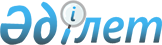 О внесении изменений в структуру и формат предварительной информации о товарах, предполагаемых к ввозу на таможенную территорию Евразийского экономического союза водным транспортомРешение Коллегии Евразийской экономической комиссии от 2 апреля 2019 года № 48.
      В соответствии с пунктом 17 статьи 11 Таможенного кодекса Евразийского экономического союза Коллегия Евразийской экономической комиссии решила: 
      1. Внести в структуру и формат предварительной информации о товарах, предполагаемых к ввозу на таможенную территорию Евразийского экономического союза водным транспортом, утвержденные Решением Коллегии Евразийской экономической комиссии от 28 ноября 2018 г. № 191, изменения согласно приложению.
      2. Настоящее Решение вступает в силу с 1 июля 2019 г.
      При этом применение настоящего Решения Республикой Беларусь начинается с 1 октября 2019 г. ИЗМЕНЕНИЯ,
вносимые в структуру и формат предварительной информации о товарах, предполагаемых к ввозу на таможенную территорию Евразийского экономического союза водным транспортом  
      1.Подпункт "д" пункта 5 изложить в следующей редакции:
      "д) описания формирования реквизитов структуры предварительной информации о товарах, ввозимых водным транспортом.".
      2. Пункт 12 изложить в следующей редакции:
      "12. Описание формирования реквизитов структуры предварительной информации о товарах, ввозимых водным транспортом, приводится в таблице 10.
      В таблице формируются следующие поля (графы):
      "имя реквизита" – устоявшееся или официальное словесное обозначение реквизита с указанием иерархического номера реквизита;
      "пункт (пункты) Порядка" – пункт (пункты) Порядка представления предварительной информации о товарах, предполагаемых к ввозу на таможенную территорию Евразийского экономического союза водным транспортом, утвержденного Решением Коллегии Евразийской экономической комиссии от 10 апреля 2018 г. № 51, соответствующий (соответствующие) реквизиту структуры электронного вида документа;
      "мн." – множественность реквизитов (обязательность (опциональность) и количество возможных повторений реквизита). Для указания множественности реквизитов используются обозначения в соответствии с обозначениями, указанными в пункте 8 настоящего документа;
       "код правила" – кодовое обозначение правила;
      "вид правила" – код области применения правила. Допустимы следующие значения: 
      1 – правило установлено актом органа Евразийского экономического союза, обязательно к применению во всех государствах-членах; 
      2 – правило установлено актом органа Евразийского экономического союза, применяется в отдельном государстве-члене; 
      3 – правило установлено законодательством государства-члена, применяется в отдельном государстве-члене;
      "код государства-члена" – 2-значный буквенный код государства-члена, в котором применяется правило (для правил, которые применяются в отдельных государствах-членах);
      "описание правила" – описание правила формирования реквизита.".
      3. Таблицу 10 изложить в следующей редакции:
      "Таблица 10 Описание формирования реквизитов структуры предварительной информации о товарах, ввозимых водным транспортом 
      ________________
      *Для вложенных реквизитов, входящих в сложный реквизит, применяется в случае заполнения этого сложного реквизита. Для атрибутов простого реквизита применяется в случае заполнения этого простого реквизита.
      **Значение идентификатора указывается в соответствии со следующим шаблоном: 1ZZZ – для справочника, 2ZZZ – для классификатора, где ZZZ – код справочника (классификатора) по реестру НСИ Союза, сформированному в соответствии с Решением Коллегии Евразийской экономической комиссии от 17 ноября 2015 г. № 155.".
					© 2012. РГП на ПХВ «Институт законодательства и правовой информации Республики Казахстан» Министерства юстиции Республики Казахстан
				
      Председатель Коллегии    
Евразийской экономической коммиссии

Т. Саркисян   
ПРИЛОЖЕНИЕ 
к Решению Коллегии 
Евразийской экономической 
комиссии 
от 2 апреля 2019 г. № 48 
Имя реквизита
Имя реквизита
Имя реквизита
Имя реквизита
Имя реквизита
Имя реквизита
Пункт (пункты) Порядка
Пункт (пункты) Порядка
Мн.
Правило формирования*
Правило формирования*
Правило формирования*
Правило формирования*
Имя реквизита
Имя реквизита
Имя реквизита
Имя реквизита
Имя реквизита
Имя реквизита
Пункт (пункты) Порядка
Пункт (пункты) Порядка
Мн.
Код правила
Вид правила
Код государства-члена
Описание правила
2
2
3
4
5
6
7
1. Код электронного документа (сведений) (csdo:‌EDoc‌Code)
1. Код электронного документа (сведений) (csdo:‌EDoc‌Code)
1. Код электронного документа (сведений) (csdo:‌EDoc‌Code)
1. Код электронного документа (сведений) (csdo:‌EDoc‌Code)
1. Код электронного документа (сведений) (csdo:‌EDoc‌Code)
1. Код электронного документа (сведений) (csdo:‌EDoc‌Code)
1
B.039.00001
1
реквизит "Код электронного документа (сведений) (csdo:‌EDoc‌Code)" должен содержать значение "R.039"
2. Идентификатор электронного документа (сведений) (csdo:‌EDoc‌Id)
2. Идентификатор электронного документа (сведений) (csdo:‌EDoc‌Id)
2. Идентификатор электронного документа (сведений) (csdo:‌EDoc‌Id)
2. Идентификатор электронного документа (сведений) (csdo:‌EDoc‌Id)
2. Идентификатор электронного документа (сведений) (csdo:‌EDoc‌Id)
2. Идентификатор электронного документа (сведений) (csdo:‌EDoc‌Id)
1
B.039.00002
1
значение реквизита "Идентификатор электронного документа (сведений) (csdo:‌EDoc‌Id)" должно соответствовать шаблону: "[0-9a-fA-F]{8}-[0-9a-fA-F]{4}-[0-9a-fA-F]{4}-[0-9a-fA-F]{4}-[0-9a-fA-F]{12}"
3. Идентификатор исходного электронного документа (сведений)

(csdo:‌EDoc‌Ref‌Id)
3. Идентификатор исходного электронного документа (сведений)

(csdo:‌EDoc‌Ref‌Id)
3. Идентификатор исходного электронного документа (сведений)

(csdo:‌EDoc‌Ref‌Id)
3. Идентификатор исходного электронного документа (сведений)

(csdo:‌EDoc‌Ref‌Id)
3. Идентификатор исходного электронного документа (сведений)

(csdo:‌EDoc‌Ref‌Id)
3. Идентификатор исходного электронного документа (сведений)

(csdo:‌EDoc‌Ref‌Id)
0..1
B.039.00003
1
если реквизит "Идентификатор исходного электронного документа (сведений) (csdo:EDocRefId)" заполнен, то его значение должно соответствовать шаблону: "[0-9a-fA-F]{8}-[0-9a-fA-F]{4}-[0-9a-fA-F]{4}-[0-9a-fA-F]{4}-[0-9a-fA-F]{12}"
4. Дата и время электронного документа (сведений)

(csdo:‌EDoc‌Date‌Time)
4. Дата и время электронного документа (сведений)

(csdo:‌EDoc‌Date‌Time)
4. Дата и время электронного документа (сведений)

(csdo:‌EDoc‌Date‌Time)
4. Дата и время электронного документа (сведений)

(csdo:‌EDoc‌Date‌Time)
4. Дата и время электронного документа (сведений)

(csdo:‌EDoc‌Date‌Time)
4. Дата и время электронного документа (сведений)

(csdo:‌EDoc‌Date‌Time)
1
B.039.00004
1
значение реквизита "Дата и время электронного документа (сведений) (csdo:‌EDoc‌Date‌Time)" должно соответствовать шаблону: 
"YYYY-MM-DD hh:mm:ss ±hhmm"
5. Признак электронного документа

(casdo:‌EDoc‌Indicator‌Code)
5. Признак электронного документа

(casdo:‌EDoc‌Indicator‌Code)
5. Признак электронного документа

(casdo:‌EDoc‌Indicator‌Code)
5. Признак электронного документа

(casdo:‌EDoc‌Indicator‌Code)
5. Признак электронного документа

(casdo:‌EDoc‌Indicator‌Code)
5. Признак электронного документа

(casdo:‌EDoc‌Indicator‌Code)
1
B.039.00005
1
реквизит "Признак электронного документа (casdo:‌EDoc‌Indicator‌Code)" должен содержать 1 из значений:

ЭД – если предварительная информация представлена в виде электронного документа;

ОО – в остальных случаях
6. Регистрационный номер предварительной информации

(cacdo:‌Preliminary‌Information‌Id‌Details)
6. Регистрационный номер предварительной информации

(cacdo:‌Preliminary‌Information‌Id‌Details)
6. Регистрационный номер предварительной информации

(cacdo:‌Preliminary‌Information‌Id‌Details)
6. Регистрационный номер предварительной информации

(cacdo:‌Preliminary‌Information‌Id‌Details)
6. Регистрационный номер предварительной информации

(cacdo:‌Preliminary‌Information‌Id‌Details)
6. Регистрационный номер предварительной информации

(cacdo:‌Preliminary‌Information‌Id‌Details)
7
7
0..1
B.039.00006
1
если реквизит "Цель представления предварительной информации (casdo:‌Preliminary‌Information‌Usage‌Code)" на корневом уровне содержит значение "01" реквизит "Регистрационный номер предварительной информации (cacdo:‌Preliminary‌Information‌Id‌Details)" не должен быть заполнен
6. Регистрационный номер предварительной информации

(cacdo:‌Preliminary‌Information‌Id‌Details)
6. Регистрационный номер предварительной информации

(cacdo:‌Preliminary‌Information‌Id‌Details)
6. Регистрационный номер предварительной информации

(cacdo:‌Preliminary‌Information‌Id‌Details)
6. Регистрационный номер предварительной информации

(cacdo:‌Preliminary‌Information‌Id‌Details)
6. Регистрационный номер предварительной информации

(cacdo:‌Preliminary‌Information‌Id‌Details)
6. Регистрационный номер предварительной информации

(cacdo:‌Preliminary‌Information‌Id‌Details)
7
7
0..1
B.039.00691
1
если реквизит "Цель представления предварительной информации (casdo:‌Preliminary‌Information‌Usage‌Code)" на корневом уровне не заполнен и ранее была зарегистрирована предварительная информация, содержащая обязательный состав сведений, то реквизит "Регистрационный номер предварительной информации (cacdo:‌Preliminary‌Information‌Id‌Details)" должен быть заполнен
6.1. Код страны

(csdo:‌Unified‌Country‌Code)
6.1. Код страны

(csdo:‌Unified‌Country‌Code)
6.1. Код страны

(csdo:‌Unified‌Country‌Code)
6.1. Код страны

(csdo:‌Unified‌Country‌Code)
6.1. Код страны

(csdo:‌Unified‌Country‌Code)
1
а) идентификатор справочника (классификатора)

(атрибут code‌List‌Id)
а) идентификатор справочника (классификатора)

(атрибут code‌List‌Id)
а) идентификатор справочника (классификатора)

(атрибут code‌List‌Id)
а) идентификатор справочника (классификатора)

(атрибут code‌List‌Id)
1
B.039.00007
1
атрибут "идентификатор справочника (классификатора) (атрибут code‌List‌Id)" реквизита "Код страны (csdo:‌Unified‌Country‌Code)" должен содержать значение "2021"
6.2. Дата

(csdo:‌Event‌Date)
6.2. Дата

(csdo:‌Event‌Date)
6.2. Дата

(csdo:‌Event‌Date)
6.2. Дата

(csdo:‌Event‌Date)
6.2. Дата

(csdo:‌Event‌Date)
1
B.039.00008
1
значение реквизита "Дата (csdo:‌Event‌Date)" должно соответствовать шаблону: YYYY-MM-DD
6.3. Порядковый номер предварительной информации

(casdo:‌Preliminary‌Information‌Seq‌Id)
6.3. Порядковый номер предварительной информации

(casdo:‌Preliminary‌Information‌Seq‌Id)
6.3. Порядковый номер предварительной информации

(casdo:‌Preliminary‌Information‌Seq‌Id)
6.3. Порядковый номер предварительной информации

(casdo:‌Preliminary‌Information‌Seq‌Id)
6.3. Порядковый номер предварительной информации

(casdo:‌Preliminary‌Information‌Seq‌Id)
1
7. Ссылочный номер предварительной информации

(cacdo:‌Ref‌Preliminary‌Information‌Id‌Details)
7. Ссылочный номер предварительной информации

(cacdo:‌Ref‌Preliminary‌Information‌Id‌Details)
7. Ссылочный номер предварительной информации

(cacdo:‌Ref‌Preliminary‌Information‌Id‌Details)
7. Ссылочный номер предварительной информации

(cacdo:‌Ref‌Preliminary‌Information‌Id‌Details)
7. Ссылочный номер предварительной информации

(cacdo:‌Ref‌Preliminary‌Information‌Id‌Details)
7. Ссылочный номер предварительной информации

(cacdo:‌Ref‌Preliminary‌Information‌Id‌Details)
11
11
0..1
B.039.00692
1
если осуществляется повторное представление ранее поданной предварительной информации, то реквизит "Ссылочный номер предварительной информации (cacdo:‌Ref‌Preliminary‌Information‌Id‌Details)" должен быть заполнен, иначе реквизит "Ссылочный номер предварительной информации (cacdo:‌Ref‌Preliminary‌Information‌Id‌Details)" не должен быть заполнен
7.1. Код страны

(csdo:‌Unified‌Country‌Code)
7.1. Код страны

(csdo:‌Unified‌Country‌Code)
7.1. Код страны

(csdo:‌Unified‌Country‌Code)
7.1. Код страны

(csdo:‌Unified‌Country‌Code)
7.1. Код страны

(csdo:‌Unified‌Country‌Code)
1
а) идентификатор справочника (классификатора)

(атрибут code‌List‌Id)
а) идентификатор справочника (классификатора)

(атрибут code‌List‌Id)
а) идентификатор справочника (классификатора)

(атрибут code‌List‌Id)
а) идентификатор справочника (классификатора)

(атрибут code‌List‌Id)
1
B.039.00010
1
атрибут "идентификатор справочника (классификатора) (атрибут code‌List‌Id)" реквизита "Код страны (csdo:‌Unified‌Country‌Code)" должен содержать значение "2021"
7.2. Дата

(csdo:‌Event‌Date)
7.2. Дата

(csdo:‌Event‌Date)
7.2. Дата

(csdo:‌Event‌Date)
7.2. Дата

(csdo:‌Event‌Date)
7.2. Дата

(csdo:‌Event‌Date)
1
B.039.00011
1
значение реквизита "Дата (csdo:‌Event‌Date)" должно соответствовать шаблону: YYYY-MM-DD
7.3. Порядковый номер предварительной информации

(casdo:‌Preliminary‌Information‌Seq‌Id)
7.3. Порядковый номер предварительной информации

(casdo:‌Preliminary‌Information‌Seq‌Id)
7.3. Порядковый номер предварительной информации

(casdo:‌Preliminary‌Information‌Seq‌Id)
7.3. Порядковый номер предварительной информации

(casdo:‌Preliminary‌Information‌Seq‌Id)
7.3. Порядковый номер предварительной информации

(casdo:‌Preliminary‌Information‌Seq‌Id)
1
8. Цель представления предварительной информации

(casdo:‌Preliminary‌Information‌Usage‌Code)
8. Цель представления предварительной информации

(casdo:‌Preliminary‌Information‌Usage‌Code)
8. Цель представления предварительной информации

(casdo:‌Preliminary‌Information‌Usage‌Code)
8. Цель представления предварительной информации

(casdo:‌Preliminary‌Information‌Usage‌Code)
8. Цель представления предварительной информации

(casdo:‌Preliminary‌Information‌Usage‌Code)
8. Цель представления предварительной информации

(casdo:‌Preliminary‌Information‌Usage‌Code)
5

6 а)
6 б)
Порядок использования ПИ
5

6 а)
6 б)
Порядок использования ПИ
0..*
B.039.00693
1
реквизит должен быть заполнен, в случае, если цель представления предварительной информации соответствует целям представления предварительной информации, перечисленным в классификаторе целей представления предварительной информации с кодовыми значениями "01", "03", "04", "15", "16", "17", "18"
8. Цель представления предварительной информации

(casdo:‌Preliminary‌Information‌Usage‌Code)
8. Цель представления предварительной информации

(casdo:‌Preliminary‌Information‌Usage‌Code)
8. Цель представления предварительной информации

(casdo:‌Preliminary‌Information‌Usage‌Code)
8. Цель представления предварительной информации

(casdo:‌Preliminary‌Information‌Usage‌Code)
8. Цель представления предварительной информации

(casdo:‌Preliminary‌Information‌Usage‌Code)
8. Цель представления предварительной информации

(casdo:‌Preliminary‌Information‌Usage‌Code)
5

6 а)
6 б)
Порядок использования ПИ
5

6 а)
6 б)
Порядок использования ПИ
0..*
B.039.00694
1
если реквизит "Цель представления предварительной информации (casdo:‌Preliminary‌Information‌Usage‌Code)" заполнен, то экземпляр реквизита должен содержать 1 из значений: "01", "03", "04", "15", "16", "17", "18"
8. Цель представления предварительной информации

(casdo:‌Preliminary‌Information‌Usage‌Code)
8. Цель представления предварительной информации

(casdo:‌Preliminary‌Information‌Usage‌Code)
8. Цель представления предварительной информации

(casdo:‌Preliminary‌Information‌Usage‌Code)
8. Цель представления предварительной информации

(casdo:‌Preliminary‌Information‌Usage‌Code)
8. Цель представления предварительной информации

(casdo:‌Preliminary‌Information‌Usage‌Code)
8. Цель представления предварительной информации

(casdo:‌Preliminary‌Information‌Usage‌Code)
5

6 а)
6 б)
Порядок использования ПИ
5

6 а)
6 б)
Порядок использования ПИ
0..*
B.039.00695
1
если реквизит "Цель представления предварительной информации (casdo:‌Preliminary‌Information‌Usage‌Code)" содержит 1 из значений: "15", "16", "17", "18", остальные экземпляры реквизита "Цель представления предварительной информации (casdo:‌Preliminary‌Information‌Usage‌Code)" не должны содержать значений: "15", "16", "17", "18"
8. Цель представления предварительной информации

(casdo:‌Preliminary‌Information‌Usage‌Code)
8. Цель представления предварительной информации

(casdo:‌Preliminary‌Information‌Usage‌Code)
8. Цель представления предварительной информации

(casdo:‌Preliminary‌Information‌Usage‌Code)
8. Цель представления предварительной информации

(casdo:‌Preliminary‌Information‌Usage‌Code)
8. Цель представления предварительной информации

(casdo:‌Preliminary‌Information‌Usage‌Code)
8. Цель представления предварительной информации

(casdo:‌Preliminary‌Information‌Usage‌Code)
5

6 а)
6 б)
Порядок использования ПИ
5

6 а)
6 б)
Порядок использования ПИ
0..*
B.039.00696
1
если 1 из экземпляров реквизита "Цель представления предварительной информации (casdo:‌Preliminary‌Information‌Usage‌Code)" содержит 1 из значений: "03", "04", "15", "16", "17", "18", то 1 из экземпляров реквизита "Цель представления предварительной информации (casdo:‌Preliminary‌Information‌Usage‌Code)" должен содержать значение "01"
8. Цель представления предварительной информации

(casdo:‌Preliminary‌Information‌Usage‌Code)
8. Цель представления предварительной информации

(casdo:‌Preliminary‌Information‌Usage‌Code)
8. Цель представления предварительной информации

(casdo:‌Preliminary‌Information‌Usage‌Code)
8. Цель представления предварительной информации

(casdo:‌Preliminary‌Information‌Usage‌Code)
8. Цель представления предварительной информации

(casdo:‌Preliminary‌Information‌Usage‌Code)
8. Цель представления предварительной информации

(casdo:‌Preliminary‌Information‌Usage‌Code)
5

6 а)
6 б)
Порядок использования ПИ
5

6 а)
6 б)
Порядок использования ПИ
0..*
B.039.00697
1
если реквизит "Цель представления предварительной информации (casdo:‌Preliminary‌Information‌Usage‌Code)" на корневом уровне не заполнен, то реквизит "Цель представления предварительной информации (casdo:‌Preliminary‌Information‌Usage‌Code)" в составе реквизита "Товарная партия (cacdo:‌PIVConsignment‌Details)" должен быть заполнен
9. Дата и время прибытия

(casdo:‌Arrival‌Date‌Time)
9. Дата и время прибытия

(casdo:‌Arrival‌Date‌Time)
9. Дата и время прибытия

(casdo:‌Arrival‌Date‌Time)
9. Дата и время прибытия

(casdo:‌Arrival‌Date‌Time)
9. Дата и время прибытия

(casdo:‌Arrival‌Date‌Time)
9. Дата и время прибытия

(casdo:‌Arrival‌Date‌Time)
5 е)
6 а)
5 е)
6 а)
0..1
B.039.00013
1
если реквизит "Цель представления предварительной информации (casdo:‌Preliminary‌Information‌Usage‌Code)" на корневом уровне содержит 1 из значений: "01", "03", то реквизит "Дата и время прибытия (casdo:‌Arrival‌Date‌Time)" должен быть заполнен, иначе реквизит "Дата и время прибытия (casdo:‌Arrival‌Date‌Time)" не должен быть заполнен
9. Дата и время прибытия

(casdo:‌Arrival‌Date‌Time)
9. Дата и время прибытия

(casdo:‌Arrival‌Date‌Time)
9. Дата и время прибытия

(casdo:‌Arrival‌Date‌Time)
9. Дата и время прибытия

(casdo:‌Arrival‌Date‌Time)
9. Дата и время прибытия

(casdo:‌Arrival‌Date‌Time)
9. Дата и время прибытия

(casdo:‌Arrival‌Date‌Time)
5 е)
6 а)
5 е)
6 а)
0..1
B.039.00014
1
если реквизит "Дата и время прибытия (casdo:‌Arrival‌Date‌Time)" заполнен, то значение реквизита должно соответствовать шаблону: YYYY-MM-DDThh:mm:ss.ccc±hh:mm, где ccc – символы, обозначающие значение миллисекунд (могут отсутствовать)
10. Место прибытия на таможенную территорию Евразийского экономического союза

(cacdo:‌PIVEntry‌Check‌Point‌Details)
10. Место прибытия на таможенную территорию Евразийского экономического союза

(cacdo:‌PIVEntry‌Check‌Point‌Details)
10. Место прибытия на таможенную территорию Евразийского экономического союза

(cacdo:‌PIVEntry‌Check‌Point‌Details)
10. Место прибытия на таможенную территорию Евразийского экономического союза

(cacdo:‌PIVEntry‌Check‌Point‌Details)
10. Место прибытия на таможенную территорию Евразийского экономического союза

(cacdo:‌PIVEntry‌Check‌Point‌Details)
10. Место прибытия на таможенную территорию Евразийского экономического союза

(cacdo:‌PIVEntry‌Check‌Point‌Details)
0..1
B.039.00015
1
реквизит "Место прибытия на таможенную территорию Евразийского экономического союза (cacdo:‌PIVEntry‌Check‌Point‌Details)" должен быть заполнен
10.1. Код таможенного органа

(csdo:‌Customs‌Office‌Code)
10.1. Код таможенного органа

(csdo:‌Customs‌Office‌Code)
10.1. Код таможенного органа

(csdo:‌Customs‌Office‌Code)
10.1. Код таможенного органа

(csdo:‌Customs‌Office‌Code)
10.1. Код таможенного органа

(csdo:‌Customs‌Office‌Code)
6 г)
6 к)
6 г)
6 к)
0..1
B.039.00698
1
если реквизит "Цель представления предварительной информации (casdo:‌Preliminary‌Information‌Usage‌Code)" в составе реквизита "Товарная партия (cacdo:‌PIVConsignment‌Details)" содержит 1 из значений: "06", "13", то реквизит "Код таможенного органа (csdo:‌Customs‌Office‌Code)" должен быть заполнен, иначе реквизит "Код таможенного органа (csdo:‌Customs‌Office‌Code)" не должен быть заполнен
10.1. Код таможенного органа

(csdo:‌Customs‌Office‌Code)
10.1. Код таможенного органа

(csdo:‌Customs‌Office‌Code)
10.1. Код таможенного органа

(csdo:‌Customs‌Office‌Code)
10.1. Код таможенного органа

(csdo:‌Customs‌Office‌Code)
10.1. Код таможенного органа

(csdo:‌Customs‌Office‌Code)
6 г)
6 к)
6 г)
6 к)
0..1
B.039.00017
1
реквизит "Код таможенного органа (csdo:‌Customs‌Office‌Code)" должен содержать код таможенного органа в соответствии с классификатором таможенных органов, применяемом в государстве – члене Евразийского экономического союза
10.2. Код места или географического пункта

(casdo:‌Location‌Code)
10.2. Код места или географического пункта

(casdo:‌Location‌Code)
10.2. Код места или географического пункта

(casdo:‌Location‌Code)
10.2. Код места или географического пункта

(casdo:‌Location‌Code)
10.2. Код места или географического пункта

(casdo:‌Location‌Code)
5
6

5
6

0..1
B.039.00018
1
реквизит Код места или географического пункта (casdo:‌Location‌Code) должен быть заполнен
10.2. Код места или географического пункта

(casdo:‌Location‌Code)
10.2. Код места или географического пункта

(casdo:‌Location‌Code)
10.2. Код места или географического пункта

(casdo:‌Location‌Code)
10.2. Код места или географического пункта

(casdo:‌Location‌Code)
10.2. Код места или географического пункта

(casdo:‌Location‌Code)
5
6

5
6

0..1
B.039.00019
1
реквизит Код места или географического пункта (casdo:‌Location‌Code) должен содержать кодовое обозначение порта прибытия на территорию Евразийского экономического союза в соответствии с классификатором, идентификатор которого указан в атрибуте "идентификатор справочника (классификатора) (атрибут code‌List‌Id)"
а) идентификатор справочника (классификатора)

(атрибут code‌List‌Id)
а) идентификатор справочника (классификатора)

(атрибут code‌List‌Id)
а) идентификатор справочника (классификатора)

(атрибут code‌List‌Id)
а) идентификатор справочника (классификатора)

(атрибут code‌List‌Id)
1
B.039.00020
1
атрибут "идентификатор справочника (классификатора) (атрибут code‌List‌Id)" должен содержать идентификатор используемого классификатора по реестру НСИ Союза**
11. Лицо, представившее предварительную информацию

(cacdo:‌PIDeclarant‌Details)
11. Лицо, представившее предварительную информацию

(cacdo:‌PIDeclarant‌Details)
11. Лицо, представившее предварительную информацию

(cacdo:‌PIDeclarant‌Details)
11. Лицо, представившее предварительную информацию

(cacdo:‌PIDeclarant‌Details)
11. Лицо, представившее предварительную информацию

(cacdo:‌PIDeclarant‌Details)
11. Лицо, представившее предварительную информацию

(cacdo:‌PIDeclarant‌Details)
5 а)
6 а)
6 б)
6 в)
6 г)
6 д)
6 е)
6 ж)
6 з)
6 и)
6 к)
5 а)
6 а)
6 б)
6 в)
6 г)
6 д)
6 е)
6 ж)
6 з)
6 и)
6 к)
1
B.039.00699
1
если реквизит "Цель представления предварительной информации (casdo:‌Preliminary‌Information‌Usage‌Code)" на корневом уровне не содержит значение "04", то реквизит "Признак совпадения сведений (casdo:‌Equal‌Indicator)" в составе реквизита "Лицо, представившее предварительную информацию (cacdo:‌PIDeclarant‌Details)" должен быть заполнен, иначе реквизит "Признак совпадения сведений (casdo:‌Equal‌Indicator)" не должен быть заполнен
11. Лицо, представившее предварительную информацию

(cacdo:‌PIDeclarant‌Details)
11. Лицо, представившее предварительную информацию

(cacdo:‌PIDeclarant‌Details)
11. Лицо, представившее предварительную информацию

(cacdo:‌PIDeclarant‌Details)
11. Лицо, представившее предварительную информацию

(cacdo:‌PIDeclarant‌Details)
11. Лицо, представившее предварительную информацию

(cacdo:‌PIDeclarant‌Details)
11. Лицо, представившее предварительную информацию

(cacdo:‌PIDeclarant‌Details)
5 а)
6 а)
6 б)
6 в)
6 г)
6 д)
6 е)
6 ж)
6 з)
6 и)
6 к)
5 а)
6 а)
6 б)
6 в)
6 г)
6 д)
6 е)
6 ж)
6 з)
6 и)
6 к)
1
B.039.00700
1
если реквизит "Признак совпадения сведений 

(casdo:‌Equal‌Indicator)" в составе реквизита "Лицо, представившее предварительную информацию (cacdo:‌PIDeclarant‌Details)" содержит значение "1", то в составе реквизита "Лицо, представившее предварительную информацию (cacdo:‌PIDeclarant‌Details)" должен быть заполнен в точности 1 реквизит: "Признак совпадения сведений 

(casdo:‌Equal‌Indicator)". Иные реквизиты в составе реквизита "Лицо, представившее предварительную информацию (cacdo:‌PIDeclarant‌Details)" не должны быть заполнены
11. Лицо, представившее предварительную информацию

(cacdo:‌PIDeclarant‌Details)
11. Лицо, представившее предварительную информацию

(cacdo:‌PIDeclarant‌Details)
11. Лицо, представившее предварительную информацию

(cacdo:‌PIDeclarant‌Details)
11. Лицо, представившее предварительную информацию

(cacdo:‌PIDeclarant‌Details)
11. Лицо, представившее предварительную информацию

(cacdo:‌PIDeclarant‌Details)
11. Лицо, представившее предварительную информацию

(cacdo:‌PIDeclarant‌Details)
5 а)
6 а)
6 б)
6 в)
6 г)
6 д)
6 е)
6 ж)
6 з)
6 и)
6 к)
5 а)
6 а)
6 б)
6 в)
6 г)
6 д)
6 е)
6 ж)
6 з)
6 и)
6 к)
1
B.039.00701
1
если реквизит "Признак совпадения сведений 

(casdo:‌Equal‌Indicator)" в составе реквизита "Лицо, представившее предварительную информацию (cacdo:‌PIDeclarant‌Details)" содержит значение "0", или реквизит "Признак совпадения сведений 

(casdo:‌Equal‌Indicator)" в составе реквизита "Лицо, представившее предварительную информацию (cacdo:‌PIDeclarant‌Details)" не заполнен, то для реквизитов, находящихся в составе реквизита "Лицо, представившее предварительную информацию (cacdo:‌PIDeclarant‌Details)" применяются правила формирования этих реквизитов
11. Лицо, представившее предварительную информацию

(cacdo:‌PIDeclarant‌Details)
11. Лицо, представившее предварительную информацию

(cacdo:‌PIDeclarant‌Details)
11. Лицо, представившее предварительную информацию

(cacdo:‌PIDeclarant‌Details)
11. Лицо, представившее предварительную информацию

(cacdo:‌PIDeclarant‌Details)
11. Лицо, представившее предварительную информацию

(cacdo:‌PIDeclarant‌Details)
11. Лицо, представившее предварительную информацию

(cacdo:‌PIDeclarant‌Details)
5 а)
6 а)
6 б)
6 в)
6 г)
6 д)
6 е)
6 ж)
6 з)
6 и)
6 к)
5 а)
6 а)
6 б)
6 в)
6 г)
6 д)
6 е)
6 ж)
6 з)
6 и)
6 к)
1
B.039.00021
1
если реквизит "Признак совпадения сведений 

(casdo:‌Equal‌Indicator)" в составе реквизита "Лицо, представившее предварительную информацию (cacdo:‌PIDeclarant‌Details)" содержит значение "0", или реквизит "Признак совпадения сведений 

(casdo:‌Equal‌Indicator)" в составе реквизита "Лицо, представившее предварительную информацию (cacdo:‌PIDeclarant‌Details)" не заполнен, то для реквизита "Лицо, представившее предварительную информацию (cacdo:‌PIDeclarant‌Details)" должен быть заполнен в точности 1 из реквизитов: "Наименование субъекта (csdo:‌Subject‌Name)", "Краткое наименование субъекта (csdo:‌Subject‌Brief‌Name)"
11.1. Наименование субъекта

(csdo:‌Subject‌Name)
11.1. Наименование субъекта

(csdo:‌Subject‌Name)
11.1. Наименование субъекта

(csdo:‌Subject‌Name)
11.1. Наименование субъекта

(csdo:‌Subject‌Name)
11.1. Наименование субъекта

(csdo:‌Subject‌Name)
0..1
11.2. Краткое наименование субъекта

(csdo:‌Subject‌Brief‌Name)
11.2. Краткое наименование субъекта

(csdo:‌Subject‌Brief‌Name)
11.2. Краткое наименование субъекта

(csdo:‌Subject‌Brief‌Name)
11.2. Краткое наименование субъекта

(csdo:‌Subject‌Brief‌Name)
11.2. Краткое наименование субъекта

(csdo:‌Subject‌Brief‌Name)
0..1
11.3. Уникальный идентификационный таможенный номер

(casdo:‌CAUnique‌Customs‌Number‌Id)
11.3. Уникальный идентификационный таможенный номер

(casdo:‌CAUnique‌Customs‌Number‌Id)
11.3. Уникальный идентификационный таможенный номер

(casdo:‌CAUnique‌Customs‌Number‌Id)
11.3. Уникальный идентификационный таможенный номер

(casdo:‌CAUnique‌Customs‌Number‌Id)
11.3. Уникальный идентификационный таможенный номер

(casdo:‌CAUnique‌Customs‌Number‌Id)
0..1
B.039.00702
2
AM, 

BY, 

KG, 

RU
реквизит "Уникальный идентификационный таможенный номер (casdo:‌CAUnique‌Customs‌Number‌Id)" не должен быть заполнен
11.3. Уникальный идентификационный таможенный номер

(casdo:‌CAUnique‌Customs‌Number‌Id)
11.3. Уникальный идентификационный таможенный номер

(casdo:‌CAUnique‌Customs‌Number‌Id)
11.3. Уникальный идентификационный таможенный номер

(casdo:‌CAUnique‌Customs‌Number‌Id)
11.3. Уникальный идентификационный таможенный номер

(casdo:‌CAUnique‌Customs‌Number‌Id)
11.3. Уникальный идентификационный таможенный номер

(casdo:‌CAUnique‌Customs‌Number‌Id)
0..1
B.039.00022
2
KZ
реквизит "Уникальный идентификационный таможенный номер (casdo:‌CAUnique‌Customs‌Number‌Id)" может быть заполнен
а) код страны

(атрибут country‌Code)
а) код страны

(атрибут country‌Code)
а) код страны

(атрибут country‌Code)
а) код страны

(атрибут country‌Code)
0..1
B.039.00023
2
KZ
атрибут "код страны (атрибут country‌Code)" реквизита "Уникальный идентификационный таможенный номер (casdo:‌CAUnique‌Customs‌Number‌Id)" должен содержать значение "KZ"
б) идентификатор справочника (классификатора)

(атрибут country‌Code‌List‌Id)
б) идентификатор справочника (классификатора)

(атрибут country‌Code‌List‌Id)
б) идентификатор справочника (классификатора)

(атрибут country‌Code‌List‌Id)
б) идентификатор справочника (классификатора)

(атрибут country‌Code‌List‌Id)
0..1
B.039.00024
2
KZ
атрибут "идентификатор справочника (классификатора) (атрибут country‌Code‌List‌Id)" реквизита "Уникальный идентификационный таможенный номер (casdo:‌CAUnique‌Customs‌Number‌Id)" должен содержать значение "2021"
11.4. Идентификатор налогоплательщика

(csdo:‌Taxpayer‌Id)
11.4. Идентификатор налогоплательщика

(csdo:‌Taxpayer‌Id)
11.4. Идентификатор налогоплательщика

(csdo:‌Taxpayer‌Id)
11.4. Идентификатор налогоплательщика

(csdo:‌Taxpayer‌Id)
11.4. Идентификатор налогоплательщика

(csdo:‌Taxpayer‌Id)
0..1
B.039.00025
2
AM
если реквизит "Идентификатор налогоплательщика (csdo:TaxpayerId)" заполнен, то должен содержать учетный номер налогоплательщика (УНН)
11.4. Идентификатор налогоплательщика

(csdo:‌Taxpayer‌Id)
11.4. Идентификатор налогоплательщика

(csdo:‌Taxpayer‌Id)
11.4. Идентификатор налогоплательщика

(csdo:‌Taxpayer‌Id)
11.4. Идентификатор налогоплательщика

(csdo:‌Taxpayer‌Id)
11.4. Идентификатор налогоплательщика

(csdo:‌Taxpayer‌Id)
0..1
B.039.00026
2
BY
если реквизит "Идентификатор налогоплательщика (csdo:TaxpayerId)" заполнен, то должен содержать учетный номер плательщика (УНП)
11.4. Идентификатор налогоплательщика

(csdo:‌Taxpayer‌Id)
11.4. Идентификатор налогоплательщика

(csdo:‌Taxpayer‌Id)
11.4. Идентификатор налогоплательщика

(csdo:‌Taxpayer‌Id)
11.4. Идентификатор налогоплательщика

(csdo:‌Taxpayer‌Id)
11.4. Идентификатор налогоплательщика

(csdo:‌Taxpayer‌Id)
0..1
B.039.00027
2
KZ
если реквизит "Идентификатор налогоплательщика (csdo:TaxpayerId)" заполнен, то должен содержать бизнес-идентификационный номер (БИН)
11.4. Идентификатор налогоплательщика

(csdo:‌Taxpayer‌Id)
11.4. Идентификатор налогоплательщика

(csdo:‌Taxpayer‌Id)
11.4. Идентификатор налогоплательщика

(csdo:‌Taxpayer‌Id)
11.4. Идентификатор налогоплательщика

(csdo:‌Taxpayer‌Id)
11.4. Идентификатор налогоплательщика

(csdo:‌Taxpayer‌Id)
0..1
B.039.00028
2
KG
если реквизит "Идентификатор налогоплательщика (csdo:TaxpayerId)" заполнен, то должен содержать идентификационный налоговый номер (ИНН)
11.4. Идентификатор налогоплательщика

(csdo:‌Taxpayer‌Id)
11.4. Идентификатор налогоплательщика

(csdo:‌Taxpayer‌Id)
11.4. Идентификатор налогоплательщика

(csdo:‌Taxpayer‌Id)
11.4. Идентификатор налогоплательщика

(csdo:‌Taxpayer‌Id)
11.4. Идентификатор налогоплательщика

(csdo:‌Taxpayer‌Id)
0..1
B.039.00029
2
RU
если реквизит "Идентификатор налогоплательщика (csdo:TaxpayerId)" заполнен, то должен содержать идентификационный номер налогоплательщика (ИНН)
11.5. Код причины постановки на учет

(csdo:‌Tax‌Registration‌Reason‌Code)
11.5. Код причины постановки на учет

(csdo:‌Tax‌Registration‌Reason‌Code)
11.5. Код причины постановки на учет

(csdo:‌Tax‌Registration‌Reason‌Code)
11.5. Код причины постановки на учет

(csdo:‌Tax‌Registration‌Reason‌Code)
11.5. Код причины постановки на учет

(csdo:‌Tax‌Registration‌Reason‌Code)
0..1
B.039.00030
2
RU
если реквизит "Идентификатор налогоплательщика (csdo:‌Taxpayer‌Id)" и предварительная информация представляется юридическим лицом, то реквизит "Код причины постановки на учет (csdo:‌Tax‌Registration‌Reason‌Code)" должен быть заполнен, иначе реквизит "Код причины постановки на учет (csdo:‌Tax‌Registration‌Reason‌Code)" не должен быть заполнен
11.6. Идентификатор физического лица

(casdo:‌Person‌Id)
11.6. Идентификатор физического лица

(casdo:‌Person‌Id)
11.6. Идентификатор физического лица

(casdo:‌Person‌Id)
11.6. Идентификатор физического лица

(casdo:‌Person‌Id)
11.6. Идентификатор физического лица

(casdo:‌Person‌Id)
0..1
B.039.00031
2
AM
если реквизит "Идентификатор физического лица (casdo:‌Person‌Id)" заполнен, то должен содержать номерной знак общественных услуг (НЗОУ) или номер справки об отсутствии НЗОУ
11.6. Идентификатор физического лица

(casdo:‌Person‌Id)
11.6. Идентификатор физического лица

(casdo:‌Person‌Id)
11.6. Идентификатор физического лица

(casdo:‌Person‌Id)
11.6. Идентификатор физического лица

(casdo:‌Person‌Id)
11.6. Идентификатор физического лица

(casdo:‌Person‌Id)
0..1
B.039.00032
2
BY
если реквизит "Идентификатор физического лица (casdo:‌Person‌Id)" заполнен, то должен содержать идентификационный номер
11.6. Идентификатор физического лица

(casdo:‌Person‌Id)
11.6. Идентификатор физического лица

(casdo:‌Person‌Id)
11.6. Идентификатор физического лица

(casdo:‌Person‌Id)
11.6. Идентификатор физического лица

(casdo:‌Person‌Id)
11.6. Идентификатор физического лица

(casdo:‌Person‌Id)
0..1
B.039.00033
2
KZ
если реквизит "Идентификатор физического лица (casdo:‌Person‌Id)" заполнен, то должен содержать индивидуальный идентификационный номер (ИИН)
11.6. Идентификатор физического лица

(casdo:‌Person‌Id)
11.6. Идентификатор физического лица

(casdo:‌Person‌Id)
11.6. Идентификатор физического лица

(casdo:‌Person‌Id)
11.6. Идентификатор физического лица

(casdo:‌Person‌Id)
11.6. Идентификатор физического лица

(casdo:‌Person‌Id)
0..1
B.039.00034
2
KG
если реквизит "Идентификатор физического лица (casdo:‌Person‌Id)" заполнен, то должен содержать персональный идентификационный номер (ПИН)
11.6. Идентификатор физического лица

(casdo:‌Person‌Id)
11.6. Идентификатор физического лица

(casdo:‌Person‌Id)
11.6. Идентификатор физического лица

(casdo:‌Person‌Id)
11.6. Идентификатор физического лица

(casdo:‌Person‌Id)
11.6. Идентификатор физического лица

(casdo:‌Person‌Id)
0..1
B.039.00035
2
RU
реквизит "Идентификатор физического лица (casdo:PersonId)" не должен быть заполнен
11.7. Адрес

(ccdo:‌Subject‌Address‌Details)
11.7. Адрес

(ccdo:‌Subject‌Address‌Details)
11.7. Адрес

(ccdo:‌Subject‌Address‌Details)
11.7. Адрес

(ccdo:‌Subject‌Address‌Details)
11.7. Адрес

(ccdo:‌Subject‌Address‌Details)
0..1
B.039.00036
1
реквизит "Адрес (ccdo:‌Subject‌Address‌Details)" должен быть заполнен
11.7. Адрес

(ccdo:‌Subject‌Address‌Details)
11.7. Адрес

(ccdo:‌Subject‌Address‌Details)
11.7. Адрес

(ccdo:‌Subject‌Address‌Details)
11.7. Адрес

(ccdo:‌Subject‌Address‌Details)
11.7. Адрес

(ccdo:‌Subject‌Address‌Details)
0..1
B.039.00037
1
Для реквизита 

"Адрес (ccdo:‌Subject‌Address‌Details)" должно быть заполнено не менее 1 из реквизитов: 

"Город (csdo:‌City‌Name)",

"Населенный пункт (csdo:‌Settlement‌Name)"
11.7.1. Код вида адреса

(csdo:‌Address‌Kind‌Code)
11.7.1. Код вида адреса

(csdo:‌Address‌Kind‌Code)
11.7.1. Код вида адреса

(csdo:‌Address‌Kind‌Code)
11.7.1. Код вида адреса

(csdo:‌Address‌Kind‌Code)
0..1
B.039.00038
1
реквизит "Код вида адреса (csdo:‌Address‌Kind‌Code)" должен содержать значение "1" – адрес регистрации
11.7.2. Код страны

(csdo:‌Unified‌Country‌Code)
11.7.2. Код страны

(csdo:‌Unified‌Country‌Code)
11.7.2. Код страны

(csdo:‌Unified‌Country‌Code)
11.7.2. Код страны

(csdo:‌Unified‌Country‌Code)
0..1
B.039.00039
1
реквизит "Код страны (csdo:‌Unified‌Country‌Code)" должен содержать двухбуквенное значение кода страны регистрации лица, представившего предварительную информацию, в соответствии с классификатором стран мира
а) идентификатор справочника (классификатора)

(атрибут code‌List‌Id)
а) идентификатор справочника (классификатора)

(атрибут code‌List‌Id)
а) идентификатор справочника (классификатора)

(атрибут code‌List‌Id)
1
B.039.00040
1
атрибут "идентификатор справочника (классификатора) (атрибут code‌List‌Id)" реквизита "Код страны (csdo:‌Unified‌Country‌Code)"должен содержать значение "2021"
11.7.3. Код территории

(csdo:‌Territory‌Code)
11.7.3. Код территории

(csdo:‌Territory‌Code)
11.7.3. Код территории

(csdo:‌Territory‌Code)
11.7.3. Код территории

(csdo:‌Territory‌Code)
0..1
B.039.00041
1
реквизит "Код территории (csdo:‌Territory‌Code)" не должен быть заполнен
11.7.4. Регион

(csdo:‌Region‌Name)
11.7.4. Регион

(csdo:‌Region‌Name)
11.7.4. Регион

(csdo:‌Region‌Name)
11.7.4. Регион

(csdo:‌Region‌Name)
0..1
11.7.5. Район

(csdo:‌District‌Name)
11.7.5. Район

(csdo:‌District‌Name)
11.7.5. Район

(csdo:‌District‌Name)
11.7.5. Район

(csdo:‌District‌Name)
0..1
11.7.6. Город

(csdo:‌City‌Name)
11.7.6. Город

(csdo:‌City‌Name)
11.7.6. Город

(csdo:‌City‌Name)
11.7.6. Город

(csdo:‌City‌Name)
0..1
11.7.7. Населенный пункт

(csdo:‌Settlement‌Name)
11.7.7. Населенный пункт

(csdo:‌Settlement‌Name)
11.7.7. Населенный пункт

(csdo:‌Settlement‌Name)
11.7.7. Населенный пункт

(csdo:‌Settlement‌Name)
0..1
B.039.00042
1
если реквизит "Населенный пункт (csdo:‌Settlement‌Name)" заполнен, то реквизит "Населенный пункт (csdo:‌Settlement‌Name)" должен содержать наименование населенного пункта, отличного от значения реквизита "Город (csdo:‌City‌Name)"
11.7.8. Улица

(csdo:‌Street‌Name)
11.7.8. Улица

(csdo:‌Street‌Name)
11.7.8. Улица

(csdo:‌Street‌Name)
11.7.8. Улица

(csdo:‌Street‌Name)
0..1
11.7.9. Номер дома

(csdo:‌Building‌Number‌Id)
11.7.9. Номер дома

(csdo:‌Building‌Number‌Id)
11.7.9. Номер дома

(csdo:‌Building‌Number‌Id)
11.7.9. Номер дома

(csdo:‌Building‌Number‌Id)
0..1
11.7.10. Номер помещения

(csdo:‌Room‌Number‌Id)
11.7.10. Номер помещения

(csdo:‌Room‌Number‌Id)
11.7.10. Номер помещения

(csdo:‌Room‌Number‌Id)
11.7.10. Номер помещения

(csdo:‌Room‌Number‌Id)
0..1
11.7.11. Почтовый индекс

(csdo:‌Post‌Code)
11.7.11. Почтовый индекс

(csdo:‌Post‌Code)
11.7.11. Почтовый индекс

(csdo:‌Post‌Code)
11.7.11. Почтовый индекс

(csdo:‌Post‌Code)
0..1
B.039.00043
1
реквизит "Почтовый индекс (csdo:‌Post‌Code)" не должен быть заполнен
11.7.12. Номер абонентского ящика

(csdo:‌Post‌Office‌Box‌Id)
11.7.12. Номер абонентского ящика

(csdo:‌Post‌Office‌Box‌Id)
11.7.12. Номер абонентского ящика

(csdo:‌Post‌Office‌Box‌Id)
11.7.12. Номер абонентского ящика

(csdo:‌Post‌Office‌Box‌Id)
0..1
B.039.00044
1
реквизит "Номер абонентского ящика (csdo:‌Post‌Office‌Box‌Id)" не должен быть заполнен
11.8. Документ, подтверждающий включение лица в реестр

(cacdo:‌Register‌Document‌Id‌Details)
11.8. Документ, подтверждающий включение лица в реестр

(cacdo:‌Register‌Document‌Id‌Details)
11.8. Документ, подтверждающий включение лица в реестр

(cacdo:‌Register‌Document‌Id‌Details)
11.8. Документ, подтверждающий включение лица в реестр

(cacdo:‌Register‌Document‌Id‌Details)
11.8. Документ, подтверждающий включение лица в реестр

(cacdo:‌Register‌Document‌Id‌Details)
5 б)
6 а)

5 б)
6 а)

0..1
B.039.00045
1
если предварительная информация представляется лицом, включенным в реестр таможенных представителей, то реквизит "Документ, подтверждающий включение лица в реестр (cacdo:RegisterDocumentIdDetails)" должен быть заполнен, иначе реквизит "Документ, подтверждающий включение лица в реестр (cacdo:RegisterDocumentIdDetails)" не должен быть заполнен
11.8.1. Код страны

(csdo:‌Unified‌Country‌Code)
11.8.1. Код страны

(csdo:‌Unified‌Country‌Code)
11.8.1. Код страны

(csdo:‌Unified‌Country‌Code)
11.8.1. Код страны

(csdo:‌Unified‌Country‌Code)
0..1
B.039.00046
1
реквизит "Код страны (csdo:‌Unified‌Country‌Code)" должен содержать двухбуквенное значение кода государства – члена Евразийского экономического союза, включившего лицо, представившее предварительную информацию, в реестр таможенных предстваителей, в соответствии с классификатором стран мира 
а) идентификатор справочника (классификатора)

(атрибут code‌List‌Id)
а) идентификатор справочника (классификатора)

(атрибут code‌List‌Id)
а) идентификатор справочника (классификатора)

(атрибут code‌List‌Id)
1
B.039.00703
1
атрибут "идентификатор справочника (классификатора) (атрибут code‌List‌Id)" реквизита "Код страны (csdo:‌Unified‌Country‌Code)"должен содержать значение "2021"
11.8.2. Регистрационный номер юридического лица при включении в реестр

(casdo:‌Registration‌Number‌Id)
11.8.2. Регистрационный номер юридического лица при включении в реестр

(casdo:‌Registration‌Number‌Id)
11.8.2. Регистрационный номер юридического лица при включении в реестр

(casdo:‌Registration‌Number‌Id)
11.8.2. Регистрационный номер юридического лица при включении в реестр

(casdo:‌Registration‌Number‌Id)
1
B.039.00047
1
реквизит "Регистрационный номер юридического лица при включении в реестр (casdo:RegistrationNumberId)" должен содержать номер свидетельства о включении юридического лица в реестр таможенных представителей без указания признака перерегистрации (буквы

добавления)
11.8.3. Код признака перерегистрации документа

(casdo:‌Reregistration‌Code)
11.8.3. Код признака перерегистрации документа

(casdo:‌Reregistration‌Code)
11.8.3. Код признака перерегистрации документа

(casdo:‌Reregistration‌Code)
11.8.3. Код признака перерегистрации документа

(casdo:‌Reregistration‌Code)
0..1
B.039.00048
1
если номер свидетельства о включении юридического лица в реестр таможенных представителей содержит признак перерегистрации (букву добавления), то реквизит "Код признака перерегистрации документа (casdo:ReregistrationCode)" должен быть заполнен, иначе реквизит "Код признака перерегистрации документа (casdo:ReregistrationCode)" не должен быть заполнен
11.8.4. Код типа свидетельства

(casdo:‌AEORegistry‌Kind‌Code)
11.8.4. Код типа свидетельства

(casdo:‌AEORegistry‌Kind‌Code)
11.8.4. Код типа свидетельства

(casdo:‌AEORegistry‌Kind‌Code)
11.8.4. Код типа свидетельства

(casdo:‌AEORegistry‌Kind‌Code)
0..1
B.039.00049
1
реквизит "Код типа свидетельства

(casdo:‌AEORegistry‌Kind‌Code)" не должен быть заполнен
11.9. Признак совпадения сведений

(casdo:‌Equal‌Indicator)
11.9. Признак совпадения сведений

(casdo:‌Equal‌Indicator)
11.9. Признак совпадения сведений

(casdo:‌Equal‌Indicator)
11.9. Признак совпадения сведений

(casdo:‌Equal‌Indicator)
11.9. Признак совпадения сведений

(casdo:‌Equal‌Indicator)
5 а)
5 в)
6 а)
5 а)
5 в)
6 а)
0..1
B.039.00050
1
если реквизит "Признак совпадения сведений (casdo:‌Equal‌Indicator)" заполнен, то должен содержать 1 из значений:
1 – лицо, представившее предварительную информцию, совпадает с перевозчиком, осуществляющим ввоз товаров на таможенную территорию Евразийского экономического союза;

0 – лицо, представившее предварительную информцию, не совпадает с перевозчиком, осуществляющим ввоз товаров на таможенную территорию Евразийского экономического союза
12. Транспортное средство

(cacdo:‌PIVBorder‌Transport‌Details)
12. Транспортное средство

(cacdo:‌PIVBorder‌Transport‌Details)
12. Транспортное средство

(cacdo:‌PIVBorder‌Transport‌Details)
12. Транспортное средство

(cacdo:‌PIVBorder‌Transport‌Details)
12. Транспортное средство

(cacdo:‌PIVBorder‌Transport‌Details)
12. Транспортное средство

(cacdo:‌PIVBorder‌Transport‌Details)
5 г)
5 д)
5 и)
5 л)
5 м)
6 а)
6 б)
6 в)

6 г)
6 д)
6 е)
6 ж)
6 з)
6 и)
6 к)
7 
5 г)
5 д)
5 и)
5 л)
5 м)
6 а)
6 б)
6 в)

6 г)
6 д)
6 е)
6 ж)
6 з)
6 и)
6 к)
7 
1
B.039.00051
1
если реквизит "Цель представления предварительной информации (casdo:‌Preliminary‌Information‌Usage‌Code)" на корневом уровне содержит значение "01" или реквизит "Цель представления предварительной информации (casdo:PreliminaryInformationUsageCode)" в составе реквизита "Товарная партия (cacdo:PIVConsignmentDetails)" содержит 1 из значений "05", "07", "08", "09", "10", "11", "12", "13", то для реквизита "Транспортное средство (cacdo:‌PIVBorder‌Transport‌Details)" должно быть заполнено не менее 1 из реквизитов:
"Уникальный идентификатор водного судна (casdo:VesselIMOId)",

"Сведения о национальной регистрации водного судна (cacdo:VesselRegistrationDetails)"
12. Транспортное средство

(cacdo:‌PIVBorder‌Transport‌Details)
12. Транспортное средство

(cacdo:‌PIVBorder‌Transport‌Details)
12. Транспортное средство

(cacdo:‌PIVBorder‌Transport‌Details)
12. Транспортное средство

(cacdo:‌PIVBorder‌Transport‌Details)
12. Транспортное средство

(cacdo:‌PIVBorder‌Transport‌Details)
12. Транспортное средство

(cacdo:‌PIVBorder‌Transport‌Details)
5 г)
5 д)
5 и)
5 л)
5 м)
6 а)
6 б)
6 в)

6 г)
6 д)
6 е)
6 ж)
6 з)
6 и)
6 к)
7 
5 г)
5 д)
5 и)
5 л)
5 м)
6 а)
6 б)
6 в)

6 г)
6 д)
6 е)
6 ж)
6 з)
6 и)
6 к)
7 
1
B.039.00704
1
если реквизит "Цель представления предварительной информации (casdo:‌Preliminary‌Information‌Usage‌Code)" на корневом уровне содержит значение "01" или реквизит "Цель представления предварительной информации (casdo:PreliminaryInformationUsageCode)" в составе реквизита "Товарная партия (cacdo:PIVConsignmentDetails)" содержит 1 из значений "05", "07", "08", "09", "10", "11", "12", "13", то для реквизита "Транспортное средство (cacdo:‌PIVBorder‌Transport‌Details)" должно быть заполнено не менее 1 из реквизитов:
"Наименование типа водного судна (casdo:VesselTypeName)",
"Код типа водного судна (casdo:VesselTypeCode)"
12. Транспортное средство

(cacdo:‌PIVBorder‌Transport‌Details)
12. Транспортное средство

(cacdo:‌PIVBorder‌Transport‌Details)
12. Транспортное средство

(cacdo:‌PIVBorder‌Transport‌Details)
12. Транспортное средство

(cacdo:‌PIVBorder‌Transport‌Details)
12. Транспортное средство

(cacdo:‌PIVBorder‌Transport‌Details)
12. Транспортное средство

(cacdo:‌PIVBorder‌Transport‌Details)
5 г)
5 д)
5 и)
5 л)
5 м)
6 а)
6 б)
6 в)

6 г)
6 д)
6 е)
6 ж)
6 з)
6 и)
6 к)
7 
5 г)
5 д)
5 и)
5 л)
5 м)
6 а)
6 б)
6 в)

6 г)
6 д)
6 е)
6 ж)
6 з)
6 и)
6 к)
7 
1
B.039.00705
1
если каждый экземпляр реквизита "Товарная партия (cacdo:PIVConsignmentDetails)" содержит 1 экземпляр реквизита "Цель представления предварительной информации (casdo:PreliminaryInformationUsageCode)", реквизит "Цель представления предварительной информации (casdo:PreliminaryInformationUsageCode)" в составе каждого экземпляра реквизита "Товарная партия (cacdo:PIVConsignmentDetails)" содержит значение "06", реквизит "Регистрационный номер предварительной информации (cacdo:‌Preliminary‌Information‌Id‌Details)" не заполнен, то должно быть заполнено не менее 1 из реквизитов:
"Уникальный идентификатор водного судна (casdo:VesselIMOId)",

"Сведения о национальной регистрации водного судна (cacdo:VesselRegistrationDetails)"
12.1. Код вида транспорта

(csdo:‌Unified‌Transport‌Mode‌Code)
12.1. Код вида транспорта

(csdo:‌Unified‌Transport‌Mode‌Code)
12.1. Код вида транспорта

(csdo:‌Unified‌Transport‌Mode‌Code)
12.1. Код вида транспорта

(csdo:‌Unified‌Transport‌Mode‌Code)
12.1. Код вида транспорта

(csdo:‌Unified‌Transport‌Mode‌Code)
6 г)
6 г)
0..1
B.039.00053
1
если реквизит "Цель представления предварительной информации (casdo:‌Preliminary‌Information‌Usage‌Code)" в составе реквизита "Товарная партия (cacdo:‌PIVConsignment‌Details)" содержит значение "06", то реквизит "Код вида транспорта(csdo:UnifiedTransportModeCode)" должен содержать значение "10", иначе реквизит "Код вида транспорта(csdo:UnifiedTransportModeCode)" не должен быть заполнен
а) идентификатор справочника (классификатора)

(атрибут code‌List‌Id)
а) идентификатор справочника (классификатора)

(атрибут code‌List‌Id)
а) идентификатор справочника (классификатора)

(атрибут code‌List‌Id)
а) идентификатор справочника (классификатора)

(атрибут code‌List‌Id)
1
B.039.00055
1
атрибут "идентификатор справочника (классификатора) (атрибут code‌List‌Id)" реквизита "Код вида транспорта (csdo:‌Unified‌Transport‌Mode‌Code)" должен содержать значение "2004"
12.2. Количество транспортных средств

(casdo:‌Transport‌Means‌Quantity)
12.2. Количество транспортных средств

(casdo:‌Transport‌Means‌Quantity)
12.2. Количество транспортных средств

(casdo:‌Transport‌Means‌Quantity)
12.2. Количество транспортных средств

(casdo:‌Transport‌Means‌Quantity)
12.2. Количество транспортных средств

(casdo:‌Transport‌Means‌Quantity)
6 г)
6 г)
0..1
B.039.00056
1
если реквизит "Цель представления предварительной информации (casdo:‌Preliminary‌Information‌Usage‌Code)" в составе реквизита "Товарная партия (cacdo:‌PIVConsignment‌Details)" содержит значение "06", то реквизит "Количество транспортных средств (casdo:‌Transport‌Means‌Quantity)" должен быть заполнен, иначе реквизит "Количество транспортных средств (casdo:‌Transport‌Means‌Quantity)" не должен быть заполнен
12.3. Признак контейнерных перевозок

(casdo:‌Container‌Indicator)
12.3. Признак контейнерных перевозок

(casdo:‌Container‌Indicator)
12.3. Признак контейнерных перевозок

(casdo:‌Container‌Indicator)
12.3. Признак контейнерных перевозок

(casdo:‌Container‌Indicator)
12.3. Признак контейнерных перевозок

(casdo:‌Container‌Indicator)
5 и)
6 а)
6 б)
6 в)

6 г)
6 д)
6 е)
6 ж)
6 з)
6 и)
6 к)
7 
5 и)
6 а)
6 б)
6 в)

6 г)
6 д)
6 е)
6 ж)
6 з)
6 и)
6 к)
7 
1
B.039.00058
1
реквизит "Признак контейнерных перевозок (casdo:‌Container‌Indicator)" должен содержать 1 из значений: 
1 – товары перевозятся в контейнере; 
0 – товары перевозятся не в контейнере
12.4. Регистрационный номер транспортного средства

(csdo:‌Transport‌Means‌Reg‌Id)
12.4. Регистрационный номер транспортного средства

(csdo:‌Transport‌Means‌Reg‌Id)
12.4. Регистрационный номер транспортного средства

(csdo:‌Transport‌Means‌Reg‌Id)
12.4. Регистрационный номер транспортного средства

(csdo:‌Transport‌Means‌Reg‌Id)
12.4. Регистрационный номер транспортного средства

(csdo:‌Transport‌Means‌Reg‌Id)
5 г)
6 а)
6 б)
6 в)

6 г)
6 д)
6 е)
6 ж)
6 з)
6 и)
6 к)
5 г)
6 а)
6 б)
6 в)

6 г)
6 д)
6 е)
6 ж)
6 з)
6 и)
6 к)
1
B.039.00059
1
реквизит "Регистрационный номер транспортного средства (csdo:‌Transport‌Means‌Reg‌Id)" должен содержать наименование судна
а) код страны

(атрибут country‌Code)
а) код страны

(атрибут country‌Code)
а) код страны

(атрибут country‌Code)
а) код страны

(атрибут country‌Code)
0..1
B.039.00060
1
если реквизит "Цель представления предварительной информации (casdo:‌Preliminary‌Information‌Usage‌Code)" на корневом уровне содержит значение "01" и реквизит "Уникальный идентификатор водного судна (casdo:‌Vessel‌IMOId)" заполнен, то атрибут "код страны (атрибут country‌Code)" реквизита "Регистрационный номер транспортного средства (csdo:‌Transport‌Means‌Reg‌Id)" должен содержать двухбуквенное значение кода страны регистрации (государства флага) судна в соответствии с классификатором стран мира
а) код страны

(атрибут country‌Code)
а) код страны

(атрибут country‌Code)
а) код страны

(атрибут country‌Code)
а) код страны

(атрибут country‌Code)
0..1
B.039.00706
1
если реквизит "Цель представления предварительной информации (casdo:‌Preliminary‌Information‌Usage‌Code)" в составе реквизита "Товарная партия (cacdo:‌PIVConsignment‌Details)" содержит значение "06"", то атрибут "код страны (атрибут country‌Code)" реквизита "Регистрационный номер транспортного средства (csdo:‌Transport‌Means‌Reg‌Id)" должен содержать двухбуквенное значение кода страны регистрации (государства флага) судна в соответствии с классификатором стран мира
б) идентификатор справочника (классификатора)

(атрибут country‌Code‌List‌Id)
б) идентификатор справочника (классификатора)

(атрибут country‌Code‌List‌Id)
б) идентификатор справочника (классификатора)

(атрибут country‌Code‌List‌Id)
б) идентификатор справочника (классификатора)

(атрибут country‌Code‌List‌Id)
0..1
B.039.00062
1
атрибут "идентификатор справочника (классификатора) (атрибут country‌Code‌List‌Id)" реквизита "Регистрационный номер транспортного средства (csdo:‌Transport‌Means‌Reg‌Id)" должен содержать значение "2021"
12.5. Уникальный идентификатор водного судна

(casdo:‌Vessel‌IMOId)
12.5. Уникальный идентификатор водного судна

(casdo:‌Vessel‌IMOId)
12.5. Уникальный идентификатор водного судна

(casdo:‌Vessel‌IMOId)
12.5. Уникальный идентификатор водного судна

(casdo:‌Vessel‌IMOId)
12.5. Уникальный идентификатор водного судна

(casdo:‌Vessel‌IMOId)
5 г)
6 а)
6 б)
6 в)

6 д)
6 е)
6 ж)
6 з)
6 и)
6 к)
7
5 г)
6 а)
6 б)
6 в)

6 д)
6 е)
6 ж)
6 з)
6 и)
6 к)
7
0..1
B.039.00063
1
если реквизит 
"Уникальный идентификатор водного судна (casdo:VesselIMOId)" заполнен, то значение должно соответствовать шаблону: (IMO)\d{7}
12.6. Наименование типа водного судна

(casdo:‌Vessel‌Type‌Name)
12.6. Наименование типа водного судна

(casdo:‌Vessel‌Type‌Name)
12.6. Наименование типа водного судна

(casdo:‌Vessel‌Type‌Name)
12.6. Наименование типа водного судна

(casdo:‌Vessel‌Type‌Name)
12.6. Наименование типа водного судна

(casdo:‌Vessel‌Type‌Name)
5 г)
6 а)
6 б)
6 в)

6 д)
6 е)
6 ж)
6 з)
6 и)
6 к)
5 г)
6 а)
6 б)
6 в)

6 д)
6 е)
6 ж)
6 з)
6 и)
6 к)
0..1
B.039.00064
1
если реквизит "Наименование типа водного судна (casdo:VesselTypeName)" заполнен, то должен содержать наименование типа водного судна в соответствии с выпиской из реестра судов
12.7. Код типа водного судна

(casdo:‌Vessel‌Type‌Code)
12.7. Код типа водного судна

(casdo:‌Vessel‌Type‌Code)
12.7. Код типа водного судна

(casdo:‌Vessel‌Type‌Code)
12.7. Код типа водного судна

(casdo:‌Vessel‌Type‌Code)
12.7. Код типа водного судна

(casdo:‌Vessel‌Type‌Code)
5 г)
6 а)
6 б)
6 в)

6 д)
6 е)
6 ж)
6 з)
6 и)
6 к)
5 г)
6 а)
6 б)
6 в)

6 д)
6 е)
6 ж)
6 з)
6 и)
6 к)
0..1
B.039.00065
1
если реквизит "Код типа водного судна (casdo:‌Vessel‌Type‌Code)" заполнен, то должен содержать кодовое обозначение типа водного судна в соответствии с выпиской из реестра судов
12.8. Брутто регистровый тоннаж

(casdo:‌Gross‌Tonnage‌Measure)
12.8. Брутто регистровый тоннаж

(casdo:‌Gross‌Tonnage‌Measure)
12.8. Брутто регистровый тоннаж

(casdo:‌Gross‌Tonnage‌Measure)
12.8. Брутто регистровый тоннаж

(casdo:‌Gross‌Tonnage‌Measure)
12.8. Брутто регистровый тоннаж

(casdo:‌Gross‌Tonnage‌Measure)
6 б)
6 б)
0..1
B.039.00067
1
если реквизит "Цель представления предварительной информации (casdo:‌Preliminary‌Information‌Usage‌Code)" на корневом уровне содержит значение "04", то реквизит "Брутто регистровый тоннаж (casdo:GrossTonnageMeasure)" должен быть заполнен
а) единица измерения

(атрибут measurement‌Unit‌Code)
а) единица измерения

(атрибут measurement‌Unit‌Code)
а) единица измерения

(атрибут measurement‌Unit‌Code)
а) единица измерения

(атрибут measurement‌Unit‌Code)
1
B.039.00068
1
атрибут "единица измерения (атрибут measurement‌Unit‌Code)" реквизита "Брутто регистровый тоннаж (casdo:‌Gross‌Tonnage‌Measu" должен содержать значение кода единицы измерения в которой указан тоннаж в соответствии с классификатором, идентификатор которого определен в атрибуте "идентификатор справочника (классификатора)

(атрибут measurement‌Unit‌Code‌List‌Id)"
б) идентификатор справочника (классификатора)

(атрибут measurement‌Unit‌Code‌List‌Id)
б) идентификатор справочника (классификатора)

(атрибут measurement‌Unit‌Code‌List‌Id)
б) идентификатор справочника (классификатора)

(атрибут measurement‌Unit‌Code‌List‌Id)
б) идентификатор справочника (классификатора)

(атрибут measurement‌Unit‌Code‌List‌Id)
1
B.039.00069
1
атрибут "идентификатор справочника (классификатора) (атрибут code‌List‌Id)" должен содержать идентификатор используемого классификатора по реестру НСИ Союза**
12.9. Сведения о национальной регистрации водного судна

(cacdo:‌Vessel‌Registration‌Details)
12.9. Сведения о национальной регистрации водного судна

(cacdo:‌Vessel‌Registration‌Details)
12.9. Сведения о национальной регистрации водного судна

(cacdo:‌Vessel‌Registration‌Details)
12.9. Сведения о национальной регистрации водного судна

(cacdo:‌Vessel‌Registration‌Details)
12.9. Сведения о национальной регистрации водного судна

(cacdo:‌Vessel‌Registration‌Details)
5 г)
6 а)
6 б)
6 в)

6 д)
6 е)
6 ж)
6 з)
6 и)
6 к)
7
5 г)
6 а)
6 б)
6 в)

6 д)
6 е)
6 ж)
6 з)
6 и)
6 к)
7
0..1
12.9.1. Код страны

(csdo:‌Unified‌Country‌Code)
12.9.1. Код страны

(csdo:‌Unified‌Country‌Code)
12.9.1. Код страны

(csdo:‌Unified‌Country‌Code)
12.9.1. Код страны

(csdo:‌Unified‌Country‌Code)
1
B.039.00070
1
реквизит "Код страны (csdo:‌Unified‌Country‌Code)" должен содержать двухбуквенное значение кода страны регистрации (государства флага) судна в соответствии с классификатором стран мира
а) идентификатор справочника (классификатора)

(атрибут code‌List‌Id)
а) идентификатор справочника (классификатора)

(атрибут code‌List‌Id)
а) идентификатор справочника (классификатора)

(атрибут code‌List‌Id)
1
B.039.00071
1
атрибут "идентификатор справочника (классификатора) (атрибут code‌List‌Id)" реквизита "Код страны (csdo:‌Unified‌Country‌Code)" должен содержать значение "2021"
12.9.2. Регистрационный номер водного судна

(casdo:‌Vessel‌Registry‌Id)
12.9.2. Регистрационный номер водного судна

(casdo:‌Vessel‌Registry‌Id)
12.9.2. Регистрационный номер водного судна

(casdo:‌Vessel‌Registry‌Id)
12.9.2. Регистрационный номер водного судна

(casdo:‌Vessel‌Registry‌Id)
1
а) идентификатор вида реестра

(атрибут registry‌List‌Id)
а) идентификатор вида реестра

(атрибут registry‌List‌Id)
а) идентификатор вида реестра

(атрибут registry‌List‌Id)
1
B.039.00073
1
атрибут "идентификатор вида реестра (атрибут registryListId)" рекизита "Регистрационный номер водного судна (casdo:VesselRegistryId)" должен содержать 1 из значений: 
1 – Государственный реестр (Государственный судовой реестр);

2 – Международный реестр судов;

3 – Бербоут-чартерный реестр;

4 – Реестр маломерных судов (судовой реестр)
12.9.3. Код места или географического пункта

(casdo:‌Location‌Code)
12.9.3. Код места или географического пункта

(casdo:‌Location‌Code)
12.9.3. Код места или географического пункта

(casdo:‌Location‌Code)
12.9.3. Код места или географического пункта

(casdo:‌Location‌Code)
1
B.039.00074
1
реквизит "Код места или географического пункта (casdo:LocationCode)" должен содержать кодовое обозначение порта регистрации судна в соответствии с классификатором, идентификатор которого указан в атрибуте "идентификатор справочника (классификатора) (атрибут code‌List‌Id)"
а) идентификатор справочника (классификатора)

(атрибут code‌List‌Id)
а) идентификатор справочника (классификатора)

(атрибут code‌List‌Id)
а) идентификатор справочника (классификатора)

(атрибут code‌List‌Id)
1
B.039.00075
1
атрибут "идентификатор справочника (классификатора) (атрибут code‌List‌Id)" должен содержать идентификатор используемого классификатора по реестру НСИ Союза**
12.9.4. Дата

(csdo:‌Event‌Date)
12.9.4. Дата

(csdo:‌Event‌Date)
12.9.4. Дата

(csdo:‌Event‌Date)
12.9.4. Дата

(csdo:‌Event‌Date)
1
B.039.00076
1
значение реквизита "Дата (csdo:‌Event‌Date)" должно соответствовать шаблону: YYYY-MM-DD
12.10. Рейс водного транспортного средства

(cacdo:‌Voyage‌Details)
12.10. Рейс водного транспортного средства

(cacdo:‌Voyage‌Details)
12.10. Рейс водного транспортного средства

(cacdo:‌Voyage‌Details)
12.10. Рейс водного транспортного средства

(cacdo:‌Voyage‌Details)
12.10. Рейс водного транспортного средства

(cacdo:‌Voyage‌Details)
5 д)
6 а)
6 б)
6 в)

6 д)
6 е)
6 ж)
6 з)
6 и)
6 к)
7
5 д)
6 а)
6 б)
6 в)

6 д)
6 е)
6 ж)
6 з)
6 и)
6 к)
7
0..1
B.039.00077
1
реквизит "Рейс водного транспортного средства (cacdo:‌Voyage‌Details)" должен быть заполнен при наличии сведений о номере рейса
12.10.1. Номер рейса водного судна

(casdo:‌Voyage‌Id)
12.10.1. Номер рейса водного судна

(casdo:‌Voyage‌Id)
12.10.1. Номер рейса водного судна

(casdo:‌Voyage‌Id)
12.10.1. Номер рейса водного судна

(casdo:‌Voyage‌Id)
1
12.11. Пункт маршрута

(cacdo:‌PIVItinerary‌Point‌Details)
12.11. Пункт маршрута

(cacdo:‌PIVItinerary‌Point‌Details)
12.11. Пункт маршрута

(cacdo:‌PIVItinerary‌Point‌Details)
12.11. Пункт маршрута

(cacdo:‌PIVItinerary‌Point‌Details)
12.11. Пункт маршрута

(cacdo:‌PIVItinerary‌Point‌Details)
5 д)
5 д)
2..4
B.039.00078
1
если реквизит "Цель представления предварительной информации (casdo:‌Preliminary‌Information‌Usage‌Code)" на корневом уровне содержит значение "01" то реквизит "Пункт маршрута (cacdo:‌ PIVItineraryPointDetails)" должен быть заполнен
12.11. Пункт маршрута

(cacdo:‌PIVItinerary‌Point‌Details)
12.11. Пункт маршрута

(cacdo:‌PIVItinerary‌Point‌Details)
12.11. Пункт маршрута

(cacdo:‌PIVItinerary‌Point‌Details)
12.11. Пункт маршрута

(cacdo:‌PIVItinerary‌Point‌Details)
12.11. Пункт маршрута

(cacdo:‌PIVItinerary‌Point‌Details)
5 д)
5 д)
2..4
B.039.00079
1
Должен быть заполнен экземпляр реквизита "Пункт маршрута (cacdo:‌PIVItineraryPointDetails)", в котором реквизит "Код типа пункта маршрута

(casdo:ItineraryPointCode)" содержит значение "1" 
12.11. Пункт маршрута

(cacdo:‌PIVItinerary‌Point‌Details)
12.11. Пункт маршрута

(cacdo:‌PIVItinerary‌Point‌Details)
12.11. Пункт маршрута

(cacdo:‌PIVItinerary‌Point‌Details)
12.11. Пункт маршрута

(cacdo:‌PIVItinerary‌Point‌Details)
12.11. Пункт маршрута

(cacdo:‌PIVItinerary‌Point‌Details)
5 д)
5 д)
2..4
B.039.00080
1
Должен быть заполнен экземпляр реквизита "Пункт маршрута (cacdo:‌ PIVItineraryPointDetails)", в котором реквизит "Код типа пункта маршрута

(casdo:ItineraryPointCode)" содержит значение "3"
12.11.1. Код места или географического пункта

(casdo:‌Location‌Code)
12.11.1. Код места или географического пункта

(casdo:‌Location‌Code)
12.11.1. Код места или географического пункта

(casdo:‌Location‌Code)
12.11.1. Код места или географического пункта

(casdo:‌Location‌Code)
1
B.039.00081
1
реквизит "Код места или географического пункта (casdo:LocationCode)" должен содержать кодовое обозначение морского или речного порта соответствии с классификатором, идентификатор которого указан в атрибуте "идентификатор справочника (классификатора) (атрибут code‌List‌Id)"
а) идентификатор справочника (классификатора)

(атрибут code‌List‌Id)
а) идентификатор справочника (классификатора)

(атрибут code‌List‌Id)
а) идентификатор справочника (классификатора)

(атрибут code‌List‌Id)
1
B.039.00082
1
атрибут "идентификатор справочника (классификатора) (атрибут code‌List‌Id)" должен содержать идентификатор используемого классификатора по реестру НСИ Союза**
12.11.2. Код типа пункта маршрута

(casdo:‌Itinerary‌Point‌Code)
12.11.2. Код типа пункта маршрута

(casdo:‌Itinerary‌Point‌Code)
12.11.2. Код типа пункта маршрута

(casdo:‌Itinerary‌Point‌Code)
12.11.2. Код типа пункта маршрута

(casdo:‌Itinerary‌Point‌Code)
1
B.039.00083
1
реквизит "Код типа пункта маршрута (casdo:ItineraryPointCode)" должен содержать 1 из значений:

1 - порт отхода,
2 - порт последнего захода,
3 - порт прихода,

4 - порт следующего захода
12.12. Код цели ввоза транспортного средства

(casdo:‌Transport‌Means‌Entry‌Purpose‌Code)
12.12. Код цели ввоза транспортного средства

(casdo:‌Transport‌Means‌Entry‌Purpose‌Code)
12.12. Код цели ввоза транспортного средства

(casdo:‌Transport‌Means‌Entry‌Purpose‌Code)
12.12. Код цели ввоза транспортного средства

(casdo:‌Transport‌Means‌Entry‌Purpose‌Code)
12.12. Код цели ввоза транспортного средства

(casdo:‌Transport‌Means‌Entry‌Purpose‌Code)
6 а)
6 а)
0..1
B.039.00084
1
если реквизит "Цель представления предварительной информации (casdo:‌Preliminary‌Information‌Usage‌Code)" на корневом уровне содержит значение "03", то реквизит "Код цели ввоза транспортного средства (casdo:‌Transport‌Means‌Entry‌Purpose‌Code)" должен содержать 1 из значений: 
1 – для начала международной перевозки грузов, пассажиров и (или) багажа на таможенной территории; 
3 – для завершения международной перевозки грузов, пассажиров и (или) багажа на таможенной территории, иначе реквизит "Код цели ввоза транспортного средства (casdo:‌Transport‌Means‌Entry‌Purpose‌Code)" не должен быть заполнен
12.13. Количество членов экипажа

(casdo:‌Crew‌Quantity)
12.13. Количество членов экипажа

(casdo:‌Crew‌Quantity)
12.13. Количество членов экипажа

(casdo:‌Crew‌Quantity)
12.13. Количество членов экипажа

(casdo:‌Crew‌Quantity)
12.13. Количество членов экипажа

(casdo:‌Crew‌Quantity)
5 л)
6 а)
5 л)
6 а)
0..1
B.039.00085
1
если реквизит "Цель представления предварительной информации (casdo:‌Preliminary‌Information‌Usage‌Code)" на корневом уровне содержит значение "01", то реквизит "Количество членов экипажа (casdo:‌Crew‌Quantity)" должен быть заполнен, иначе реквизит "Количество членов экипажа (casdo:‌Crew‌Quantity)" не должен быть заполнен
12.13. Количество членов экипажа

(casdo:‌Crew‌Quantity)
12.13. Количество членов экипажа

(casdo:‌Crew‌Quantity)
12.13. Количество членов экипажа

(casdo:‌Crew‌Quantity)
12.13. Количество членов экипажа

(casdo:‌Crew‌Quantity)
12.13. Количество членов экипажа

(casdo:‌Crew‌Quantity)
5 л)
6 а)
5 л)
6 а)
0..1
B.039.00086
1
значение реквизита "Количество членов экипажа (casdo:‌Crew‌Quantity)" должно быть равно общему числу экземпляров реквизитов "Капитан водного судна (cacdo:‌PIVMaster‌Details)", "Член экипажа транспортного средства (cacdo:‌PIVCrew‌Member‌Details)"
12.14. Количество пассажиров

(casdo:‌Passengers‌Quantity)
12.14. Количество пассажиров

(casdo:‌Passengers‌Quantity)
12.14. Количество пассажиров

(casdo:‌Passengers‌Quantity)
12.14. Количество пассажиров

(casdo:‌Passengers‌Quantity)
12.14. Количество пассажиров

(casdo:‌Passengers‌Quantity)
5 м)
6 а)
5 м)
6 а)
0..1
B.039.00087
1
если реквизит "Цель представления предварительной информации (casdo:‌Preliminary‌Information‌Usage‌Code)" на корневом уровне содержит значение "01", то реквизит "Количество пассажиров (casdo:‌Passengers‌Quantity)" должен быть заполнен, иначе реквизит "Количество пассажиров (casdo:‌Passengers‌Quantity)" не должен быть заполнен
12.14. Количество пассажиров

(casdo:‌Passengers‌Quantity)
12.14. Количество пассажиров

(casdo:‌Passengers‌Quantity)
12.14. Количество пассажиров

(casdo:‌Passengers‌Quantity)
12.14. Количество пассажиров

(casdo:‌Passengers‌Quantity)
12.14. Количество пассажиров

(casdo:‌Passengers‌Quantity)
5 м)
6 а)
5 м)
6 а)
0..1
B.039.00707
1
значение реквизита "Количество пассажиров (casdo:‌Passengers‌Quantity)" должно быть равно числу экземпляров реквизита "Пассажир (cacdo:‌PIVPassenger‌Detail"
12.15. Капитан водного судна

(cacdo:‌PIVMaster‌Details)
12.15. Капитан водного судна

(cacdo:‌PIVMaster‌Details)
12.15. Капитан водного судна

(cacdo:‌PIVMaster‌Details)
12.15. Капитан водного судна

(cacdo:‌PIVMaster‌Details)
12.15. Капитан водного судна

(cacdo:‌PIVMaster‌Details)
5 л)
6 а)
5 л)
6 а)
0..1
B.039.00088
1
если реквизит "Цель представления предварительной информации (casdo:‌Preliminary‌Information‌Usage‌Code)" на корневом уровне содержит значение "01", то реквизит "Капитан водного судна (cacdo:‌PIVMaster‌Details)" должен быть заполнен, иначе реквизит "Капитан водного судна (cacdo:‌PIVMaster‌Details)" не должен быть заполнен
12.15.1. ФИО

(ccdo:‌Full‌Name‌Details)
12.15.1. ФИО

(ccdo:‌Full‌Name‌Details)
12.15.1. ФИО

(ccdo:‌Full‌Name‌Details)
12.15.1. ФИО

(ccdo:‌Full‌Name‌Details)
1
B.039.00089
1
реквизит "ФИО (ccdo:FullNameDetails)" должен быть заполнен в соответствии с документом, удостоверяющим личность
*.1. Имя

(csdo:‌First‌Name)
*.1. Имя

(csdo:‌First‌Name)
*.1. Имя

(csdo:‌First‌Name)
0..1
*.2. Отчество

(csdo:‌Middle‌Name)
*.2. Отчество

(csdo:‌Middle‌Name)
*.2. Отчество

(csdo:‌Middle‌Name)
0..1
*.3. Фамилия

(csdo:‌Last‌Name)
*.3. Фамилия

(csdo:‌Last‌Name)
*.3. Фамилия

(csdo:‌Last‌Name)
0..1
12.15.2. Код страны гражданства

(csdo:‌Nationality‌Country‌Code)
12.15.2. Код страны гражданства

(csdo:‌Nationality‌Country‌Code)
12.15.2. Код страны гражданства

(csdo:‌Nationality‌Country‌Code)
12.15.2. Код страны гражданства

(csdo:‌Nationality‌Country‌Code)
0..1
B.039.00091
1
реквизит "Код страны гражданства (csdo:NationalityCountryCode)" должен содержать двухбуквенное значение кода страны гражданства капитана судна в соответствии с классификатором стран мира 
а) идентификатор справочника (классификатора)

(атрибут code‌List‌Id)
а) идентификатор справочника (классификатора)

(атрибут code‌List‌Id)
а) идентификатор справочника (классификатора)

(атрибут code‌List‌Id)
1
B.039.00092
1
атрибут "идентификатор справочника (классификатора) (codeListId)" реквизита "Код страны гражданства (csdo:NationalityCountryCode)" должен содержать значение "2021"
12.15.3. Дата рождения

(csdo:‌Birth‌Date)
12.15.3. Дата рождения

(csdo:‌Birth‌Date)
12.15.3. Дата рождения

(csdo:‌Birth‌Date)
12.15.3. Дата рождения

(csdo:‌Birth‌Date)
1
B.039.00093
1
значение реквизита "Дата рождения (csdo:BirthDate)" должно соответствовать шаблону: YYYY-MM-DD
12.15.4. Наименование (название) места

(casdo:‌Place‌Name)
12.15.4. Наименование (название) места

(casdo:‌Place‌Name)
12.15.4. Наименование (название) места

(casdo:‌Place‌Name)
12.15.4. Наименование (название) места

(casdo:‌Place‌Name)
1
12.15.5. Удостоверение личности

(ccdo:‌Identity‌Doc‌V3‌Details)
12.15.5. Удостоверение личности

(ccdo:‌Identity‌Doc‌V3‌Details)
12.15.5. Удостоверение личности

(ccdo:‌Identity‌Doc‌V3‌Details)
12.15.5. Удостоверение личности

(ccdo:‌Identity‌Doc‌V3‌Details)
1
*.1. Код страны

(csdo:‌Unified‌Country‌Code)
*.1. Код страны

(csdo:‌Unified‌Country‌Code)
*.1. Код страны

(csdo:‌Unified‌Country‌Code)
1
B.039.00094
1
реквизит "Код страны (csdo:‌Unified‌Country‌Code)" должен содержать двухбуквенное значение кода страны, выдавшей документ, в соответствии с классификатором стран мира
а) идентификатор справочника (классификатора)

(атрибут code‌List‌Id)
а) идентификатор справочника (классификатора)

(атрибут code‌List‌Id)
1
B.039.00095
1
атрибут "идентификатор справочника (классификатора) (атрибут code‌List‌Id)" реквизита "Код страны (csdo:‌Unified‌Country‌Code)" должен содержать значение "2021"
*.2. Код вида документа, удостоверяющего личность

(csdo:‌Identity‌Doc‌Kind‌Code)
*.2. Код вида документа, удостоверяющего личность

(csdo:‌Identity‌Doc‌Kind‌Code)
*.2. Код вида документа, удостоверяющего личность

(csdo:‌Identity‌Doc‌Kind‌Code)
0..1
B.039.00096
1
если ревкизит "Код вида документа, удостоверяющего личность (csdo:‌Identity‌Doc‌Kind‌Code)" заполнен, то ревкизит "Код вида документа, удостоверяющего личность (csdo:‌Identity‌Doc‌Kind‌Code)"

 должен содержать значение кода вида документа в соответствии с классификатором видов документов, удостоверяющих личность
а) идентификатор справочника (классификатора)

(атрибут code‌List‌Id)
а) идентификатор справочника (классификатора)

(атрибут code‌List‌Id)
0..1
B.039.00097
1
атрибут "идентификатор справочника (классификатора) (атрибут code‌List‌Id)" реквизита "Код вида документа, удостоверяющего личность (csdo:IdentityDocKindCode)" должен содержать идентификатор классификатора видов документов, удостоверяющих личность, по реестру НСИ Союза**
*.3. Наименование вида документа

(csdo:‌Doc‌Kind‌Name)
*.3. Наименование вида документа

(csdo:‌Doc‌Kind‌Name)
*.3. Наименование вида документа

(csdo:‌Doc‌Kind‌Name)
0..1
*.4. Серия документа

(csdo:‌Doc‌Series‌Id)
*.4. Серия документа

(csdo:‌Doc‌Series‌Id)
*.4. Серия документа

(csdo:‌Doc‌Series‌Id)
0..1
*.5. Номер документа

(csdo:‌Doc‌Id)
*.5. Номер документа

(csdo:‌Doc‌Id)
*.5. Номер документа

(csdo:‌Doc‌Id)
1
*.6. Дата документа

(csdo:‌Doc‌Creation‌Date)
*.6. Дата документа

(csdo:‌Doc‌Creation‌Date)
*.6. Дата документа

(csdo:‌Doc‌Creation‌Date)
0..1
B.039.00708
1
реквизит "Дата документа

(csdo:‌Doc‌Creation‌Date)" должен быть заполнен
*.6. Дата документа

(csdo:‌Doc‌Creation‌Date)
*.6. Дата документа

(csdo:‌Doc‌Creation‌Date)
*.6. Дата документа

(csdo:‌Doc‌Creation‌Date)
0..1
B.039.00098
1
значение реквизита "Дата документа (csdo:‌Doc‌Creation‌Date)" должно соответствовать шаблону: YYYY-MM-DD
*.7. Идентификатор уполномоченного органа государства-члена

(csdo:‌Authority‌Id)
*.7. Идентификатор уполномоченного органа государства-члена

(csdo:‌Authority‌Id)
*.7. Идентификатор уполномоченного органа государства-члена

(csdo:‌Authority‌Id)
0..1
*.8. Наименование уполномоченного органа государства-члена

(csdo:‌Authority‌Name)
*.8. Наименование уполномоченного органа государства-члена

(csdo:‌Authority‌Name)
*.8. Наименование уполномоченного органа государства-члена

(csdo:‌Authority‌Name)
0..1
12.16. Член экипажа транспортного средства

(cacdo:‌PIVCrew‌Member‌Details)
12.16. Член экипажа транспортного средства

(cacdo:‌PIVCrew‌Member‌Details)
12.16. Член экипажа транспортного средства

(cacdo:‌PIVCrew‌Member‌Details)
12.16. Член экипажа транспортного средства

(cacdo:‌PIVCrew‌Member‌Details)
12.16. Член экипажа транспортного средства

(cacdo:‌PIVCrew‌Member‌Details)
5 л)
6 а)
5 л)
6 а)
0..*
B.039.00100
1
если реквизит "Цель представления предварительной информации (casdo:‌Preliminary‌Information‌Usage‌Code)" на корневом уровне содержит значение "01", то реквизит "Член экипажа транспортного средства (cacdo:‌PIVCrew‌Member‌Details)" должен быть заполнен, иначе реквизит "Член экипажа транспортного средства (cacdo:‌PIVCrew‌Member‌Details)" не должен быть заполнен
12.16.1. ФИО

(ccdo:‌Full‌Name‌Details)
12.16.1. ФИО

(ccdo:‌Full‌Name‌Details)
12.16.1. ФИО

(ccdo:‌Full‌Name‌Details)
12.16.1. ФИО

(ccdo:‌Full‌Name‌Details)
1
B.039.00102
1
реквизит "ФИО (ccdo:FullNameDetails)" должен быть заполнен в соответствии с документом, удостоверяющим личность
*.1. Имя

(csdo:‌First‌Name)
*.1. Имя

(csdo:‌First‌Name)
*.1. Имя

(csdo:‌First‌Name)
0..1
*.2. Отчество

(csdo:‌Middle‌Name)
*.2. Отчество

(csdo:‌Middle‌Name)
*.2. Отчество

(csdo:‌Middle‌Name)
0..1
*.3. Фамилия

(csdo:‌Last‌Name)
*.3. Фамилия

(csdo:‌Last‌Name)
*.3. Фамилия

(csdo:‌Last‌Name)
0..1
12.16.2. Код страны гражданства

(csdo:‌Nationality‌Country‌Code)
12.16.2. Код страны гражданства

(csdo:‌Nationality‌Country‌Code)
12.16.2. Код страны гражданства

(csdo:‌Nationality‌Country‌Code)
12.16.2. Код страны гражданства

(csdo:‌Nationality‌Country‌Code)
0..1
B.039.00104
1
реквизит "Код страны гражданства (csdo:NationalityCountryCode)" должен содержать двухбуквенное значение кода страны гражданства члена экипажа в соответствии с классификатором стран мира 
а) идентификатор справочника (классификатора)

(атрибут code‌List‌Id)
а) идентификатор справочника (классификатора)

(атрибут code‌List‌Id)
а) идентификатор справочника (классификатора)

(атрибут code‌List‌Id)
1
B.039.00105
1
атрибут "идентификатор справочника (классификатора) (codeListId)" реквизита "Код страны гражданства (csdo:NationalityCountryCode)" должен содержать значение "2021"
12.16.3. Дата рождения

(csdo:‌Birth‌Date)
12.16.3. Дата рождения

(csdo:‌Birth‌Date)
12.16.3. Дата рождения

(csdo:‌Birth‌Date)
12.16.3. Дата рождения

(csdo:‌Birth‌Date)
1
B.039.00106
1
значение реквизита "Дата рождения (csdo:BirthDate)" должно соответствовать шаблону: YYYY-MM-DD
12.16.4. Наименование (название) места

(casdo:‌Place‌Name)
12.16.4. Наименование (название) места

(casdo:‌Place‌Name)
12.16.4. Наименование (название) места

(casdo:‌Place‌Name)
12.16.4. Наименование (название) места

(casdo:‌Place‌Name)
1
12.16.5. Удостоверение личности

(ccdo:‌Identity‌Doc‌V3‌Details)
12.16.5. Удостоверение личности

(ccdo:‌Identity‌Doc‌V3‌Details)
12.16.5. Удостоверение личности

(ccdo:‌Identity‌Doc‌V3‌Details)
12.16.5. Удостоверение личности

(ccdo:‌Identity‌Doc‌V3‌Details)
1
*.1. Код страны

(csdo:‌Unified‌Country‌Code)
*.1. Код страны

(csdo:‌Unified‌Country‌Code)
*.1. Код страны

(csdo:‌Unified‌Country‌Code)
1
B.039.00107
1
реквизит "Код страны (csdo:‌Unified‌Country‌Code)" должен содержать двухбуквенное значение кода страны, выдавшей документ, в соответствии с классификатором стран мира
а) идентификатор справочника (классификатора)

(атрибут code‌List‌Id)
а) идентификатор справочника (классификатора)

(атрибут code‌List‌Id)
1
B.039.00108
1
атрибут "идентификатор справочника (классификатора) (атрибут code‌List‌Id)" реквизита "Код страны (csdo:‌Unified‌Country‌Code)" должен содержать значение "2021"
*.2. Код вида документа, удостоверяющего личность

(csdo:‌Identity‌Doc‌Kind‌Code)
*.2. Код вида документа, удостоверяющего личность

(csdo:‌Identity‌Doc‌Kind‌Code)
*.2. Код вида документа, удостоверяющего личность

(csdo:‌Identity‌Doc‌Kind‌Code)
0..1
B.039.00109
1
если ревкизит "Код вида документа, удостоверяющего личность (csdo:‌Identity‌Doc‌Kind‌Code)" заполнен, то ревкизит "Код вида документа, удостоверяющего личность (csdo:‌Identity‌Doc‌Kind‌Code)"

 должен содержать значение кода вида документа в соответствии с классификатором видов документов, удостоверяющих личность
а) идентификатор справочника (классификатора)

(атрибут code‌List‌Id)
а) идентификатор справочника (классификатора)

(атрибут code‌List‌Id)
0..1
B.039.00110
1
атрибут "идентификатор справочника (классификатора) (атрибут code‌List‌Id)" реквизита "Код вида документа, удостоверяющего личность (csdo:IdentityDocKindCode)" должен содержать идентификатор классификатора видов документов, удостоверяющих личность, по реестру НСИ Союза**
*.3. Наименование вида документа

(csdo:‌Doc‌Kind‌Name)
*.3. Наименование вида документа

(csdo:‌Doc‌Kind‌Name)
*.3. Наименование вида документа

(csdo:‌Doc‌Kind‌Name)
0..1
*.4. Серия документа

(csdo:‌Doc‌Series‌Id)
*.4. Серия документа

(csdo:‌Doc‌Series‌Id)
*.4. Серия документа

(csdo:‌Doc‌Series‌Id)
0..1
*.5. Номер документа

(csdo:‌Doc‌Id)
*.5. Номер документа

(csdo:‌Doc‌Id)
*.5. Номер документа

(csdo:‌Doc‌Id)
1
*.6. Дата документа

(csdo:‌Doc‌Creation‌Date)
*.6. Дата документа

(csdo:‌Doc‌Creation‌Date)
*.6. Дата документа

(csdo:‌Doc‌Creation‌Date)
0..1
B.039.00709
1
реквизит "Дата документа

(csdo:‌Doc‌Creation‌Date)" должен быть заполнен
*.6. Дата документа

(csdo:‌Doc‌Creation‌Date)
*.6. Дата документа

(csdo:‌Doc‌Creation‌Date)
*.6. Дата документа

(csdo:‌Doc‌Creation‌Date)
0..1
B.039.00111
1
значение реквизита "Дата документа (csdo:‌Doc‌Creation‌Date)" должно соответствовать шаблону: YYYY-MM-DD
*.7. Идентификатор уполномоченного органа государства-члена

(csdo:‌Authority‌Id)
*.7. Идентификатор уполномоченного органа государства-члена

(csdo:‌Authority‌Id)
*.7. Идентификатор уполномоченного органа государства-члена

(csdo:‌Authority‌Id)
0..1
*.8. Наименование уполномоченного органа государства-члена

(csdo:‌Authority‌Name)
*.8. Наименование уполномоченного органа государства-члена

(csdo:‌Authority‌Name)
*.8. Наименование уполномоченного органа государства-члена

(csdo:‌Authority‌Name)
0..1
12.16.6. Наименование должности

(csdo:‌Position‌Name)
12.16.6. Наименование должности

(csdo:‌Position‌Name)
12.16.6. Наименование должности

(csdo:‌Position‌Name)
12.16.6. Наименование должности

(csdo:‌Position‌Name)
1
12.17. Пассажир

(cacdo:‌PIVPassenger‌Details)
12.17. Пассажир

(cacdo:‌PIVPassenger‌Details)
12.17. Пассажир

(cacdo:‌PIVPassenger‌Details)
12.17. Пассажир

(cacdo:‌PIVPassenger‌Details)
12.17. Пассажир

(cacdo:‌PIVPassenger‌Details)
5 м)
6 а)
5 м)
6 а)
0..*
B.039.00112
1
если реквизит "Количество пассажиров (casdo:PassengersQuantity)" содержит значение больше 0, то реквизит "Пассажир

(cacdo:‌PIVPassenger‌Details)" должен быть заполнен
12.17.1. ФИО

(ccdo:‌Full‌Name‌Details)
12.17.1. ФИО

(ccdo:‌Full‌Name‌Details)
12.17.1. ФИО

(ccdo:‌Full‌Name‌Details)
12.17.1. ФИО

(ccdo:‌Full‌Name‌Details)
1
B.039.00114
1
реквизит "ФИО (ccdo:FullNameDetails)" должен быть заполнен в соответствии с документом, удостоверяющим личность
*.1. Имя

(csdo:‌First‌Name)
*.1. Имя

(csdo:‌First‌Name)
*.1. Имя

(csdo:‌First‌Name)
0..1
*.2. Отчество

(csdo:‌Middle‌Name)
*.2. Отчество

(csdo:‌Middle‌Name)
*.2. Отчество

(csdo:‌Middle‌Name)
0..1
*.3. Фамилия

(csdo:‌Last‌Name)
*.3. Фамилия

(csdo:‌Last‌Name)
*.3. Фамилия

(csdo:‌Last‌Name)
0..1
12.17.2. Код страны гражданства

(csdo:‌Nationality‌Country‌Code)
12.17.2. Код страны гражданства

(csdo:‌Nationality‌Country‌Code)
12.17.2. Код страны гражданства

(csdo:‌Nationality‌Country‌Code)
12.17.2. Код страны гражданства

(csdo:‌Nationality‌Country‌Code)
0..1
B.039.00116
1
реквизит "Код страны гражданства (csdo:NationalityCountryCode)" должен содержать двухбуквенное значение кода страны гражданства пассажира в соответствии с классификатором стран мира 
а) идентификатор справочника (классификатора)

(атрибут code‌List‌Id)
а) идентификатор справочника (классификатора)

(атрибут code‌List‌Id)
а) идентификатор справочника (классификатора)

(атрибут code‌List‌Id)
1
B.039.00117
1
атрибут "идентификатор справочника (классификатора) (codeListId)" реквизита "Код страны гражданства (csdo:NationalityCountryCode)" должен содержать значение "2021"
12.17.3. Дата рождения

(csdo:‌Birth‌Date)
12.17.3. Дата рождения

(csdo:‌Birth‌Date)
12.17.3. Дата рождения

(csdo:‌Birth‌Date)
12.17.3. Дата рождения

(csdo:‌Birth‌Date)
1
B.039.00118
1
значение реквизита "Дата рождения (csdo:BirthDate)" должно соответствовать шаблону: YYYY-MM-DD
12.17.4. Наименование (название) места

(casdo:‌Place‌Name)
12.17.4. Наименование (название) места

(casdo:‌Place‌Name)
12.17.4. Наименование (название) места

(casdo:‌Place‌Name)
12.17.4. Наименование (название) места

(casdo:‌Place‌Name)
1
12.17.5. Удостоверение личности

(ccdo:‌Identity‌Doc‌V3‌Details)
12.17.5. Удостоверение личности

(ccdo:‌Identity‌Doc‌V3‌Details)
12.17.5. Удостоверение личности

(ccdo:‌Identity‌Doc‌V3‌Details)
12.17.5. Удостоверение личности

(ccdo:‌Identity‌Doc‌V3‌Details)
1
*.1. Код страны

(csdo:‌Unified‌Country‌Code)
*.1. Код страны

(csdo:‌Unified‌Country‌Code)
*.1. Код страны

(csdo:‌Unified‌Country‌Code)
1
B.039.00119
1
реквизит "Код страны (csdo:‌Unified‌Country‌Code)" должен содержать двухбуквенное значение кода страны, выдавшей документ, в соответствии с классификатором стран мира
а) идентификатор справочника (классификатора)

(атрибут code‌List‌Id)
а) идентификатор справочника (классификатора)

(атрибут code‌List‌Id)
1
B.039.00120
1
атрибут "идентификатор справочника (классификатора) (атрибут code‌List‌Id)" реквизита "Код страны (csdo:‌Unified‌Country‌Code)" должен содержать значение "2021"
*.2. Код вида документа, удостоверяющего личность

(csdo:‌Identity‌Doc‌Kind‌Code)
*.2. Код вида документа, удостоверяющего личность

(csdo:‌Identity‌Doc‌Kind‌Code)
*.2. Код вида документа, удостоверяющего личность

(csdo:‌Identity‌Doc‌Kind‌Code)
0..1
B.039.00121
1
если ревкизит "Код вида документа, удостоверяющего личность (csdo:‌Identity‌Doc‌Kind‌Code)" заполнен, то ревкизит "Код вида документа, удостоверяющего личность (csdo:‌Identity‌Doc‌Kind‌Code)"

 должен содержать значение кода вида документа в соответствии с классификатором видов документов, удостоверяющих личность
а) идентификатор справочника (классификатора)

(атрибут code‌List‌Id)
а) идентификатор справочника (классификатора)

(атрибут code‌List‌Id)
0..1
B.039.00122
1
атрибут "идентификатор справочника (классификатора) (атрибут code‌List‌Id)" реквизита "Код вида документа, удостоверяющего личность (csdo:IdentityDocKindCode)" должен содержать идентификатор классификатора видов документов, удостоверяющих личность, по реестру НСИ Союза**
*.3. Наименование вида документа

(csdo:‌Doc‌Kind‌Name)
*.3. Наименование вида документа

(csdo:‌Doc‌Kind‌Name)
*.3. Наименование вида документа

(csdo:‌Doc‌Kind‌Name)
0..1
*.4. Серия документа

(csdo:‌Doc‌Series‌Id)
*.4. Серия документа

(csdo:‌Doc‌Series‌Id)
*.4. Серия документа

(csdo:‌Doc‌Series‌Id)
0..1
*.5. Номер документа

(csdo:‌Doc‌Id)
*.5. Номер документа

(csdo:‌Doc‌Id)
*.5. Номер документа

(csdo:‌Doc‌Id)
1
*.6. Дата документа

(csdo:‌Doc‌Creation‌Date)
*.6. Дата документа

(csdo:‌Doc‌Creation‌Date)
*.6. Дата документа

(csdo:‌Doc‌Creation‌Date)
0..1
B.039.00710
1
реквизит "Дата документа

(csdo:‌Doc‌Creation‌Date)" должен быть заполнен
*.6. Дата документа

(csdo:‌Doc‌Creation‌Date)
*.6. Дата документа

(csdo:‌Doc‌Creation‌Date)
*.6. Дата документа

(csdo:‌Doc‌Creation‌Date)
0..1
B.039.00123
1
значение реквизита "Дата документа (csdo:‌Doc‌Creation‌Date)" должно соответствовать шаблону: YYYY-MM-DD
*.7. Идентификатор уполномоченного органа государства-члена

(csdo:‌Authority‌Id)
*.7. Идентификатор уполномоченного органа государства-члена

(csdo:‌Authority‌Id)
*.7. Идентификатор уполномоченного органа государства-члена

(csdo:‌Authority‌Id)
0..1
*.8. Наименование уполномоченного органа государства-члена

(csdo:‌Authority‌Name)
*.8. Наименование уполномоченного органа государства-члена

(csdo:‌Authority‌Name)
*.8. Наименование уполномоченного органа государства-члена

(csdo:‌Authority‌Name)
0..1
12.17.6. Место и дата посадки

(cacdo:‌Embarkation‌Place‌Details)
12.17.6. Место и дата посадки

(cacdo:‌Embarkation‌Place‌Details)
12.17.6. Место и дата посадки

(cacdo:‌Embarkation‌Place‌Details)
12.17.6. Место и дата посадки

(cacdo:‌Embarkation‌Place‌Details)
1
*.1. Код места или географического пункта

(casdo:‌Location‌Code)
*.1. Код места или географического пункта

(casdo:‌Location‌Code)
*.1. Код места или географического пункта

(casdo:‌Location‌Code)
0..1
B.039.00124
1
реквизит "Код места или географического пункта (casdo:LocationCode)" должен содержать кодовое обозначение порта посадки пассажира соответствии с классификатором, идентификатор которого указан в атрибуте "идентификатор справочника (классификатора) (атрибут code‌List‌Id)"
а) идентификатор справочника (классификатора)

(атрибут code‌List‌Id)
а) идентификатор справочника (классификатора)

(атрибут code‌List‌Id)
1
B.039.00125
1
атрибут "идентификатор справочника (классификатора) (атрибут code‌List‌Id)" должен содержать идентификатор используемого классификатора по реестру НСИ Союза**
*.2. Дата

(csdo:‌Event‌Date)
*.2. Дата

(csdo:‌Event‌Date)
*.2. Дата

(csdo:‌Event‌Date)
0..1
B.039.00126
1
если реквизит "Дата (csdo:EventDate)" заполнен, то значение реквизита должно соответствовать шаблону: YYYY-MM-DD
12.17.7. Место и дата высадки

(cacdo:‌Disembarkation‌Place‌Details)
12.17.7. Место и дата высадки

(cacdo:‌Disembarkation‌Place‌Details)
12.17.7. Место и дата высадки

(cacdo:‌Disembarkation‌Place‌Details)
12.17.7. Место и дата высадки

(cacdo:‌Disembarkation‌Place‌Details)
1
*.1. Код места или географического пункта

(casdo:‌Location‌Code)
*.1. Код места или географического пункта

(casdo:‌Location‌Code)
*.1. Код места или географического пункта

(casdo:‌Location‌Code)
0..1
B.039.00127
1
реквизит "Код места или географического пункта (casdo:LocationCode)" должен содержать кодовое обозначение порта высадки пассажира соответствии с классификатором, идентификатор которого указан в атрибуте "идентификатор справочника (классификатора) (атрибут code‌List‌Id)"
а) идентификатор справочника (классификатора)

(атрибут code‌List‌Id)
а) идентификатор справочника (классификатора)

(атрибут code‌List‌Id)
1
B.039.00128
1
атрибут "идентификатор справочника (классификатора) (атрибут code‌List‌Id)" должен содержать идентификатор используемого классификатора по реестру НСИ Союза**
*.2. Дата

(csdo:‌Event‌Date)
*.2. Дата

(csdo:‌Event‌Date)
*.2. Дата

(csdo:‌Event‌Date)
0..1
B.039.00129
1
если реквизит "Дата (csdo:EventDate)" заполнен, то значение реквизита должно соответствовать шаблону: YYYY-MM-DD
13. Товарная партия

(cacdo:‌PIVConsignment‌Details)
13. Товарная партия

(cacdo:‌PIVConsignment‌Details)
13. Товарная партия

(cacdo:‌PIVConsignment‌Details)
13. Товарная партия

(cacdo:‌PIVConsignment‌Details)
13. Товарная партия

(cacdo:‌PIVConsignment‌Details)
13. Товарная партия

(cacdo:‌PIVConsignment‌Details)
5 и)
5 о)
6 а)
6 в)
6 г)

6 д)
6 е)
6 ж)
6 з)
6 и)
6 к)

5 и)
5 о)
6 а)
6 в)
6 г)

6 д)
6 е)
6 ж)
6 з)
6 и)
6 к)

0..*
B.039.00711
1
если в ходе рейса водного судна осуществляется перевозка товаров реквизит должен быть заполнен
13. Товарная партия

(cacdo:‌PIVConsignment‌Details)
13. Товарная партия

(cacdo:‌PIVConsignment‌Details)
13. Товарная партия

(cacdo:‌PIVConsignment‌Details)
13. Товарная партия

(cacdo:‌PIVConsignment‌Details)
13. Товарная партия

(cacdo:‌PIVConsignment‌Details)
13. Товарная партия

(cacdo:‌PIVConsignment‌Details)
5 и)
5 о)
6 а)
6 в)
6 г)

6 д)
6 е)
6 ж)
6 з)
6 и)
6 к)

5 и)
5 о)
6 а)
6 в)
6 г)

6 д)
6 е)
6 ж)
6 з)
6 и)
6 к)

0..*
B.039.00132
1
если реквизит "Цель представления предварительной информации (casdo:‌Preliminary‌Information‌Usage‌Code)" на корневом уровне содержит значение "01", реквизит "Признак контейнерных перевозок (casdo:ContainerIndicator)" в составе реквизита "Транспортное средство (cacdo:‌PIVBorder‌Transport‌Details)" содержит значение "1", то для каждого экземпляра реквизита "Товарная партия (cacdo:‌PIVConsignment‌Details)" должно быть заполнено не менее 1 из реквизитов: "Контейнер (cacdo:‌PIContainer‌Details)" в составе реквизита "Товарная партия (cacdo:PIVConsignmentDetails)", "Контейнер (cacdo:‌PIContainer‌Details)" в составе реквизита "Товар (cacdo:PIVConsignmentItemDetails)"
13. Товарная партия

(cacdo:‌PIVConsignment‌Details)
13. Товарная партия

(cacdo:‌PIVConsignment‌Details)
13. Товарная партия

(cacdo:‌PIVConsignment‌Details)
13. Товарная партия

(cacdo:‌PIVConsignment‌Details)
13. Товарная партия

(cacdo:‌PIVConsignment‌Details)
13. Товарная партия

(cacdo:‌PIVConsignment‌Details)
5 и)
5 о)
6 а)
6 в)
6 г)

6 д)
6 е)
6 ж)
6 з)
6 и)
6 к)

5 и)
5 о)
6 а)
6 в)
6 г)

6 д)
6 е)
6 ж)
6 з)
6 и)
6 к)

0..*
B.039.00712
1
если реквизит "Цель представления предварительной информации (casdo:‌Preliminary‌Information‌Usage‌Code)" в составе реквизита "Товарная партия (cacdo:‌PIVConsignment‌Details)" содержит 1 из значений "05", "07", "08", "09", "10", "11", "12", "13", реквизит "Регистрационный номер предварительной информации (cacdo:‌Preliminary‌Information‌Id‌Details)" заполнен, реквизит "Признак контейнерных перевозок (casdo:ContainerIndicator)" в составе реквизита "Транспортное средство (cacdo:‌PIVBorder‌Transport‌Details)" содержит значение "1", то для каждого экземпляра реквизита "Товарная партия (cacdo:‌PIVConsignment‌Details)" может быть заполнен 1 из реквизитов: "Контейнер (cacdo:‌PIContainer‌Details)" в составе реквизита "Товарная партия (cacdo:PIVConsignmentDetails)", "Контейнер (cacdo:‌PIContainer‌Details)" в составе реквизита "Товар (cacdo:PIVConsignmentItemDetails)"
13. Товарная партия

(cacdo:‌PIVConsignment‌Details)
13. Товарная партия

(cacdo:‌PIVConsignment‌Details)
13. Товарная партия

(cacdo:‌PIVConsignment‌Details)
13. Товарная партия

(cacdo:‌PIVConsignment‌Details)
13. Товарная партия

(cacdo:‌PIVConsignment‌Details)
13. Товарная партия

(cacdo:‌PIVConsignment‌Details)
5 и)
5 о)
6 а)
6 в)
6 г)

6 д)
6 е)
6 ж)
6 з)
6 и)
6 к)

5 и)
5 о)
6 а)
6 в)
6 г)

6 д)
6 е)
6 ж)
6 з)
6 и)
6 к)

0..*
B.039.00713
1
если реквизит "Цель представления предварительной информации (casdo:‌Preliminary‌Information‌Usage‌Code)" в составе реквизита "Товарная партия (cacdo:‌PIVConsignment‌Details)" содержит 1 из значений "05", "07", "08", "09", "11", "12", "13", реквизит "Регистрационный номер предварительной информации (cacdo:‌Preliminary‌Information‌Id‌Details)" не заполнен, реквизит "Признак контейнерных перевозок (casdo:ContainerIndicator)" в составе реквизита "Транспортное средство (cacdo:‌PIVBorder‌Transport‌Details)" содержит значение "1", то для каждого экземпляра реквизита "Товарная партия (cacdo:‌PIVConsignment‌Details)" должно быть заполнено не менее 1 из реквизитов: "Контейнер (cacdo:‌PIContainer‌Details)" в составе реквизита "Товарная партия (cacdo:PIVConsignmentDetails)", "Контейнер (cacdo:‌PIContainer‌Details)" в составе реквизита "Товар (cacdo:PIVConsignmentItemDetails)"
13. Товарная партия

(cacdo:‌PIVConsignment‌Details)
13. Товарная партия

(cacdo:‌PIVConsignment‌Details)
13. Товарная партия

(cacdo:‌PIVConsignment‌Details)
13. Товарная партия

(cacdo:‌PIVConsignment‌Details)
13. Товарная партия

(cacdo:‌PIVConsignment‌Details)
13. Товарная партия

(cacdo:‌PIVConsignment‌Details)
5 и)
5 о)
6 а)
6 в)
6 г)

6 д)
6 е)
6 ж)
6 з)
6 и)
6 к)

5 и)
5 о)
6 а)
6 в)
6 г)

6 д)
6 е)
6 ж)
6 з)
6 и)
6 к)

0..*
B.039.00134
1
если реквизит "Цель представления предварительной информации (casdo:‌Preliminary‌Information‌Usage‌Code)" на корневом уровне содержит значение "01", то должно быть заполнено не менее 1 из реквизитов "Масса брутто (csdo:UnifiedGrossMassMeasure)" в составе реквизита "Товарная партия (cacdo:PIVConsignmentDetails)", "Масса брутто (csdo:UnifiedGrossMassMeasure)" в составе реквизита "Товар (cacdo:PIVConsignmentItemDetails)"
13. Товарная партия

(cacdo:‌PIVConsignment‌Details)
13. Товарная партия

(cacdo:‌PIVConsignment‌Details)
13. Товарная партия

(cacdo:‌PIVConsignment‌Details)
13. Товарная партия

(cacdo:‌PIVConsignment‌Details)
13. Товарная партия

(cacdo:‌PIVConsignment‌Details)
13. Товарная партия

(cacdo:‌PIVConsignment‌Details)
5 и)
5 о)
6 а)
6 в)
6 г)

6 д)
6 е)
6 ж)
6 з)
6 и)
6 к)

5 и)
5 о)
6 а)
6 в)
6 г)

6 д)
6 е)
6 ж)
6 з)
6 и)
6 к)

0..*
B.039.00714
1
если реквизит "Цель представления предварительной информации (casdo:‌Preliminary‌Information‌Usage‌Code)" в составе реквизита "Товарная партия (cacdo:‌PIVConsignment‌Details)" содержит значение "05", то должно быть заполнено не менее 1 из реквизитов "Масса брутто (csdo:UnifiedGrossMassMeasure)" в составе реквизита "Товарная партия (cacdo:PIVConsignmentDetails)", "Масса брутто (csdo:UnifiedGrossMassMeasure)" в составе реквизита "Товар (cacdo:PIVConsignmentItemDetails)", "Количество товара в единице измерения, отличной от основной и дополнительной (cacdo:‌Add‌Goods‌Measure‌Details)" в составе реквизита "Товар (cacdo:PIVConsignmentItemDetails)"
13.1. Цель представления предварительной информации

(casdo:‌Preliminary‌Information‌Usage‌Code)
13.1. Цель представления предварительной информации

(casdo:‌Preliminary‌Information‌Usage‌Code)
13.1. Цель представления предварительной информации

(casdo:‌Preliminary‌Information‌Usage‌Code)
13.1. Цель представления предварительной информации

(casdo:‌Preliminary‌Information‌Usage‌Code)
13.1. Цель представления предварительной информации

(casdo:‌Preliminary‌Information‌Usage‌Code)
6 в)
6 г)

6 д)
6 е)
6 ж)
6 з)
6 и)
6 к)

6 в)
6 г)

6 д)
6 е)
6 ж)
6 з)
6 и)
6 к)

0..*
B.039.00715
1
реквизит должен быть заполнен, в случае, если цель представления предварительной информации соответствует целям представления предварительной информации, перечисленным в классификаторе целей представления предварительной информации с кодовыми значениями "05", "06", "07", "08", "09", "10","11" "12", "13"
13.1. Цель представления предварительной информации

(casdo:‌Preliminary‌Information‌Usage‌Code)
13.1. Цель представления предварительной информации

(casdo:‌Preliminary‌Information‌Usage‌Code)
13.1. Цель представления предварительной информации

(casdo:‌Preliminary‌Information‌Usage‌Code)
13.1. Цель представления предварительной информации

(casdo:‌Preliminary‌Information‌Usage‌Code)
13.1. Цель представления предварительной информации

(casdo:‌Preliminary‌Information‌Usage‌Code)
6 в)
6 г)

6 д)
6 е)
6 ж)
6 з)
6 и)
6 к)

6 в)
6 г)

6 д)
6 е)
6 ж)
6 з)
6 и)
6 к)

0..*
B.039.00135
1
если реквизит "Цель представления предварительной информации (casdo:‌Preliminary‌Information‌Usage‌Code)" в составе реквизита "Товарная партия

(cacdo:‌PIARConsignment‌Details)" заполнен, то экземпляр реквизита должен содержать 1 из значений: "05", "06", "07", "08", "09", "10","11" "12", "13"
13.2. Транспортный (перевозочный) документ

(cacdo:‌Transport‌Document‌Details)
13.2. Транспортный (перевозочный) документ

(cacdo:‌Transport‌Document‌Details)
13.2. Транспортный (перевозочный) документ

(cacdo:‌Transport‌Document‌Details)
13.2. Транспортный (перевозочный) документ

(cacdo:‌Transport‌Document‌Details)
13.2. Транспортный (перевозочный) документ

(cacdo:‌Transport‌Document‌Details)
5 и)
6 а)
6 в)
6 г)

6 д)
6 е)
6 ж)
6 з)
6 и)
6 к)
7
5 и)
6 а)
6 в)
6 г)

6 д)
6 е)
6 ж)
6 з)
6 и)
6 к)
7
1
13.2.1. Код вида документа

(csdo:‌Doc‌Kind‌Code)
13.2.1. Код вида документа

(csdo:‌Doc‌Kind‌Code)
13.2.1. Код вида документа

(csdo:‌Doc‌Kind‌Code)
13.2.1. Код вида документа

(csdo:‌Doc‌Kind‌Code)
0..1
B.039.00136
1
реквизит "Код вида документа (csdo:‌Doc‌Kind‌Code)" должен содержать значение кода вида документа в соответствии с классификатором видов документов и сведений
а) идентификатор справочника (классификатора)

(атрибут code‌List‌Id)
а) идентификатор справочника (классификатора)

(атрибут code‌List‌Id)
а) идентификатор справочника (классификатора)

(атрибут code‌List‌Id)
1
B.039.00137
1
атрибут "идентификатор справочника (классификатора) (атрибут code‌List‌Id)" реквизита "Код вида документа (csdo:‌Doc‌Kind‌Code)"должен содержать значение "2009"
13.2.2. Наименование документа

(csdo:‌Doc‌Name)
13.2.2. Наименование документа

(csdo:‌Doc‌Name)
13.2.2. Наименование документа

(csdo:‌Doc‌Name)
13.2.2. Наименование документа

(csdo:‌Doc‌Name)
0..1
13.2.3. Номер документа

(csdo:‌Doc‌Id)
13.2.3. Номер документа

(csdo:‌Doc‌Id)
13.2.3. Номер документа

(csdo:‌Doc‌Id)
13.2.3. Номер документа

(csdo:‌Doc‌Id)
0..1
B.039.00139
1
реквизит "Номер документа

(csdo:‌Doc‌Id)" должен быть заполнен
13.2.4. Дата документа

(csdo:‌Doc‌Creation‌Date)
13.2.4. Дата документа

(csdo:‌Doc‌Creation‌Date)
13.2.4. Дата документа

(csdo:‌Doc‌Creation‌Date)
13.2.4. Дата документа

(csdo:‌Doc‌Creation‌Date)
0..1
B.039.00716
1
реквизит "Дата документа (csdo:‌Doc‌Creation‌Date)" должен быть заполнен
13.2.4. Дата документа

(csdo:‌Doc‌Creation‌Date)
13.2.4. Дата документа

(csdo:‌Doc‌Creation‌Date)
13.2.4. Дата документа

(csdo:‌Doc‌Creation‌Date)
13.2.4. Дата документа

(csdo:‌Doc‌Creation‌Date)
0..1
B.039.00140
1
значение реквизита "Дата документа (csdo:‌Doc‌Creation‌Date)" должно соответствовать шаблону: YYYY-MM-DD
13.3. Регистрационный номер таможенного документа

(cacdo:‌Customs‌Doc‌Id‌Details)
13.3. Регистрационный номер таможенного документа

(cacdo:‌Customs‌Doc‌Id‌Details)
13.3. Регистрационный номер таможенного документа

(cacdo:‌Customs‌Doc‌Id‌Details)
13.3. Регистрационный номер таможенного документа

(cacdo:‌Customs‌Doc‌Id‌Details)
13.3. Регистрационный номер таможенного документа

(cacdo:‌Customs‌Doc‌Id‌Details)
8
8
0..1
B.039.00141
1
если таможенным органом зарегистрирована таможенная декларация в виде электронного документа, поданная в соответствии с особенностями таможенного декларирования, определенными статьей 114 ТК ЕАЭС, ревизит "Регистрационный номер таможенного документа (cacdo:‌Customs‌Doc‌Id‌Details)" должен быть заполнен
13.3.1. Код таможенного органа

(csdo:‌Customs‌Office‌Code)
13.3.1. Код таможенного органа

(csdo:‌Customs‌Office‌Code)
13.3.1. Код таможенного органа

(csdo:‌Customs‌Office‌Code)
13.3.1. Код таможенного органа

(csdo:‌Customs‌Office‌Code)
1
13.3.2. Дата документа

(csdo:‌Doc‌Creation‌Date)
13.3.2. Дата документа

(csdo:‌Doc‌Creation‌Date)
13.3.2. Дата документа

(csdo:‌Doc‌Creation‌Date)
13.3.2. Дата документа

(csdo:‌Doc‌Creation‌Date)
1
B.039.00143
1
значение реквизита "Дата документа (csdo:‌Doc‌Creation‌Date)" должно соответствовать шаблону: YYYY-MM-DD
13.3.3. Номер таможенного документа по журналу регистрации

(casdo:‌Customs‌Document‌Id)
13.3.3. Номер таможенного документа по журналу регистрации

(casdo:‌Customs‌Document‌Id)
13.3.3. Номер таможенного документа по журналу регистрации

(casdo:‌Customs‌Document‌Id)
13.3.3. Номер таможенного документа по журналу регистрации

(casdo:‌Customs‌Document‌Id)
1
13.3.4. Порядковый номер

(casdo:‌Customs‌Document‌Ordinal‌Id)
13.3.4. Порядковый номер

(casdo:‌Customs‌Document‌Ordinal‌Id)
13.3.4. Порядковый номер

(casdo:‌Customs‌Document‌Ordinal‌Id)
13.3.4. Порядковый номер

(casdo:‌Customs‌Document‌Ordinal‌Id)
0..1
B.039.00144
1
ревизит "Порядковый номер

(casdo:‌Customs‌Document‌Ordinal‌Id)" не должен быть заполнен
13.4. Тип декларации

(casdo:‌Declaration‌Kind‌Code)
13.4. Тип декларации

(casdo:‌Declaration‌Kind‌Code)
13.4. Тип декларации

(casdo:‌Declaration‌Kind‌Code)
13.4. Тип декларации

(casdo:‌Declaration‌Kind‌Code)
13.4. Тип декларации

(casdo:‌Declaration‌Kind‌Code)
6 г)
6 г)
0..1
B.039.00145
1
если реквизит "Цель представления предварительной информации (casdo:‌Preliminary‌Information‌Usage‌Code)" в составе реквизита "Товарная партия (cacdo:‌PIVConsignment‌Details)" содержит значение "06", то реквизит "Тип декларации (casdo:‌Declaration‌Kind‌Code)" должен содержать значение 
ТТ – перевозка товаров в соответствии с таможенной процедурой таможенного транзита, иначе реквизит "Тип декларации (casdo:‌Declaration‌Kind‌Code)" не должен быть заполнен
13.5. Код особенности перевозки (транспортировки) товаров

(casdo:‌Transit‌Procedure‌Code)
13.5. Код особенности перевозки (транспортировки) товаров

(casdo:‌Transit‌Procedure‌Code)
13.5. Код особенности перевозки (транспортировки) товаров

(casdo:‌Transit‌Procedure‌Code)
13.5. Код особенности перевозки (транспортировки) товаров

(casdo:‌Transit‌Procedure‌Code)
13.5. Код особенности перевозки (транспортировки) товаров

(casdo:‌Transit‌Procedure‌Code)
6 г)
6 г)
0..1
B.039.00146
1
если реквизит "Цель представления предварительной информации (casdo:‌Preliminary‌Information‌Usage‌Code)" в составе реквизита "Товарная партия (cacdo:‌PIVConsignment‌Details)" содержит значение "06", то реквизит "Код особенности перевозки (транспортировки) товаров (casdo:‌Transit‌Procedure‌Code)" должен содержать 1 из значений: 

ТР – перевозка товаров от таможенного органа в месте прибытия до таможенного органа в месте убытия;

ИМ – перевозка товаров от таможенного органа в месте прибытия до внутреннего таможенного органа;

ТС – перевозка товаров между таможенными органами через территории государств, не являющихся членами Евразийского экономического союза, и (или) морем, 
иначе реквизит "Код особенности перевозки (транспортировки) товаров (casdo:‌Transit‌Procedure‌Code)" не должен быть заполнен
13.6. Код предназначения товаров, декларируемых в транзитной декларации

(casdo:‌Transit‌Feature‌Code)
13.6. Код предназначения товаров, декларируемых в транзитной декларации

(casdo:‌Transit‌Feature‌Code)
13.6. Код предназначения товаров, декларируемых в транзитной декларации

(casdo:‌Transit‌Feature‌Code)
13.6. Код предназначения товаров, декларируемых в транзитной декларации

(casdo:‌Transit‌Feature‌Code)
13.6. Код предназначения товаров, декларируемых в транзитной декларации

(casdo:‌Transit‌Feature‌Code)
6 г)
6 г)
0..1
B.039.00147
1
если реквизит "Цель представления предварительной информации (casdo:‌Preliminary‌Information‌Usage‌Code)" в составе реквизита "Товарная партия (cacdo:‌PIVConsignment‌Details)" содержит значение "06", то реквизит "Код предназначения товаров, декларируемых в транзитной декларации (casdo:‌Transit‌Feature‌Code)" может быть заполнен, иначе реквизит "Код предназначения товаров, декларируемых в транзитной декларации (casdo:‌Transit‌Feature‌Code)" не должен быть заполнен
13.6. Код предназначения товаров, декларируемых в транзитной декларации

(casdo:‌Transit‌Feature‌Code)
13.6. Код предназначения товаров, декларируемых в транзитной декларации

(casdo:‌Transit‌Feature‌Code)
13.6. Код предназначения товаров, декларируемых в транзитной декларации

(casdo:‌Transit‌Feature‌Code)
13.6. Код предназначения товаров, декларируемых в транзитной декларации

(casdo:‌Transit‌Feature‌Code)
13.6. Код предназначения товаров, декларируемых в транзитной декларации

(casdo:‌Transit‌Feature‌Code)
6 г)
6 г)
0..1
B.039.00148
1
если реквизит "Код предназначения товаров, декларируемых в транзитной декларации (casdo:‌Transit‌Feature‌Code)" заполнен, то должен содержать 1 из значений: 

МПО – при таможенном декларировании международных почтовых отправлений;

ФЛ – при таможенном декларировании товаров для личного пользования и (или) транспортных средств для личного пользования
13.7. Количество отгрузочных спецификаций

(casdo:‌Loading‌Lists‌Quantity)
13.7. Количество отгрузочных спецификаций

(casdo:‌Loading‌Lists‌Quantity)
13.7. Количество отгрузочных спецификаций

(casdo:‌Loading‌Lists‌Quantity)
13.7. Количество отгрузочных спецификаций

(casdo:‌Loading‌Lists‌Quantity)
13.7. Количество отгрузочных спецификаций

(casdo:‌Loading‌Lists‌Quantity)
6 г)
6 г)
0..1
B.039.00149
1
если реквизит "Цель представления предварительной информации (casdo:‌Preliminary‌Information‌Usage‌Code)" в составе реквизита "Товарная партия (cacdo:‌PIVConsignment‌Details)" содержит значение "06", и имеются отгрузочные спецификации, то реквизит "Количество отгрузочных спецификаций (casdo:‌Loading‌Lists‌Quantity)" должен быть заполнен, иначе реквизит "Количество отгрузочных спецификаций (casdo:‌Loading‌Lists‌Quantity)" не должен быть заполнен
13.8. Количество листов отгрузочных спецификаций

(casdo:‌Loading‌Lists‌Page‌Quantity)
13.8. Количество листов отгрузочных спецификаций

(casdo:‌Loading‌Lists‌Page‌Quantity)
13.8. Количество листов отгрузочных спецификаций

(casdo:‌Loading‌Lists‌Page‌Quantity)
13.8. Количество листов отгрузочных спецификаций

(casdo:‌Loading‌Lists‌Page‌Quantity)
13.8. Количество листов отгрузочных спецификаций

(casdo:‌Loading‌Lists‌Page‌Quantity)
6 г)
6 г)
0..1
B.039.00150
1
если реквизит"Количество отгрузочных спецификаций

(casdo:‌Loading‌Lists‌Quantity)" заполнен, то реквизит "Количество листов отгрузочных спецификаций

(casdo:‌Loading‌Lists‌Page‌Quantity)" должен быть заполнен 
13.9. Количество товаров

(casdo:‌Goods‌Quantity)
13.9. Количество товаров

(casdo:‌Goods‌Quantity)
13.9. Количество товаров

(casdo:‌Goods‌Quantity)
13.9. Количество товаров

(casdo:‌Goods‌Quantity)
13.9. Количество товаров

(casdo:‌Goods‌Quantity)
6 г)
6 г)
0..1
B.039.00151
1
если реквизит "Цель представления предварительной информации (casdo:‌Preliminary‌Information‌Usage‌Code)" в составе реквизита "Товарная партия (cacdo:‌PIVConsignment‌Details)" содержит значение "06", то реквизит "Число товаров (casdo:‌Goods‌Quantity)" должен быть заполнен, иначе реквизит "Число товаров (casdo:‌Goods‌Quantity)" не должен быть заполнен
13.10. Количество грузовых мест

(casdo:‌Cargo‌Quantity)
13.10. Количество грузовых мест

(casdo:‌Cargo‌Quantity)
13.10. Количество грузовых мест

(casdo:‌Cargo‌Quantity)
13.10. Количество грузовых мест

(casdo:‌Cargo‌Quantity)
13.10. Количество грузовых мест

(casdo:‌Cargo‌Quantity)
5 и)
5 и)
0..1
B.039.00152
1
если ревизит "Цель представления предварительной информации (casdo:‌Preliminary‌Information‌Usage‌Code)" на корневом уровне содержит значение "01" или реквизит "Цель представления предварительной информации (casdo:PreliminaryInformationUsageCode)" в составе реквизита "Товарная партия (cacdo:PIVConsignmentDetails)" содержит значение "06", то реквизит "Количество грузовых мест (casdo:‌Cargo‌Quantity)" должен быть заполнен, иначе реквизит "Количество грузовых мест (casdo:‌Cargo‌Quantity)" не должен быть заполнен
13.10. Количество грузовых мест

(casdo:‌Cargo‌Quantity)
13.10. Количество грузовых мест

(casdo:‌Cargo‌Quantity)
13.10. Количество грузовых мест

(casdo:‌Cargo‌Quantity)
13.10. Количество грузовых мест

(casdo:‌Cargo‌Quantity)
13.10. Количество грузовых мест

(casdo:‌Cargo‌Quantity)
5 и)
5 и)
0..1
B.039.00832
1
если реквизит "Количество грузовых мест (casdo:‌Cargo‌Quantity)" заполнен, то при перевозке насыпом, наливом, навалом и т.п. реквизит "Количество грузовых мест (casdo:‌Cargo‌Quantity)" должен содержать значение "0"
13.11. Страна отправления

(cacdo:‌Departure‌Country‌Details)
13.11. Страна отправления

(cacdo:‌Departure‌Country‌Details)
13.11. Страна отправления

(cacdo:‌Departure‌Country‌Details)
13.11. Страна отправления

(cacdo:‌Departure‌Country‌Details)
13.11. Страна отправления

(cacdo:‌Departure‌Country‌Details)
6 в)
6 г)
6 з)
6 в)
6 г)
6 з)
0..1
B.039.00153
1
если реквизит "Цель представления предварительной информации (casdo:PreliminaryInformationUsageCode)" в составе реквизита "Товарная партия (cacdo:PIVConsignmentDetails)" содержит 1 из значений: "05", "06", "11", то реквизит "Страна отправления

(cacdo:‌Departure‌Country‌Details)" должен быть заполнен, иначе реквизит "Страна отправления (cacdo:‌Departure‌Country‌Details)" не должен быть заполнен
13.11.1. Код страны

(casdo:‌CACountry‌Code)
13.11.1. Код страны

(casdo:‌CACountry‌Code)
13.11.1. Код страны

(casdo:‌CACountry‌Code)
13.11.1. Код страны

(casdo:‌CACountry‌Code)
1
B.039.00154
1
реквизит "Код страны (casdo:‌CACountry‌Code)" должен содержать двухбуквенное значение кода страны отправления в соответствии с классификатором стран мира
а) идентификатор справочника (классификатора)

(атрибут code‌List‌Id)
а) идентификатор справочника (классификатора)

(атрибут code‌List‌Id)
а) идентификатор справочника (классификатора)

(атрибут code‌List‌Id)
1
B.039.00155
1
атрибут "идентификатор справочника (классификатора) (атрибут code‌List‌Id)" реквизита "Код страны (casdo:‌CACountry‌Code)"должен содержать значение "2021"
13.11.2. Краткое название страны

(casdo:‌Short‌Country‌Name)
13.11.2. Краткое название страны

(casdo:‌Short‌Country‌Name)
13.11.2. Краткое название страны

(casdo:‌Short‌Country‌Name)
13.11.2. Краткое название страны

(casdo:‌Short‌Country‌Name)
0..1
13.11.3. Код территории

(csdo:‌Territory‌Code)
13.11.3. Код территории

(csdo:‌Territory‌Code)
13.11.3. Код территории

(csdo:‌Territory‌Code)
13.11.3. Код территории

(csdo:‌Territory‌Code)
0..1
B.039.00158
1
реквизит "Код территории

(csdo:‌Territory‌Code)" не должен быть заполнен
13.12. Страна назначения

(cacdo:‌Destination‌Country‌Details)
13.12. Страна назначения

(cacdo:‌Destination‌Country‌Details)
13.12. Страна назначения

(cacdo:‌Destination‌Country‌Details)
13.12. Страна назначения

(cacdo:‌Destination‌Country‌Details)
13.12. Страна назначения

(cacdo:‌Destination‌Country‌Details)
6 в)
6 г)
6 з)
6 в)
6 г)
6 з)
0..1
B.039.00159
1
если реквизит "Цель представления предварительной информации (casdo:PreliminaryInformationUsageCode)" в составе реквизита "Товарная партия (cacdo:PIVConsignmentDetails)" содержит 1 из значений: "05", "06", "11", то реквизит "Страна назначения (cacdo:‌Destination‌Country‌Details)" должен быть заполнен, иначе реквизит "Страна назначения (cacdo:‌Destination‌Country‌Details)" не должен быть заполнен
13.12.1. Код страны

(casdo:‌CACountry‌Code)
13.12.1. Код страны

(casdo:‌CACountry‌Code)
13.12.1. Код страны

(casdo:‌CACountry‌Code)
13.12.1. Код страны

(casdo:‌CACountry‌Code)
1
B.039.00160
1
реквизит "Код страны (casdo:‌CACountry‌Code)" должен содержать двухбуквенное значение кода страны назначения в соответствии с классификатором стран мира
а) идентификатор справочника (классификатора)

(атрибут code‌List‌Id)
а) идентификатор справочника (классификатора)

(атрибут code‌List‌Id)
а) идентификатор справочника (классификатора)

(атрибут code‌List‌Id)
1
B.039.00161
1
атрибут "идентификатор справочника (классификатора) (атрибут code‌List‌Id)" реквизита "Код страны (casdo:‌CACountry‌Code)"должен содержать значение "2021"
13.12.2. Краткое название страны

(casdo:‌Short‌Country‌Name)
13.12.2. Краткое название страны

(casdo:‌Short‌Country‌Name)
13.12.2. Краткое название страны

(casdo:‌Short‌Country‌Name)
13.12.2. Краткое название страны

(casdo:‌Short‌Country‌Name)
0..1
13.12.3. Код территории

(csdo:‌Territory‌Code)
13.12.3. Код территории

(csdo:‌Territory‌Code)
13.12.3. Код территории

(csdo:‌Territory‌Code)
13.12.3. Код территории

(csdo:‌Territory‌Code)
0..1
B.039.00164
1
реквизит "Код территории

(csdo:‌Territory‌Code)" не должен быть заполнен
13.13. Стоимость

(casdo: CAInvoiceValueAmount)
13.13. Стоимость

(casdo: CAInvoiceValueAmount)
13.13. Стоимость

(casdo: CAInvoiceValueAmount)
13.13. Стоимость

(casdo: CAInvoiceValueAmount)
13.13. Стоимость

(casdo: CAInvoiceValueAmount)
6 в)
6 г)
6 в)
6 г)
0..1
B.039.00165
1
если реквизит "Цель представления предварительной информации (casdo:PreliminaryInformationUsageCode)" в составе реквизита "Товарная партия (cacdo:PIVConsignmentDetails)" содержит значение "06", то реквизит "Стоимость (casdo:‌ CAInvoiceValueAmount)" должен быть заполнен
13.13. Стоимость

(casdo: CAInvoiceValueAmount)
13.13. Стоимость

(casdo: CAInvoiceValueAmount)
13.13. Стоимость

(casdo: CAInvoiceValueAmount)
13.13. Стоимость

(casdo: CAInvoiceValueAmount)
13.13. Стоимость

(casdo: CAInvoiceValueAmount)
6 в)
6 г)
6 в)
6 г)
0..1
B.039.00717
1
если реквизит "Цель представления предварительной информации (casdo:PreliminaryInformationUsageCode)" в составе реквизита "Товарная партия (cacdo:PIVConsignmentDetails)" содержит значение "05", то реквизит "Стоимость (casdo: CAInvoiceValueAmount)" может быть заполнен
13.13. Стоимость

(casdo: CAInvoiceValueAmount)
13.13. Стоимость

(casdo: CAInvoiceValueAmount)
13.13. Стоимость

(casdo: CAInvoiceValueAmount)
13.13. Стоимость

(casdo: CAInvoiceValueAmount)
13.13. Стоимость

(casdo: CAInvoiceValueAmount)
6 в)
6 г)
6 в)
6 г)
0..1
B.039.00718
1
если реквизит "Цель представления предварительной информации (casdo:‌Preliminary‌Information‌Usage‌Code)" в составе реквизита "Товарная партия (cacdo:PIVConsignmentDetails)" не содержит значения "05", "06", то реквизит "Стоимость (casdo: CAInvoiceValueAmount)" не должен быть заполнен
а) код валюты

(атрибут currency‌Code)
а) код валюты

(атрибут currency‌Code)
а) код валюты

(атрибут currency‌Code)
а) код валюты

(атрибут currency‌Code)
1
B.039.00167
1
атрибут "код валюты (атрибут currency‌Code)" реквизита "Стоимость (casdo: CAInvoiceValueAmount)" должен содержать трехбуквенное значение кода валюты в соответствии с классификатором валют
б)  идентификатор классификатора 

(атрибут currency‌Code‌List‌Id)
б)  идентификатор классификатора 

(атрибут currency‌Code‌List‌Id)
б)  идентификатор классификатора 

(атрибут currency‌Code‌List‌Id)
б)  идентификатор классификатора 

(атрибут currency‌Code‌List‌Id)
0..1
B.039.00168
1
атрибут "идентификатор справочника (классификатора) (атрибут currency‌Code‌List‌Id)" реквизита "Стоимость (casdo: CAInvoiceValueAmount)" должен содержать значение "2022"
13.14. Масса брутто

(csdo:‌Unified‌Gross‌Mass‌Measure)
13.14. Масса брутто

(csdo:‌Unified‌Gross‌Mass‌Measure)
13.14. Масса брутто

(csdo:‌Unified‌Gross‌Mass‌Measure)
13.14. Масса брутто

(csdo:‌Unified‌Gross‌Mass‌Measure)
13.14. Масса брутто

(csdo:‌Unified‌Gross‌Mass‌Measure)
5 и)
6 в)
5 и)
6 в)
0..1
B.039.00170
1
если реквизит "Масса брутто (csdo:‌Unified‌Gross‌Mass‌Measure)" заполнен, то реквизит должен содержать общий вес товара по транспортному документу, выраженный в килограммах
13.14. Масса брутто

(csdo:‌Unified‌Gross‌Mass‌Measure)
13.14. Масса брутто

(csdo:‌Unified‌Gross‌Mass‌Measure)
13.14. Масса брутто

(csdo:‌Unified‌Gross‌Mass‌Measure)
13.14. Масса брутто

(csdo:‌Unified‌Gross‌Mass‌Measure)
13.14. Масса брутто

(csdo:‌Unified‌Gross‌Mass‌Measure)
5 и)
6 в)
5 и)
6 в)
0..1
B.039.00719
1
если реквизит "Цель представления предварительной информации (casdo:‌Preliminary‌Information‌Usage‌Code)" на корневом уровне содержит значение "01" или реквизит "Цель представления предварительной информации (casdo:‌Preliminary‌Information‌Usage‌Code)" в составе реквизита "Товарная партия (cacdo:PIVConsignmentDetails)" содержит значение "05", то реквизит "Масса брутто (csdo:‌Unified‌Gross‌Mass‌Measure)" может быть заполнен, иначе реквизит "Масса брутто (csdo:‌Unified‌Gross‌Mass‌Measure)" не должен быть заполнен 
а) единица измерения

(атрибут measurement‌Unit‌Code)
а) единица измерения

(атрибут measurement‌Unit‌Code)
а) единица измерения

(атрибут measurement‌Unit‌Code)
а) единица измерения

(атрибут measurement‌Unit‌Code)
1
B.039.00171
1
атрибут "единица измерения (атрибут measurement‌Unit‌Code)" реквизита "Масса брутто (csdo:‌Unified‌Gross‌Mass‌Measure)" должен содержать значение "166"
б) идентификатор справочника (классификатора)

(атрибут measurement‌Unit‌Code‌List‌Id)
б) идентификатор справочника (классификатора)

(атрибут measurement‌Unit‌Code‌List‌Id)
б) идентификатор справочника (классификатора)

(атрибут measurement‌Unit‌Code‌List‌Id)
б) идентификатор справочника (классификатора)

(атрибут measurement‌Unit‌Code‌List‌Id)
1
B.039.00172
1
атрибут "идентификатор справочника (классификатора) (атрибут measurement‌Unit‌Code‌List‌Id)" реквизита "Масса брутто (csdo:‌Unified‌Gross‌Mass‌Measure)" должен содержать значение "2016"
13.15. Отправитель

(cacdo:‌PIConsignor‌Details)
13.15. Отправитель

(cacdo:‌PIConsignor‌Details)
13.15. Отправитель

(cacdo:‌PIConsignor‌Details)
13.15. Отправитель

(cacdo:‌PIConsignor‌Details)
13.15. Отправитель

(cacdo:‌PIConsignor‌Details)
6 в)
6 г)
6 е)
6 з)
6 к)
6 в)
6 г)
6 е)
6 з)
6 к)
0..1
B.039.00173
1
если реквизит "Цель представления предварительной информации (casdo:PreliminaryInformationUsageCode)" в составе реквизита "Товарная партия (cacdo:PIVConsignmentDetails)" содержит 1 из значений: "05", "06", "08", "11", "13", то реквизит "Отправитель (cacdo:PIConsignor‌Details)" должен быть заполнен, иначе реквизит "Отправитель (cacdo:‌PIConsignor‌Details)" не должен быть заполнен 
13.15. Отправитель

(cacdo:‌PIConsignor‌Details)
13.15. Отправитель

(cacdo:‌PIConsignor‌Details)
13.15. Отправитель

(cacdo:‌PIConsignor‌Details)
13.15. Отправитель

(cacdo:‌PIConsignor‌Details)
13.15. Отправитель

(cacdo:‌PIConsignor‌Details)
6 в)
6 г)
6 е)
6 з)
6 к)
6 в)
6 г)
6 е)
6 з)
6 к)
0..1
B.039.00174
1
для реквизита "Отправитель (cacdo:‌PIConsignor‌Details)" должен быть заполнен в точности 1 из реквизитов: "Наименование субъекта (csdo:‌Subject‌Name)", "Краткое наименование субъекта (csdo:‌Subject‌Brief‌Name)"
13.15.1. Наименование субъекта

(csdo:‌Subject‌Name)
13.15.1. Наименование субъекта

(csdo:‌Subject‌Name)
13.15.1. Наименование субъекта

(csdo:‌Subject‌Name)
13.15.1. Наименование субъекта

(csdo:‌Subject‌Name)
0..1
13.15.2. Краткое наименование субъекта

(csdo:‌Subject‌Brief‌Name)
13.15.2. Краткое наименование субъекта

(csdo:‌Subject‌Brief‌Name)
13.15.2. Краткое наименование субъекта

(csdo:‌Subject‌Brief‌Name)
13.15.2. Краткое наименование субъекта

(csdo:‌Subject‌Brief‌Name)
0..1
13.15.3. Уникальный идентификационный таможенный номер

(casdo:‌CAUnique‌Customs‌Number‌Id)
13.15.3. Уникальный идентификационный таможенный номер

(casdo:‌CAUnique‌Customs‌Number‌Id)
13.15.3. Уникальный идентификационный таможенный номер

(casdo:‌CAUnique‌Customs‌Number‌Id)
13.15.3. Уникальный идентификационный таможенный номер

(casdo:‌CAUnique‌Customs‌Number‌Id)
0..1
B.039.00720
2
AM

BY

KG

RU
реквизит "Уникальный идентификационный таможенный номер

(casdo:‌CAUnique‌Customs‌Number‌Id)" не должен быть заполнен
13.15.3. Уникальный идентификационный таможенный номер

(casdo:‌CAUnique‌Customs‌Number‌Id)
13.15.3. Уникальный идентификационный таможенный номер

(casdo:‌CAUnique‌Customs‌Number‌Id)
13.15.3. Уникальный идентификационный таможенный номер

(casdo:‌CAUnique‌Customs‌Number‌Id)
13.15.3. Уникальный идентификационный таможенный номер

(casdo:‌CAUnique‌Customs‌Number‌Id)
0..1
B.039.00175
2
KZ
реквизит "Уникальный идентификационный таможенный номер

(casdo:‌CAUnique‌Customs‌Number‌Id)" может быть заполнен
а) код страны

(атрибут country‌Code)
а) код страны

(атрибут country‌Code)
а) код страны

(атрибут country‌Code)
0..1
B.039.00176
2
KZ
атрибут "код страны (атрибут country‌Code)" реквизита "Уникальный идентификационный таможенный номер (casdo:‌CAUnique‌Customs‌Number‌Id)" должен содержать значение "KZ"
б) идентификатор справочника (классификатора)

(атрибут country‌Code‌List‌Id)
б) идентификатор справочника (классификатора)

(атрибут country‌Code‌List‌Id)
б) идентификатор справочника (классификатора)

(атрибут country‌Code‌List‌Id)
0..1
B.039.00177
2
KZ
атрибут "идентификатор справочника (классификатора) (атрибут country‌Code‌List‌Id)" реквизита "Уникальный идентификационный таможенный номер (casdo:‌CAUnique‌Customs‌Number‌Id)" должен содержать значение "2021"
13.15.4. Идентификатор налогоплательщика

(csdo:‌Taxpayer‌Id)
13.15.4. Идентификатор налогоплательщика

(csdo:‌Taxpayer‌Id)
13.15.4. Идентификатор налогоплательщика

(csdo:‌Taxpayer‌Id)
13.15.4. Идентификатор налогоплательщика

(csdo:‌Taxpayer‌Id)
0..1
B.039.00178
2
AM
если реквизит "Идентификатор налогоплательщика (csdo:TaxpayerId)" заполнен, то должен содержать учетный номер налогоплательщика (УНН)
13.15.4. Идентификатор налогоплательщика

(csdo:‌Taxpayer‌Id)
13.15.4. Идентификатор налогоплательщика

(csdo:‌Taxpayer‌Id)
13.15.4. Идентификатор налогоплательщика

(csdo:‌Taxpayer‌Id)
13.15.4. Идентификатор налогоплательщика

(csdo:‌Taxpayer‌Id)
0..1
B.039.00179
2
BY
если реквизит "Идентификатор налогоплательщика (csdo:TaxpayerId)" заполнен, то должен содержать учетный номер плательщика (УНП)
13.15.4. Идентификатор налогоплательщика

(csdo:‌Taxpayer‌Id)
13.15.4. Идентификатор налогоплательщика

(csdo:‌Taxpayer‌Id)
13.15.4. Идентификатор налогоплательщика

(csdo:‌Taxpayer‌Id)
13.15.4. Идентификатор налогоплательщика

(csdo:‌Taxpayer‌Id)
0..1
B.039.00180
2
KZ
если реквизит "Идентификатор налогоплательщика (csdo:TaxpayerId)" заполнен, то должен содержать бизнес-идентификационный номер (БИН)
13.15.4. Идентификатор налогоплательщика

(csdo:‌Taxpayer‌Id)
13.15.4. Идентификатор налогоплательщика

(csdo:‌Taxpayer‌Id)
13.15.4. Идентификатор налогоплательщика

(csdo:‌Taxpayer‌Id)
13.15.4. Идентификатор налогоплательщика

(csdo:‌Taxpayer‌Id)
0..1
B.039.00181
2
KG
если реквизит "Идентификатор налогоплательщика (csdo:TaxpayerId)" заполнен, то должен содержать идентификационный налоговый номер (ИНН)
13.15.4. Идентификатор налогоплательщика

(csdo:‌Taxpayer‌Id)
13.15.4. Идентификатор налогоплательщика

(csdo:‌Taxpayer‌Id)
13.15.4. Идентификатор налогоплательщика

(csdo:‌Taxpayer‌Id)
13.15.4. Идентификатор налогоплательщика

(csdo:‌Taxpayer‌Id)
0..1
B.039.00182
2
RU
если реквизит "Идентификатор налогоплательщика (csdo:TaxpayerId)" заполнен, то должен содержать идентификационный номер налогоплательщика (ИНН)
13.15.5. Код причины постановки на учет

(csdo:‌Tax‌Registration‌Reason‌Code)
13.15.5. Код причины постановки на учет

(csdo:‌Tax‌Registration‌Reason‌Code)
13.15.5. Код причины постановки на учет

(csdo:‌Tax‌Registration‌Reason‌Code)
13.15.5. Код причины постановки на учет

(csdo:‌Tax‌Registration‌Reason‌Code)
0..1
B.039.00183
2
RU
если реквизит "Идентификатор налогоплательщика (csdo:‌Taxpayer‌Id)" заполнен и отправитель является юридическим лицом, то реквизит "Код причины постановки на учет (csdo:‌Tax‌Registration‌Reason‌Code)" должен быть заполнен, иначе реквизит "Код причины постановки на учет (csdo:‌Tax‌Registration‌Reason‌Code)" не должен быть заполнен
13.15.6. Идентификатор физического лица

(casdo:‌Person‌Id)
13.15.6. Идентификатор физического лица

(casdo:‌Person‌Id)
13.15.6. Идентификатор физического лица

(casdo:‌Person‌Id)
13.15.6. Идентификатор физического лица

(casdo:‌Person‌Id)
0..1
B.039.00184
2
AM
если реквизит "Идентификатор физического лица (casdo:‌Person‌Id)" заполнен, то должен содержать номерной знак общественных услуг (НЗОУ) или номер справки об отсутствии НЗОУ
13.15.6. Идентификатор физического лица

(casdo:‌Person‌Id)
13.15.6. Идентификатор физического лица

(casdo:‌Person‌Id)
13.15.6. Идентификатор физического лица

(casdo:‌Person‌Id)
13.15.6. Идентификатор физического лица

(casdo:‌Person‌Id)
0..1
B.039.00185
2
BY
если реквизит "Идентификатор физического лица (casdo:‌Person‌Id)" заполнен, то должен содержать идентификационный номер
13.15.6. Идентификатор физического лица

(casdo:‌Person‌Id)
13.15.6. Идентификатор физического лица

(casdo:‌Person‌Id)
13.15.6. Идентификатор физического лица

(casdo:‌Person‌Id)
13.15.6. Идентификатор физического лица

(casdo:‌Person‌Id)
0..1
B.039.00186
2
KZ
если реквизит "Идентификатор физического лица (casdo:‌Person‌Id)" заполнен, то должен содержать индивидуальный идентификационный номер (ИИН)
13.15.6. Идентификатор физического лица

(casdo:‌Person‌Id)
13.15.6. Идентификатор физического лица

(casdo:‌Person‌Id)
13.15.6. Идентификатор физического лица

(casdo:‌Person‌Id)
13.15.6. Идентификатор физического лица

(casdo:‌Person‌Id)
0..1
B.039.00187
2
KG
если реквизит "Идентификатор физического лица (casdo:‌Person‌Id)" заполнен, то должен содержать персональный идентификационный номер (ПИН)
13.15.6. Идентификатор физического лица

(casdo:‌Person‌Id)
13.15.6. Идентификатор физического лица

(casdo:‌Person‌Id)
13.15.6. Идентификатор физического лица

(casdo:‌Person‌Id)
13.15.6. Идентификатор физического лица

(casdo:‌Person‌Id)
0..1
B.039.00188
2
RU
реквизит "Идентификатор физического лица (casdo:PersonId)" не должен быть заполнен
13.15.7. Адрес

(ccdo:‌Subject‌Address‌Details)
13.15.7. Адрес

(ccdo:‌Subject‌Address‌Details)
13.15.7. Адрес

(ccdo:‌Subject‌Address‌Details)
13.15.7. Адрес

(ccdo:‌Subject‌Address‌Details)
0..1
B.039.00189
1
реквизит "Адрес (ccdo:‌Subject‌Address‌Details)" должен быть заполнен
13.15.7. Адрес

(ccdo:‌Subject‌Address‌Details)
13.15.7. Адрес

(ccdo:‌Subject‌Address‌Details)
13.15.7. Адрес

(ccdo:‌Subject‌Address‌Details)
13.15.7. Адрес

(ccdo:‌Subject‌Address‌Details)
0..1
B.039.00190
1
Для реквизита 

"Адрес (ccdo:‌Subject‌Address‌Details)" должно быть заполнено не менее 1 из реквизитов: 

"Город (csdo:‌City‌Name)",

"Населенный пункт (csdo:Settlement‌Name)"
*.1. Код вида адреса

(csdo:‌Address‌Kind‌Code)
*.1. Код вида адреса

(csdo:‌Address‌Kind‌Code)
*.1. Код вида адреса

(csdo:‌Address‌Kind‌Code)
0..1
B.039.00191
1
реквизит "Код вида адреса (csdo:‌Address‌Kind‌Code)" должен содержать значение 
"1" – адрес регистрации
*.2. Код страны

(csdo:‌Unified‌Country‌Code)
*.2. Код страны

(csdo:‌Unified‌Country‌Code)
*.2. Код страны

(csdo:‌Unified‌Country‌Code)
0..1
B.039.00192
1
реквизит "Код страны (csdo:‌Unified‌Country‌Code)" должен содержать двухбуквенное значение кода страны регистрации отправителя в соответствии с классификатором стран мира
а) идентификатор справочника (классификатора)

(атрибут code‌List‌Id)
а) идентификатор справочника (классификатора)

(атрибут code‌List‌Id)
1
B.039.00193
1
атрибут "идентификатор справочника (классификатора) (атрибут code‌List‌Id)" реквизита "Код страны (csdo:‌Unified‌Country‌Code)"должен содержать значение "2021"
*.3. Код территории

(csdo:‌Territory‌Code)
*.3. Код территории

(csdo:‌Territory‌Code)
*.3. Код территории

(csdo:‌Territory‌Code)
0..1
B.039.00194
1
реквизит "Код территории (csdo:‌Territory‌Code)" не должен быть заполнен
*.4. Регион

(csdo:‌Region‌Name)
*.4. Регион

(csdo:‌Region‌Name)
*.4. Регион

(csdo:‌Region‌Name)
0..1
*.5. Район

(csdo:‌District‌Name)
*.5. Район

(csdo:‌District‌Name)
*.5. Район

(csdo:‌District‌Name)
0..1
*.6. Город

(csdo:‌City‌Name)
*.6. Город

(csdo:‌City‌Name)
*.6. Город

(csdo:‌City‌Name)
0..1
*.7. Населенный пункт

(csdo:‌Settlement‌Name)
*.7. Населенный пункт

(csdo:‌Settlement‌Name)
*.7. Населенный пункт

(csdo:‌Settlement‌Name)
0..1
B.039.00195
1
если реквизит "Населенный пункт (csdo:‌Settlement‌Name)" заполнен, то реквизит "Населенный пункт (csdo:‌Settlement‌Name)" должен содержать наименование населенного пункта, отличного от значения реквизита "Город (csdo:‌City‌Name)"
*.8. Улица

(csdo:‌Street‌Name)
*.8. Улица

(csdo:‌Street‌Name)
*.8. Улица

(csdo:‌Street‌Name)
0..1
*.9. Номер дома

(csdo:‌Building‌Number‌Id)
*.9. Номер дома

(csdo:‌Building‌Number‌Id)
*.9. Номер дома

(csdo:‌Building‌Number‌Id)
0..1
*.10. Номер помещения

(csdo:‌Room‌Number‌Id)
*.10. Номер помещения

(csdo:‌Room‌Number‌Id)
*.10. Номер помещения

(csdo:‌Room‌Number‌Id)
0..1
*.11. Почтовый индекс

(csdo:‌Post‌Code)
*.11. Почтовый индекс

(csdo:‌Post‌Code)
*.11. Почтовый индекс

(csdo:‌Post‌Code)
0..1
B.039.00196
1
реквизит "Почтовый индекс (csdo:‌Post‌Code)" не должен быть заполнен
*.12. Номер абонентского ящика

(csdo:‌Post‌Office‌Box‌Id)
*.12. Номер абонентского ящика

(csdo:‌Post‌Office‌Box‌Id)
*.12. Номер абонентского ящика

(csdo:‌Post‌Office‌Box‌Id)
0..1
B.039.00197
1
реквизит "Номер абонентского ящика (csdo:‌Post‌Office‌Box‌Id)" не должен быть заполнен
13.16. Получатель

(cacdo:‌PIConsignee‌Details)
13.16. Получатель

(cacdo:‌PIConsignee‌Details)
13.16. Получатель

(cacdo:‌PIConsignee‌Details)
13.16. Получатель

(cacdo:‌PIConsignee‌Details)
13.16. Получатель

(cacdo:‌PIConsignee‌Details)
6 в)
6 г)
6 е)
6 з)
6 к)
6 в)
6 г)
6 е)
6 з)
6 к)
0..1
B.039.00198
1
если реквизит "Цель представления предварительной информации (casdo:PreliminaryInformationUsageCode)" в составе реквизита "Товарная партия (cacdo:PIVConsignmentDetails)" содержит 1 из значений: "05", "06", "08", "11", "13", то реквизит "Получатель (cacdo:‌PIConsignee‌Detail)" должен быть заполнен
13.16. Получатель

(cacdo:‌PIConsignee‌Details)
13.16. Получатель

(cacdo:‌PIConsignee‌Details)
13.16. Получатель

(cacdo:‌PIConsignee‌Details)
13.16. Получатель

(cacdo:‌PIConsignee‌Details)
13.16. Получатель

(cacdo:‌PIConsignee‌Details)
6 в)
6 г)
6 е)
6 з)
6 к)
6 в)
6 г)
6 е)
6 з)
6 к)
0..1
B.039.00199
1
для реквизита "Получатель (cacdo:‌PIConsignee‌Details)" должен быть заполнен в точности 1 из реквизитов: "Наименование субъекта (csdo:‌Subject‌Name)", "Краткое наименование субъекта (csdo:‌Subject‌Brief‌Name)"
13.16.1. Наименование субъекта

(csdo:‌Subject‌Name)
13.16.1. Наименование субъекта

(csdo:‌Subject‌Name)
13.16.1. Наименование субъекта

(csdo:‌Subject‌Name)
13.16.1. Наименование субъекта

(csdo:‌Subject‌Name)
0..1
13.16.2. Краткое наименование субъекта

(csdo:‌Subject‌Brief‌Name)
13.16.2. Краткое наименование субъекта

(csdo:‌Subject‌Brief‌Name)
13.16.2. Краткое наименование субъекта

(csdo:‌Subject‌Brief‌Name)
13.16.2. Краткое наименование субъекта

(csdo:‌Subject‌Brief‌Name)
0..1
13.16.3. Уникальный идентификационный таможенный номер

(casdo:‌CAUnique‌Customs‌Number‌Id)
13.16.3. Уникальный идентификационный таможенный номер

(casdo:‌CAUnique‌Customs‌Number‌Id)
13.16.3. Уникальный идентификационный таможенный номер

(casdo:‌CAUnique‌Customs‌Number‌Id)
13.16.3. Уникальный идентификационный таможенный номер

(casdo:‌CAUnique‌Customs‌Number‌Id)
0..1
B.039.00721
2
AM

BY

KG

RU
реквизит "Уникальный идентификационный таможенный номер

(casdo:‌CAUnique‌Customs‌Number‌Id)" не должен быть заполнен
13.16.3. Уникальный идентификационный таможенный номер

(casdo:‌CAUnique‌Customs‌Number‌Id)
13.16.3. Уникальный идентификационный таможенный номер

(casdo:‌CAUnique‌Customs‌Number‌Id)
13.16.3. Уникальный идентификационный таможенный номер

(casdo:‌CAUnique‌Customs‌Number‌Id)
13.16.3. Уникальный идентификационный таможенный номер

(casdo:‌CAUnique‌Customs‌Number‌Id)
0..1
B.039.00200
2
KZ
реквизит "Уникальный идентификационный таможенный номер

(casdo:‌CAUnique‌Customs‌Number‌Id)" может быть заполнен
а) код страны

(атрибут country‌Code)
а) код страны

(атрибут country‌Code)
а) код страны

(атрибут country‌Code)
0..1
B.039.00201
2
KZ
атрибут "код страны (атрибут country‌Code)" реквизита "Уникальный идентификационный таможенный номер (casdo:‌CAUnique‌Customs‌Number‌Id)" должен содержать значение "KZ"
б) идентификатор справочника (классификатора)

(атрибут country‌Code‌List‌Id)
б) идентификатор справочника (классификатора)

(атрибут country‌Code‌List‌Id)
б) идентификатор справочника (классификатора)

(атрибут country‌Code‌List‌Id)
0..1
B.039.00202
2
KZ
атрибут "идентификатор справочника (классификатора) (атрибут country‌Code‌List‌Id)" реквизита "Уникальный идентификационный таможенный номер (casdo:‌CAUnique‌Customs‌Number‌Id)" должен содержать значение "2021"
13.16.4. Идентификатор налогоплательщика

(csdo:‌Taxpayer‌Id)
13.16.4. Идентификатор налогоплательщика

(csdo:‌Taxpayer‌Id)
13.16.4. Идентификатор налогоплательщика

(csdo:‌Taxpayer‌Id)
13.16.4. Идентификатор налогоплательщика

(csdo:‌Taxpayer‌Id)
0..1
B.039.00203
2
AM
если реквизит "Идентификатор налогоплательщика (csdo:TaxpayerId)" заполнен, то должен содержать учетный номер налогоплательщика (УНН)
13.16.4. Идентификатор налогоплательщика

(csdo:‌Taxpayer‌Id)
13.16.4. Идентификатор налогоплательщика

(csdo:‌Taxpayer‌Id)
13.16.4. Идентификатор налогоплательщика

(csdo:‌Taxpayer‌Id)
13.16.4. Идентификатор налогоплательщика

(csdo:‌Taxpayer‌Id)
0..1
B.039.00204
2
BY
если реквизит "Идентификатор налогоплательщика (csdo:TaxpayerId)" заполнен, то должен содержать учетный номер плательщика (УНП)
13.16.4. Идентификатор налогоплательщика

(csdo:‌Taxpayer‌Id)
13.16.4. Идентификатор налогоплательщика

(csdo:‌Taxpayer‌Id)
13.16.4. Идентификатор налогоплательщика

(csdo:‌Taxpayer‌Id)
13.16.4. Идентификатор налогоплательщика

(csdo:‌Taxpayer‌Id)
0..1
B.039.00205
2
KZ
если реквизит "Идентификатор налогоплательщика (csdo:TaxpayerId)" заполнен, то должен содержать бизнес-идентификационный номер (БИН)
13.16.4. Идентификатор налогоплательщика

(csdo:‌Taxpayer‌Id)
13.16.4. Идентификатор налогоплательщика

(csdo:‌Taxpayer‌Id)
13.16.4. Идентификатор налогоплательщика

(csdo:‌Taxpayer‌Id)
13.16.4. Идентификатор налогоплательщика

(csdo:‌Taxpayer‌Id)
0..1
B.039.00206
2
KG
если реквизит "Идентификатор налогоплательщика (csdo:TaxpayerId)" заполнен, то должен содержать идентификационный налоговый номер (ИНН)
13.16.4. Идентификатор налогоплательщика

(csdo:‌Taxpayer‌Id)
13.16.4. Идентификатор налогоплательщика

(csdo:‌Taxpayer‌Id)
13.16.4. Идентификатор налогоплательщика

(csdo:‌Taxpayer‌Id)
13.16.4. Идентификатор налогоплательщика

(csdo:‌Taxpayer‌Id)
0..1
B.039.00207
2
RU
если реквизит "Идентификатор налогоплательщика (csdo:TaxpayerId)" заполнен, то должен содержать идентификационный номер налогоплательщика (ИНН)
13.16.5. Код причины постановки на учет

(csdo:‌Tax‌Registration‌Reason‌Code)
13.16.5. Код причины постановки на учет

(csdo:‌Tax‌Registration‌Reason‌Code)
13.16.5. Код причины постановки на учет

(csdo:‌Tax‌Registration‌Reason‌Code)
13.16.5. Код причины постановки на учет

(csdo:‌Tax‌Registration‌Reason‌Code)
0..1
B.039.00208
2
RU
если реквизит "Идентификатор налогоплательщика

(csdo:‌Taxpayer‌Id)" заполнен и получатель является юридическим лицом, то реквизит "Код причины постановки на учет (csdo:‌Tax‌Registration‌Reason‌Code)" должен быть заполнен, иначе реквизит "Код причины постановки на учет (csdo:‌Tax‌Registration‌Reason‌Code)" не должен быть заполнен
13.16.6. Идентификатор физического лица

(casdo:‌Person‌Id)
13.16.6. Идентификатор физического лица

(casdo:‌Person‌Id)
13.16.6. Идентификатор физического лица

(casdo:‌Person‌Id)
13.16.6. Идентификатор физического лица

(casdo:‌Person‌Id)
0..1
B.039.00209
2
AM
если реквизит "Идентификатор физического лица (casdo:‌Person‌Id)" заполнен, то должен содержать номерной знак общественных услуг (НЗОУ) или номер справки об отсутствии НЗОУ
13.16.6. Идентификатор физического лица

(casdo:‌Person‌Id)
13.16.6. Идентификатор физического лица

(casdo:‌Person‌Id)
13.16.6. Идентификатор физического лица

(casdo:‌Person‌Id)
13.16.6. Идентификатор физического лица

(casdo:‌Person‌Id)
0..1
B.039.00210
2
BY
если реквизит "Идентификатор физического лица (casdo:‌Person‌Id)" заполнен, то должен содержать идентификационный номер
13.16.6. Идентификатор физического лица

(casdo:‌Person‌Id)
13.16.6. Идентификатор физического лица

(casdo:‌Person‌Id)
13.16.6. Идентификатор физического лица

(casdo:‌Person‌Id)
13.16.6. Идентификатор физического лица

(casdo:‌Person‌Id)
0..1
B.039.00211
2
KZ
если реквизит "Идентификатор физического лица (casdo:‌Person‌Id)" заполнен, то должен содержать индивидуальный идентификационный номер (ИИН)
13.16.6. Идентификатор физического лица

(casdo:‌Person‌Id)
13.16.6. Идентификатор физического лица

(casdo:‌Person‌Id)
13.16.6. Идентификатор физического лица

(casdo:‌Person‌Id)
13.16.6. Идентификатор физического лица

(casdo:‌Person‌Id)
0..1
B.039.00212
2
KG
если реквизит "Идентификатор физического лица (casdo:‌Person‌Id)" заполнен, то должен содержать персональный идентификационный номер (ПИН)
13.16.6. Идентификатор физического лица

(casdo:‌Person‌Id)
13.16.6. Идентификатор физического лица

(casdo:‌Person‌Id)
13.16.6. Идентификатор физического лица

(casdo:‌Person‌Id)
13.16.6. Идентификатор физического лица

(casdo:‌Person‌Id)
0..1
B.039.00213
2
RU
реквизит "Идентификатор физического лица (casdo:PersonId)" не должен быть заполнен
13.16.7. Адрес

(ccdo:‌Subject‌Address‌Details)
13.16.7. Адрес

(ccdo:‌Subject‌Address‌Details)
13.16.7. Адрес

(ccdo:‌Subject‌Address‌Details)
13.16.7. Адрес

(ccdo:‌Subject‌Address‌Details)
0..1
B.039.00214
1
реквизит "Адрес (ccdo:‌Subject‌Address‌Details)" должен быть заполнен
13.16.7. Адрес

(ccdo:‌Subject‌Address‌Details)
13.16.7. Адрес

(ccdo:‌Subject‌Address‌Details)
13.16.7. Адрес

(ccdo:‌Subject‌Address‌Details)
13.16.7. Адрес

(ccdo:‌Subject‌Address‌Details)
0..1
B.039.00215
1
Для реквизита 

"Адрес (ccdo:‌Subject‌Address‌Details)" должно быть заполнено не менее 1 из реквизитов: 

"Город (csdo:‌City‌Name)",

"Населенный пункт (csdo:‌Settlement‌Name)"
*.1. Код вида адреса

(csdo:‌Address‌Kind‌Code)
*.1. Код вида адреса

(csdo:‌Address‌Kind‌Code)
*.1. Код вида адреса

(csdo:‌Address‌Kind‌Code)
0..1
B.039.00216
1
реквизит "Код вида адреса (csdo:‌Address‌Kind‌Code)" должен содержать значение 
"1" – адрес регистрации
*.2. Код страны

(csdo:‌Unified‌Country‌Code)
*.2. Код страны

(csdo:‌Unified‌Country‌Code)
*.2. Код страны

(csdo:‌Unified‌Country‌Code)
0..1
B.039.00217
1
реквизит "Код страны (csdo:‌Unified‌Country‌Code)" должен содержать двухбуквенное значение кода страны регистрации получателя в соответствии с классификатором стран мира
а) идентификатор справочника (классификатора)

(атрибут code‌List‌Id)
а) идентификатор справочника (классификатора)

(атрибут code‌List‌Id)
1
B.039.00218
1
атрибут "идентификатор справочника (классификатора) (атрибут code‌List‌Id)" реквизита "Код страны (csdo:‌Unified‌Country‌Code)"должен содержать значение "2021"
*.3. Код территории

(csdo:‌Territory‌Code)
*.3. Код территории

(csdo:‌Territory‌Code)
*.3. Код территории

(csdo:‌Territory‌Code)
0..1
B.039.00219
1
реквизит "Код территории (csdo:‌Territory‌Code)" не должен быть заполнен

 
*.4. Регион

(csdo:‌Region‌Name)
*.4. Регион

(csdo:‌Region‌Name)
*.4. Регион

(csdo:‌Region‌Name)
0..1
*.5. Район

(csdo:‌District‌Name)
*.5. Район

(csdo:‌District‌Name)
*.5. Район

(csdo:‌District‌Name)
0..1
*.6. Город

(csdo:‌City‌Name)
*.6. Город

(csdo:‌City‌Name)
*.6. Город

(csdo:‌City‌Name)
0..1
*.7. Населенный пункт

(csdo:‌Settlement‌Name)
*.7. Населенный пункт

(csdo:‌Settlement‌Name)
*.7. Населенный пункт

(csdo:‌Settlement‌Name)
0..1
B.039.00220
1
если реквизит "Населенный пункт (csdo:‌Settlement‌Name)" заполнен, то реквизит "Населенный пункт (csdo:‌Settlement‌Name)" должен содержать наименование населенного пункта, отличного от значения реквизита "Город (csdo:‌City‌Name)"
*.8. Улица

(csdo:‌Street‌Name)
*.8. Улица

(csdo:‌Street‌Name)
*.8. Улица

(csdo:‌Street‌Name)
0..1
*.9. Номер дома

(csdo:‌Building‌Number‌Id)
*.9. Номер дома

(csdo:‌Building‌Number‌Id)
*.9. Номер дома

(csdo:‌Building‌Number‌Id)
0..1
*.10. Номер помещения

(csdo:‌Room‌Number‌Id)
*.10. Номер помещения

(csdo:‌Room‌Number‌Id)
*.10. Номер помещения

(csdo:‌Room‌Number‌Id)
0..1
*.11. Почтовый индекс

(csdo:‌Post‌Code)
*.11. Почтовый индекс

(csdo:‌Post‌Code)
*.11. Почтовый индекс

(csdo:‌Post‌Code)
0..1
B.039.00221
1
реквизит "Почтовый индекс (csdo:‌Post‌Code)" не должен быть заполнен
*.12. Номер абонентского ящика

(csdo:‌Post‌Office‌Box‌Id)
*.12. Номер абонентского ящика

(csdo:‌Post‌Office‌Box‌Id)
*.12. Номер абонентского ящика

(csdo:‌Post‌Office‌Box‌Id)
0..1
B.039.00222
1
реквизит "Номер абонентского ящика (csdo:‌Post‌Office‌Box‌Id)" не должен быть заполнен
13.17. Место погрузки

(cacdo:‌PIVLoading‌Location‌Details)
13.17. Место погрузки

(cacdo:‌PIVLoading‌Location‌Details)
13.17. Место погрузки

(cacdo:‌PIVLoading‌Location‌Details)
13.17. Место погрузки

(cacdo:‌PIVLoading‌Location‌Details)
13.17. Место погрузки

(cacdo:‌PIVLoading‌Location‌Details)
5 и)
6 а)
5 и)
6 а)
0..1
B.039.00223
1
если реквизит "Цель представления предварительной информации (casdo:PreliminaryInformationUsageCode)" на корневом уровне содержит значение "01", то реквизит "Место погрузки (cacdo:‌PIVLoading‌Location‌Details)" должен быть заполнен, иначе реквизит "Место погрузки (cacdo:‌PIVLoading‌Location‌Details)" не должен быть заполнен
13.17.1. Код места или географического пункта

(casdo:‌Location‌Code)
13.17.1. Код места или географического пункта

(casdo:‌Location‌Code)
13.17.1. Код места или географического пункта

(casdo:‌Location‌Code)
13.17.1. Код места или географического пункта

(casdo:‌Location‌Code)
1
B.039.00224
1
реквизит "Код места или географического пункта (casdo:LocationCode)" должен содержать кодовое обозначение порта погрузки товаров в соответствии с классификатором, идентификатор которого указан в атрибуте "идентификатор справочника (классификатора) (атрибут code‌List‌Id)"
а) идентификатор справочника (классификатора)

(атрибут code‌List‌Id)
а) идентификатор справочника (классификатора)

(атрибут code‌List‌Id)
а) идентификатор справочника (классификатора)

(атрибут code‌List‌Id)
1
B.039.00225
1
атрибут "идентификатор справочника (классификатора) (атрибут code‌List‌Id)" должен содержать идентификатор используемого классификатора по реестру НСИ Союза**
13.18. Признак выгрузки товара

(casdo:‌Unloading‌Indicator)
13.18. Признак выгрузки товара

(casdo:‌Unloading‌Indicator)
13.18. Признак выгрузки товара

(casdo:‌Unloading‌Indicator)
13.18. Признак выгрузки товара

(casdo:‌Unloading‌Indicator)
13.18. Признак выгрузки товара

(casdo:‌Unloading‌Indicator)
5 и)
6 а)
5 и)
6 а)
0..1
B.039.00722
если реквизит "Цель представления предварительной информации (casdo:PreliminaryInformationUsageCode)" на корневом уровне содержит значение "01", то реквизит "Признак выгрузки товара (casdo:‌Unloading‌Indicator)" должен быть заполнен, иначе реквизит "Признак выгрузки товара (casdo:‌Unloading‌Indicator)" не должен быть заполнен
13.18. Признак выгрузки товара

(casdo:‌Unloading‌Indicator)
13.18. Признак выгрузки товара

(casdo:‌Unloading‌Indicator)
13.18. Признак выгрузки товара

(casdo:‌Unloading‌Indicator)
13.18. Признак выгрузки товара

(casdo:‌Unloading‌Indicator)
13.18. Признак выгрузки товара

(casdo:‌Unloading‌Indicator)
5 и)
6 а)
5 и)
6 а)
0..1
B.039.00226
1
если реквизит "Признак выгрузки товара (casdo:‌Unloading‌Indicator)" заполнен, то должен содержать 1 из значений: 
1 – товары выгружаются в порту государства – члена Евразийского экономического союза;

0 – товары не выгружаются в порту государства – члена Евразийского экономического союза
13.19. Место выгрузки товаров

(cacdo:‌PIVUnloading‌Location‌Details)
13.19. Место выгрузки товаров

(cacdo:‌PIVUnloading‌Location‌Details)
13.19. Место выгрузки товаров

(cacdo:‌PIVUnloading‌Location‌Details)
13.19. Место выгрузки товаров

(cacdo:‌PIVUnloading‌Location‌Details)
13.19. Место выгрузки товаров

(cacdo:‌PIVUnloading‌Location‌Details)
5 и)
6 а)
6 б)
6 д)
6 е)
6 з)
6 и)
6 к)
5 и)
6 а)
6 б)
6 д)
6 е)
6 з)
6 и)
6 к)
0..1
B.039.00227
1
если реквизит "Цель представления предварительной информации (casdo:PreliminaryInformationUsageCode)" на корневом уровне содержит значение "01" или реквизит "Цель представления предварительной информации (casdo:PreliminaryInformationUsageCode)" в составе реквизита "Товарная партия (cacdo:PIVConsignmentDetails)" содержит 1 из значений: "07", "08", "11", "12", "13", то реквизит "Место выгрузки товаров (cacdo:‌PIVUnloading‌Location‌Details)" должен быть заполнен, иначе рквизит "Место выгрузки товаров (cacdo:‌PIVUnloading‌Location‌Details)" не должен быть заполнен
13.19.1. Код места или географического пункта

(casdo:‌Location‌Code)
13.19.1. Код места или географического пункта

(casdo:‌Location‌Code)
13.19.1. Код места или географического пункта

(casdo:‌Location‌Code)
13.19.1. Код места или географического пункта

(casdo:‌Location‌Code)
1
B.039.00228
1
реквизит "Код места или географического пункта (casdo:LocationCode)" должен содержать кодовое обозначение порта выгрузки товаров в соответствии с классификатором, идентификатор которого указан в атрибуте "идентификатор справочника (классификатора) (атрибут code‌List‌Id)"
а) идентификатор справочника (классификатора)

(атрибут code‌List‌Id)
а) идентификатор справочника (классификатора)

(атрибут code‌List‌Id)
а) идентификатор справочника (классификатора)

(атрибут code‌List‌Id)
1
B.039.00229
1
атрибут "идентификатор справочника (классификатора) (атрибут code‌List‌Id)" должен содержать идентификатор используемого классификатора по реестру НСИ Союза**
13.20. Таможенный орган назначения

(cacdo:‌Destination‌Customs‌Office‌Details)
13.20. Таможенный орган назначения

(cacdo:‌Destination‌Customs‌Office‌Details)
13.20. Таможенный орган назначения

(cacdo:‌Destination‌Customs‌Office‌Details)
13.20. Таможенный орган назначения

(cacdo:‌Destination‌Customs‌Office‌Details)
13.20. Таможенный орган назначения

(cacdo:‌Destination‌Customs‌Office‌Details)
6 к)
6 к)
0..1
B.039.00230
1
если реквизит "Цель представления предварительной информации (casdo:PreliminaryInformationUsageCode)" в составе реквизита "Товарная партия (cacdo:PIVConsignmentDetails)" содержит значение "13", то реквизит "Таможенный орган назначения (cacdo:‌Destination‌Customs‌Office‌Details)" должен быть заполнен, иначе реквизит "Таможенный орган назначения (cacdo:‌Destination‌Customs‌Office‌Details)" не должен быть заполнен
13.20.1. Код таможенного органа

(csdo:‌Customs‌Office‌Code)
13.20.1. Код таможенного органа

(csdo:‌Customs‌Office‌Code)
13.20.1. Код таможенного органа

(csdo:‌Customs‌Office‌Code)
13.20.1. Код таможенного органа

(csdo:‌Customs‌Office‌Code)
1
B.039.00231
1
реквизит "Код таможенного органа (csdo:‌Customs‌Office‌Code)" должен содержать код таможенного органа назначения товаров в соответствии с классификатором таможенных органов, применяемом в государстве – члене Евразийского экономического союза
13.20.2. Наименование таможенного органа

(csdo:‌Customs‌Office‌Name)
13.20.2. Наименование таможенного органа

(csdo:‌Customs‌Office‌Name)
13.20.2. Наименование таможенного органа

(csdo:‌Customs‌Office‌Name)
13.20.2. Наименование таможенного органа

(csdo:‌Customs‌Office‌Name)
0..1
13.20.3. Код страны

(csdo:‌Unified‌Country‌Code)
13.20.3. Код страны

(csdo:‌Unified‌Country‌Code)
13.20.3. Код страны

(csdo:‌Unified‌Country‌Code)
13.20.3. Код страны

(csdo:‌Unified‌Country‌Code)
0..1
B.039.00233
1
реквизит "Код страны (csdo:‌Unified‌Country‌Code)" должен содержать двухбуквенный код страны в которой находится таможенный орган назначения в соответствии с классификатором стран мира
а) идентификатор справочника (классификатора)

(атрибут code‌List‌Id)
а) идентификатор справочника (классификатора)

(атрибут code‌List‌Id)
а) идентификатор справочника (классификатора)

(атрибут code‌List‌Id)
1
B.039.00234
1
атрибут "идентификатор справочника (классификатора) (атрибут code‌List‌Id)" реквизита "Код страны (csdo:‌Unified‌Country‌Code)"должен содержать значение "2021"
13.21. Место первоначального отправления товаров

(cacdo:‌Fact‌Departure‌Location‌Details)
13.21. Место первоначального отправления товаров

(cacdo:‌Fact‌Departure‌Location‌Details)
13.21. Место первоначального отправления товаров

(cacdo:‌Fact‌Departure‌Location‌Details)
13.21. Место первоначального отправления товаров

(cacdo:‌Fact‌Departure‌Location‌Details)
13.21. Место первоначального отправления товаров

(cacdo:‌Fact‌Departure‌Location‌Details)
5 и)
6 а)
5 и)
6 а)
0..1
B.039.00235
1
если реквизит "Цель представления предварительной информации (casdo:‌Preliminary‌Information‌Usage‌Code)" на корневом уровне содержит значение "01" и осуществлялась мультимодальная перевозка или перевозка товаров по сквозным коносаментам, то реквизит "Место первоначального отправления товаров (cacdo:‌Fact‌Departure‌Location‌Details)" должен быть заполнен, иначе реквизит "Место первоначального отправления товаров (cacdo:‌Fact‌Departure‌Location‌Details)" не должен быть заполнен
13.21.1. Код места или географического пункта

(casdo:‌Location‌Code)
13.21.1. Код места или географического пункта

(casdo:‌Location‌Code)
13.21.1. Код места или географического пункта

(casdo:‌Location‌Code)
13.21.1. Код места или географического пункта

(casdo:‌Location‌Code)
1
B.039.00236
1
реквизит "Код места или географического пункта (casdo:LocationCode)" должен содержать кодовое обозначение порта первоначальной погрузки товаров в соответствии с классификатором, идентификатор которого указан в атрибуте "идентификатор справочника (классификатора) (атрибут code‌List‌Id)"
а) идентификатор справочника (классификатора)

(атрибут code‌List‌Id)
а) идентификатор справочника (классификатора)

(атрибут code‌List‌Id)
а) идентификатор справочника (классификатора)

(атрибут code‌List‌Id)
1
B.039.00237
1
атрибут "идентификатор справочника (классификатора) (атрибут code‌List‌Id)" должен содержать идентификатор используемого классификатора по реестру НСИ Союза**
13.22. Контейнер

(cacdo:‌PIContainer‌Details)
13.22. Контейнер

(cacdo:‌PIContainer‌Details)
13.22. Контейнер

(cacdo:‌PIContainer‌Details)
13.22. Контейнер

(cacdo:‌PIContainer‌Details)
13.22. Контейнер

(cacdo:‌PIContainer‌Details)
5 и)
6 а)
6 з)
6 и)
6 к)
7
5 и)
6 а)
6 з)
6 и)
6 к)
7
0..*
13.22.1. Идентификатор контейнера

(casdo:‌Container‌Id)
13.22.1. Идентификатор контейнера

(casdo:‌Container‌Id)
13.22.1. Идентификатор контейнера

(casdo:‌Container‌Id)
13.22.1. Идентификатор контейнера

(casdo:‌Container‌Id)
1
13.22.2. Код страны

(casdo:‌CACountry‌Code)
13.22.2. Код страны

(casdo:‌CACountry‌Code)
13.22.2. Код страны

(casdo:‌CACountry‌Code)
13.22.2. Код страны

(casdo:‌CACountry‌Code)
0..1
B.039.00723
1
реквизит "Код страны (casdo:‌CACountry‌Code)" не должен быть заполнен
а) идентификатор справочника (классификатора)

(атрибут code‌List‌Id)
а) идентификатор справочника (классификатора)

(атрибут code‌List‌Id)
а) идентификатор справочника (классификатора)

(атрибут code‌List‌Id)
1
13.23. Сведения о наложенных средствах идентификации

(cacdo:‌Seal‌Details)
13.23. Сведения о наложенных средствах идентификации

(cacdo:‌Seal‌Details)
13.23. Сведения о наложенных средствах идентификации

(cacdo:‌Seal‌Details)
13.23. Сведения о наложенных средствах идентификации

(cacdo:‌Seal‌Details)
13.23. Сведения о наложенных средствах идентификации

(cacdo:‌Seal‌Details)
6 и)
6 а)
6 г)
6 и)
6 а)
6 г)
0..1
B.039.00241
1
если если реквизит "Цель представления предварительной информации (casdo:PreliminaryInformationUsageCode)" на корневом уровне содержит значение "01" или реквизит "Цель представления предварительной информации (casdo:PreliminaryInformationUsageCode)" в составе реквизита "Товарная партия (cacdo:PIVConsignmentDetails)" содержит значение "06", то реквизит "Сведения о наложенных средствах идентификации (cacdo:‌Seal‌Details)" может быть заполнен, иначе реквизит "Сведения о наложенных средствах идентификации (cacdo:‌Seal‌Details)" не должен быть заполнен
13.23.1. Количество наложенных средств идентификации

(casdo:‌Seal‌Quantity)
13.23.1. Количество наложенных средств идентификации

(casdo:‌Seal‌Quantity)
13.23.1. Количество наложенных средств идентификации

(casdo:‌Seal‌Quantity)
13.23.1. Количество наложенных средств идентификации

(casdo:‌Seal‌Quantity)
1
13.23.2. Номер пломбиратора

(casdo:‌Seal‌Device‌Id)
13.23.2. Номер пломбиратора

(casdo:‌Seal‌Device‌Id)
13.23.2. Номер пломбиратора

(casdo:‌Seal‌Device‌Id)
13.23.2. Номер пломбиратора

(casdo:‌Seal‌Device‌Id)
0..*
13.23.3. Идентификатор защитной пломбы

(csdo:‌Seal‌Id)
13.23.3. Идентификатор защитной пломбы

(csdo:‌Seal‌Id)
13.23.3. Идентификатор защитной пломбы

(csdo:‌Seal‌Id)
13.23.3. Идентификатор защитной пломбы

(csdo:‌Seal‌Id)
0..*
13.23.4. Описание

(csdo:‌Description‌Text)
13.23.4. Описание

(csdo:‌Description‌Text)
13.23.4. Описание

(csdo:‌Description‌Text)
13.23.4. Описание

(csdo:‌Description‌Text)
0..*
13.24. Транспортные средства при транзите

(cacdo:‌PITransit‌Transport‌Means‌Details)
13.24. Транспортные средства при транзите

(cacdo:‌PITransit‌Transport‌Means‌Details)
13.24. Транспортные средства при транзите

(cacdo:‌PITransit‌Transport‌Means‌Details)
13.24. Транспортные средства при транзите

(cacdo:‌PITransit‌Transport‌Means‌Details)
13.24. Транспортные средства при транзите

(cacdo:‌PITransit‌Transport‌Means‌Details)
6 г)
6 г)
0..1
B.039.00245
1
если реквизит "Цель представления предварительной информации (casdo:PreliminaryInformationUsageCode)" в составе реквизита "Товарная партия (cacdo:PIVConsignmentDetails)" содержит "06", то реквизит "Транспортные средства при транзите (cacdo:‌PITransit‌Transport‌Means‌Details)" должен быть заполнен, иначе реквизит "Транспортные средства при транзите (cacdo:‌PITransit‌Transport‌Means‌Details)" не должен быть заполнен
13.24.1. Признак совпадения сведений

(casdo:‌Equal‌Indicator)
13.24.1. Признак совпадения сведений

(casdo:‌Equal‌Indicator)
13.24.1. Признак совпадения сведений

(casdo:‌Equal‌Indicator)
13.24.1. Признак совпадения сведений

(casdo:‌Equal‌Indicator)
1
B.039.00246
1
реквизит "Признак совпадения сведений (casdo:EqualIndicator)" должен содержать 1 из значений: 

1 – транспортные средства, прибывающие на таможенную территорию Евразийского экономического союза, совпадают с транспортными средствами, осуществляющими перевозку товаров в соответствии с таможенной процедурой таможенного транзита;

0 – транспортные средства, прибывающие на таможенную территорию Евразийского экономического союза, 

не совпадают с транспортными средствами, осуществляющими перевозку товаров в соответствии с таможенной процедурой таможенного транзита
13.24.2. Код вида транспорта

(csdo:‌Unified‌Transport‌Mode‌Code)
13.24.2. Код вида транспорта

(csdo:‌Unified‌Transport‌Mode‌Code)
13.24.2. Код вида транспорта

(csdo:‌Unified‌Transport‌Mode‌Code)
13.24.2. Код вида транспорта

(csdo:‌Unified‌Transport‌Mode‌Code)
0..1
B.039.00247
1
если реквизит "Признак совпадения сведений

(casdo:‌Equal‌Indicator)" содержит значение "0", то реквизит "Код вида транспорта (csdo:‌Unified‌Transport‌Mode‌Code)" должен содержать значение кода вида транспорта в соответствии с классификатором видов транспорта и транспортировки товаров, иначе реквизит "Код вида транспорта (csdo:‌Unified‌Transport‌Mode‌Code)" не должен быть заполнен
а) идентификатор справочника (классификатора)

(атрибут code‌List‌Id)
а) идентификатор справочника (классификатора)

(атрибут code‌List‌Id)
а) идентификатор справочника (классификатора)

(атрибут code‌List‌Id)
1
B.039.00248
1
атрибут "идентификатор справочника (классификатора) (атрибут code‌List‌Id)" реквизита "Код вида транспорта (csdo:‌Unified‌Transport‌Mode‌Code)"должен содержать значение "2004"
13.24.3. Количество транспортных средств

(casdo:‌Transport‌Means‌Quantity)
13.24.3. Количество транспортных средств

(casdo:‌Transport‌Means‌Quantity)
13.24.3. Количество транспортных средств

(casdo:‌Transport‌Means‌Quantity)
13.24.3. Количество транспортных средств

(casdo:‌Transport‌Means‌Quantity)
0..1
B.039.00249
1
если реквизит "Признак совпадения сведений

(casdo:‌Equal‌Indicator)" содержит значение "0", то реквизит "Количество транспортных средств

(casdo:‌Transport‌Means‌Quantity)" должен быть заполнен, иначе реквизит "Количество транспортных средств (casdo:‌Transport‌Means‌Quantity)" не должен быть заполнен
13.24.4. Информация о транспортном средстве

(cacdo:‌Transport‌Means‌Registration‌Id‌Details)
13.24.4. Информация о транспортном средстве

(cacdo:‌Transport‌Means‌Registration‌Id‌Details)
13.24.4. Информация о транспортном средстве

(cacdo:‌Transport‌Means‌Registration‌Id‌Details)
13.24.4. Информация о транспортном средстве

(cacdo:‌Transport‌Means‌Registration‌Id‌Details)
0..*
B.039.00250
1
если реквизит "Признак совпадения сведений

(casdo:‌Equal‌Indicator)" содержит значение "0", то реквизит "Информация о транспортном средстве (cacdo:‌Transport‌Means‌Registration‌Id‌Details)" должен быть заполнен, иначе реквизит "Информация о транспортном средстве (cacdo:‌Transport‌Means‌Registration‌Id‌Details)" не должен быть заполнен
*.1. Регистрационный номер транспортного средства

(csdo:‌Transport‌Means‌Reg‌Id)
*.1. Регистрационный номер транспортного средства

(csdo:‌Transport‌Means‌Reg‌Id)
*.1. Регистрационный номер транспортного средства

(csdo:‌Transport‌Means‌Reg‌Id)
1
а) код страны

(атрибут country‌Code)
а) код страны

(атрибут country‌Code)
0..1
B.039.00252
1
если реквизит "Код вида транспорта (csdo:‌Unified‌Transport‌Mode‌Code)" в составе реквизита "Транспортные средства при транзите (cacdo:‌PITransit‌Transport‌Means‌Details)" не содержит значение "20" и известны сведения о стране регистрации транспортного средства, атрибут "код страны (атрибут country‌Code)" реквизита "Регистрационный номер транспортного средства (csdo:‌Transport‌Means‌Reg‌Id)" должен содержать двухбуквенное значение кода страны регистрации транспортного средства в соответствии с классификатором стран мира, иначе атрибут "код страны (атрибут country‌Code)" реквизита "Регистрационный номер транспортного средства (csdo:‌Transport‌Means‌Reg‌Id)" не должен быть заполнен
б) идентификатор справочника (классификатора)

(атрибут country‌Code‌List‌Id)
б) идентификатор справочника (классификатора)

(атрибут country‌Code‌List‌Id)
0..1
B.039.00253
1
если заполнен атрибут "код страны (атрибут country‌Code)" реквизита "Регистрационный номер транспортного средства (csdo:‌Transport‌Means‌Reg‌Id)", атрибут "идентификатор справочника (классификатора) (атрибут country‌Code‌List‌Id)" реквизита "Регистрационный номер транспортного средства (csdo:‌Transport‌Means‌Reg‌Id)" должен содержать значение "2021", иначе атрибут "идентификатор справочника (классификатора) (атрибут country‌Code‌List‌Id)" реквизита "Регистрационный номер транспортного средства (csdo:‌Transport‌Means‌Reg‌Id)" не должен быть заполнен
*.2. Регистрационный номер первого прицепного транспортного средства

(casdo:‌First‌Trailer‌Reg‌Id)
*.2. Регистрационный номер первого прицепного транспортного средства

(casdo:‌First‌Trailer‌Reg‌Id)
*.2. Регистрационный номер первого прицепного транспортного средства

(casdo:‌First‌Trailer‌Reg‌Id)
0..1
B.039.00254
1
если реквизит "Код вида транспорта (csdo:‌Unified‌Transport‌Mode‌Code)" в составе реквизита "Транспортные средства при транзите (cacdo:‌PITransit‌Transport‌Means‌Details)"содержит 1 из значений: "31", "32", то реквизит "Регистрационный номер первого прицепного транспортного средства (casdo:‌First‌Trailer‌Reg‌Id)" должен быть заполнен, иначе реквизит "Регистрационный номер первого прицепного транспортного средства (casdo:‌First‌Trailer‌Reg‌Id)" не должен быть заполнен
а) код страны

(атрибут country‌Code)
а) код страны

(атрибут country‌Code)
0..1
B.039.00255
1
если известны сведения о стране регистрации первого прицепного транспортного средства, то атрибут "код страны (атрибут country‌Code)" реквизита "Регистрационный номер первого прицепного транспортного средства

(casdo:‌First‌Trailer‌Reg‌Id)" должен содержать двухбуквенное значение кода страны регистрации первого прицепного транспортного средства в соответствии с классификатором стран мира, иначе атрибут "код страны (атрибут country‌Code)" реквизита "Регистрационный номер первого прицепного транспортного средства

(casdo:‌First‌Trailer‌Reg‌Id)" не должен быть заполнен
б) идентификатор справочника (классификатора)

(атрибут country‌Code‌List‌Id)
б) идентификатор справочника (классификатора)

(атрибут country‌Code‌List‌Id)
0..1
B.039.00256
1
если заполнен атрибут "код страны (атрибут country‌Code)" реквизита "Регистрационный номер первого прицепного транспортного средства (casdo:‌First‌Trailer‌Reg‌Id)", то атрибут "идентификатор справочника (классификатора) (атрибут country‌Code‌List‌Id)" реквизита "Регистрационный номер первого прицепного транспортного средства (casdo:‌First‌Trailer‌Reg‌Id)" должен содержать значение "2021", иначе атрибут "идентификатор справочника (классификатора) (атрибут country‌Code‌List‌Id)" реквизита "Регистрационный номер первого прицепного транспортного средства (casdo:‌First‌Trailer‌Reg‌Id)" не должен быть заполнен
*.3. Регистрационный номер второго прицепного транспортного средства

(casdo:‌Second‌Trailer‌Reg‌Id)
*.3. Регистрационный номер второго прицепного транспортного средства

(casdo:‌Second‌Trailer‌Reg‌Id)
*.3. Регистрационный номер второго прицепного транспортного средства

(casdo:‌Second‌Trailer‌Reg‌Id)
0..1
B.039.00257
1
если реквизит "Код вида транспорта (csdo:‌Unified‌Transport‌Mode‌Code)" в составе реквизита "Транспортные средства при транзите (cacdo:‌PITransit‌Transport‌Means‌Details)" содержит значение "32", то реквизит "Регистрационный номер второго прицепного транспортного средства (casdo:‌Second‌Trailer‌Reg‌Id)" должен быть заполнен, иначе реквизит "Регистрационный номер второго прицепного транспортного средства (casdo:‌Second‌Trailer‌Reg‌Id)" не должен быть заполнен
а) код страны

(атрибут country‌Code)
а) код страны

(атрибут country‌Code)
0..1
B.039.00258
1
если известны сведения о стране регистрации второго прицепного транспортного средства, то атрибут "код страны (атрибут country‌Code)" реквизита "Регистрационный номер второго прицепного транспортного средства

(casdo:‌Second‌Trailer‌Reg‌Id" должен содержать двухбуквенное значение кода страны регистрации второго прицепного транспортного средства в соответствии с классификатором стран мира, иначе атрибут "код страны (атрибут country‌Code)" реквизита "Регистрационный номер второго прицепного транспортного средства (casdo:‌Second‌Trailer‌Reg‌Id" не должен быть заполнен
б) идентификатор справочника (классификатора)

(атрибут country‌Code‌List‌Id)
б) идентификатор справочника (классификатора)

(атрибут country‌Code‌List‌Id)
0..1
B.039.00259
1
если заполнен атрибут "код страны (атрибут country‌Code)" реквизита "Регистрационный номер второго прицепного транспортного средства (casdo:‌Second‌Trailer‌Reg‌Id)", то атрибут "идентификатор справочника (классификатора) (атрибут country‌Code‌List‌Id)" реквизита "Регистрационный номер второго прицепного транспортного средства (casdo:‌Second‌Trailer‌Reg‌Id)" должен содержать значение "2021", иначе атрибут "идентификатор справочника (классификатора) (атрибут country‌Code‌List‌Id)" реквизита "Регистрационный номер второго прицепного транспортного средства (casdo:‌Second‌Trailer‌Reg‌Id)" не должен быть заполнен
*.4. Номер документа

(csdo:‌Doc‌Id)
*.4. Номер документа

(csdo:‌Doc‌Id)
*.4. Номер документа

(csdo:‌Doc‌Id)
0..1
B.039.00724
1
реквизит "Номер документа

(csdo:‌Doc‌Id)" не должен быть заполнен
*.5. Идентификационный номер транспортного средства

(csdo:‌Vehicle‌Id)
*.5. Идентификационный номер транспортного средства

(csdo:‌Vehicle‌Id)
*.5. Идентификационный номер транспортного средства

(csdo:‌Vehicle‌Id)
0..1
B.039.00725
1
реквизит "Идентификационный номер транспортного средства (csdo:‌Vehicle‌Id)" не должен быть заполнен
*.6. Код типа транспортного средства международной перевозки

(casdo:‌Transport‌Type‌Code)
*.6. Код типа транспортного средства международной перевозки

(casdo:‌Transport‌Type‌Code)
*.6. Код типа транспортного средства международной перевозки

(casdo:‌Transport‌Type‌Code)
0..1
B.039.00260
1
реквизит "Код типа транспортного средства международной перевозки (casdo:‌Transport‌Type‌Code)" не должен быть заполнен
а) идентификатор справочника (классификатора)

(атрибут code‌List‌Id)
а) идентификатор справочника (классификатора)

(атрибут code‌List‌Id)
1
*.7. Код марки транспортного средства

(csdo:‌Vehicle‌Make‌Code)
*.7. Код марки транспортного средства

(csdo:‌Vehicle‌Make‌Code)
*.7. Код марки транспортного средства

(csdo:‌Vehicle‌Make‌Code)
0..1
B.039.00262
1
реквизит Код марки транспортного средства (csdo:‌Vehicle‌Make‌Code) не должен быть заполнен
а) идентификатор справочника (классификатора)

(атрибут code‌List‌Id)
а) идентификатор справочника (классификатора)

(атрибут code‌List‌Id)
1
13.25. Таможенный орган и пункт назначения

(cacdo:‌Transit‌Termination‌Details)
13.25. Таможенный орган и пункт назначения

(cacdo:‌Transit‌Termination‌Details)
13.25. Таможенный орган и пункт назначения

(cacdo:‌Transit‌Termination‌Details)
13.25. Таможенный орган и пункт назначения

(cacdo:‌Transit‌Termination‌Details)
13.25. Таможенный орган и пункт назначения

(cacdo:‌Transit‌Termination‌Details)
6 г)
6 г)
0..1
B.039.00263
1
если реквизит "Цель представления предварительной информации (casdo:PreliminaryInformationUsageCode)" в составе реквизита "Товарная партия (cacdo:PIVConsignmentDetails)" содержит значение "06", то реквизит "Таможенный орган и пункт назначения (cacdo:‌Transit‌Termination‌Details)" должен быть заполнен, иначе реквизит "Таможенный орган и пункт назначения (cacdo:‌Transit‌Termination‌Details)" не должен быть заполнен
13.25.1. Таможенный орган

(ccdo:‌Customs‌Office‌Details)
13.25.1. Таможенный орган

(ccdo:‌Customs‌Office‌Details)
13.25.1. Таможенный орган

(ccdo:‌Customs‌Office‌Details)
13.25.1. Таможенный орган

(ccdo:‌Customs‌Office‌Details)
1
*.1. Код таможенного органа

(csdo:‌Customs‌Office‌Code)
*.1. Код таможенного органа

(csdo:‌Customs‌Office‌Code)
*.1. Код таможенного органа

(csdo:‌Customs‌Office‌Code)
0..1
B.039.00264
1
реквизит "Код таможенного органа (csdo:‌Customs‌Office‌Code)" должен содержать восьмизначный код таможенного органа, который является таможенным органом назначения для таможенной процедуры таможенного транзита
*.2. Наименование таможенного органа

(csdo:‌Customs‌Office‌Name)
*.2. Наименование таможенного органа

(csdo:‌Customs‌Office‌Name)
*.2. Наименование таможенного органа

(csdo:‌Customs‌Office‌Name)
0..1
B.039.00265
1
реквизит "Наименование таможенного органа (csdo:‌Customs‌Office‌Name)" должен содержать наименование таможенного органа, который является таможенным органом назначения для таможенной процедуры таможенного транзита
*.3. Код страны

(csdo:‌Unified‌Country‌Code)
*.3. Код страны

(csdo:‌Unified‌Country‌Code)
*.3. Код страны

(csdo:‌Unified‌Country‌Code)
0..1
B.039.00266
1
реквизит "Код страны (csdo:‌Unified‌Country‌Code)" не должен быть заполнен
а) идентификатор справочника (классификатора)

(атрибут code‌List‌Id)
а) идентификатор справочника (классификатора)

(атрибут code‌List‌Id)
1
13.25.2. Номер (идентификатор) зоны таможенного контроля

(casdo:‌Customs‌Control‌Zone‌Id)
13.25.2. Номер (идентификатор) зоны таможенного контроля

(casdo:‌Customs‌Control‌Zone‌Id)
13.25.2. Номер (идентификатор) зоны таможенного контроля

(casdo:‌Customs‌Control‌Zone‌Id)
13.25.2. Номер (идентификатор) зоны таможенного контроля

(casdo:‌Customs‌Control‌Zone‌Id)
0..1
13.25.3. Документ, подтверждающий включение лица в реестр

(cacdo:‌Register‌Document‌Id‌Details)
13.25.3. Документ, подтверждающий включение лица в реестр

(cacdo:‌Register‌Document‌Id‌Details)
13.25.3. Документ, подтверждающий включение лица в реестр

(cacdo:‌Register‌Document‌Id‌Details)
13.25.3. Документ, подтверждающий включение лица в реестр

(cacdo:‌Register‌Document‌Id‌Details)
0..1
*.1. Код страны

(csdo:‌Unified‌Country‌Code)
*.1. Код страны

(csdo:‌Unified‌Country‌Code)
*.1. Код страны

(csdo:‌Unified‌Country‌Code)
0..1
B.039.00270
1
реквизит "Код страны (csdo:‌Unified‌Country‌Code)" должен содержать двухбуквенное значение кода государства – члена Евразийского экономического союза, включившего юридическое лицо в реестр уполномоченных экономических операторов или реестр владельцев складов временного хранения, в соответствии с классификатором стран мира 
а) идентификатор справочника (классификатора)

(атрибут code‌List‌Id)
а) идентификатор справочника (классификатора)

(атрибут code‌List‌Id)
1
B.039.00726
1
атрибут "идентификатор справочника (классификатора) (атрибут code‌List‌Id)" реквизита "Код страны (csdo:‌Unified‌Country‌Code)"должен содержать значение "2021"
*.2. Регистрационный номер юридического лица при включении в реестр

(casdo:‌Registration‌Number‌Id)
*.2. Регистрационный номер юридического лица при включении в реестр

(casdo:‌Registration‌Number‌Id)
*.2. Регистрационный номер юридического лица при включении в реестр

(casdo:‌Registration‌Number‌Id)
1
B.039.00271
1
реквизит "Регистрационный номер юридического лица при включении в реестр (casdo:RegistrationNumberId)" должен содержать номер свидетельства о включении в реестр уполномоченных экономических операторов или реестр владельцев складов временного хранения без указания признака перерегистрации (буквы

добавления)
*.3. Код признака перерегистрации документа

(casdo:‌Reregistration‌Code)
*.3. Код признака перерегистрации документа

(casdo:‌Reregistration‌Code)
*.3. Код признака перерегистрации документа

(casdo:‌Reregistration‌Code)
0..1
B.039.00272
1
если номер свидетельства о включении в реестр уполномоченных экономических операторов или реестр владельцев складов временного хранения содержит признак перерегистрации (букву добавления), то реквизит "Код признака перерегистрации документа (casdo:ReregistrationCode)" должен быть заполнен, иначе реквизит "Код признака перерегистрации документа (casdo:ReregistrationCode)" не должен быть заполнен
*.4. Код типа свидетельства

(casdo:‌AEORegistry‌Kind‌Code)
*.4. Код типа свидетельства

(casdo:‌AEORegistry‌Kind‌Code)
*.4. Код типа свидетельства

(casdo:‌AEORegistry‌Kind‌Code)
0..1
B.039.00273
1
если номер свидетельства о включении в реестр уполномоченного экономического оператора содержит сведения о типе свидетельства, реквизит "Код типа свидетельства (casdo:‌AEORegistry‌Kind‌Code)" должен быть заполнен, иначе реквизит "Код типа свидетельства (casdo:‌AEORegistry‌Kind‌Code)" не должен быть заполнен
13.25.4. Адрес

(ccdo:‌Subject‌Address‌Details)
13.25.4. Адрес

(ccdo:‌Subject‌Address‌Details)
13.25.4. Адрес

(ccdo:‌Subject‌Address‌Details)
13.25.4. Адрес

(ccdo:‌Subject‌Address‌Details)
0..1
*.1. Код вида адреса

(csdo:‌Address‌Kind‌Code)
*.1. Код вида адреса

(csdo:‌Address‌Kind‌Code)
*.1. Код вида адреса

(csdo:‌Address‌Kind‌Code)
0..1
B.039.00276
1
реквизит "Код вида адреса (csdo:‌Address‌Kind‌Code)" должен содержать значение "3" – почтовый адрес
*.2. Код страны

(csdo:‌Unified‌Country‌Code)
*.2. Код страны

(csdo:‌Unified‌Country‌Code)
*.2. Код страны

(csdo:‌Unified‌Country‌Code)
0..1
B.039.00277
1
реквизит "Код страны (csdo:‌Unified‌Country‌Code)" должен содержать двухбуквенное значение кода страны адреса места доставки товаров в соответствии с классификатором стран мира
а) идентификатор справочника (классификатора)

(атрибут code‌List‌Id)
а) идентификатор справочника (классификатора)

(атрибут code‌List‌Id)
1
B.039.00278
1
атрибут "идентификатор справочника (классификатора) (атрибут code‌List‌Id)" реквизита "Код страны (csdo:‌Unified‌Country‌Code)"должен содержать значение "2021"
*.3. Код территории

(csdo:‌Territory‌Code)
*.3. Код территории

(csdo:‌Territory‌Code)
*.3. Код территории

(csdo:‌Territory‌Code)
0..1
*.4. Регион

(csdo:‌Region‌Name)
*.4. Регион

(csdo:‌Region‌Name)
*.4. Регион

(csdo:‌Region‌Name)
0..1
*.5. Район

(csdo:‌District‌Name)
*.5. Район

(csdo:‌District‌Name)
*.5. Район

(csdo:‌District‌Name)
0..1
*.6. Город

(csdo:‌City‌Name)
*.6. Город

(csdo:‌City‌Name)
*.6. Город

(csdo:‌City‌Name)
0..1
*.7. Населенный пункт

(csdo:‌Settlement‌Name)
*.7. Населенный пункт

(csdo:‌Settlement‌Name)
*.7. Населенный пункт

(csdo:‌Settlement‌Name)
0..1
B.039.00280
1
если реквизит "Населенный пункт (csdo:‌Settlement‌Name)" заполнен, то реквизит "Населенный пункт (csdo:‌Settlement‌Name)" содержать наименование населенного пункта, отличного от значения реквизита "Город (csdo:‌City‌Name)"
*.8. Улица

(csdo:‌Street‌Name)
*.8. Улица

(csdo:‌Street‌Name)
*.8. Улица

(csdo:‌Street‌Name)
0..1
*.9. Номер дома

(csdo:‌Building‌Number‌Id)
*.9. Номер дома

(csdo:‌Building‌Number‌Id)
*.9. Номер дома

(csdo:‌Building‌Number‌Id)
0..1
*.10. Номер помещения

(csdo:‌Room‌Number‌Id)
*.10. Номер помещения

(csdo:‌Room‌Number‌Id)
*.10. Номер помещения

(csdo:‌Room‌Number‌Id)
0..1
*.11. Почтовый индекс

(csdo:‌Post‌Code)
*.11. Почтовый индекс

(csdo:‌Post‌Code)
*.11. Почтовый индекс

(csdo:‌Post‌Code)
0..1
B.039.00281
1
реквизит "Почтовый индекс (csdo:‌Post‌Code)" не должен быть заполнен
*.12. Номер абонентского ящика

(csdo:‌Post‌Office‌Box‌Id)
*.12. Номер абонентского ящика

(csdo:‌Post‌Office‌Box‌Id)
*.12. Номер абонентского ящика

(csdo:‌Post‌Office‌Box‌Id)
0..1
B.039.00282
1
реквизит "Номер абонентского ящика (csdo:‌Post‌Office‌Box‌Id)" не должен быть заполнен
13.26. Грузовые операции

(cacdo:‌PITranshipment‌Details)
13.26. Грузовые операции

(cacdo:‌PITranshipment‌Details)
13.26. Грузовые операции

(cacdo:‌PITranshipment‌Details)
13.26. Грузовые операции

(cacdo:‌PITranshipment‌Details)
13.26. Грузовые операции

(cacdo:‌PITranshipment‌Details)
6 г)
Порядок использования ПИ
6 г)
Порядок использования ПИ
0..*
B.039.00727
1
если реквизит "Цель представления предварительной информации (casdo:‌Preliminary‌Information‌Usage‌Code)" на корневом уровне содержит 1 из значений: "15", "16", "17", "18", то реквизит "Сведения о перегрузке товара (cacdo:‌Transhipment‌Details)" должен быть заполнен
13.26. Грузовые операции

(cacdo:‌PITranshipment‌Details)
13.26. Грузовые операции

(cacdo:‌PITranshipment‌Details)
13.26. Грузовые операции

(cacdo:‌PITranshipment‌Details)
13.26. Грузовые операции

(cacdo:‌PITranshipment‌Details)
13.26. Грузовые операции

(cacdo:‌PITranshipment‌Details)
6 г)
Порядок использования ПИ
6 г)
Порядок использования ПИ
0..*
B.039.00283
1
если реквизит "Цель представления предварительной информации (casdo:PreliminaryInformationUsageCode)" в составе реквизита "Товарная партия (cacdo:PIVConsignmentDetails)" содержит значение "06", то реквизит "Сведения о перегрузке товара (cacdo:‌Transhipment‌Details)" может быть заполнен
13.26. Грузовые операции

(cacdo:‌PITranshipment‌Details)
13.26. Грузовые операции

(cacdo:‌PITranshipment‌Details)
13.26. Грузовые операции

(cacdo:‌PITranshipment‌Details)
13.26. Грузовые операции

(cacdo:‌PITranshipment‌Details)
13.26. Грузовые операции

(cacdo:‌PITranshipment‌Details)
6 г)
Порядок использования ПИ
6 г)
Порядок использования ПИ
0..*
B.039.00728
1
если реквизит "Цель представления предварительной информации (casdo:‌Preliminary‌Information‌Usage‌Code)" на корневом уровне не содержит значений: "15", "16", "17", "18" и реквизит "Цель представления предварительной информации (casdo:PreliminaryInformationUsageCode)" в составе реквизита "Товарная партия (cacdo:PIVConsignmentDetails)" содержит значение "06", то реквизит "Сведения о перегрузке товара (cacdo:‌Transhipment‌Details)" не должен быть заполнен
13.26.1. Код вида грузовой операции

(casdo:‌Cargo‌Operation‌Kind‌Code)
13.26.1. Код вида грузовой операции

(casdo:‌Cargo‌Operation‌Kind‌Code)
13.26.1. Код вида грузовой операции

(casdo:‌Cargo‌Operation‌Kind‌Code)
13.26.1. Код вида грузовой операции

(casdo:‌Cargo‌Operation‌Kind‌Code)
1
B.039.00729
1
реквизит "Код вида грузовой операции (casdo:‌Cargo‌Operation‌Kind‌Code)" должен содержать 1 из значений:

1 – разгрузка товаров в месте прибытия;

2 – перегрузка (перевалка) товаров, замена транспортных средств в месте прибытия;

3 – перегрузка (перевалка) товаров, замена транспортных средств при перевозке товаров в соответствии с таможенной процедурой таможенного транзита
13.26.2. Признак контейнерных перевозок

(casdo:‌Container‌Indicator)
13.26.2. Признак контейнерных перевозок

(casdo:‌Container‌Indicator)
13.26.2. Признак контейнерных перевозок

(casdo:‌Container‌Indicator)
13.26.2. Признак контейнерных перевозок

(casdo:‌Container‌Indicator)
0..1
B.039.00285
1
если реквизит "Код вида грузовой операции (casdo:‌Cargo‌Operation‌Kind‌Code)" содержит 1 из значений: "2", "3", реквизит "Признак контейнерных перевозок (casdo:‌Container‌Indicator)" должен содержать 1 из значений:

1 – осуществляется перегрузка товаров из одного контейнера в другой;

0 – остальные случаи;
иначе реквизит "Признак контейнерных перевозок (casdo:‌Container‌Indicator)" не должен быть заполнен
13.26.3. Код страны

(casdo:‌CACountry‌Code)
13.26.3. Код страны

(casdo:‌CACountry‌Code)
13.26.3. Код страны

(casdo:‌CACountry‌Code)
13.26.3. Код страны

(casdo:‌CACountry‌Code)
0..1
B.039.00286
1
если реквизит "Код вида грузовой операции (casdo:‌Cargo‌Operation‌Kind‌Code)" содержит значение "3", реквизит "Код страны (casdo:‌CACountry‌Code)" должен содержать двухбуквенное значение кода страны совершения грузовой операции в соответствии с классификатором стран мира
а) идентификатор справочника (классификатора)

(атрибут code‌List‌Id)
а) идентификатор справочника (классификатора)

(атрибут code‌List‌Id)
а) идентификатор справочника (классификатора)

(атрибут code‌List‌Id)
1
B.039.00287
1
атрибут "идентификатор справочника (классификатора) (атрибут code‌List‌Id)" реквизита "Код страны (casdo:‌CACountry‌Code)"должен содержать значение "2021"
13.26.4. Краткое название страны

(casdo:‌Short‌Country‌Name)
13.26.4. Краткое название страны

(casdo:‌Short‌Country‌Name)
13.26.4. Краткое название страны

(casdo:‌Short‌Country‌Name)
13.26.4. Краткое название страны

(casdo:‌Short‌Country‌Name)
0..1
13.26.5. Наименование (название) места

(casdo:‌Place‌Name)
13.26.5. Наименование (название) места

(casdo:‌Place‌Name)
13.26.5. Наименование (название) места

(casdo:‌Place‌Name)
13.26.5. Наименование (название) места

(casdo:‌Place‌Name)
0..1
B.039.00730
1
если реквизит "Код вида грузовой операции (casdo:‌Cargo‌Operation‌Kind‌Code)" содержит значение "3", реквизит "Наименование (название) места (casdo:‌Place‌Name)" должен быть заполнен, иначе реквизит "Наименование (название) места (casdo:‌Place‌Name)" не должен быть заполнен
13.26.6. Таможенный орган

(ccdo:‌Customs‌Office‌Details)
13.26.6. Таможенный орган

(ccdo:‌Customs‌Office‌Details)
13.26.6. Таможенный орган

(ccdo:‌Customs‌Office‌Details)
13.26.6. Таможенный орган

(ccdo:‌Customs‌Office‌Details)
0..1
B.039.00731
1
если реквизит "Код вида грузовой операции (casdo:‌Cargo‌Operation‌Kind‌Code)" содержит значение "3", реквизит "Таможенный орган (ccdo:‌Customs‌Office‌Details)" может быть заполнен, иначе реквизит "Таможенный орган (ccdo:‌Customs‌Office‌Details)" не должен быть заполнен
*.1. Код таможенного органа

(csdo:‌Customs‌Office‌Code)
*.1. Код таможенного органа

(csdo:‌Customs‌Office‌Code)
*.1. Код таможенного органа

(csdo:‌Customs‌Office‌Code)
0..1
B.039.00290
1
реквизит "Код таможенного органа (csdo:‌Customs‌Office‌Code)" должен содержать код таможенного органа в котором совершаются грузовые операции в соответствии с классификатором таможенных органов, применяемом в государстве – члене Евразийского экономического союза
*.2. Наименование таможенного органа

(csdo:‌Customs‌Office‌Name)
*.2. Наименование таможенного органа

(csdo:‌Customs‌Office‌Name)
*.2. Наименование таможенного органа

(csdo:‌Customs‌Office‌Name)
0..1
B.039.00291
1
реквизит "Наименование таможенного органа

(csdo:‌Customs‌Office‌Name)" не должен быть заполнен
*.3. Код страны

(csdo:‌Unified‌Country‌Code)
*.3. Код страны

(csdo:‌Unified‌Country‌Code)
*.3. Код страны

(csdo:‌Unified‌Country‌Code)
0..1
B.039.00292
1
реквизит "Код страны (csdo:‌Unified‌Country‌Code)" не должен быть заполнен 
а) идентификатор справочника (классификатора)

(атрибут code‌List‌Id)
а) идентификатор справочника (классификатора)

(атрибут code‌List‌Id)
1
13.26.7. Транспортное средство при перегрузке товаров

(cacdo:‌Transhipment‌Transport‌Details)
13.26.7. Транспортное средство при перегрузке товаров

(cacdo:‌Transhipment‌Transport‌Details)
13.26.7. Транспортное средство при перегрузке товаров

(cacdo:‌Transhipment‌Transport‌Details)
13.26.7. Транспортное средство при перегрузке товаров

(cacdo:‌Transhipment‌Transport‌Details)
0..1
B.039.00294
1
если реквизит "Код вида грузовой операции (casdo:‌Cargo‌Operation‌Kind‌Code)" содержит 1 из значений: "2", "3", реквизит "Транспортное средство при перегрузке товаров (cacdo:‌Transhipment‌Transport‌Details)" может быть заполнен, иначе реквизит "Транспортное средство при перегрузке товаров (cacdo:‌Transhipment‌Transport‌Details)" не должен быть заполнен
*.1. Код вида транспорта

(csdo:‌Unified‌Transport‌Mode‌Code)
*.1. Код вида транспорта

(csdo:‌Unified‌Transport‌Mode‌Code)
*.1. Код вида транспорта

(csdo:‌Unified‌Transport‌Mode‌Code)
0..1
B.039.00295
1
реквизит "Код вида транспорта (csdo:‌Unified‌Transport‌Mode‌Code)" должен содержать значение кода вида транспорта в соответствии с классификатором видов транспорта и транспортировки товаров
а) идентификатор справочника (классификатора)

(атрибут code‌List‌Id)
а) идентификатор справочника (классификатора)

(атрибут code‌List‌Id)
1
B.039.00296
1
атрибут "идентификатор справочника (классификатора) (атрибут code‌List‌Id)" реквизита "Код вида транспорта (csdo:‌Unified‌Transport‌Mode‌Code)"должен содержать значение "2004"
*.2. Код страны регистрации транспортного средства

(casdo:‌Registration‌Nationality‌Code)
*.2. Код страны регистрации транспортного средства

(casdo:‌Registration‌Nationality‌Code)
*.2. Код страны регистрации транспортного средства

(casdo:‌Registration‌Nationality‌Code)
0..1
B.039.00297
1
если реквизит "Код вида транспорта (csdo:‌Unified‌Transport‌Mode‌Code)" в составе реквизита "Транспортное средство при перегрузке товаров (cacdo:‌Transhipment‌Transport‌Details)" содержит значение "20", то реквизит "Код страны регистрации транспортного средства (casdo:‌Registration‌Nationality‌Code)" не должен быть заполнен, иначе реквизит "Код страны регистрации транспортного средства (casdo:‌Registration‌Nationality‌Code)" должен содержать значение кода страны регистрации активного транспортного средства в соответствии с классификатором стран мира или значение "00" - неизвестна
а) идентификатор справочника (классификатора)

(атрибут code‌List‌Id)
а) идентификатор справочника (классификатора)

(атрибут code‌List‌Id)
1
B.039.00299
1
атрибут "идентификатор справочника (классификатора) (атрибут code‌List‌Id)" реквизита "Код страны (casdo:‌CACountry‌Code)"должен содержать значение "2021"
*.3. Количество транспортных средств

(casdo:‌Transport‌Means‌Quantity)
*.3. Количество транспортных средств

(casdo:‌Transport‌Means‌Quantity)
*.3. Количество транспортных средств

(casdo:‌Transport‌Means‌Quantity)
0..1
B.039.00732
1
реквизит "Количество транспортных средств (casdo:‌Transport‌Means‌Quantity)" должен быть заполнен
*.4. Информация о транспортном средстве

(cacdo:‌Transport‌Means‌Registration‌Id‌Details)
*.4. Информация о транспортном средстве

(cacdo:‌Transport‌Means‌Registration‌Id‌Details)
*.4. Информация о транспортном средстве

(cacdo:‌Transport‌Means‌Registration‌Id‌Details)
0..*
B.039.00300
1
реквизит "Информация о транспортном средстве

(cacdo:‌Transport‌Means‌Registration‌Id‌Details)" должен быть заполнен
*.4.1. Регистрационный номер транспортного средства

(csdo:‌Transport‌Means‌Reg‌Id)
*.4.1. Регистрационный номер транспортного средства

(csdo:‌Transport‌Means‌Reg‌Id)
1
а) код страны

(атрибут country‌Code)
0..1
B.039.00301
1
если реквизит "Код вида транспорта (csdo:‌Unified‌Transport‌Mode‌Code)" в составе реквизита "Транспортное средство при перегрузке товаров (cacdo:‌Transhipment‌Transport‌Details)" не содержит значение "20" и известны сведения о стране регистрации транспортного средства, атрибут "код страны (атрибут country‌Code)" реквизита "Регистрационный номер транспортного средства (csdo:‌Transport‌Means‌Reg‌Id)" должен содержать двухбуквенное значение кода страны регистрации транспортного средства в соответствии с классификатором стран мира, иначе атрибут "код страны (атрибут country‌Code)" реквизита "Регистрационный номер транспортного средства (csdo:‌Transport‌Means‌Reg‌Id)" не должен быть заполнен
б) идентификатор справочника (классификатора)

(атрибут country‌Code‌List‌Id)
0..1
B.039.00302
1
если заполнен атрибут "код страны (атрибут country‌Code)" реквизита "Регистрационный номер транспортного средства (csdo:‌Transport‌Means‌Reg‌Id)", атрибут "идентификатор справочника (классификатора) (атрибут country‌Code‌List‌Id)" реквизита "Регистрационный номер транспортного средства (csdo:‌Transport‌Means‌Reg‌Id)" должен содержать значение "2021", иначе атрибут "идентификатор справочника (классификатора) (атрибут country‌Code‌List‌Id)" реквизита "Регистрационный номер транспортного средства (csdo:‌Transport‌Means‌Reg‌Id)" не должен быть заполнен
*.4.2. Регистрационный номер первого прицепного транспортного средства

(casdo:‌First‌Trailer‌Reg‌Id)
*.4.2. Регистрационный номер первого прицепного транспортного средства

(casdo:‌First‌Trailer‌Reg‌Id)
0..1
B.039.00303
1
если реквизит "Код вида транспорта (csdo:‌Unified‌Transport‌Mode‌Code)" в составе реквизита "Транспортное средство при перегрузке товаров (cacdo:‌Transhipment‌Transport‌Details)" содержит 1 из значений: "31", "32", то реквизит "Регистрационный номер первого прицепного транспортного средства (casdo:‌First‌Trailer‌Reg‌Id)" должен быть заполнен, иначе реквизит "Регистрационный номер первого прицепного транспортного средства (casdo:‌First‌Trailer‌Reg‌Id)" не должен быть заполнен
а) код страны

(атрибут country‌Code)
0..1
B.039.00304
1
если известны сведения о стране регистрации первого прицепного транспортного средства, то атрибут "код страны (атрибут country‌Code)" реквизита "Регистрационный номер первого прицепного транспортного средства (casdo:‌First‌Trailer‌Reg‌Id) должен содержать двухбуквенное значение кода страны регистрации первого прицепного транспортного средства в соответствии с классификатором стран мира, иначе атрибут "код страны (атрибут country‌Code)" реквизита "Регистрационный номер первого прицепного транспортного средства (casdo:‌First‌Trailer‌Reg‌Id)" не должен быть заполнен
б) идентификатор справочника (классификатора)

(атрибут country‌Code‌List‌Id)
0..1
B.039.00305
1
если заполнен атрибут "код страны (атрибут country‌Code)" реквизита "Регистрационный номер первого прицепного транспортного средства (casdo:‌First‌Trailer‌Reg‌Id)", то атрибут "идентификатор справочника (классификатора) (атрибут country‌Code‌List‌Id)" реквизита "Регистрационный номер первого прицепного транспортного средства (casdo:‌First‌Trailer‌Reg‌Id)" должен содержать значение "2021", иначе атрибут "идентификатор справочника (классификатора) (атрибут country‌Code‌List‌Id)" реквизита "Регистрационный номер первого прицепного транспортного средства (casdo:‌First‌Trailer‌Reg‌Id)" не должен быть заполнен
*.4.3. Регистрационный номер второго прицепного транспортного средства

(casdo:‌Second‌Trailer‌Reg‌Id)
*.4.3. Регистрационный номер второго прицепного транспортного средства

(casdo:‌Second‌Trailer‌Reg‌Id)
0..1
B.039.00306
1
если реквизит "Код вида транспорта (csdo:‌Unified‌Transport‌Mode‌Code)" "Транспортное средство при перегрузке товаров (cacdo:‌Transhipment‌Transport‌Details)" содержит значение "32", то реквизит "Регистрационный номер второго прицепного транспортного средства (casdo:‌Second‌Trailer‌Reg‌Id)" должен быть заполнен, иначе реквизит "Регистрационный номер второго прицепного транспортного средства (casdo:‌Second‌Trailer‌Reg‌Id)" не должен быть заполнен
а) код страны

(атрибут country‌Code)
0..1
B.039.00307
1
если известны сведения о стране регистрации второго прицепного транспортного средства, то атрибут "код страны (атрибут country‌Code)" реквизита "Регистрационный номер второго прицепного транспортного средства (casdo:‌Second‌Trailer‌Reg‌Id)" должен содержать двухбуквенное значение кода страны регистрации второго прицепного транспортного средства в соответствии с классификатором стран мира, иначе атрибут "код страны (атрибут country‌Code)" реквизита "Регистрационный номер второго прицепного транспортного средства (casdo:‌Second‌Trailer‌Reg‌Id)" не должен быть заполнен

 
б) идентификатор справочника (классификатора)

(атрибут country‌Code‌List‌Id)
0..1
B.039.00308
1
если заполнен атрибут "код страны (атрибут country‌Code)" реквизита "Регистрационный номер второго прицепного транспортного средства (casdo:‌Second‌Trailer‌Reg‌Id)", то атрибут "идентификатор справочника (классификатора) (атрибут country‌Code‌List‌Id)" реквизита "Регистрационный номер второго прицепного транспортного средства (casdo:‌Second‌Trailer‌Reg‌Id)" должен содержать значение "2021", иначе атрибут "идентификатор справочника (классификатора) (атрибут country‌Code‌List‌Id)" реквизита "Регистрационный номер второго прицепного транспортного средства (casdo:‌Second‌Trailer‌Reg‌Id)" не должен быть заполнен
*.4.4. Номер документа

(csdo:‌Doc‌Id)
*.4.4. Номер документа

(csdo:‌Doc‌Id)
0..1
B.039.00733
1
реквизит "Номер документа

(csdo:‌Doc‌Id)" не должен быть заполнен
*.4.5. Идентификационный номер транспортного средства

(csdo:‌Vehicle‌Id)
*.4.5. Идентификационный номер транспортного средства

(csdo:‌Vehicle‌Id)
0..1
B.039.00734
1
реквизит "Идентификационный номер транспортного средства (csdo:‌Vehicle‌Id)" не должен быть заполнен
*.4.6. Код типа транспортного средства международной перевозки

(casdo:‌Transport‌Type‌Code)
*.4.6. Код типа транспортного средства международной перевозки

(casdo:‌Transport‌Type‌Code)
0..1
B.039.00309
1
реквизит "Код типа транспортного средства международной перевозки (casdo:‌Transport‌Type‌Code)" не должен быть заполнен
а) идентификатор справочника (классификатора)

(атрибут code‌List‌Id)
1
*.4.7. Код марки транспортного средства

(csdo:‌Vehicle‌Make‌Code)
*.4.7. Код марки транспортного средства

(csdo:‌Vehicle‌Make‌Code)
0..1
B.039.00311
1
реквизит Код марки транспортного средства (csdo:‌Vehicle‌Make‌Code) не должен быть заполнен
а) идентификатор справочника (классификатора)

(атрибут code‌List‌Id)
1
13.26.8. Идентификатор контейнера

(casdo:‌Container‌Id)
13.26.8. Идентификатор контейнера

(casdo:‌Container‌Id)
13.26.8. Идентификатор контейнера

(casdo:‌Container‌Id)
13.26.8. Идентификатор контейнера

(casdo:‌Container‌Id)
0..*
B.039.00312
1
если реквизит "Признак контейнерных перевозок (casdo:‌Container‌Indicator)" в составе реквизита "Грузовые операции (cacdo:‌PITranshipment‌Details)" содержит значение "1", то реквизит "Идентификатор контейнера (casdo:‌Container‌Id)" должен быть заполнен, иначе реквизит "Идентификатор контейнера (casdo:‌Container‌Id)" не должен быть заполнен
13.26.9. Описание

(csdo:‌Description‌Text)
13.26.9. Описание

(csdo:‌Description‌Text)
13.26.9. Описание

(csdo:‌Description‌Text)
13.26.9. Описание

(csdo:‌Description‌Text)
0..1
B.039.00735
1
если реквизит "Код вида грузовой операции (casdo:‌Cargo‌Operation‌Kind‌Code)" содержит 1 из значений: "1", "2", реквизит "Описание (csdo:‌Description‌Text)" может быть заполнен, иначе реквизит "Описание (csdo:‌Description‌Text)" не должен быть заполнен
13.27. Место временного хранения товара

(cacdo:‌Unload‌Warehouse‌Details)
13.27. Место временного хранения товара

(cacdo:‌Unload‌Warehouse‌Details)
13.27. Место временного хранения товара

(cacdo:‌Unload‌Warehouse‌Details)
13.27. Место временного хранения товара

(cacdo:‌Unload‌Warehouse‌Details)
13.27. Место временного хранения товара

(cacdo:‌Unload‌Warehouse‌Details)
6 в)
6 в)
0..1
B.039.00314
1
если реквизит "Цель представления предварительной информации (casdo:PreliminaryInformationUsageCode)" в составе реквизита "Товарная партия (cacdo:PIVConsignmentDetails)" содержит значение "05", то реквизит "Место временного хранения товара (cacdo:‌Unload‌Warehouse‌Details)" должен быть заполнен, иначе реквизит "Место временного хранения товара (cacdo:‌Unload‌Warehouse‌Details) не должен быть заполнен
13.27.1. Код места нахождения товаров

(casdo:‌Goods‌Location‌Code)
13.27.1. Код места нахождения товаров

(casdo:‌Goods‌Location‌Code)
13.27.1. Код места нахождения товаров

(casdo:‌Goods‌Location‌Code)
13.27.1. Код места нахождения товаров

(casdo:‌Goods‌Location‌Code)
1
B.039.00315
1
ревизит "Код места нахождения товаров (casdo:‌Goods‌Location‌Code)" должен содержать значение кода предполагаемого места хранения товаров в соответствии с классификатором мест нахождения товаров
а) идентификатор справочника (классификатора)

(атрибут code‌List‌Id)
а) идентификатор справочника (классификатора)

(атрибут code‌List‌Id)
а) идентификатор справочника (классификатора)

(атрибут code‌List‌Id)
1
B.039.00736
1
атрибут "идентификатор справочника (классификатора) (атрибут code‌List‌Id)" реквизита "Код страны (csdo:‌Unified‌Country‌Code)"должен содержать значение "2023"
13.27.2. Наименование (название) места

(casdo:‌Place‌Name)
13.27.2. Наименование (название) места

(casdo:‌Place‌Name)
13.27.2. Наименование (название) места

(casdo:‌Place‌Name)
13.27.2. Наименование (название) места

(casdo:‌Place‌Name)
0..1
B.039.00316
1
если реквизит "Код места нахождения товаров (casdo:‌Goods‌Location‌Code)" содержит значения "95", "97" реквизит "Наименование (название) места (casdo:‌Place‌Name)" должен быть заполнен
13.27.3. Сведения о документе, определяющем место нахождения товара

(cacdo:‌Goods‌Location‌Doc‌Details)
13.27.3. Сведения о документе, определяющем место нахождения товара

(cacdo:‌Goods‌Location‌Doc‌Details)
13.27.3. Сведения о документе, определяющем место нахождения товара

(cacdo:‌Goods‌Location‌Doc‌Details)
13.27.3. Сведения о документе, определяющем место нахождения товара

(cacdo:‌Goods‌Location‌Doc‌Details)
0..1
*.1. Код вида документа

(csdo:‌Doc‌Kind‌Code)
*.1. Код вида документа

(csdo:‌Doc‌Kind‌Code)
*.1. Код вида документа

(csdo:‌Doc‌Kind‌Code)
0..1
B.039.00318
1
реквизит "Код вида документа (csdo:‌Doc‌Kind‌Code)" не должен быть заполнен
а) идентификатор справочника (классификатора)

(атрибут code‌List‌Id)
а) идентификатор справочника (классификатора)

(атрибут code‌List‌Id)
1
*.2. Наименование документа

(csdo:‌Doc‌Name)
*.2. Наименование документа

(csdo:‌Doc‌Name)
*.2. Наименование документа

(csdo:‌Doc‌Name)
0..1
*.3. Номер документа

(csdo:‌Doc‌Id)
*.3. Номер документа

(csdo:‌Doc‌Id)
*.3. Номер документа

(csdo:‌Doc‌Id)
0..1
B.039.00321
1
реквизит "Номер документа (csdo:‌Doc‌Id)" должен быть заполнен
*.4. Дата документа

(csdo:‌Doc‌Creation‌Date)
*.4. Дата документа

(csdo:‌Doc‌Creation‌Date)
*.4. Дата документа

(csdo:‌Doc‌Creation‌Date)
0..1
B.039.00737
1
реквизит "Дата документа (csdo:‌Doc‌Creation‌Date)" должен быть заполнен
*.4. Дата документа

(csdo:‌Doc‌Creation‌Date)
*.4. Дата документа

(csdo:‌Doc‌Creation‌Date)
*.4. Дата документа

(csdo:‌Doc‌Creation‌Date)
0..1
B.039.00322
1
значение реквизита "Дата документа (csdo:‌Doc‌Creation‌Date)" должно соответствовать шаблону: YYYY-MM-DD
*.5. Дата начала срока действия документа

(csdo:‌Doc‌Start‌Date)
*.5. Дата начала срока действия документа

(csdo:‌Doc‌Start‌Date)
*.5. Дата начала срока действия документа

(csdo:‌Doc‌Start‌Date)
0..1
B.039.00323
1
если реквизит "Дата начала срока действия документа

(csdo:‌Doc‌Start‌Date)" заполнен, то значение реквизита 

должно соответствовать шаблону: YYYY-MM-DD
*.6. Дата истечения срока действия документа

(csdo:‌Doc‌Validity‌Date)
*.6. Дата истечения срока действия документа

(csdo:‌Doc‌Validity‌Date)
*.6. Дата истечения срока действия документа

(csdo:‌Doc‌Validity‌Date)
0..1
B.039.00324
1
если реквизит "Дата истечения срока действия документа (csdo:‌Doc‌Validity‌Date)" заполнен, то значение реквизита должно соответствовать шаблону: YYYY-MM-DD
13.27.4. Документ, подтверждающий включение лица в реестр

(cacdo:‌Register‌Document‌Id‌Details)
13.27.4. Документ, подтверждающий включение лица в реестр

(cacdo:‌Register‌Document‌Id‌Details)
13.27.4. Документ, подтверждающий включение лица в реестр

(cacdo:‌Register‌Document‌Id‌Details)
13.27.4. Документ, подтверждающий включение лица в реестр

(cacdo:‌Register‌Document‌Id‌Details)
0..1
B.039.00325
1
если реквизит "Код места нахождения товаров (casdo:‌Goods‌Location‌Code)" содержит значение "11" реквизит "Документ, подтверждающий включение лица в реестр (cacdo:‌Register‌Document‌Id‌Details)" должен быть заполнен
*.1. Код страны

(csdo:‌Unified‌Country‌Code)
*.1. Код страны

(csdo:‌Unified‌Country‌Code)
*.1. Код страны

(csdo:‌Unified‌Country‌Code)
0..1
B.039.00326
1
реквизит "Код страны (csdo:‌Unified‌Country‌Code)" должен содержать двухбуквенное значение кода государства – члена Евразийского экономического союза, включившего юридическое лицо в реестр владельцев складов временного хранания, в соответствии с классификатором стран мира 
а) идентификатор справочника (классификатора)

(атрибут code‌List‌Id)
а) идентификатор справочника (классификатора)

(атрибут code‌List‌Id)
1
B.039.00738
1
атрибут "идентификатор справочника (классификатора) (атрибут code‌List‌Id)" реквизита "Код страны (csdo:‌Unified‌Country‌Code)"должен содержать значение "2021"
*.2. Регистрационный номер юридического лица при включении в реестр

(casdo:‌Registration‌Number‌Id)
*.2. Регистрационный номер юридического лица при включении в реестр

(casdo:‌Registration‌Number‌Id)
*.2. Регистрационный номер юридического лица при включении в реестр

(casdo:‌Registration‌Number‌Id)
1
B.039.00327
1
реквизит "Регистрационный номер юридического лица при включении в реестр (casdo:RegistrationNumberId)" должен содержать номер свидетельства о включении в реестр владельцев складов временного хранания без указания признака перерегистрации (буквы

добавления)
*.3. Код признака перерегистрации документа

(casdo:‌Reregistration‌Code)
*.3. Код признака перерегистрации документа

(casdo:‌Reregistration‌Code)
*.3. Код признака перерегистрации документа

(casdo:‌Reregistration‌Code)
0..1
B.039.00328
1
если номер свидетельства о включении в реестр владельцев складов временного хранания содержит признак перерегистрации (букву добавления, то реквизит "Код признака перерегистрации документа (casdo:ReregistrationCode)" должен быть заполнен, иначе реквизит "Код признака перерегистрации документа (casdo:ReregistrationCode)" не должен быть заполнен
*.4. Код типа свидетельства

(casdo:‌AEORegistry‌Kind‌Code)
*.4. Код типа свидетельства

(casdo:‌AEORegistry‌Kind‌Code)
*.4. Код типа свидетельства

(casdo:‌AEORegistry‌Kind‌Code)
0..1
B.039.00329
1
реквизит "Код типа свидетельства

(casdo:‌AEORegistry‌Kind‌Code)" не должен быть заполнен
13.27.5. Дата помещения товара на склад

(casdo:‌Warehouse‌Date)
13.27.5. Дата помещения товара на склад

(casdo:‌Warehouse‌Date)
13.27.5. Дата помещения товара на склад

(casdo:‌Warehouse‌Date)
13.27.5. Дата помещения товара на склад

(casdo:‌Warehouse‌Date)
1
B.039.00330
1
значение реквизита "Дата помещения товара на склад (casdo:‌Warehouse‌Date)" должно соответствовать шаблону: YYYY-MM-DD
13.27.6. Условия хранения товаров

(cacdo:‌Storage‌Requirement‌Details)
13.27.6. Условия хранения товаров

(cacdo:‌Storage‌Requirement‌Details)
13.27.6. Условия хранения товаров

(cacdo:‌Storage‌Requirement‌Details)
13.27.6. Условия хранения товаров

(cacdo:‌Storage‌Requirement‌Details)
1
*.1. Признак необходимости особых условий хранения

(casdo:‌Special‌Storage‌Requirement‌Indicator)
*.1. Признак необходимости особых условий хранения

(casdo:‌Special‌Storage‌Requirement‌Indicator)
*.1. Признак необходимости особых условий хранения

(casdo:‌Special‌Storage‌Requirement‌Indicator)
1
B.039.00331
1
ревизит "Признак необходимости особых условий хранения (casdo:‌Special‌Storage‌Requirement‌Indicator)" должен содержать 1 из значений: 
1 – необходимо обеспечение особых условий временного хранения товаров;

0 – отсутствует необходимость обеспечения особых условий временного хранения товаров
*.2. Описание

(csdo:‌Description‌Text)
*.2. Описание

(csdo:‌Description‌Text)
*.2. Описание

(csdo:‌Description‌Text)
0..1
B.039.00739
1
если реквизит "Признак необходимости особых условий хранения (casdo:‌Special‌Storage‌Requirement‌Indicator)" содержит значение "1", то реквизит "Описание (csdo:‌Description‌Text)", должен быть заполнен, иначе реквизит "Описание (csdo:‌Description‌Text)" не должен быть заполнен
13.28. Товар

(cacdo:‌PIVConsignment‌Item‌Details)
13.28. Товар

(cacdo:‌PIVConsignment‌Item‌Details)
13.28. Товар

(cacdo:‌PIVConsignment‌Item‌Details)
13.28. Товар

(cacdo:‌PIVConsignment‌Item‌Details)
13.28. Товар

(cacdo:‌PIVConsignment‌Item‌Details)
5 и)
5 о)
6 а)
6 в)
6 г)

6 д)
6 е)
6 ж)
6 з)
6 и)
6 к)

5 и)
5 о)
6 а)
6 в)
6 г)

6 д)
6 е)
6 ж)
6 з)
6 и)
6 к)

1..*
13.28.1. Порядковый номер товара

(casdo:‌Consignment‌Item‌Ordinal)
13.28.1. Порядковый номер товара

(casdo:‌Consignment‌Item‌Ordinal)
13.28.1. Порядковый номер товара

(casdo:‌Consignment‌Item‌Ordinal)
13.28.1. Порядковый номер товара

(casdo:‌Consignment‌Item‌Ordinal)
1
B.039.00333
1
значение реквизита "Порядковый номер товара (casdo:‌Consignment‌Item‌Ordinal)" должно быть уникальным в экеземпляре реквизита "Товарная партия (cacdo:‌PIVConsignment‌Details)"
13.28.2. Код товара по ТН ВЭД ЕАЭС

(csdo:‌Commodity‌Code)
13.28.2. Код товара по ТН ВЭД ЕАЭС

(csdo:‌Commodity‌Code)
13.28.2. Код товара по ТН ВЭД ЕАЭС

(csdo:‌Commodity‌Code)
13.28.2. Код товара по ТН ВЭД ЕАЭС

(csdo:‌Commodity‌Code)
5 и)
6 в)
6 г)
6 д)
6 ж)
6 з)
6 и)

6 к)
5 и)
6 в)
6 г)
6 д)
6 ж)
6 з)
6 и)

6 к)
0..1
B.039.00740
1
если реквизит "Цель представления предварительной информации (casdo:‌Preliminary‌Information‌Usage‌Code)" на корневом уровне содержит значение "01" и реквизит "Признак выгрузки товара (casdo:‌Unloading‌Indicator)" содержит значение "1", то реквизит "Код товара по ТН ВЭД ЕАЭС (csdo:‌Commodity‌Code)" может быть заполнен
13.28.2. Код товара по ТН ВЭД ЕАЭС

(csdo:‌Commodity‌Code)
13.28.2. Код товара по ТН ВЭД ЕАЭС

(csdo:‌Commodity‌Code)
13.28.2. Код товара по ТН ВЭД ЕАЭС

(csdo:‌Commodity‌Code)
13.28.2. Код товара по ТН ВЭД ЕАЭС

(csdo:‌Commodity‌Code)
5 и)
6 в)
6 г)
6 д)
6 ж)
6 з)
6 и)

6 к)
5 и)
6 в)
6 г)
6 д)
6 ж)
6 з)
6 и)

6 к)
0..1
B.039.00741
1
если реквизит "Цель представления предварительной информации (casdo:‌Preliminary‌Information‌Usage‌Code)" в составе реквизита "Товарная партия (cacdo:PIVConsignmentDetails)" содержит 1 из значений "05", "06", "07", "09", "11", "12", "13", то реквизит "Код товара по ТН ВЭД ЕАЭС (csdo:‌Commodity‌Code)" должен быть заполнен
13.28.2. Код товара по ТН ВЭД ЕАЭС

(csdo:‌Commodity‌Code)
13.28.2. Код товара по ТН ВЭД ЕАЭС

(csdo:‌Commodity‌Code)
13.28.2. Код товара по ТН ВЭД ЕАЭС

(csdo:‌Commodity‌Code)
13.28.2. Код товара по ТН ВЭД ЕАЭС

(csdo:‌Commodity‌Code)
5 и)
6 в)
6 г)
6 д)
6 ж)
6 з)
6 и)

6 к)
5 и)
6 в)
6 г)
6 д)
6 ж)
6 з)
6 и)

6 к)
0..1
B.039.00337
1
если реквизит "Цель представления предварительной информации (casdo:‌Preliminary‌Information‌Usage‌Code)" на корневом уровне не заполнен, реквизит "Цель представления предварительной информации (casdo:‌Preliminary‌Information‌Usage‌Code)" в составе реквизита "Товарная партия (cacdo:PIVConsignmentDetails)" содержит значение "13", реквизит "Цель представления предварительной информации (casdo:‌Preliminary‌Information‌Usage‌Code)" в составе реквизита "Товарная партия (cacdo:PIVConsignmentDetails)" не содержит значений: "05", "06", "07", "09", "11", "12", то реквизит "Код товара по ТН ВЭД ЕАЭС (csdo:‌Commodity‌Code)" должен соответствовать шаблону: "\d{4}|\d{6}|\d{8,10}"
13.28.2. Код товара по ТН ВЭД ЕАЭС

(csdo:‌Commodity‌Code)
13.28.2. Код товара по ТН ВЭД ЕАЭС

(csdo:‌Commodity‌Code)
13.28.2. Код товара по ТН ВЭД ЕАЭС

(csdo:‌Commodity‌Code)
13.28.2. Код товара по ТН ВЭД ЕАЭС

(csdo:‌Commodity‌Code)
5 и)
6 в)
6 г)
6 д)
6 ж)
6 з)
6 и)

6 к)
5 и)
6 в)
6 г)
6 д)
6 ж)
6 з)
6 и)

6 к)
0..1
B.039.00335
1
если реквизит "Код товара по ТН ВЭД ЕАЭС (csdo:‌Commodity‌Code) заполнен, реквизит "Цель представления предварительной информации (casdo:‌Preliminary‌Information‌Usage‌Code)" на корневом уровне содержит значение "01", реквизит "Цель представления предварительной информации (casdo:‌Preliminary‌Information‌Usage‌Code)" в составе реквизита "Товарная партия (cacdo:PIVConsignmentDetails)" не содержит значение "09", то реквизит "Код товара по ТН ВЭД ЕАЭС (csdo:‌Commodity‌Code)" должен соответствовать шаблону: "\d{4}|\d{6}|\d{8,10}"
13.28.2. Код товара по ТН ВЭД ЕАЭС

(csdo:‌Commodity‌Code)
13.28.2. Код товара по ТН ВЭД ЕАЭС

(csdo:‌Commodity‌Code)
13.28.2. Код товара по ТН ВЭД ЕАЭС

(csdo:‌Commodity‌Code)
13.28.2. Код товара по ТН ВЭД ЕАЭС

(csdo:‌Commodity‌Code)
5 и)
6 в)
6 г)
6 д)
6 ж)
6 з)
6 и)

6 к)
5 и)
6 в)
6 г)
6 д)
6 ж)
6 з)
6 и)

6 к)
0..1
B.039.00336
1
если реквизит "Цель представления предварительной информации (casdo:‌Preliminary‌Information‌Usage‌Code)" в составе реквизита "Товарная партия (cacdo:PIVConsignmentDetails)" содержит 1 из значений: "05", "06", "07", "11", "12", реквизит "Цель представления предварительной информации (casdo:‌Preliminary‌Information‌Usage‌Code)" в составе реквизита "Товарная партия (cacdo:PIVConsignmentDetails)" не содержит значение "09", то реквизит "Код товара по ТН ВЭД ЕАЭС (csdo:‌Commodity‌Code)" должен соответствовать шаблону: "\d{4}|\d{6}|\d{8,10}"
13.28.2. Код товара по ТН ВЭД ЕАЭС

(csdo:‌Commodity‌Code)
13.28.2. Код товара по ТН ВЭД ЕАЭС

(csdo:‌Commodity‌Code)
13.28.2. Код товара по ТН ВЭД ЕАЭС

(csdo:‌Commodity‌Code)
13.28.2. Код товара по ТН ВЭД ЕАЭС

(csdo:‌Commodity‌Code)
5 и)
6 в)
6 г)
6 д)
6 ж)
6 з)
6 и)

6 к)
5 и)
6 в)
6 г)
6 д)
6 ж)
6 з)
6 и)

6 к)
0..1
B.039.00742
1
если реквизит "Цель представления предварительной информации (casdo:‌Preliminary‌Information‌Usage‌Code)" в составе реквизита "Товарная партия (cacdo:PIVConsignmentDetails)" содержит значение "09", то реквизит "Код товара по ТН ВЭД ЕАЭС (csdo:‌Commodity‌Code)" должен соответствовать шаблону: "|\d{8,10}"
13.28.3. Наименование товара

(casdo:‌Goods‌Description‌Text)
13.28.3. Наименование товара

(casdo:‌Goods‌Description‌Text)
13.28.3. Наименование товара

(casdo:‌Goods‌Description‌Text)
13.28.3. Наименование товара

(casdo:‌Goods‌Description‌Text)
5 и)

6 в)
6 г)
6 к)
5 и)

6 в)
6 г)
6 к)
0..4
B.039.00338
1
если реквизит "Цель представления предварительной информации (casdo:‌Preliminary‌Information‌Usage‌Code)" на корневом уровне содержит значение "01" или реквизит "Цель представления предварительной информации (casdo:‌Preliminary‌Information‌Usage‌Code)" в составе реквизита "Товарная партия (cacdo:‌PIVConsignment‌Details)" содержит 1 из значений: "05", "06", "13", то реквизит "Наименование товара (casdo:‌Goods‌Description‌Text)" должен быть заполнен
13.28.4. Масса брутто

(csdo:‌Unified‌Gross‌Mass‌Measure)
13.28.4. Масса брутто

(csdo:‌Unified‌Gross‌Mass‌Measure)
13.28.4. Масса брутто

(csdo:‌Unified‌Gross‌Mass‌Measure)
13.28.4. Масса брутто

(csdo:‌Unified‌Gross‌Mass‌Measure)
5 и)
6 в)

6 г)

6 к)
5 и)
6 в)

6 г)

6 к)
0..1
B.039.00339
1
реквизит "Цель представления предварительной информации (casdo:‌Preliminary‌Information‌Usage‌Code)" в составе реквизита "Товарная партия (cacdo:‌PIVConsignment‌Details)" содержит значение "06", то реквизит "Масса брутто (csdo:‌Unified‌Gross‌Mass‌Measure)" должен быть заполнен
13.28.4. Масса брутто

(csdo:‌Unified‌Gross‌Mass‌Measure)
13.28.4. Масса брутто

(csdo:‌Unified‌Gross‌Mass‌Measure)
13.28.4. Масса брутто

(csdo:‌Unified‌Gross‌Mass‌Measure)
13.28.4. Масса брутто

(csdo:‌Unified‌Gross‌Mass‌Measure)
5 и)
6 в)

6 г)

6 к)
5 и)
6 в)

6 г)

6 к)
0..1
B.039.00743
1
если реквизит "Цель представления предварительной информации (casdo:‌Preliminary‌Information‌Usage‌Code)" в составе реквизита "Товарная партия (cacdo:‌PIVConsignment‌Details)" содержит значение "13" и реквизит "Масса нетто (csdo:‌Unified‌Net‌Mass‌Measure)" не заполнен, то реквизит "Масса брутто (csdo:‌Unified‌Gross‌Mass‌Measure)" должен быть заполнен
13.28.4. Масса брутто

(csdo:‌Unified‌Gross‌Mass‌Measure)
13.28.4. Масса брутто

(csdo:‌Unified‌Gross‌Mass‌Measure)
13.28.4. Масса брутто

(csdo:‌Unified‌Gross‌Mass‌Measure)
13.28.4. Масса брутто

(csdo:‌Unified‌Gross‌Mass‌Measure)
5 и)
6 в)

6 г)

6 к)
5 и)
6 в)

6 г)

6 к)
0..1
B.039.00744
1
если реквизит "Цель представления предварительной информации (casdo:‌Preliminary‌Information‌Usage‌Code)" на корневом уровне не содержит значение "01" и реквизит "Цель представления предварительной информации (casdo:‌Preliminary‌Information‌Usage‌Code)" в составе реквизита "Товарная партия (cacdo:‌PIVConsignment‌Details)" не содержит значение "05", "06", "13", то реквизит "Масса брутто (csdo:‌Unified‌Gross‌Mass‌Measure)" не должен быть заполнен
13.28.4. Масса брутто

(csdo:‌Unified‌Gross‌Mass‌Measure)
13.28.4. Масса брутто

(csdo:‌Unified‌Gross‌Mass‌Measure)
13.28.4. Масса брутто

(csdo:‌Unified‌Gross‌Mass‌Measure)
13.28.4. Масса брутто

(csdo:‌Unified‌Gross‌Mass‌Measure)
5 и)
6 в)

6 г)

6 к)
5 и)
6 в)

6 г)

6 к)
0..1
B.039.00745
1
если реквизит "Масса брутто (csdo:‌Unified‌Gross‌Mass‌Measure)" заполнен, то значение должно быть выражено в килограммах
а) единица измерения

(атрибут measurement‌Unit‌Code)
а) единица измерения

(атрибут measurement‌Unit‌Code)
а) единица измерения

(атрибут measurement‌Unit‌Code)
1
B.039.00341
1
атрибут "единица измерения (атрибут measurement‌Unit‌Code)" реквизита "Масса брутто (csdo:‌Unified‌Gross‌Mass‌Measure)" должен содержать значение "166"
б) идентификатор справочника (классификатора)

(атрибут measurement‌Unit‌Code‌List‌Id)
б) идентификатор справочника (классификатора)

(атрибут measurement‌Unit‌Code‌List‌Id)
б) идентификатор справочника (классификатора)

(атрибут measurement‌Unit‌Code‌List‌Id)
1
B.039.00342
1
атрибут "идентификатор справочника (классификатора) (атрибут measurement‌Unit‌Code‌List‌Id)" реквизита "Масса брутто (csdo:‌Unified‌Gross‌Mass‌Measure)" должен содержать значение "2016"
13.28.5. Масса нетто

(csdo:‌Unified‌Net‌Mass‌Measure)
13.28.5. Масса нетто

(csdo:‌Unified‌Net‌Mass‌Measure)
13.28.5. Масса нетто

(csdo:‌Unified‌Net‌Mass‌Measure)
13.28.5. Масса нетто

(csdo:‌Unified‌Net‌Mass‌Measure)
6 к)
6 к)
0..1
B.039.00343
1
если реквизит "Цель представления предварительной информации (casdo:‌Preliminary‌Information‌Usage‌Code)" в составе реквизита "Товарная партия (cacdo:‌PIVConsignment‌Details)" содержит значение "13" и реквизит "Масса брутто (csdo:‌Unified‌Gross‌Mass‌Measure)" не заполнен, то реквизит должен быть заполнен "Масса нетто (csdo:‌Unified‌Net‌Mass‌Measure)" иначе реквизит "Масса нетто (csdo:‌Unified‌Net‌Mass‌Measure)" не должен быть заполнен
13.28.5. Масса нетто

(csdo:‌Unified‌Net‌Mass‌Measure)
13.28.5. Масса нетто

(csdo:‌Unified‌Net‌Mass‌Measure)
13.28.5. Масса нетто

(csdo:‌Unified‌Net‌Mass‌Measure)
13.28.5. Масса нетто

(csdo:‌Unified‌Net‌Mass‌Measure)
6 к)
6 к)
0..1
B.039.00344
1
если реквизит "Масса нетто (csdo:‌Unified‌Net‌Mass‌Measure)" заполнен, то значение реквизита должно быть выражено в килограммах
а) единица измерения

(атрибут measurement‌Unit‌Code)
а) единица измерения

(атрибут measurement‌Unit‌Code)
а) единица измерения

(атрибут measurement‌Unit‌Code)
1
B.039.00345
1
атрибут "единица измерения (атрибут measurement‌Unit‌Code)" реквизита "Масса брутто (csdo:‌Unified‌Gross‌Mass‌Measure)" должен содержать значение "166"
б) идентификатор справочника (классификатора)

(атрибут measurement‌Unit‌Code‌List‌Id)
б) идентификатор справочника (классификатора)

(атрибут measurement‌Unit‌Code‌List‌Id)
б) идентификатор справочника (классификатора)

(атрибут measurement‌Unit‌Code‌List‌Id)
1
B.039.00346
1
атрибут "идентификатор справочника (классификатора) (атрибут measurement‌Unit‌Code‌List‌Id)" реквизита "Масса брутто (csdo:‌Unified‌Gross‌Mass‌Measure)" должен содержать значение "2016"
13.28.6. Количество товара

(cacdo:‌Goods‌Measure‌Details)
13.28.6. Количество товара

(cacdo:‌Goods‌Measure‌Details)
13.28.6. Количество товара

(cacdo:‌Goods‌Measure‌Details)
13.28.6. Количество товара

(cacdo:‌Goods‌Measure‌Details)
6 в)
6 г)
6 в)
6 г)
0..1
B.039.00746
1
если реквизит "Цель представления предварительной информации (casdo:‌Preliminary‌Information‌Usage‌Code)" в составе реквизита "Товарная партия (cacdo:‌PIVConsignment‌Details)" содержит значение "05" и для товара установлена дополнительная единица в соответствии с ТН ВЭД ЕАЭС, то реквизит "Количество товара (cacdo:‌Goods‌Measure‌Details)" может быть заполнен
13.28.6. Количество товара

(cacdo:‌Goods‌Measure‌Details)
13.28.6. Количество товара

(cacdo:‌Goods‌Measure‌Details)
13.28.6. Количество товара

(cacdo:‌Goods‌Measure‌Details)
13.28.6. Количество товара

(cacdo:‌Goods‌Measure‌Details)
6 в)
6 г)
6 в)
6 г)
0..1
B.039.00347
1
если реквизит "Цель представления предварительной информации (casdo:‌Preliminary‌Information‌Usage‌Code)" в составе реквизита "Товарная партия (cacdo:‌PIVConsignment‌Details)" содержит значение "06" и для товара установлена дополнительная единица в соответствии с ТН ВЭД ЕАЭС, то реквизит "Количество товара (cacdo:‌Goods‌Measure‌Details)" должен быть заполнен
13.28.6. Количество товара

(cacdo:‌Goods‌Measure‌Details)
13.28.6. Количество товара

(cacdo:‌Goods‌Measure‌Details)
13.28.6. Количество товара

(cacdo:‌Goods‌Measure‌Details)
13.28.6. Количество товара

(cacdo:‌Goods‌Measure‌Details)
6 в)
6 г)
6 в)
6 г)
0..1
B.039.00747
1
если реквизит "Цель представления предварительной информации (casdo:‌Preliminary‌Information‌Usage‌Code)" в составе реквизита "Товарная партия (cacdo:‌PIVConsignment‌Details)" не содержит значений: "05", "06", то реквизит "Количество товара (cacdo:‌Goods‌Measure‌Details)" не должен быть заполнен
*.1. Количество товара с указанием единицы измерения

(casdo:‌Goods‌Measure)
*.1. Количество товара с указанием единицы измерения

(casdo:‌Goods‌Measure)
*.1. Количество товара с указанием единицы измерения

(casdo:‌Goods‌Measure)
1
B.039.00748
1
если реквизит "Количество товара (cacdo:‌Goods‌Measure‌Details)" заполнен, то реквизит Количество товара с указанием единицы измерения (casdo:‌Goods‌Measure) должен содержать значение количества товара в единицах измерения, приведенных в классификаторе единиц измерения
а) единица измерения

(атрибут measurement‌Unit‌Code)
а) единица измерения

(атрибут measurement‌Unit‌Code)
1
B.039.00348
1
атрибут "единица измерения (атрибут measurement‌Unit‌Code)" реквизита "Количество товара с указанием единицы измерения (casdo:‌Goods‌Measure)" должен содержать значение кода единицы измерения в соответствии с классификатором единиц измерения
б) идентификатор справочника (классификатора)

(атрибут measurement‌Unit‌Code‌List‌Id)
б) идентификатор справочника (классификатора)

(атрибут measurement‌Unit‌Code‌List‌Id)
1
B.039.00349
1
атрибут "идентификатор справочника (классификатора) (атрибут measurement‌Unit‌Code‌List‌Id)" реквизита "Количество товара с указанием единицы измерения (casdo:‌Goods‌Measure)" должен содержать значение "2016"
*.2. Условное обозначение единицы измерения

(casdo:‌Measure‌Unit‌Abbreviation‌Code)
*.2. Условное обозначение единицы измерения

(casdo:‌Measure‌Unit‌Abbreviation‌Code)
*.2. Условное обозначение единицы измерения

(casdo:‌Measure‌Unit‌Abbreviation‌Code)
0..1
B.039.00350
1
реквизит "Условное обозначение единицы измерения (casdo:‌Measure‌Unit‌Abbreviation‌Code)" должен содержать условное обозначение единицы измерения в соответствии с классификатором единиц измерения
13.28.7. Порядковый номер товара в декларации на товары

(casdo:‌DTConsignment‌Item‌Ordinal)
13.28.7. Порядковый номер товара в декларации на товары

(casdo:‌DTConsignment‌Item‌Ordinal)
13.28.7. Порядковый номер товара в декларации на товары

(casdo:‌DTConsignment‌Item‌Ordinal)
13.28.7. Порядковый номер товара в декларации на товары

(casdo:‌DTConsignment‌Item‌Ordinal)
8
8
0..*
B.039.00351
1
если реквизит "Регистрационный номер таможенного документа (cacdo:‌Customs‌Doc‌Id‌Details)" заполнен, то реквизит "Порядковый номер товара в декларации на товары (casdo:‌DTConsignment‌Item‌Ordinal)" должен быть заполнен, иначе реквизит "Порядковый номер товара в декларации на товары (casdo:‌DTConsignment‌Item‌Ordinal)" не должен быть заполнен
13.28.8. Признак продукции военного назначения

(casdo:‌Goods‌Military‌Indicator)
13.28.8. Признак продукции военного назначения

(casdo:‌Goods‌Military‌Indicator)
13.28.8. Признак продукции военного назначения

(casdo:‌Goods‌Military‌Indicator)
13.28.8. Признак продукции военного назначения

(casdo:‌Goods‌Military‌Indicator)
6 г)
6 г)
0..1
B.039.00352
1
если реквизит "Цель представления предварительной информации (casdo:‌Preliminary‌Information‌Usage‌Code)" в составе реквизита "Товарная партия (cacdo:‌PIARConsignment‌Details) содержит значение "06" и товар является продукцией военного назначения, то реквизит "Признак продукции военного назначения (casdo:‌Goods‌Military‌Indicator)" должен содержать значение 
"1" – товар является продукцией военного назначения, 
иначе реквизит "Признак продукции военного назначения (casdo:‌Goods‌Military‌Indicator)" не должен быть заполнен
13.28.9. Количество товара в единице измерения, отличной от основной и дополнительной

(cacdo:‌Add‌Goods‌Measure‌Details)
13.28.9. Количество товара в единице измерения, отличной от основной и дополнительной

(cacdo:‌Add‌Goods‌Measure‌Details)
13.28.9. Количество товара в единице измерения, отличной от основной и дополнительной

(cacdo:‌Add‌Goods‌Measure‌Details)
13.28.9. Количество товара в единице измерения, отличной от основной и дополнительной

(cacdo:‌Add‌Goods‌Measure‌Details)
6 в)
6 в)
0..*
B.039.00353
1
если реквизит "Цель представления предварительной информации (casdo:‌Preliminary‌Information‌Usage‌Code)" в составе реквизита "Товарная партия (cacdo:‌PIVConsignment‌Details)" содержит значение "05", то реквизит "Количество товара в единице измерения, отличной от основной и дополнительной

(cacdo:‌Add‌Goods‌Measure‌Details)" может быть заполнен, иначе реквизит "Количество товара в единице измерения, отличной от основной и дополнительной

(cacdo:‌Add‌Goods‌Measure‌Details)" не должен быть заполнен
*.1. Количество товара с указанием единицы измерения

(casdo:‌Goods‌Measure)
*.1. Количество товара с указанием единицы измерения

(casdo:‌Goods‌Measure)
*.1. Количество товара с указанием единицы измерения

(casdo:‌Goods‌Measure)
1
B.039.00749
1
реквизит "Количество товара с указанием единицы измерения (casdo:‌Goods‌Measure)" должен содержать значение объема товара, выраженное в метрах кубических
а) единица измерения

(атрибут measurement‌Unit‌Code)
а) единица измерения

(атрибут measurement‌Unit‌Code)
1
B.039.00354
1
атрибут "единица измерения (атрибут measurement‌Unit‌Code)" реквизита "Количество товара с указанием единицы измерения (casdo:‌Goods‌Measure)" должен содержать значение "113"
б) идентификатор справочника (классификатора)

(атрибут measurement‌Unit‌Code‌List‌Id)
б) идентификатор справочника (классификатора)

(атрибут measurement‌Unit‌Code‌List‌Id)
1
B.039.00355
1
атрибут "идентификатор справочника (классификатора) (атрибут measurement‌Unit‌Code‌List‌Id)" реквизита "Количество товара с указанием единицы измерения (casdo:‌Goods‌Measure)" должен содержать значение "2016"
*.2. Условное обозначение единицы измерения

(casdo:‌Measure‌Unit‌Abbreviation‌Code)
*.2. Условное обозначение единицы измерения

(casdo:‌Measure‌Unit‌Abbreviation‌Code)
*.2. Условное обозначение единицы измерения

(casdo:‌Measure‌Unit‌Abbreviation‌Code)
0..1
B.039.00356
1
реквизит "Условное обозначение единицы измерения (casdo:‌Measure‌Unit‌Abbreviation‌Code)" должен содержать условное обозначение единицы измерения в соответствии с классификатором единиц измерения
13.28.10. Класс опасного груза

(casdo:‌UNDGClass‌Id)
13.28.10. Класс опасного груза

(casdo:‌UNDGClass‌Id)
13.28.10. Класс опасного груза

(casdo:‌UNDGClass‌Id)
13.28.10. Класс опасного груза

(casdo:‌UNDGClass‌Id)
5 о)
5 о)
0..1
B.039.00357
1
если реквизит "Цель представления предварительной информации (casdo:‌Preliminary‌Information‌Usage‌Code)" на корневом уровне содержит значение "01" и товар внесен в Перечень опасных грузов ООН, то реквизит "Класс опасного груза (casdo:‌UNDGClass‌Id)" должен быть заполнен, иначе реквизит "Класс опасного груза (casdo:‌UNDGClass‌Id)" не должен быть заполнен
13.28.11. Номер опасного груза

(casdo:‌UNDGNumber‌Id)
13.28.11. Номер опасного груза

(casdo:‌UNDGNumber‌Id)
13.28.11. Номер опасного груза

(casdo:‌UNDGNumber‌Id)
13.28.11. Номер опасного груза

(casdo:‌UNDGNumber‌Id)
5 о)
5 о)
0..1
B.039.00358
1
если реквизит "Цель представления предварительной информации (casdo:‌Preliminary‌Information‌Usage‌Code)" на корневом уровне содержит значение "01" и товар внесен в Перечень опасных грузов ООН, то реквизит "Номер опасного груза (casdo:‌UNDGNumber‌Id" должен быть заполнен, иначе реквизит "Номер опасного груза (casdo:‌UNDGNumber‌Id" не должен быть заполнен
13.28.11. Номер опасного груза

(casdo:‌UNDGNumber‌Id)
13.28.11. Номер опасного груза

(casdo:‌UNDGNumber‌Id)
13.28.11. Номер опасного груза

(casdo:‌UNDGNumber‌Id)
13.28.11. Номер опасного груза

(casdo:‌UNDGNumber‌Id)
5 о)
5 о)
0..1
если реквизит "Номер опасного груза (casdo:‌UNDGNumber‌Id" заполнен, то должен соответствовать шаблону:(UN)\d{4}
13.28.12. Наименование места происхождения

(casdo:‌Production‌Place‌Name)
13.28.12. Наименование места происхождения

(casdo:‌Production‌Place‌Name)
13.28.12. Наименование места происхождения

(casdo:‌Production‌Place‌Name)
13.28.12. Наименование места происхождения

(casdo:‌Production‌Place‌Name)
6 к)
6 к)
0..*
B.039.00359
1
если реквизит "Цель представления предварительной информации (casdo:‌Preliminary‌Information‌Usage‌Code)" в составе реквизита "Товарная партия (cacdo:‌PIVConsignment‌Details)" содержит значение "13", то реквизит "Наименование места происхождения (casdo:‌Production‌Place‌Name)" должен быть заполнен, иначе реквизит "Наименование места происхождения (casdo:‌Production‌Place‌Name)" не должен быть заполнен
13.28.13. Маркировка товара

(casdo:‌Goods‌Label‌Description‌Text)
13.28.13. Маркировка товара

(casdo:‌Goods‌Label‌Description‌Text)
13.28.13. Маркировка товара

(casdo:‌Goods‌Label‌Description‌Text)
13.28.13. Маркировка товара

(casdo:‌Goods‌Label‌Description‌Text)
6 и)
6 к)
6 и)
6 к)
0..1
B.039.00360
1
если реквизит "Цель представления предварительной информации (casdo:PreliminaryInformationUsageCode)" в составе реквизита "Товарная партия (cacdo:PIVConsignmentDetails)" содержит 1 из значений: "12", "13", то реквизит "Маркировка товара

(casdo:‌Goods‌Label‌Description‌Text)" должен быть заполнен, иначе реквизит "Маркировка товара (casdo:‌Goods‌Label‌Description‌Text)" не должен быть заполнен
13.28.14. Назначение и область применения товара

(casdo:‌Goods‌Usage‌Description‌Text)
13.28.14. Назначение и область применения товара

(casdo:‌Goods‌Usage‌Description‌Text)
13.28.14. Назначение и область применения товара

(casdo:‌Goods‌Usage‌Description‌Text)
13.28.14. Назначение и область применения товара

(casdo:‌Goods‌Usage‌Description‌Text)
6 з)
6 з)
0..1
B.039.00361
1
если реквизит "Цель представления предварительной информации (casdo:PreliminaryInformationUsageCode)" в составе реквизита "Товарная партия (cacdo:PIVConsignmentDetails)" содержит значение "11", то реквизит "Назначение и область применения товара (casdo:‌Goods‌Usage‌Description‌Text)" должен быть заполнен, иначе реквизит "Назначение и область применения товара (casdo:‌Goods‌Usage‌Description‌Text)" не должен быть заполнен
13.28.15. Производитель

(cacdo:‌Manufacturer‌Details)
13.28.15. Производитель

(cacdo:‌Manufacturer‌Details)
13.28.15. Производитель

(cacdo:‌Manufacturer‌Details)
13.28.15. Производитель

(cacdo:‌Manufacturer‌Details)
6 з)
6 и)
6 з)
6 и)
0..*
B.039.00362
1
если реквизит "Цель представления предварительной информации (casdo:PreliminaryInformationUsageCode)" в составе реквизита "Товарная партия (cacdo:PIVConsignmentDetails)" содержит значение "11", то реквизит "Производитель (cacdo:‌Manufacturer‌Details)" должен быть заполнен
13.28.15. Производитель

(cacdo:‌Manufacturer‌Details)
13.28.15. Производитель

(cacdo:‌Manufacturer‌Details)
13.28.15. Производитель

(cacdo:‌Manufacturer‌Details)
13.28.15. Производитель

(cacdo:‌Manufacturer‌Details)
6 з)
6 и)
6 з)
6 и)
0..*
B.039.00750
1
если реквизит "Цель представления предварительной информации (casdo:PreliminaryInformationUsageCode)" в составе реквизита "Товарная партия (cacdo:PIVConsignmentDetails)" содержит значение "12", то реквизит "Производитель (cacdo:‌Manufacturer‌Details)" может быть заполнен
13.28.15. Производитель

(cacdo:‌Manufacturer‌Details)
13.28.15. Производитель

(cacdo:‌Manufacturer‌Details)
13.28.15. Производитель

(cacdo:‌Manufacturer‌Details)
13.28.15. Производитель

(cacdo:‌Manufacturer‌Details)
6 з)
6 и)
6 з)
6 и)
0..*
B.039.00751
1
если реквизит "Цель представления предварительной информации (casdo:PreliminaryInformationUsageCode)" в составе реквизита "Товарная партия (cacdo:PIVConsignmentDetails)" не содержит значения: "11", "12" то реквизит "Производитель (cacdo:‌Manufacturer‌Details)" не должен быть заполнен
13.28.15. Производитель

(cacdo:‌Manufacturer‌Details)
13.28.15. Производитель

(cacdo:‌Manufacturer‌Details)
13.28.15. Производитель

(cacdo:‌Manufacturer‌Details)
13.28.15. Производитель

(cacdo:‌Manufacturer‌Details)
6 з)
6 и)
6 з)
6 и)
0..*
B.039.00364
1
для реквизита "Производитель (cacdo:‌Manufacturer‌Details)" должен быть заполнен в точности 1 из реквизитов: "Наименование субъекта (csdo:‌Subject‌Name)", "Краткое наименование субъекта (csdo:‌Subject‌Brief‌Name)"
*.1. Наименование субъекта

(csdo:‌Subject‌Name)
*.1. Наименование субъекта

(csdo:‌Subject‌Name)
*.1. Наименование субъекта

(csdo:‌Subject‌Name)
0..1
*.2. Краткое наименование субъекта

(csdo:‌Subject‌Brief‌Name)
*.2. Краткое наименование субъекта

(csdo:‌Subject‌Brief‌Name)
*.2. Краткое наименование субъекта

(csdo:‌Subject‌Brief‌Name)
0..1
*.3. Уникальный идентификационный таможенный номер

(casdo:‌CAUnique‌Customs‌Number‌Id)
*.3. Уникальный идентификационный таможенный номер

(casdo:‌CAUnique‌Customs‌Number‌Id)
*.3. Уникальный идентификационный таможенный номер

(casdo:‌CAUnique‌Customs‌Number‌Id)
0..1
B.039.00752
2
AM

BY

KG

RU
реквизит "Уникальный идентификационный таможенный номер

(casdo:‌CAUnique‌Customs‌Number‌Id)" не должен быть заполнен
*.3. Уникальный идентификационный таможенный номер

(casdo:‌CAUnique‌Customs‌Number‌Id)
*.3. Уникальный идентификационный таможенный номер

(casdo:‌CAUnique‌Customs‌Number‌Id)
*.3. Уникальный идентификационный таможенный номер

(casdo:‌CAUnique‌Customs‌Number‌Id)
0..1
B.039.00753
2
KZ
реквизит "Уникальный идентификационный таможенный номер

(casdo:‌CAUnique‌Customs‌Number‌Id)" может быть заполнен
а) код страны

(атрибут country‌Code)
а) код страны

(атрибут country‌Code)
0..1
B.039.00754
2
KZ
атрибут "код страны (атрибут country‌Code)" реквизита "Уникальный идентификационный таможенный номер (casdo:‌CAUnique‌Customs‌Number‌Id)" должен содержать значение "KZ"
б) идентификатор справочника (классификатора)

(атрибут country‌Code‌List‌Id)
б) идентификатор справочника (классификатора)

(атрибут country‌Code‌List‌Id)
0..1
B.039.00755
2
KZ
атрибут "идентификатор справочника (классификатора) (атрибут country‌Code‌List‌Id)" реквизита "Уникальный идентификационный таможенный номер (casdo:‌CAUnique‌Customs‌Number‌Id)" должен содержать значение "2021"
*.4. Идентификатор налогоплательщика

(csdo:‌Taxpayer‌Id)
*.4. Идентификатор налогоплательщика

(csdo:‌Taxpayer‌Id)
*.4. Идентификатор налогоплательщика

(csdo:‌Taxpayer‌Id)
0..1
B.039.00756
2
AM
если реквизит "Идентификатор налогоплательщика (csdo:TaxpayerId)" заполнен, то должен содержать учетный номер налогоплательщика (УНН)
*.4. Идентификатор налогоплательщика

(csdo:‌Taxpayer‌Id)
*.4. Идентификатор налогоплательщика

(csdo:‌Taxpayer‌Id)
*.4. Идентификатор налогоплательщика

(csdo:‌Taxpayer‌Id)
0..1
B.039.00757
2
BY
если реквизит "Идентификатор налогоплательщика (csdo:TaxpayerId)" заполнен, то должен содержать учетный номер плательщика (УНП)
*.4. Идентификатор налогоплательщика

(csdo:‌Taxpayer‌Id)
*.4. Идентификатор налогоплательщика

(csdo:‌Taxpayer‌Id)
*.4. Идентификатор налогоплательщика

(csdo:‌Taxpayer‌Id)
0..1
B.039.00758
2
KZ
если реквизит "Идентификатор налогоплательщика (csdo:TaxpayerId)" заполнен, то должен содержать бизнес-идентификационный номер (БИН)
*.4. Идентификатор налогоплательщика

(csdo:‌Taxpayer‌Id)
*.4. Идентификатор налогоплательщика

(csdo:‌Taxpayer‌Id)
*.4. Идентификатор налогоплательщика

(csdo:‌Taxpayer‌Id)
0..1
B.039.00759
2
KG
если реквизит "Идентификатор налогоплательщика (csdo:TaxpayerId)" заполнен, то должен содержать идентификационный налоговый номер (ИНН)
*.4. Идентификатор налогоплательщика

(csdo:‌Taxpayer‌Id)
*.4. Идентификатор налогоплательщика

(csdo:‌Taxpayer‌Id)
*.4. Идентификатор налогоплательщика

(csdo:‌Taxpayer‌Id)
0..1
B.039.00760
2
RU
если реквизит "Идентификатор налогоплательщика (csdo:TaxpayerId)" заполнен, то должен содержать идентификационный номер налогоплательщика (ИНН)
*.5. Код причины постановки на учет

(csdo:‌Tax‌Registration‌Reason‌Code)
*.5. Код причины постановки на учет

(csdo:‌Tax‌Registration‌Reason‌Code)
*.5. Код причины постановки на учет

(csdo:‌Tax‌Registration‌Reason‌Code)
0..1
B.039.00761
2
RU
если реквизит "Идентификатор налогоплательщика

(csdo:‌Taxpayer‌Id)" заполнен и производитель является юридическим лицом, то реквизит "Код причины постановки на учет (csdo:‌Tax‌Registration‌Reason‌Code)" должен быть заполнен, иначе реквизит "Код причины постановки на учет (csdo:‌Tax‌Registration‌Reason‌Code)" не должен быть заполнен
*.6. Идентификатор физического лица

(casdo:‌Person‌Id)
*.6. Идентификатор физического лица

(casdo:‌Person‌Id)
*.6. Идентификатор физического лица

(casdo:‌Person‌Id)
0..1
B.039.00752
2
AM
если реквизит "Идентификатор физического лица (casdo:‌Person‌Id)" заполнен, то должен содержать номерной знак общественных услуг (НЗОУ) или номер справки об отсутствии НЗОУ
*.6. Идентификатор физического лица

(casdo:‌Person‌Id)
*.6. Идентификатор физического лица

(casdo:‌Person‌Id)
*.6. Идентификатор физического лица

(casdo:‌Person‌Id)
0..1
B.039.00763
2
BY
если реквизит "Идентификатор физического лица (casdo:‌Person‌Id)" заполнен, то должен содержать идентификационный номер
*.6. Идентификатор физического лица

(casdo:‌Person‌Id)
*.6. Идентификатор физического лица

(casdo:‌Person‌Id)
*.6. Идентификатор физического лица

(casdo:‌Person‌Id)
0..1
B.039.00764
2
KZ
если реквизит "Идентификатор физического лица (casdo:‌Person‌Id)" заполнен, то должен содержать индивидуальный идентификационный номер (ИИН)
*.6. Идентификатор физического лица

(casdo:‌Person‌Id)
*.6. Идентификатор физического лица

(casdo:‌Person‌Id)
*.6. Идентификатор физического лица

(casdo:‌Person‌Id)
0..1
B.039.00765
2
KG
если реквизит "Идентификатор физического лица (casdo:‌Person‌Id)" заполнен, то должен содержать персональный идентификационный номер (ПИН)
*.6. Идентификатор физического лица

(casdo:‌Person‌Id)
*.6. Идентификатор физического лица

(casdo:‌Person‌Id)
*.6. Идентификатор физического лица

(casdo:‌Person‌Id)
0..1
B.039.00766
2
RU
реквизит "Идентификатор физического лица (casdo:PersonId)" не должен быть заполнен
*.7. Адрес

(ccdo:‌Subject‌Address‌Details)
*.7. Адрес

(ccdo:‌Subject‌Address‌Details)
*.7. Адрес

(ccdo:‌Subject‌Address‌Details)
0..1
B.039.00365
1
реквизит "Адрес (ccdo:‌Subject‌Address‌Details)" должен быть заполнен
*.7. Адрес

(ccdo:‌Subject‌Address‌Details)
*.7. Адрес

(ccdo:‌Subject‌Address‌Details)
*.7. Адрес

(ccdo:‌Subject‌Address‌Details)
0..1
B.039.00366
1
Для реквизита 

"Адрес (ccdo:‌Subject‌Address‌Details)" должно быть заполнено не менее 1 из реквизитов: 

"Город (csdo:‌City‌Name)",

"Населенный пункт (csdo:‌Settlement‌Name)"
*.7.1. Код вида адреса

(csdo:‌Address‌Kind‌Code)
*.7.1. Код вида адреса

(csdo:‌Address‌Kind‌Code)
0..1
B.039.00367
1
реквизит "Код вида адреса (csdo:‌Address‌Kind‌Code)" должен содержать значение "1" – адрес регистрации
*.7.2. Код страны

(csdo:‌Unified‌Country‌Code)
*.7.2. Код страны

(csdo:‌Unified‌Country‌Code)
0..1
B.039.00368
1
реквизит "Код страны (csdo:‌Unified‌Country‌Code)" должен содержать двухбуквенное значение кода страны регистрации производителя товаров в соответствии с классификатором стран мира
а) идентификатор справочника (классификатора)

(атрибут code‌List‌Id)
1
B.039.00369
1
атрибут "идентификатор справочника (классификатора) (атрибут code‌List‌Id)" реквизита "Код страны (csdo:‌Unified‌Country‌Code)"должен содержать значение "2021"
*.7.3. Код территории

(csdo:‌Territory‌Code)
*.7.3. Код территории

(csdo:‌Territory‌Code)
0..1
B.039.00370
1
реквизит "Код территории (csdo:‌Territory‌Code)" не должен быть заполнен
*.7.4. Регион

(csdo:‌Region‌Name)
*.7.4. Регион

(csdo:‌Region‌Name)
0..1
*.7.5. Район

(csdo:‌District‌Name)
*.7.5. Район

(csdo:‌District‌Name)
0..1
*.7.6. Город

(csdo:‌City‌Name)
*.7.6. Город

(csdo:‌City‌Name)
0..1
*.7.7. Населенный пункт

(csdo:‌Settlement‌Name)
*.7.7. Населенный пункт

(csdo:‌Settlement‌Name)
0..1
B.039.00371
1
если реквизит "Населенный пункт (csdo:‌Settlement‌Name)" заполнен, то реквизит "Населенный пункт (csdo:‌Settlement‌Name)" должен содержать наименование населенного пункта, отличного от значения реквизита "Город (csdo:‌City‌Name)"
*.7.8. Улица

(csdo:‌Street‌Name)
*.7.8. Улица

(csdo:‌Street‌Name)
0..1
*.7.9. Номер дома

(csdo:‌Building‌Number‌Id)
*.7.9. Номер дома

(csdo:‌Building‌Number‌Id)
0..1
*.7.10. Номер помещения

(csdo:‌Room‌Number‌Id)
*.7.10. Номер помещения

(csdo:‌Room‌Number‌Id)
0..1
*.7.11. Почтовый индекс

(csdo:‌Post‌Code)
*.7.11. Почтовый индекс

(csdo:‌Post‌Code)
0..1
B.039.00372
1
реквизит "Почтовый индекс (csdo:‌Post‌Code)" не должен быть заполнен
*.7.12. Номер абонентского ящика

(csdo:‌Post‌Office‌Box‌Id)
*.7.12. Номер абонентского ящика

(csdo:‌Post‌Office‌Box‌Id)
0..1
B.039.00373
1
реквизит "Номер абонентского ящика (csdo:‌Post‌Office‌Box‌Id)" не должен быть заполнен
13.28.16. Предприятие, выпустившее товары в оборот

(cacdo:‌Vet‌Release‌Organization‌Details)
13.28.16. Предприятие, выпустившее товары в оборот

(cacdo:‌Vet‌Release‌Organization‌Details)
13.28.16. Предприятие, выпустившее товары в оборот

(cacdo:‌Vet‌Release‌Organization‌Details)
13.28.16. Предприятие, выпустившее товары в оборот

(cacdo:‌Vet‌Release‌Organization‌Details)
6 и)
6 и)
0..*
B.039.00374
1
если реквизит "Цель представления предварительной информации (casdo:PreliminaryInformationUsageCode)" в составе реквизита "Товарная партия (cacdo:PIVConsignmentDetails)" содержит значение "12", то реквизит "Предприятие, выпустившее товары в оборот (cacdo:VetReleaseOrganizationDetails)" должен быть заполнен, иначе реквизит "Предприятие, выпустившее товары в оборот (cacdo:VetReleaseOrganizationDetails)" не должен быть заполнен
*.1. Наименование субъекта

(csdo:‌Subject‌Name)
*.1. Наименование субъекта

(csdo:‌Subject‌Name)
*.1. Наименование субъекта

(csdo:‌Subject‌Name)
0..1
B.039.00767
1
реквизит "Наименование субъекта (csdo:‌Subject‌Name)" должен быть заполнен
*.2. Регистрационный номер предприятия, осуществляющего деятельность, подконтрольную ветеринарно-санитарному надзору

(casdo:‌Veterinary‌Organization‌Id)
*.2. Регистрационный номер предприятия, осуществляющего деятельность, подконтрольную ветеринарно-санитарному надзору

(casdo:‌Veterinary‌Organization‌Id)
*.2. Регистрационный номер предприятия, осуществляющего деятельность, подконтрольную ветеринарно-санитарному надзору

(casdo:‌Veterinary‌Organization‌Id)
0..1
B.039.00768
1
реквизит "Регистрационный номер предприятия, осуществляющего деятельность, подконтрольную ветеринарно-санитарному надзору (casdo:‌Veterinary‌Organization‌Id)" может быть заполнен
13.28.17. Сведения о грузе, таре, упаковке, поддоне

(cacdo:‌PIVCargo‌Package‌Pallet‌Details)
13.28.17. Сведения о грузе, таре, упаковке, поддоне

(cacdo:‌PIVCargo‌Package‌Pallet‌Details)
13.28.17. Сведения о грузе, таре, упаковке, поддоне

(cacdo:‌PIVCargo‌Package‌Pallet‌Details)
13.28.17. Сведения о грузе, таре, упаковке, поддоне

(cacdo:‌PIVCargo‌Package‌Pallet‌Details)
5 и)
6 г)

5 и)
6 г)

0..1
B.039.00377
1
если реквизит "Цель представления предварительной информации (casdo:PreliminaryInformationUsageCode)" на корневом уровне содержит значение "01" и реквизит "Признак выгрузки товара (casdo:‌Unloading‌Indicator)" содержит значение "1", то реквизит "Сведения о грузе, таре, упаковке, поддоне (cacdo:‌PIVCargo‌Package‌Pallet‌Details)" должен быть заполнен
13.28.17. Сведения о грузе, таре, упаковке, поддоне

(cacdo:‌PIVCargo‌Package‌Pallet‌Details)
13.28.17. Сведения о грузе, таре, упаковке, поддоне

(cacdo:‌PIVCargo‌Package‌Pallet‌Details)
13.28.17. Сведения о грузе, таре, упаковке, поддоне

(cacdo:‌PIVCargo‌Package‌Pallet‌Details)
13.28.17. Сведения о грузе, таре, упаковке, поддоне

(cacdo:‌PIVCargo‌Package‌Pallet‌Details)
5 и)
6 г)

5 и)
6 г)

0..1
B.039.00769
1
если реквизит "Цель представления предварительной информации (casdo:PreliminaryInformationUsageCode)" в составе реквизита "Товарная партия (cacdo:PIVConsignmentDetails)" содержит значение "06" то реквизит "Сведения о грузе, таре, упаковке, поддоне (cacdo:‌PIVCargo‌Package‌Pallet‌Details)" должен быть заполнен
13.28.17. Сведения о грузе, таре, упаковке, поддоне

(cacdo:‌PIVCargo‌Package‌Pallet‌Details)
13.28.17. Сведения о грузе, таре, упаковке, поддоне

(cacdo:‌PIVCargo‌Package‌Pallet‌Details)
13.28.17. Сведения о грузе, таре, упаковке, поддоне

(cacdo:‌PIVCargo‌Package‌Pallet‌Details)
13.28.17. Сведения о грузе, таре, упаковке, поддоне

(cacdo:‌PIVCargo‌Package‌Pallet‌Details)
5 и)
6 г)

5 и)
6 г)

0..1
B.039.00770
1
если реквизит "Цель представления предварительной информации (casdo:PreliminaryInformationUsageCode)" на корневом уровне не содержит значение "01" и реквизит "Цель представления предварительной информации (casdo:PreliminaryInformationUsageCode)" в составе реквизита "Товарная партия (cacdo:PIVConsignmentDetails)" не содержит значение "06", то реквизит "Сведения о грузе, таре, упаковке, поддоне (cacdo:‌PIVCargo‌Package‌Pallet‌Details)" не должен быть заполнен
*.1. Код вида информации об упаковке товара

(casdo:‌Package‌Availability‌Code)
*.1. Код вида информации об упаковке товара

(casdo:‌Package‌Availability‌Code)
*.1. Код вида информации об упаковке товара

(casdo:‌Package‌Availability‌Code)
0..1
B.039.00378
1
реквизит "Код вида информации об упаковке товара (casdo:‌Package‌Availability‌Code)" должен содержать 1 из значений: 
0 – без упаковки;

1 – с упаковкой;

2 – без упаковки, в оборудованных емкостях транспортного средства
*.2. Количество грузовых мест

(casdo:‌Cargo‌Quantity)
*.2. Количество грузовых мест

(casdo:‌Cargo‌Quantity)
*.2. Количество грузовых мест

(casdo:‌Cargo‌Quantity)
0..1
B.039.00379
1
реквизит "Количество грузовых мест (casdo:‌Cargo‌Quantity)" должен быть заполнен
*.2. Количество грузовых мест

(casdo:‌Cargo‌Quantity)
*.2. Количество грузовых мест

(casdo:‌Cargo‌Quantity)
*.2. Количество грузовых мест

(casdo:‌Cargo‌Quantity)
0..1
B.039.00833
1
при перевозке насыпом, наливом, навалом и т.п. реквизит "Количество грузовых мест (casdo:‌Cargo‌Quantity)" должен содержать значение "0"
*.3. Количество грузовых мест, частично занятых товаром

(casdo:‌Cargo‌Part‌Quantity)
*.3. Количество грузовых мест, частично занятых товаром

(casdo:‌Cargo‌Part‌Quantity)
*.3. Количество грузовых мест, частично занятых товаром

(casdo:‌Cargo‌Part‌Quantity)
0..1
B.039.00771
1
реквизит "Количество грузовых мест, частично занятых товаром (casdo:‌Cargo‌Part‌Quantity)" не должен быть заполнен
*.4. Вид грузовых мест

(casdo:‌Cargo‌Kind‌Name)
*.4. Вид грузовых мест

(casdo:‌Cargo‌Kind‌Name)
*.4. Вид грузовых мест

(casdo:‌Cargo‌Kind‌Name)
0..1
*.5. Сведения о грузе, таре, упаковке, поддоне

(cacdo:‌Package‌Pallet‌Details)
*.5. Сведения о грузе, таре, упаковке, поддоне

(cacdo:‌Package‌Pallet‌Details)
*.5. Сведения о грузе, таре, упаковке, поддоне

(cacdo:‌Package‌Pallet‌Details)
5 и)
6 г)
5 и)
6 г)
0..*
B.039.00772
1
реквизит "Сведения о грузе, таре, упаковке, поддоне (cacdo:‌Package‌Pallet‌Details)" должен быть заполнен
*.5.1. Код вида информации о грузовом месте (упаковке)

(casdo:‌Cargo‌Package‌Info‌Kind‌Code)
*.5.1. Код вида информации о грузовом месте (упаковке)

(casdo:‌Cargo‌Package‌Info‌Kind‌Code)
1
B.039.00380
1
реквизит "Код вида информации о грузовом месте (упаковке) (casdo:‌Cargo‌Package‌Info‌Kind‌Code)" должен содержать 1 из значений: 
0 – сведения об упаковке;

1 – сведения о таре;

2 – сведения о грузе;

3 – сведения о поддонах;

4 – сведения об индивидуальной упаковке
*.5.2. Код вида упаковки

(csdo:‌Package‌Kind‌Code)
*.5.2. Код вида упаковки

(csdo:‌Package‌Kind‌Code)
1
B.039.00381
1
реквизит "Код вида упаковки (csdo:‌Package‌Kind‌Code)" должен содержать значение кода вида упаковки в соответствии с классификатором видов груза, упаковки и упаковочных материалов
а) идентификатор справочника (классификатора)

(атрибут code‌List‌Id)
1
B.039.00773
1
атрибут "идентификатор справочника (классификатора) (атрибут code‌List‌Id)" реквизита "Код вида упаковки (csdo:‌Package‌Kind‌Code)" должен содержать значение "2013"
*.5.3. Количество упаковок

(csdo:‌Package‌Quantity)
*.5.3. Количество упаковок

(csdo:‌Package‌Quantity)
0..1
B.039.00774
1
если реквизит "Код вида информации о грузовом месте (упаковке) (casdo:‌Cargo‌Package‌Info‌Kind‌Code)" содержит значение "0", "1", "3", "4", то реквизит "Количество упаковок (csdo:‌Package‌Quantity)" должен быть заполнен
*.5.3. Количество упаковок

(csdo:‌Package‌Quantity)
*.5.3. Количество упаковок

(csdo:‌Package‌Quantity)
0..1
B.039.00775
1
если реквизит "Код вида информации о грузовом месте (упаковке) (casdo:‌Cargo‌Package‌Info‌Kind‌Code)" содержит значение "2", то реквизит "Количество упаковок (csdo:‌Package‌Quantity)" может быть заполнен
*.5.4. Описание грузового места

(casdo:‌Cargo‌Description‌Text)
*.5.4. Описание грузового места

(casdo:‌Cargo‌Description‌Text)
0..*
B.039.00776
*.6. Маркировка груза

(casdo:‌Cargo‌Label‌Description‌Text)
*.6. Маркировка груза

(casdo:‌Cargo‌Label‌Description‌Text)
*.6. Маркировка груза

(casdo:‌Cargo‌Label‌Description‌Text)
5 и)
5 и)
0..1
B.039.00382
1
если реквизит "Цель представления предварительной информации (casdo:PreliminaryInformationUsageCode)" на корневом уровне содержит значение "01" и реквизит "Признак выгрузки товара (casdo:‌Unloading‌Indicator)" содержит значение "1", то реквизит "Маркировка груза (casdo:‌Cargo‌Label‌Description‌Text)" должен быть заполнен, иначе реквизит "Маркировка груза (casdo:‌Cargo‌Label‌Description‌Text)" не должен быть заполнен
13.28.18. Контейнер

(cacdo:‌PIContainer‌Details)
13.28.18. Контейнер

(cacdo:‌PIContainer‌Details)
13.28.18. Контейнер

(cacdo:‌PIContainer‌Details)
13.28.18. Контейнер

(cacdo:‌PIContainer‌Details)
5 и)
6 г)

6 з)
6 и)
6 к)

7
5 и)
6 г)

6 з)
6 и)
6 к)

7
0..*
B.039.00777
1
если реквизит "Цель представления предварительной информации (casdo:‌Preliminary‌Information‌Usage‌Code)" в составе реквизита "Товарная партия (cacdo:PIVConsignmentDetails)" содержит значение "06" и реквизит "Признак контейнерных перевозок (casdo:‌Container‌Indicator)" в составе реквизита "Транспортное средство (cacdo:‌PIARBorder‌Transport‌Details)" содержит значение "1", то реквизит "Контейнер

(cacdo:‌PIContainer‌Details)" должен быть заполнен
*.1. Идентификатор контейнера

(casdo:‌Container‌Id)
*.1. Идентификатор контейнера

(casdo:‌Container‌Id)
*.1. Идентификатор контейнера

(casdo:‌Container‌Id)
1
*.2. Код страны

(casdo:‌CACountry‌Code)
*.2. Код страны

(casdo:‌CACountry‌Code)
*.2. Код страны

(casdo:‌CACountry‌Code)
0..1
B.039.00778
1
реквизит "Код страны (casdo:‌CACountry‌Code)" не должен быть заполнен
а) идентификатор справочника (классификатора)

(атрибут code‌List‌Id)
а) идентификатор справочника (классификатора)

(атрибут code‌List‌Id)
1
13.28.19. Страна происхождения

(cacdo:‌Origin‌Country‌Details)
13.28.19. Страна происхождения

(cacdo:‌Origin‌Country‌Details)
13.28.19. Страна происхождения

(cacdo:‌Origin‌Country‌Details)
13.28.19. Страна происхождения

(cacdo:‌Origin‌Country‌Details)
6 з)
6 к)
6 з)
6 к)
0..1
B.039.00384
1
если реквизит "Цель представления предварительной информации (casdo:PreliminaryInformationUsageCode)" в составе реквизита "Товарная партия (cacdo:PIVConsignmentDetails)" содержит 1 из значений: "11", "13", то реквизит "Страна происхождения

(cacdo:‌Origin‌Country‌Details)" должен быть заполнен, иначе реквизит "Страна происхождения

(cacdo:‌Origin‌Country‌Details)" не должен быть заполнен
*.1. Код страны

(casdo:‌CACountry‌Code)
*.1. Код страны

(casdo:‌CACountry‌Code)
*.1. Код страны

(casdo:‌CACountry‌Code)
1
B.039.00385
1
реквизит "Код страны (casdo:‌CACountry‌Code)" должен содержать двухбуквенное значение кода страны происхождения товаров в соответствии с классификатором стран мира
а) идентификатор справочника (классификатора)

(атрибут code‌List‌Id)
а) идентификатор справочника (классификатора)

(атрибут code‌List‌Id)
1
B.039.00386
1
атрибут "идентификатор справочника (классификатора) (атрибут code‌List‌Id)" реквизита "Код страны (casdo:‌CACountry‌Code)"должен содержать значение "2021"
*.2. Краткое название страны

(casdo:‌Short‌Country‌Name)
*.2. Краткое название страны

(casdo:‌Short‌Country‌Name)
*.2. Краткое название страны

(casdo:‌Short‌Country‌Name)
0..1
B.039.00387
1
реквизит "Краткое название страны (casdo:‌Short‌Country‌Name)" не должен быть заполнен
*.3. Код территории

(csdo:‌Territory‌Code)
*.3. Код территории

(csdo:‌Territory‌Code)
*.3. Код территории

(csdo:‌Territory‌Code)
0..1
13.28.20. Стоимость

(casdo:‌CAValue‌Amount)
13.28.20. Стоимость

(casdo:‌CAValue‌Amount)
13.28.20. Стоимость

(casdo:‌CAValue‌Amount)
13.28.20. Стоимость

(casdo:‌CAValue‌Amount)
6 в)
6 г)
6 в)
6 г)
0..1
B.039.00390
1
если реквизит "Цель представления предварительной информации (casdo:PreliminaryInformationUsageCode)" в составе реквизита "Товарная партия (cacdo:PIVConsignmentDetails)" содержит значение "06", то реквизит "Стоимость (casdo:‌CAValue‌Amount)" должен быть заполнен
13.28.20. Стоимость

(casdo:‌CAValue‌Amount)
13.28.20. Стоимость

(casdo:‌CAValue‌Amount)
13.28.20. Стоимость

(casdo:‌CAValue‌Amount)
13.28.20. Стоимость

(casdo:‌CAValue‌Amount)
6 в)
6 г)
6 в)
6 г)
0..1
B.039.00779
1
если реквизит "Цель представления предварительной информации (casdo:PreliminaryInformationUsageCode)" в составе реквизита "Товарная партия (cacdo:PIVConsignmentDetails)" содержит значение "05", то реквизит "Стоимость (casdo:‌CAValue‌Amount)" может быть заполнен
13.28.20. Стоимость

(casdo:‌CAValue‌Amount)
13.28.20. Стоимость

(casdo:‌CAValue‌Amount)
13.28.20. Стоимость

(casdo:‌CAValue‌Amount)
13.28.20. Стоимость

(casdo:‌CAValue‌Amount)
6 в)
6 г)
6 в)
6 г)
0..1
B.039.00780
1
если реквизит "Цель представления предварительной информации (casdo:‌Preliminary‌Information‌Usage‌Code)" в составе реквизита "Товарная партия (cacdo:PIVConsignmentDetails)" не содержит значения "05", "06", то реквизит "Стоимость (casdo:‌CAValue‌Amount)" не должен быть заполнен
а) код валюты

(атрибут currency‌Code)
а) код валюты

(атрибут currency‌Code)
а) код валюты

(атрибут currency‌Code)
1
B.039.00392
1
атрибут "код валюты (атрибут currency‌Code)" реквизита "Стоимость (casdo:‌CAValue‌Amount)" должен содержать трехбуквенное значение кода валюты в соответствии с классификатором валют
б) идентификатор справочника (классификатора)

(атрибут currency‌Code‌List‌Id)
б) идентификатор справочника (классификатора)

(атрибут currency‌Code‌List‌Id)
б) идентификатор справочника (классификатора)

(атрибут currency‌Code‌List‌Id)
1
B.039.00393
1
атрибут "идентификатор классификатора валют (атрибут currency‌Code‌List‌Id)" реквизита "Стоимость (casdo:‌CAValue‌Amount)" должен содержать значение "2022"
13.28.21. Предшествующий документ

(cacdo:‌PIPreceding‌Doc‌Details)
13.28.21. Предшествующий документ

(cacdo:‌PIPreceding‌Doc‌Details)
13.28.21. Предшествующий документ

(cacdo:‌PIPreceding‌Doc‌Details)
13.28.21. Предшествующий документ

(cacdo:‌PIPreceding‌Doc‌Details)
6 г)
6 г)
0..*
B.039.00394
1
если реквизит "Цель представления предварительной информации (casdo:‌Preliminary‌Information‌Usage‌Code)" в составе реквизита "Товарная партия (cacdo:PIVConsignmentDetails)" содержит значение "06"", то реквизит "Предшествующий документ (cacdo:‌PIPreceding‌Doc‌Details)" может быть заполнен, иначе реквизит "Предшествующий документ (cacdo:‌PIPreceding‌Doc‌Details)" не должен быть заполнен 
*.1. Код вида документа

(csdo:‌Doc‌Kind‌Code)
*.1. Код вида документа

(csdo:‌Doc‌Kind‌Code)
*.1. Код вида документа

(csdo:‌Doc‌Kind‌Code)
0..1
B.039.00781
1
реквизит "Код вида документа (csdo:‌Doc‌Kind‌Code)" должен содержать значение кода вида документа в соответствии с классификатором видов документов и сведений
а) идентификатор справочника (классификатора)

(атрибут code‌List‌Id)
а) идентификатор справочника (классификатора)

(атрибут code‌List‌Id)
1
B.039.00782
1
атрибут "идентификатор справочника (классификатора) (атрибут code‌List‌Id)" реквизита "Код вида документа (csdo:‌Doc‌Kind‌Code)"должен содержать значение "2009"
*.2. Наименование документа

(csdo:‌Doc‌Name)
*.2. Наименование документа

(csdo:‌Doc‌Name)
*.2. Наименование документа

(csdo:‌Doc‌Name)
0..1
*.3. Номер документа

(csdo:‌Doc‌Id)
*.3. Номер документа

(csdo:‌Doc‌Id)
*.3. Номер документа

(csdo:‌Doc‌Id)
0..1
B.039.00783
1
реквизит "Номер документа (csdo:‌Doc‌Id)" должен быть заполнен
*.4. Дата документа

(csdo:‌Doc‌Creation‌Date)
*.4. Дата документа

(csdo:‌Doc‌Creation‌Date)
*.4. Дата документа

(csdo:‌Doc‌Creation‌Date)
0..1
B.039.00784
1
если реквизит "Дата документа (csdo:‌Doc‌Creation‌Date)" заполнен, значение реквизита должно соответствовать шаблону: YYYY-MM-DD
13.28.22. Дополнительный документ (сведения)

(cacdo:‌PIGoods‌Doc‌Details)
13.28.22. Дополнительный документ (сведения)

(cacdo:‌PIGoods‌Doc‌Details)
13.28.22. Дополнительный документ (сведения)

(cacdo:‌PIGoods‌Doc‌Details)
13.28.22. Дополнительный документ (сведения)

(cacdo:‌PIGoods‌Doc‌Details)
6 в)
6 г)
6 д)
6 е)
6 ж)
6 з)
6 и)
6 к)
6 в)
6 г)
6 д)
6 е)
6 ж)
6 з)
6 и)
6 к)
0..*
B.039.00395
1
если реквизит "Цель представления предварительной информации (casdo:PreliminaryInformationUsageCode)" в составе реквизита "Товарная партия (cacdo:PIVConsignmentDetails)" содержит значение "05", то реквизит "Дополнительный документ (сведения)

(cacdo:‌PIGoods‌Doc‌Details)" может быть заполнен
13.28.22. Дополнительный документ (сведения)

(cacdo:‌PIGoods‌Doc‌Details)
13.28.22. Дополнительный документ (сведения)

(cacdo:‌PIGoods‌Doc‌Details)
13.28.22. Дополнительный документ (сведения)

(cacdo:‌PIGoods‌Doc‌Details)
13.28.22. Дополнительный документ (сведения)

(cacdo:‌PIGoods‌Doc‌Details)
6 в)
6 г)
6 д)
6 е)
6 ж)
6 з)
6 и)
6 к)
6 в)
6 г)
6 д)
6 е)
6 ж)
6 з)
6 и)
6 к)
0..*
B.039.00785
1
если реквизит "Цель представления предварительной информации (casdo:PreliminaryInformationUsageCode)" в составе реквизита "Товарная партия (cacdo:PIVConsignmentDetails)" содержит 1 из значений: "06", "07", "08", "09", "11", "12", "13", то реквизит "Дополнительный документ (сведения)

(cacdo:‌PIGoods‌Doc‌Details)" должен быть заполнен
13.28.22. Дополнительный документ (сведения)

(cacdo:‌PIGoods‌Doc‌Details)
13.28.22. Дополнительный документ (сведения)

(cacdo:‌PIGoods‌Doc‌Details)
13.28.22. Дополнительный документ (сведения)

(cacdo:‌PIGoods‌Doc‌Details)
13.28.22. Дополнительный документ (сведения)

(cacdo:‌PIGoods‌Doc‌Details)
6 в)
6 г)
6 д)
6 е)
6 ж)
6 з)
6 и)
6 к)
6 в)
6 г)
6 д)
6 е)
6 ж)
6 з)
6 и)
6 к)
0..*
B.039.00786
1
если реквизит "Цель представления предварительной информации (casdo:PreliminaryInformationUsageCode)" в составе реквизита "Товарная партия (cacdo:PIVConsignmentDetails)" не содержит значения: "05", "06", "07", "08", "09", "11", "12", "13", то реквизит "Дополнительный документ (сведения)

(cacdo:‌PIGoods‌Doc‌Details)" не должен быть заполнен
*.1. Код вида документа

(csdo:‌Doc‌Kind‌Code)
*.1. Код вида документа

(csdo:‌Doc‌Kind‌Code)
*.1. Код вида документа

(csdo:‌Doc‌Kind‌Code)
0..1
B.039.00396
1
реквизит "Код вида документа (csdo:‌Doc‌Kind‌Code)" должен содержать значение кода вида документа в соответствии с классификатором видов документов и сведений
а) идентификатор справочника (классификатора)

(атрибут code‌List‌Id)
а) идентификатор справочника (классификатора)

(атрибут code‌List‌Id)
1
B.039.00397
1
атрибут "идентификатор справочника (классификатора) (атрибут code‌List‌Id)" реквизита "Код вида документа (csdo:‌Doc‌Kind‌Code)"должен содержать значение "2009"
*.2. Наименование документа

(csdo:‌Doc‌Name)
*.2. Наименование документа

(csdo:‌Doc‌Name)
*.2. Наименование документа

(csdo:‌Doc‌Name)
0..1
*.3. Номер документа

(csdo:‌Doc‌Id)
*.3. Номер документа

(csdo:‌Doc‌Id)
*.3. Номер документа

(csdo:‌Doc‌Id)
0..1
B.039.00399
1
реквизит "Номер документа (csdo:‌Doc‌Id)" должен содержать значение номера документа или значение "Б/Н", если документ не имеет номера
*.4. Дата документа

(csdo:‌Doc‌Creation‌Date)
*.4. Дата документа

(csdo:‌Doc‌Creation‌Date)
*.4. Дата документа

(csdo:‌Doc‌Creation‌Date)
0..1
B.039.00400
1
если реквизит "Дата документа (csdo:‌Doc‌Creation‌Date)" заполнен, то значение реквизита должно соответствовать шаблону: YYYY-MM-DD
*.5. Дата начала срока действия документа

(csdo:‌Doc‌Start‌Date)
*.5. Дата начала срока действия документа

(csdo:‌Doc‌Start‌Date)
*.5. Дата начала срока действия документа

(csdo:‌Doc‌Start‌Date)
0..1
B.039.00401
1
если реквизит "Дата начала срока действия документа (csdo:‌Doc‌Start‌Date)" заполнен, то значение реквизита должно соответствовать шаблону: YYYY-MM-DD
*.6. Дата истечения срока действия документа

(csdo:‌Doc‌Validity‌Date)
*.6. Дата истечения срока действия документа

(csdo:‌Doc‌Validity‌Date)
*.6. Дата истечения срока действия документа

(csdo:‌Doc‌Validity‌Date)
0..1
B.039.00402
1
если реквизит "Дата истечения срока действия документа (csdo:‌Doc‌Validity‌Date)" заполнен, то значение реквизита должно соответствовать шаблону: YYYY-MM-DD
*.7. Код страны

(csdo:‌Unified‌Country‌Code)
*.7. Код страны

(csdo:‌Unified‌Country‌Code)
*.7. Код страны

(csdo:‌Unified‌Country‌Code)
0..1
B.039.00403
1
если реквизит "Код страны (csdo:‌Unified‌Country‌Code)" заполнен, то реквизит должен содержать двухбуквенное значение кода страны в соответствии с классификатором стран мира
а) идентификатор справочника (классификатора)

(атрибут code‌List‌Id)
а) идентификатор справочника (классификатора)

(атрибут code‌List‌Id)
1
B.039.00404
1
атрибут "идентификатор справочника (классификатора) (атрибут code‌List‌Id)" реквизита "Код страны (csdo:‌Unified‌Country‌Code)"должен содержать значение "2021"
*.8. Наименование уполномоченного органа государства-члена

(csdo:‌Authority‌Name)
*.8. Наименование уполномоченного органа государства-члена

(csdo:‌Authority‌Name)
*.8. Наименование уполномоченного органа государства-члена

(csdo:‌Authority‌Name)
0..1
*.9. Идентификатор уполномоченного органа государства-члена

(csdo:‌Authority‌Id)
*.9. Идентификатор уполномоченного органа государства-члена

(csdo:‌Authority‌Id)
*.9. Идентификатор уполномоченного органа государства-члена

(csdo:‌Authority‌Id)
0..1
*.10. Номер бланка документа

(csdo:‌Form‌Number‌Id)
*.10. Номер бланка документа

(csdo:‌Form‌Number‌Id)
*.10. Номер бланка документа

(csdo:‌Form‌Number‌Id)
0..1
*.11. Учетная серия

(casdo:‌Registration‌Series‌Id)
*.11. Учетная серия

(casdo:‌Registration‌Series‌Id)
*.11. Учетная серия

(casdo:‌Registration‌Series‌Id)
6 и)
6 и)
0..1
B.039.00408
1
если реквизит "Цель представления предварительной информации (casdo:‌Preliminary‌Information‌Usage‌Code)" в составе реквизита "Товарная партия (cacdo:PIVConsignmentDetails)" содержит значение "12", реквизит "Учетная серия (casdo:‌Registration‌Series‌Id)" может быть заполнен
*.12. Код товара по ТН ВЭД ЕАЭС

(csdo:‌Commodity‌Code)
*.12. Код товара по ТН ВЭД ЕАЭС

(csdo:‌Commodity‌Code)
*.12. Код товара по ТН ВЭД ЕАЭС

(csdo:‌Commodity‌Code)
6 и)
6 и)
0..1
B.039.00409
1
если реквизит "Цель представления предварительной информации (casdo:‌Preliminary‌Information‌Usage‌Code)" в составе реквизита "Товарная партия (cacdo:PIVConsignmentDetails)" содержит значение "12", реквизит "Учетная серия (casdo:‌Registration‌Series‌Id)" может быть заполнен
*.13. Наименование товара

(casdo:‌Goods‌Description‌Text)
*.13. Наименование товара

(casdo:‌Goods‌Description‌Text)
*.13. Наименование товара

(casdo:‌Goods‌Description‌Text)
6 з)
6 и)
6 з)
6 и)
0..4
B.039.00410
1
если реквизит "Цель представления предварительной информации (casdo:‌Preliminary‌Information‌Usage‌Code)" в составе реквизита "Товарная партия (cacdo:PIVConsignmentDetails)" содержит значение "11", "12" реквизит "Код товара по ТН ВЭД ЕАЭС (csdo:‌Commodity‌Code)" может быть заполнен
*.14. Маркировка товара

(casdo:‌Goods‌Label‌Description‌Text)
*.14. Маркировка товара

(casdo:‌Goods‌Label‌Description‌Text)
*.14. Маркировка товара

(casdo:‌Goods‌Label‌Description‌Text)
6 и)
6 к)
6 и)
6 к)
0..1
B.039.00787
1
если реквизит "Цель представления предварительной информации (casdo:‌Preliminary‌Information‌Usage‌Code)" в составе реквизита "Товарная партия (cacdo:PIVConsignmentDetails)" содержит значение "12", "13" реквизит "Наименование товара (casdo:‌Goods‌Description‌Text)" может быть заполнен
*.15. Производитель

(cacdo:‌Manufacturer‌Details)
*.15. Производитель

(cacdo:‌Manufacturer‌Details)
*.15. Производитель

(cacdo:‌Manufacturer‌Details)
6 з)
6 и)

6 з)
6 и)

0..1
B.039.00412
1
если реквизит "Цель представления предварительной информации (casdo:‌Preliminary‌Information‌Usage‌Code)" в составе реквизита "Товарная партия (cacdo:PIVConsignmentDetails)" содержит значение "11", "12" реквизит "Маркировка товара (casdo:‌Goods‌Label‌Description‌Text)" может быть заполнен
*.15. Производитель

(cacdo:‌Manufacturer‌Details)
*.15. Производитель

(cacdo:‌Manufacturer‌Details)
*.15. Производитель

(cacdo:‌Manufacturer‌Details)
6 з)
6 и)

6 з)
6 и)

0..1
B.039.00413
1
если реквизит "Производитель

(cacdo:‌Manufacturer‌Details)" заполнен, то для реквизита "Производитель (cacdo:‌Manufacturer‌Details)" должен быть заполнен в точности 1 из реквизитов: "Наименование субъекта (csdo:‌Subject‌Name)", "Краткое наименование субъекта (csdo:‌Subject‌Brief‌Name)"
*.15.1. Наименование субъекта

(csdo:‌Subject‌Name)
*.15.1. Наименование субъекта

(csdo:‌Subject‌Name)
0..1
*.15.2. Краткое наименование субъекта

(csdo:‌Subject‌Brief‌Name)
*.15.2. Краткое наименование субъекта

(csdo:‌Subject‌Brief‌Name)
0..1
*.15.3. Уникальный идентификационный таможенный номер

(casdo:‌CAUnique‌Customs‌Number‌Id)
*.15.3. Уникальный идентификационный таможенный номер

(casdo:‌CAUnique‌Customs‌Number‌Id)
0..1
а) код страны

(атрибут country‌Code)
0..1
б) идентификатор справочника (классификатора)

(атрибут country‌Code‌List‌Id)
0..1
*.15.4. Идентификатор налогоплательщика

(csdo:‌Taxpayer‌Id)
*.15.4. Идентификатор налогоплательщика

(csdo:‌Taxpayer‌Id)
0..1
*.15.5. Код причины постановки на учет

(csdo:‌Tax‌Registration‌Reason‌Code)
*.15.5. Код причины постановки на учет

(csdo:‌Tax‌Registration‌Reason‌Code)
0..1
*.15.6. Идентификатор физического лица

(casdo:‌Person‌Id)
*.15.6. Идентификатор физического лица

(casdo:‌Person‌Id)
0..1
*.15.7. Адрес

(ccdo:‌Subject‌Address‌Details)
*.15.7. Адрес

(ccdo:‌Subject‌Address‌Details)
0..1
B.039.00414
1
реквизит "Адрес (ccdo:‌Subject‌Address‌Details)" должен быть заполнен
*.15.7. Адрес

(ccdo:‌Subject‌Address‌Details)
*.15.7. Адрес

(ccdo:‌Subject‌Address‌Details)
0..1
B.039.00415
1
Для реквизита 

"Адрес (ccdo:‌Subject‌Address‌Details)" должно быть заполнено не менее 1 из реквизитов: 

"Город (csdo:‌City‌Name)",

"Населенный пункт (csdo:‌Settlement‌Name)"
*.15.7.1. Код вида адреса

(csdo:‌Address‌Kind‌Code)
0..1
B.039.00416
1
реквизит "Код вида адреса (csdo:‌Address‌Kind‌Code)" должен содержать значение "1" – адрес регистрации
*.15.7.2. Код страны

(csdo:‌Unified‌Country‌Code)
0..1
B.039.00417
1
реквизит "Код страны (csdo:‌Unified‌Country‌Code)" должен содержать двухбуквенное значение кода страны регистрации производителя товаров в соответствии с классификатором стран мира
а) идентификатор справочника (классификатора)

(атрибут code‌List‌Id)
1
B.039.00418
1
атрибут "идентификатор справочника (классификатора) (атрибут code‌List‌Id)" реквизита "Код страны (csdo:‌Unified‌Country‌Code)"должен содержать значение "2021"
*.15.7.3. Код территории

(csdo:‌Territory‌Code)
0..1
*.15.7.4. Регион

(csdo:‌Region‌Name)
0..1
*.15.7.5. Район

(csdo:‌District‌Name)
0..1
*.15.7.6. Город

(csdo:‌City‌Name)
0..1
*.15.7.7. Населенный пункт

(csdo:‌Settlement‌Name)
0..1
B.039.00420
1
если реквизит "Населенный пункт (csdo:‌Settlement‌Name)" заполнен, то реквизит "Населенный пункт (csdo:‌Settlement‌Name)" должен содержать наименование населенного пункта, отличного от значения реквизита "Город (csdo:‌City‌Name)"
*.15.7.8. Улица

(csdo:‌Street‌Name)
0..1
*.15.7.9. Номер дома

(csdo:‌Building‌Number‌Id)
0..1
*.15.7.10. Номер помещения

(csdo:‌Room‌Number‌Id)
0..1
*.15.7.11. Почтовый индекс

(csdo:‌Post‌Code)
0..1
B.039.00421
1
реквизит "Почтовый индекс (csdo:‌Post‌Code)" не должен быть заполнен
*.15.7.12. Номер абонентского ящика

(csdo:‌Post‌Office‌Box‌Id)
0..1
B.039.00422
1
реквизит "Номер абонентского ящика (csdo:‌Post‌Office‌Box‌Id)" не должен быть заполнен
*.16. Сведения об обеззараживании

(cacdo:‌Goods‌Disinfection‌Details)
*.16. Сведения об обеззараживании

(cacdo:‌Goods‌Disinfection‌Details)
*.16. Сведения об обеззараживании

(cacdo:‌Goods‌Disinfection‌Details)
6 к)
6 к)
0..1
B.039.00423
1
если реквизит "Цель представления предварительной информации (casdo:‌Preliminary‌Information‌Usage‌Code)" в составе реквизита "Товарная партия (cacdo:‌PIVConsignment‌Details)" содержит значение "13", то реквизит "Сведения об обеззараживании (cacdo:‌Goods‌Disinfection‌Details)" должен быть заполнен
*.16.1. Признак проведения обеззараживания

(casdo:‌Disinfection‌Indicator)
*.16.1. Признак проведения обеззараживания

(casdo:‌Disinfection‌Indicator)
1
B.039.00424
1
реквизит "Признак проведения обеззараживания (casdo:‌Disinfection‌Indicator)" должен содержать 1 из значений:
1 – обеззараживание продукции проводилось;

0 – обеззараживание продукции не проводилось или сведения о проведении обеззараживания отсутствуют
*.16.2. Сведения о проведенном обеззараживании

(cacdo:‌Disinfection‌Details)
*.16.2. Сведения о проведенном обеззараживании

(cacdo:‌Disinfection‌Details)
0..1
B.039.00425
1
если реквизит "Признак проведения обеззараживания (casdo:‌Disinfection‌Indicator)" содержит значение "1", реквизит "Сведения о проведенном обеззараживании (cacdo:‌Disinfection‌Details)" должен быть заполнен, иначе реквизит "Признак проведения обеззараживания (casdo:‌Disinfection‌Indicator)" не должен быть заполнен
*.16.2.1. Дата

(csdo:‌Event‌Date)
1
B.039.00426
1
значение реквизита "Дата (csdo:‌Event‌Date)" должно соответствовать шаблону: YYYY-MM-DD
*.16.2.2. Продолжительность обработки

(casdo:‌Exposition‌Duration)
0..1
*.16.2.3. Способ обработки

(casdo:‌Disinfection‌Method‌Name)
0..1
*.16.2.4. Наименование химического вещества (субстанции)

(casdo:‌Chemical‌Name)
1
*.16.2.5. Температура обработки

(casdo:‌Temperature‌Measure)
0..1
*.16.2.6. Концентрация вещества

(casdo:‌Concentration‌Measure)
0..1
а) единица измерения

(атрибут measurement‌Unit‌Code)
1
B.039.00427
1
атрибут "единица измерения (атрибут measurement‌Unit‌Code)" реквизита "Концентрация вещества (casdo:‌Concentration‌Measure)" должен содержать значение код единицы измерения в соответствии с классификатором, идентификатор которого определен в атрибуте "идентификатор справочника (классификатора)

(атрибут measurement‌Unit‌Code‌List‌Id)"
б) идентификатор справочника (классификатора)

(атрибут measurement‌Unit‌Code‌List‌Id)
1
B.039.00428
1
атрибут "идентификатор справочника (классификатора) (атрибут code‌List‌Id)" должен содержать идентификатор применяемого классификатора по реестру НСИ Союза**
*.16.2.7. Доза вещества

(casdo:‌Dose‌Measure)
0..1
а) единица измерения

(атрибут measurement‌Unit‌Code)
1
B.039.00429
1
атрибут "единица измерения (атрибут measurement‌Unit‌Code)" реквизита "Доза вещества (casdo:‌Dose‌Measure)" должен содержать значение кода единицы измерения в соответствии с классификатором, идентификатор которого определен в атрибуте "идентификатор справочника (классификатора)

(атрибут measurement‌Unit‌Code‌List‌Id)"
б) идентификатор справочника (классификатора)

(атрибут measurement‌Unit‌Code‌List‌Id)
1
B.039.00430
1
атрибут "идентификатор справочника (классификатора) (атрибут code‌List‌Id)" должен содержать идентификатор используемого классификатора по реестру НСИ Союза**
*.16.2.8. Описание

(csdo:‌Description‌Text)
0..1
13.28.23. Место и дата отгрузки товара

(cacdo:‌PIShipment‌Location‌Details)
13.28.23. Место и дата отгрузки товара

(cacdo:‌PIShipment‌Location‌Details)
13.28.23. Место и дата отгрузки товара

(cacdo:‌PIShipment‌Location‌Details)
13.28.23. Место и дата отгрузки товара

(cacdo:‌PIShipment‌Location‌Details)
6 к)
6 к)
0..*
B.039.00431
1
если реквизит "Цель представления предварительной информации (casdo:‌Preliminary‌Information‌Usage‌Code)" в составе реквизита "Товарная партия (cacdo:‌PIVConsignment‌Details) содержит значение "13", то реквизит "Место и дата отгрузки товара (cacdo:‌PIShipment‌Location‌Details)" должен быть заполнен, иначе реквизит "Место и дата отгрузки товара (cacdo:‌PIShipment‌Location‌Details)" не должен быть заполнен
*.1. Код страны

(csdo:‌Unified‌Country‌Code)
*.1. Код страны

(csdo:‌Unified‌Country‌Code)
*.1. Код страны

(csdo:‌Unified‌Country‌Code)
0..1
B.039.00433
1
ревизит "Код страны (csdo:‌Unified‌Country‌Code)" должен содержать двухбуквенное значение кода страны отгрузки товара в соответствии с классификатором стран мира
а) идентификатор справочника (классификатора)

(атрибут code‌List‌Id)
а) идентификатор справочника (классификатора)

(атрибут code‌List‌Id)
1
B.039.00434
1
атрибут "идентификатор справочника (классификатора) (атрибут code‌List‌Id)" реквизита "Код страны (csdo:‌Unified‌Country‌Code)"должен содержать значение "2021"
*.2. Код места или географического пункта

(casdo:‌Location‌Code)
*.2. Код места или географического пункта

(casdo:‌Location‌Code)
*.2. Код места или географического пункта

(casdo:‌Location‌Code)
0..1
B.039.00435
1
если реквизит "Код места или географического пункта (casdo:‌Location‌Code)" заполнен, то должен содержать кодовое обозначение места отгрузки в соответствии с классификатором, идентификатор которого указан в атрибуте "идентификатор справочника (классификатора) (атрибут code‌List‌Id)" 
а) идентификатор справочника (классификатора)

(атрибут code‌List‌Id)
а) идентификатор справочника (классификатора)

(атрибут code‌List‌Id)
1
B.039.00436
1
атрибут "идентификатор справочника (классификатора) (атрибут code‌List‌Id)" должен содержать идентификатор используемого классификатора по реестру НСИ Союза**
*.3. Регион

(csdo:‌Region‌Name)
*.3. Регион

(csdo:‌Region‌Name)
*.3. Регион

(csdo:‌Region‌Name)
0..1
*.4. Район

(csdo:‌District‌Name)
*.4. Район

(csdo:‌District‌Name)
*.4. Район

(csdo:‌District‌Name)
0..1
*.5. Город

(csdo:‌City‌Name)
*.5. Город

(csdo:‌City‌Name)
*.5. Город

(csdo:‌City‌Name)
0..1
*.6. Населенный пункт

(csdo:‌Settlement‌Name)
*.6. Населенный пункт

(csdo:‌Settlement‌Name)
*.6. Населенный пункт

(csdo:‌Settlement‌Name)
0..1
B.039.00789
1
если реквизит "Населенный пункт (csdo:‌Settlement‌Name)" заполнен, то реквизит "Населенный пункт (csdo:‌Settlement‌Name)" должен содержать наименование населенного пункта, отличного от значения реквизита "Город (csdo:‌City‌Name)"
*.7. Дата

(csdo:‌Event‌Date)
*.7. Дата

(csdo:‌Event‌Date)
*.7. Дата

(csdo:‌Event‌Date)
0..1
B.039.00790
1
реквизит "Дата (csdo:‌Event‌Date)" должен быть заполнен
*.7. Дата

(csdo:‌Event‌Date)
*.7. Дата

(csdo:‌Event‌Date)
*.7. Дата

(csdo:‌Event‌Date)
0..1
B.039.00437
1
значение реквизита "Дата (csdo:‌Event‌Date)" должно соответствовать шаблону: YYYY-MM-DD
13.29. Мера обеспечения соблюдения таможенного транзита

(cacdo:‌Transit‌Guarantee‌Details)
13.29. Мера обеспечения соблюдения таможенного транзита

(cacdo:‌Transit‌Guarantee‌Details)
13.29. Мера обеспечения соблюдения таможенного транзита

(cacdo:‌Transit‌Guarantee‌Details)
13.29. Мера обеспечения соблюдения таможенного транзита

(cacdo:‌Transit‌Guarantee‌Details)
13.29. Мера обеспечения соблюдения таможенного транзита

(cacdo:‌Transit‌Guarantee‌Details)
6 г)
6 г)
0..*
B.039.00438
1
если реквизит "Цель представления предварительной информации (casdo:‌Preliminary‌Information‌Usage‌Code)" в составе реквизита "Товарная партия (cacdo:‌PIVConsignment‌Details) содержит значение "06", то реквизит "Мера обеспечения соблюдения таможенного транзита (cacdo:‌Transit‌Guarantee‌Details)" должен быть заполнен, иначе реквизит "Мера обеспечения соблюдения таможенного транзита (cacdo:‌Transit‌Guarantee‌Details)" не должен быть заполнен
13.29.1. Код меры обеспечения соблюдения таможенного транзита

(casdo:‌Transit‌Guarantee‌Measure‌Code)
13.29.1. Код меры обеспечения соблюдения таможенного транзита

(casdo:‌Transit‌Guarantee‌Measure‌Code)
13.29.1. Код меры обеспечения соблюдения таможенного транзита

(casdo:‌Transit‌Guarantee‌Measure‌Code)
13.29.1. Код меры обеспечения соблюдения таможенного транзита

(casdo:‌Transit‌Guarantee‌Measure‌Code)
1
B.039.00440
1
реквизит "Код меры обеспечения соблюдения таможенного транзита (casdo:‌Transit‌Guarantee‌Measure‌Code)" должен содержать значение кода меры обеспечения соблюдения таможенного транзита в соответствии с классификатором кодов меры обеспечения соблюдения таможенного транзита"
а) идентификатор справочника (классификатора)

(атрибут code‌List‌Id)
а) идентификатор справочника (классификатора)

(атрибут code‌List‌Id)
а) идентификатор справочника (классификатора)

(атрибут code‌List‌Id)
1
B.039.00441
1
атрибут "идентификатор справочника (классификатора) (атрибут code‌List‌Id)" реквизита "Код меры обеспечения соблюдения таможенного транзита (casdo:‌Transit‌Guarantee‌Measure‌Code)" должен содержать значение "2017"
13.29.2. Сумма (размер) обеспечения

(casdo:‌Guarantee‌Amount)
13.29.2. Сумма (размер) обеспечения

(casdo:‌Guarantee‌Amount)
13.29.2. Сумма (размер) обеспечения

(casdo:‌Guarantee‌Amount)
13.29.2. Сумма (размер) обеспечения

(casdo:‌Guarantee‌Amount)
0..1
B.039.00442
2
BY
если реквизит "Код меры обеспечения соблюдения таможенного транзита (casdo:TransitGuaranteeMeasureCode)" содержит значение "01", "02", "03", "04", то реквизит "Сумма (размер) обеспечения

(casdo:‌Guarantee‌Amount)" должен быть заполнен, иначе реквизит "Сумма (размер) обеспечения

(casdo:‌Guarantee‌Amount)" не должен быть заполнен
13.29.2. Сумма (размер) обеспечения

(casdo:‌Guarantee‌Amount)
13.29.2. Сумма (размер) обеспечения

(casdo:‌Guarantee‌Amount)
13.29.2. Сумма (размер) обеспечения

(casdo:‌Guarantee‌Amount)
13.29.2. Сумма (размер) обеспечения

(casdo:‌Guarantee‌Amount)
0..1
B.039.00791
2
AM, KG, KZ, RU
реквизит "Сумма (размер) обеспечения (casdo:‌Guarantee‌Amount)" не должен быть заполнен
а) код валюты

(атрибут currency‌Code)
а) код валюты

(атрибут currency‌Code)
а) код валюты

(атрибут currency‌Code)
1
B.039.00443
2
BY
атрибут "код валюты (атрибут currency‌Code)" реквизита "Сумма (размер) обеспечения (casdo:‌Guarantee‌Amount)" должен трехбуквенное значение кода валюты в соответствии с классификатором валют
б) идентификатор справочника (классификатора)

(атрибут currency‌Code‌List‌Id)
б) идентификатор справочника (классификатора)

(атрибут currency‌Code‌List‌Id)
б) идентификатор справочника (классификатора)

(атрибут currency‌Code‌List‌Id)
1
B.039.00444
2
BY
атрибут "идентификатор классификатора валют (атрибут currency‌Code‌List‌Id)" реквизита "Сумма (размер) обеспечения (casdo:‌Guarantee‌Amount)" должен содержать значение "2022"
13.29.3. Регистрационный номер сертификата обеспечения исполнения обязанности по уплате таможенных пошлин, налогов

(cacdo:‌Guarantee‌Certificate‌Id‌Details)
13.29.3. Регистрационный номер сертификата обеспечения исполнения обязанности по уплате таможенных пошлин, налогов

(cacdo:‌Guarantee‌Certificate‌Id‌Details)
13.29.3. Регистрационный номер сертификата обеспечения исполнения обязанности по уплате таможенных пошлин, налогов

(cacdo:‌Guarantee‌Certificate‌Id‌Details)
13.29.3. Регистрационный номер сертификата обеспечения исполнения обязанности по уплате таможенных пошлин, налогов

(cacdo:‌Guarantee‌Certificate‌Id‌Details)
0..1
B.039.00445
2
BY
если реквизит "Код меры обеспечения соблюдения таможенного транзита (casdo:TransitGuaranteeMeasureCode)" содержит значение "01", "02", "03", "04", то реквизит "Регистрационный номер сертификата обеспечения исполнения обязанности по уплате таможенных пошлин, налогов (cacdo:‌Guarantee‌Certificate‌Id‌Details)" должен быть заполнен
*.1. Код таможенного органа

(csdo:‌Customs‌Office‌Code)
*.1. Код таможенного органа

(csdo:‌Customs‌Office‌Code)
*.1. Код таможенного органа

(csdo:‌Customs‌Office‌Code)
1
*.2. Дата документа

(csdo:‌Doc‌Creation‌Date)
*.2. Дата документа

(csdo:‌Doc‌Creation‌Date)
*.2. Дата документа

(csdo:‌Doc‌Creation‌Date)
1
B.039.00446
1
значение реквизита "Дата документа (csdo:‌Doc‌Creation‌Date)" должно соответствовать шаблону: YYYY-MM-DD
*.3. Номер таможенного документа по журналу регистрации

(casdo:‌Customs‌Document‌Id)
*.3. Номер таможенного документа по журналу регистрации

(casdo:‌Customs‌Document‌Id)
*.3. Номер таможенного документа по журналу регистрации

(casdo:‌Customs‌Document‌Id)
1
13.29.4. Документ, подтверждающий применение мер обеспечения соблюдения таможенного транзита

(cacdo:‌Transit‌Guarantee‌Doc‌Details)
13.29.4. Документ, подтверждающий применение мер обеспечения соблюдения таможенного транзита

(cacdo:‌Transit‌Guarantee‌Doc‌Details)
13.29.4. Документ, подтверждающий применение мер обеспечения соблюдения таможенного транзита

(cacdo:‌Transit‌Guarantee‌Doc‌Details)
13.29.4. Документ, подтверждающий применение мер обеспечения соблюдения таможенного транзита

(cacdo:‌Transit‌Guarantee‌Doc‌Details)
0..1
*.1. Код вида документа

(csdo:‌Doc‌Kind‌Code)
*.1. Код вида документа

(csdo:‌Doc‌Kind‌Code)
*.1. Код вида документа

(csdo:‌Doc‌Kind‌Code)
0..1
B.039.00449
1
если реквизит "Код вида документа (csdo:‌Doc‌Kind‌Code)" заполнен, то реквизит "Код вида документа (csdo:‌Doc‌Kind‌Code)" должен содержать значение кода вида документа в соответствии с классификатором видов документов и сведений
а) идентификатор справочника (классификатора)

(атрибут code‌List‌Id)
а) идентификатор справочника (классификатора)

(атрибут code‌List‌Id)
1
B.039.00450
1
атрибут "идентификатор справочника (классификатора) (атрибут code‌List‌Id)" реквизита "Код вида документа (csdo:‌Doc‌Kind‌Code)"должен содержать значение "2009"
*.2. Наименование документа

(csdo:‌Doc‌Name)
*.2. Наименование документа

(csdo:‌Doc‌Name)
*.2. Наименование документа

(csdo:‌Doc‌Name)
0..1
*.3. Номер документа

(csdo:‌Doc‌Id)
*.3. Номер документа

(csdo:‌Doc‌Id)
*.3. Номер документа

(csdo:‌Doc‌Id)
0..1
B.039.00792
1
реквизит "Номер документа (csdo:‌Doc‌Id)" должен быть заполнен
*.4. Дата документа

(csdo:‌Doc‌Creation‌Date)
*.4. Дата документа

(csdo:‌Doc‌Creation‌Date)
*.4. Дата документа

(csdo:‌Doc‌Creation‌Date)
0..1
B.039.00793
1
реквизит "Дата документа (csdo:‌Doc‌Creation‌Date)" должен быть заполнен
*.4. Дата документа

(csdo:‌Doc‌Creation‌Date)
*.4. Дата документа

(csdo:‌Doc‌Creation‌Date)
*.4. Дата документа

(csdo:‌Doc‌Creation‌Date)
0..1
B.039.00451
1
значение реквизита "Дата документа (csdo:‌Doc‌Creation‌Date)" должно соответствовать шаблону: YYYY-MM-DD
*.5. Дата начала срока действия документа

(csdo:‌Doc‌Start‌Date)
*.5. Дата начала срока действия документа

(csdo:‌Doc‌Start‌Date)
*.5. Дата начала срока действия документа

(csdo:‌Doc‌Start‌Date)
0..1
B.039.00452
1
если реквизит "Дата начала срока действия документа (csdo:‌Doc‌Start‌Date)" заполнен, то значение реквизита должно соответствовать шаблону: YYYY-MM-DD
*.6. Дата истечения срока действия документа

(csdo:‌Doc‌Validity‌Date)
*.6. Дата истечения срока действия документа

(csdo:‌Doc‌Validity‌Date)
*.6. Дата истечения срока действия документа

(csdo:‌Doc‌Validity‌Date)
0..1
B.039.00453
1
если реквизит "Дата истечения срока действия документа (csdo:‌Doc‌Validity‌Date)" заполнен, то значение реквизита должно соответствовать шаблону: YYYY-MM-DD
13.29.5. Код гарантии

(casdo:‌National‌Guarantee‌Code)
13.29.5. Код гарантии

(casdo:‌National‌Guarantee‌Code)
13.29.5. Код гарантии

(casdo:‌National‌Guarantee‌Code)
13.29.5. Код гарантии

(casdo:‌National‌Guarantee‌Code)
0..1
B.039.00454
1
реквизит "Код гарантии (casdo:‌National‌Guarantee‌Code)" не должен быть заполнен
13.29.6. Код страны в которой гарантия не применяется

(casdo:‌Non‌Guarantee‌Country‌Code)
13.29.6. Код страны в которой гарантия не применяется

(casdo:‌Non‌Guarantee‌Country‌Code)
13.29.6. Код страны в которой гарантия не применяется

(casdo:‌Non‌Guarantee‌Country‌Code)
13.29.6. Код страны в которой гарантия не применяется

(casdo:‌Non‌Guarantee‌Country‌Code)
0..*
B.039.00455
1
реквизит "Код страны в которой гарантия не применяется (casdo:‌Non‌Guarantee‌Country‌Code)" не должен быть заполнен
а) идентификатор справочника (классификатора)

(атрибут code‌List‌Id)
а) идентификатор справочника (классификатора)

(атрибут code‌List‌Id)
а) идентификатор справочника (классификатора)

(атрибут code‌List‌Id)
1
13.29.7. Документ, подтверждающий включение лица в реестр

(cacdo:‌Register‌Document‌Id‌Details)
13.29.7. Документ, подтверждающий включение лица в реестр

(cacdo:‌Register‌Document‌Id‌Details)
13.29.7. Документ, подтверждающий включение лица в реестр

(cacdo:‌Register‌Document‌Id‌Details)
13.29.7. Документ, подтверждающий включение лица в реестр

(cacdo:‌Register‌Document‌Id‌Details)
0..1
B.039.00456
1
если реквизит "Код меры обеспечения соблюдения таможенного транзита (casdo:‌Transit‌Guarantee‌Measure‌Code)" содержит значение "07", "08", то реквизит "Документ, подтверждающий включение лица в реестр (cacdo:‌Register‌Document‌Id‌Details)" должен быть заполнен, иначе реквизит "Документ, подтверждающий включение лица в реестр (cacdo:‌Register‌Document‌Id‌Details)" не должен быть заполнен
*.1. Код страны

(csdo:‌Unified‌Country‌Code)
*.1. Код страны

(csdo:‌Unified‌Country‌Code)
*.1. Код страны

(csdo:‌Unified‌Country‌Code)
0..1
B.039.00457
1
реквизит "Код страны (csdo:‌Unified‌Country‌Code)" должен содержать двухбуквенное значение кода государства – члена Евразийского экономического союза, включившего юридическое лицо в реестр уполномоченных экономических операторов или реестр таможенных перевозчиков, в соответствии с классификатором стран мира
а) идентификатор справочника (классификатора)

(атрибут code‌List‌Id)
а) идентификатор справочника (классификатора)

(атрибут code‌List‌Id)
1
B.039.00458
1
атрибут "идентификатор справочника (классификатора) (атрибут code‌List‌Id)" реквизита "Код страны (csdo:‌Unified‌Country‌Code)"должен содержать значение "2021"
*.2. Регистрационный номер юридического лица при включении в реестр

(casdo:‌Registration‌Number‌Id)
*.2. Регистрационный номер юридического лица при включении в реестр

(casdo:‌Registration‌Number‌Id)
*.2. Регистрационный номер юридического лица при включении в реестр

(casdo:‌Registration‌Number‌Id)
1
B.039.00459
1
реквизит "Регистрационный номер юридического лица при включении в реестр (casdo:RegistrationNumberId)" должен содержать номер свидетельства о включении в реестр уполномоченных экономических операторов или реестр таможенных перевозчиков без указания признака перерегистрации (буквы

добавления)
*.3. Код признака перерегистрации документа

(casdo:‌Reregistration‌Code)
*.3. Код признака перерегистрации документа

(casdo:‌Reregistration‌Code)
*.3. Код признака перерегистрации документа

(casdo:‌Reregistration‌Code)
0..1
B.039.00460
1
если номер свидетельства о включении в реестр уполномоченных экономических операторов или реестр таможенных перевозчиков содержит признак перерегистрации (букву добавления, то реквизит "Код признака перерегистрации документа (casdo:ReregistrationCode)" должен быть заполнен, иначе реквизит "Код признака перерегистрации документа (casdo:ReregistrationCode)" не должен быть заполнен
*.4. Код типа свидетельства

(casdo:‌AEORegistry‌Kind‌Code)
*.4. Код типа свидетельства

(casdo:‌AEORegistry‌Kind‌Code)
*.4. Код типа свидетельства

(casdo:‌AEORegistry‌Kind‌Code)
0..1
B.039.00461
1
если номер свидетельства о включении в реестр уполномоченного экономического оператора содержит сведения о типе свидетельства, реквизит "Код типа свидетельства (casdo:‌AEORegistry‌Kind‌Code)" должен быть заполнен, иначе реквизит "Код типа свидетельства (casdo:‌AEORegistry‌Kind‌Code)" не должен быть заполнен
13.29.8. Краткое наименование субъекта

(csdo:‌Subject‌Brief‌Name)
13.29.8. Краткое наименование субъекта

(csdo:‌Subject‌Brief‌Name)
13.29.8. Краткое наименование субъекта

(csdo:‌Subject‌Brief‌Name)
13.29.8. Краткое наименование субъекта

(csdo:‌Subject‌Brief‌Name)
0..1
B.039.00794
2
BY
реквизит "Краткое наименование субъекта (csdo:‌Subject‌Brief‌Name)" может быть заполнен
13.29.8. Краткое наименование субъекта

(csdo:‌Subject‌Brief‌Name)
13.29.8. Краткое наименование субъекта

(csdo:‌Subject‌Brief‌Name)
13.29.8. Краткое наименование субъекта

(csdo:‌Subject‌Brief‌Name)
13.29.8. Краткое наименование субъекта

(csdo:‌Subject‌Brief‌Name)
0..1
B.039.00463
2
AM, KG, KZ, RU
реквизит "Краткое наименование субъекта (csdo:‌Subject‌Brief‌Name)" не должен быть заполнен
13.29.9. Идентификатор налогоплательщика

(csdo:‌Taxpayer‌Id)
13.29.9. Идентификатор налогоплательщика

(csdo:‌Taxpayer‌Id)
13.29.9. Идентификатор налогоплательщика

(csdo:‌Taxpayer‌Id)
13.29.9. Идентификатор налогоплательщика

(csdo:‌Taxpayer‌Id)
0..1
B.039.00464
2
BY
реквизит "Идентификатор налогоплательщика (csdo:‌Taxpayer‌Id)" может быть заполнен
13.29.9. Идентификатор налогоплательщика

(csdo:‌Taxpayer‌Id)
13.29.9. Идентификатор налогоплательщика

(csdo:‌Taxpayer‌Id)
13.29.9. Идентификатор налогоплательщика

(csdo:‌Taxpayer‌Id)
13.29.9. Идентификатор налогоплательщика

(csdo:‌Taxpayer‌Id)
0..1
B.039.00795
2
AM, KG, KZ, RU
реквизит "Идентификатор налогоплательщика (csdo:‌Taxpayer‌Id)" не должен быть заполнен
13.29.10. Идентификатор банка

(csdo:‌Bank‌Id)
13.29.10. Идентификатор банка

(csdo:‌Bank‌Id)
13.29.10. Идентификатор банка

(csdo:‌Bank‌Id)
13.29.10. Идентификатор банка

(csdo:‌Bank‌Id)
0..1
B.039.00466
2
BY
реквизит "Идентификатор банка (csdo:‌Bank‌Id)" может быть заполнен
13.29.10. Идентификатор банка

(csdo:‌Bank‌Id)
13.29.10. Идентификатор банка

(csdo:‌Bank‌Id)
13.29.10. Идентификатор банка

(csdo:‌Bank‌Id)
13.29.10. Идентификатор банка

(csdo:‌Bank‌Id)
0..1
B.039.00796
2
AM, KG, KZ, RU
реквизит "Идентификатор банка (csdo:‌Bank‌Id)" не должен быть заполнен
13.29.11. Поручительство

(cacdo:‌Surety‌Details)
13.29.11. Поручительство

(cacdo:‌Surety‌Details)
13.29.11. Поручительство

(cacdo:‌Surety‌Details)
13.29.11. Поручительство

(cacdo:‌Surety‌Details)
0..1
*.1. Генеральный договор поручительства

(cacdo:‌Surety‌Main‌Contract‌Details)
*.1. Генеральный договор поручительства

(cacdo:‌Surety‌Main‌Contract‌Details)
*.1. Генеральный договор поручительства

(cacdo:‌Surety‌Main‌Contract‌Details)
0..1
*.1.1. Код вида документа

(csdo:‌Doc‌Kind‌Code)
*.1.1. Код вида документа

(csdo:‌Doc‌Kind‌Code)
0..1
B.039.00470
1
если реквизит "Код вида документа (csdo:‌Doc‌Kind‌Code)" заполнен, то реквизит "Код вида документа (csdo:‌Doc‌Kind‌Code)" должен содержать значение кода вида документа в соответствии с классификатором видов документов и сведений
а) идентификатор справочника (классификатора)

(атрибут code‌List‌Id)
1
B.039.00471
1
атрибут "идентификатор справочника (классификатора) (атрибут code‌List‌Id)" реквизита "Код вида документа (csdo:‌Doc‌Kind‌Code)"должен содержать значение "2009"
*.1.2. Наименование документа

(csdo:‌Doc‌Name)
*.1.2. Наименование документа

(csdo:‌Doc‌Name)
0..1
*.1.3. Номер документа

(csdo:‌Doc‌Id)
*.1.3. Номер документа

(csdo:‌Doc‌Id)
0..1
B.039.00797
1
реквизит "Номер документа (csdo:‌Doc‌Id)" должен быть заполнен
*.1.4. Дата документа

(csdo:‌Doc‌Creation‌Date)
*.1.4. Дата документа

(csdo:‌Doc‌Creation‌Date)
0..1
B.039.00798
1
реквизит "Дата документа

(csdo:‌Doc‌Creation‌Date)" должен быть заполнен
*.1.4. Дата документа

(csdo:‌Doc‌Creation‌Date)
*.1.4. Дата документа

(csdo:‌Doc‌Creation‌Date)
0..1
B.039.00472
1
значение реквизита "Дата документа (csdo:‌Doc‌Creation‌Date)" должно соответствовать шаблону: YYYY-MM-DD
*.2. Договор поручительства

(cacdo:‌Surety‌Contract‌Details)
*.2. Договор поручительства

(cacdo:‌Surety‌Contract‌Details)
*.2. Договор поручительства

(cacdo:‌Surety‌Contract‌Details)
0..1
*.2.1. Код вида документа

(csdo:‌Doc‌Kind‌Code)
*.2.1. Код вида документа

(csdo:‌Doc‌Kind‌Code)
0..1
B.039.00474
1
если реквизит "Код вида документа (csdo:‌Doc‌Kind‌Code)" заполнен, то реквизит "Код вида документа (csdo:‌Doc‌Kind‌Code)" должен содержать значение кода вида документа в соответствии с классификатором видов документов и сведений
а) идентификатор справочника (классификатора)

(атрибут code‌List‌Id)
1
B.039.00475
1
атрибут "идентификатор справочника (классификатора) (атрибут code‌List‌Id)" реквизита "Код вида документа (csdo:‌Doc‌Kind‌Code)"должен содержать значение "2009"
*.2.2. Наименование документа

(csdo:‌Doc‌Name)
*.2.2. Наименование документа

(csdo:‌Doc‌Name)
0..1
*.2.3. Номер документа

(csdo:‌Doc‌Id)
*.2.3. Номер документа

(csdo:‌Doc‌Id)
0..1
B.039.00799
1
реквизит "Номер документа (csdo:‌Doc‌Id)" должен быть заполнен
*.2.4. Дата документа

(csdo:‌Doc‌Creation‌Date)
*.2.4. Дата документа

(csdo:‌Doc‌Creation‌Date)
0..1
B.039.00800
1
реквизит "Дата документа

(csdo:‌Doc‌Creation‌Date)" должен быть заполнен
*.2.4. Дата документа

(csdo:‌Doc‌Creation‌Date)
*.2.4. Дата документа

(csdo:‌Doc‌Creation‌Date)
0..1
B.039.00476
1
значение реквизита "Дата документа (csdo:‌Doc‌Creation‌Date)" должно соответствовать шаблону: YYYY-MM-DD
*.3. Дополнение к договору поручительства

(cacdo:‌Add‌Surety‌Contract‌Details)
*.3. Дополнение к договору поручительства

(cacdo:‌Add‌Surety‌Contract‌Details)
*.3. Дополнение к договору поручительства

(cacdo:‌Add‌Surety‌Contract‌Details)
0..1
*.3.1. Код вида документа

(csdo:‌Doc‌Kind‌Code)
*.3.1. Код вида документа

(csdo:‌Doc‌Kind‌Code)
0..1
B.039.00478
1
если реквизит "Код вида документа (csdo:‌Doc‌Kind‌Code)" заполнен, то реквизит "Код вида документа (csdo:‌Doc‌Kind‌Code)" должен содержать значение кода вида документа в соответствии с классификатором видов документов и сведений
а) идентификатор справочника (классификатора)

(атрибут code‌List‌Id)
1
B.039.00479
1
атрибут "идентификатор справочника (классификатора) (атрибут code‌List‌Id)" реквизита "Код вида документа (csdo:‌Doc‌Kind‌Code)"должен содержать значение "2009"
*.3.2. Наименование документа

(csdo:‌Doc‌Name)
*.3.2. Наименование документа

(csdo:‌Doc‌Name)
0..1
*.3.3. Номер документа

(csdo:‌Doc‌Id)
*.3.3. Номер документа

(csdo:‌Doc‌Id)
0..1
B.039.00801
1
реквизит "Номер документа (csdo:‌Doc‌Id)" должен быть заполнен
*.3.4. Дата документа

(csdo:‌Doc‌Creation‌Date)
*.3.4. Дата документа

(csdo:‌Doc‌Creation‌Date)
0..1
B.039.00802
1
реквизит "Дата документа

(csdo:‌Doc‌Creation‌Date)" должен быть заполнен
*.3.4. Дата документа

(csdo:‌Doc‌Creation‌Date)
*.3.4. Дата документа

(csdo:‌Doc‌Creation‌Date)
0..1
B.039.00480
1
значение реквизита "Дата документа (csdo:‌Doc‌Creation‌Date)" должно соответствовать шаблону: YYYY-MM-DD
13.29.12. Адрес

(ccdo:‌Subject‌Address‌Details)
13.29.12. Адрес

(ccdo:‌Subject‌Address‌Details)
13.29.12. Адрес

(ccdo:‌Subject‌Address‌Details)
13.29.12. Адрес

(ccdo:‌Subject‌Address‌Details)
0..1
*.1. Код вида адреса

(csdo:‌Address‌Kind‌Code)
*.1. Код вида адреса

(csdo:‌Address‌Kind‌Code)
*.1. Код вида адреса

(csdo:‌Address‌Kind‌Code)
0..1
B.039.00803
1
реквизит "Код вида адреса (csdo:‌Address‌Kind‌Code)" должен содержать значение 
"1" – адрес регистрации
*.2. Код страны

(csdo:‌Unified‌Country‌Code)
*.2. Код страны

(csdo:‌Unified‌Country‌Code)
*.2. Код страны

(csdo:‌Unified‌Country‌Code)
0..1
B.039.00804
1
реквизит "Код страны (csdo:‌Unified‌Country‌Code)" должен содержать двухбуквенное значение кода страны регистрации гаранта в соответствии с классификатором стран мира
а) идентификатор справочника (классификатора)

(атрибут code‌List‌Id)
а) идентификатор справочника (классификатора)

(атрибут code‌List‌Id)
1
B.039.00805
1
атрибут "идентификатор справочника (классификатора) (атрибут code‌List‌Id)" реквизита "Код страны (csdo:‌Unified‌Country‌Code)"должен содержать значение "2021"
*.3. Код территории

(csdo:‌Territory‌Code)
*.3. Код территории

(csdo:‌Territory‌Code)
*.3. Код территории

(csdo:‌Territory‌Code)
0..1
B.039.00806
2
AM

BY

KZ

RU
реквизит "Код территории (csdo:‌Territory‌Code)" не должен быть заполнен
*.3. Код территории

(csdo:‌Territory‌Code)
*.3. Код территории

(csdo:‌Territory‌Code)
*.3. Код территории

(csdo:‌Territory‌Code)
0..1
B.039.00807
2
KG
реквизит "Код территории (csdo:‌Territory‌Code)" может быть заполнен
*.3. Код территории

(csdo:‌Territory‌Code)
*.3. Код территории

(csdo:‌Territory‌Code)
*.3. Код территории

(csdo:‌Territory‌Code)
0..1
B.039.00808
2
KG
если реквизит "Код территории (csdo:‌Territory‌Code)" заполнен, то должен содержать код административно-территориальной единицы в соответствии с государственным классификатором системы обозначений объектов административно-территориальных и территориальных единиц (ЕК СОАТЕ)
*.4. Регион

(csdo:‌Region‌Name)
*.4. Регион

(csdo:‌Region‌Name)
*.4. Регион

(csdo:‌Region‌Name)
0..1
*.5. Район

(csdo:‌District‌Name)
*.5. Район

(csdo:‌District‌Name)
*.5. Район

(csdo:‌District‌Name)
0..1
*.6. Город

(csdo:‌City‌Name)
*.6. Город

(csdo:‌City‌Name)
*.6. Город

(csdo:‌City‌Name)
0..1
*.7. Населенный пункт

(csdo:‌Settlement‌Name)
*.7. Населенный пункт

(csdo:‌Settlement‌Name)
*.7. Населенный пункт

(csdo:‌Settlement‌Name)
0..1
B.039.00809
1
если реквизит "Населенный пункт (csdo:‌Settlement‌Name)" заполнен, то реквизит "Населенный пункт (csdo:‌Settlement‌Name)" должен содержать наименование населенного пункта, отличного от значения реквизита "Город (csdo:‌City‌Name)"
*.8. Улица

(csdo:‌Street‌Name)
*.8. Улица

(csdo:‌Street‌Name)
*.8. Улица

(csdo:‌Street‌Name)
0..1
*.9. Номер дома

(csdo:‌Building‌Number‌Id)
*.9. Номер дома

(csdo:‌Building‌Number‌Id)
*.9. Номер дома

(csdo:‌Building‌Number‌Id)
0..1
*.10. Номер помещения

(csdo:‌Room‌Number‌Id)
*.10. Номер помещения

(csdo:‌Room‌Number‌Id)
*.10. Номер помещения

(csdo:‌Room‌Number‌Id)
0..1
*.11. Почтовый индекс

(csdo:‌Post‌Code)
*.11. Почтовый индекс

(csdo:‌Post‌Code)
*.11. Почтовый индекс

(csdo:‌Post‌Code)
0..1
B.039.00810
1
реквизит "Почтовый индекс (csdo:‌Post‌Code)" не должен быть заполнен
*.12. Номер абонентского ящика

(csdo:‌Post‌Office‌Box‌Id)
*.12. Номер абонентского ящика

(csdo:‌Post‌Office‌Box‌Id)
*.12. Номер абонентского ящика

(csdo:‌Post‌Office‌Box‌Id)
0..1
B.039.00811
1
реквизит "Номер абонентского ящика (csdo:‌Post‌Office‌Box‌Id)" не должен быть заполнен
13.30. Декларант таможенной процедуры таможенного транзита

(cacdo:‌PITransit‌Declarant‌Details)
13.30. Декларант таможенной процедуры таможенного транзита

(cacdo:‌PITransit‌Declarant‌Details)
13.30. Декларант таможенной процедуры таможенного транзита

(cacdo:‌PITransit‌Declarant‌Details)
13.30. Декларант таможенной процедуры таможенного транзита

(cacdo:‌PITransit‌Declarant‌Details)
13.30. Декларант таможенной процедуры таможенного транзита

(cacdo:‌PITransit‌Declarant‌Details)
6 г)
6 г)
0..1
B.039.00482
1
если реквизит "Цель представления предварительной информации (casdo:‌Preliminary‌Information‌Usage‌Code)" в составе реквизита "Товарная партия (cacdo:‌PIVConsignment‌Details) содержит значение "06", то реквизит "Декларант таможенной процедуры таможенного транзита (cacdo:‌PITransit‌Declarant‌Details)" должен быть заполнен, иначе реквизит "Декларант таможенной процедуры таможенного транзита (cacdo:‌PITransit‌Declarant‌Details)" не должен быть заполнен
13.30. Декларант таможенной процедуры таможенного транзита

(cacdo:‌PITransit‌Declarant‌Details)
13.30. Декларант таможенной процедуры таможенного транзита

(cacdo:‌PITransit‌Declarant‌Details)
13.30. Декларант таможенной процедуры таможенного транзита

(cacdo:‌PITransit‌Declarant‌Details)
13.30. Декларант таможенной процедуры таможенного транзита

(cacdo:‌PITransit‌Declarant‌Details)
13.30. Декларант таможенной процедуры таможенного транзита

(cacdo:‌PITransit‌Declarant‌Details)
6 г)
6 г)
0..1
B.039.00483
1
для реквизита "Декларант таможенной процедуры таможенного транзита (cacdo:‌PITransit‌Declarant‌Details)" должен быть заполнен в точности 1 из реквизитов: "Наименование субъекта (csdo:‌Subject‌Name)", "Краткое наименование субъекта (csdo:‌Subject‌Brief‌Name)"
13.30.1. Наименование субъекта

(csdo:‌Subject‌Name)
13.30.1. Наименование субъекта

(csdo:‌Subject‌Name)
13.30.1. Наименование субъекта

(csdo:‌Subject‌Name)
13.30.1. Наименование субъекта

(csdo:‌Subject‌Name)
0..1
13.30.2. Краткое наименование субъекта

(csdo:‌Subject‌Brief‌Name)
13.30.2. Краткое наименование субъекта

(csdo:‌Subject‌Brief‌Name)
13.30.2. Краткое наименование субъекта

(csdo:‌Subject‌Brief‌Name)
13.30.2. Краткое наименование субъекта

(csdo:‌Subject‌Brief‌Name)
0..1
13.30.3. Уникальный идентификационный таможенный номер

(casdo:‌CAUnique‌Customs‌Number‌Id)
13.30.3. Уникальный идентификационный таможенный номер

(casdo:‌CAUnique‌Customs‌Number‌Id)
13.30.3. Уникальный идентификационный таможенный номер

(casdo:‌CAUnique‌Customs‌Number‌Id)
13.30.3. Уникальный идентификационный таможенный номер

(casdo:‌CAUnique‌Customs‌Number‌Id)
0..1
B.039.00812
2
AM

BY

KG

RU
реквизит "Уникальный идентификационный таможенный номер

(casdo:‌CAUnique‌Customs‌Number‌Id)" не должен быть заполнен
13.30.3. Уникальный идентификационный таможенный номер

(casdo:‌CAUnique‌Customs‌Number‌Id)
13.30.3. Уникальный идентификационный таможенный номер

(casdo:‌CAUnique‌Customs‌Number‌Id)
13.30.3. Уникальный идентификационный таможенный номер

(casdo:‌CAUnique‌Customs‌Number‌Id)
13.30.3. Уникальный идентификационный таможенный номер

(casdo:‌CAUnique‌Customs‌Number‌Id)
0..1
B.039.00484
2
KZ
реквизит "Уникальный идентификационный таможенный номер

(casdo:‌CAUnique‌Customs‌Number‌Id)" может быть заполнен
а) код страны

(атрибут country‌Code)
а) код страны

(атрибут country‌Code)
а) код страны

(атрибут country‌Code)
0..1
B.039.00485
2
KZ
атрибут "код страны (атрибут country‌Code)" реквизита "Уникальный идентификационный таможенный номер (casdo:‌CAUnique‌Customs‌Number‌Id)" должен содержать значение "KZ"
б) идентификатор справочника (классификатора)

(атрибут country‌Code‌List‌Id)
б) идентификатор справочника (классификатора)

(атрибут country‌Code‌List‌Id)
б) идентификатор справочника (классификатора)

(атрибут country‌Code‌List‌Id)
0..1
B.039.00486
2
KZ
атрибут "идентификатор справочника (классификатора) (атрибут country‌Code‌List‌Id)" реквизита "Уникальный идентификационный таможенный номер (casdo:‌CAUnique‌Customs‌Number‌Id)" должен содержать значение "2021"
13.30.4. Идентификатор налогоплательщика

(csdo:‌Taxpayer‌Id)
13.30.4. Идентификатор налогоплательщика

(csdo:‌Taxpayer‌Id)
13.30.4. Идентификатор налогоплательщика

(csdo:‌Taxpayer‌Id)
13.30.4. Идентификатор налогоплательщика

(csdo:‌Taxpayer‌Id)
0..1
B.039.00487
2
AM
если реквизит "Идентификатор налогоплательщика (csdo:TaxpayerId)" заполнен, то должен содержать учетный номер налогоплательщика (УНН)
13.30.4. Идентификатор налогоплательщика

(csdo:‌Taxpayer‌Id)
13.30.4. Идентификатор налогоплательщика

(csdo:‌Taxpayer‌Id)
13.30.4. Идентификатор налогоплательщика

(csdo:‌Taxpayer‌Id)
13.30.4. Идентификатор налогоплательщика

(csdo:‌Taxpayer‌Id)
0..1
B.039.00488
2
BY
если реквизит "Идентификатор налогоплательщика (csdo:TaxpayerId)" заполнен, то должен содержать учетный номер плательщика (УНП)
13.30.4. Идентификатор налогоплательщика

(csdo:‌Taxpayer‌Id)
13.30.4. Идентификатор налогоплательщика

(csdo:‌Taxpayer‌Id)
13.30.4. Идентификатор налогоплательщика

(csdo:‌Taxpayer‌Id)
13.30.4. Идентификатор налогоплательщика

(csdo:‌Taxpayer‌Id)
0..1
B.039.00489
2
KZ
если реквизит "Идентификатор налогоплательщика (csdo:TaxpayerId)" заполнен, то должен содержать бизнес-идентификационный номер (БИН)
13.30.4. Идентификатор налогоплательщика

(csdo:‌Taxpayer‌Id)
13.30.4. Идентификатор налогоплательщика

(csdo:‌Taxpayer‌Id)
13.30.4. Идентификатор налогоплательщика

(csdo:‌Taxpayer‌Id)
13.30.4. Идентификатор налогоплательщика

(csdo:‌Taxpayer‌Id)
0..1
B.039.00490
2
KG
если реквизит "Идентификатор налогоплательщика (csdo:TaxpayerId)" заполнен, то должен содержать идентификационный налоговый номер (ИНН)
13.30.4. Идентификатор налогоплательщика

(csdo:‌Taxpayer‌Id)
13.30.4. Идентификатор налогоплательщика

(csdo:‌Taxpayer‌Id)
13.30.4. Идентификатор налогоплательщика

(csdo:‌Taxpayer‌Id)
13.30.4. Идентификатор налогоплательщика

(csdo:‌Taxpayer‌Id)
0..1
B.039.00491
2
RU
если реквизит "Идентификатор налогоплательщика (csdo:TaxpayerId)" заполнен, то должен содержать идентификационный номер налогоплательщика (ИНН)
13.30.5. Код причины постановки на учет

(csdo:‌Tax‌Registration‌Reason‌Code)
13.30.5. Код причины постановки на учет

(csdo:‌Tax‌Registration‌Reason‌Code)
13.30.5. Код причины постановки на учет

(csdo:‌Tax‌Registration‌Reason‌Code)
13.30.5. Код причины постановки на учет

(csdo:‌Tax‌Registration‌Reason‌Code)
0..1
B.039.00492
2
RU
если реквизит "Идентификатор налогоплательщика

(csdo:‌Taxpayer‌Id)" заполнен и декларантом таможенной процедуры таможенного транзита является юридическое лицо, то реквизит "Код причины постановки на учет (csdo:‌Tax‌Registration‌Reason‌Code)" должен быть заполнен, иначе реквизит "Код причины постановки на учет (csdo:‌Tax‌Registration‌Reason‌Code)" не должен быть заполнен
13.30.6. Идентификатор физического лица

(casdo:‌Person‌Id)
13.30.6. Идентификатор физического лица

(casdo:‌Person‌Id)
13.30.6. Идентификатор физического лица

(casdo:‌Person‌Id)
13.30.6. Идентификатор физического лица

(casdo:‌Person‌Id)
0..1
B.039.00493
2
AM
если реквизит "Идентификатор физического лица (casdo:‌Person‌Id)" заполнен, то должен содержать номерной знак общественных услуг (НЗОУ) или номер справки об отсутствии НЗОУ
13.30.6. Идентификатор физического лица

(casdo:‌Person‌Id)
13.30.6. Идентификатор физического лица

(casdo:‌Person‌Id)
13.30.6. Идентификатор физического лица

(casdo:‌Person‌Id)
13.30.6. Идентификатор физического лица

(casdo:‌Person‌Id)
0..1
B.039.00494
2
BY
если реквизит "Идентификатор физического лица (casdo:‌Person‌Id)" заполнен, то должен содержать идентификационный номер
13.30.6. Идентификатор физического лица

(casdo:‌Person‌Id)
13.30.6. Идентификатор физического лица

(casdo:‌Person‌Id)
13.30.6. Идентификатор физического лица

(casdo:‌Person‌Id)
13.30.6. Идентификатор физического лица

(casdo:‌Person‌Id)
0..1
B.039.00495
2
KZ
если реквизит "Идентификатор физического лица (casdo:‌Person‌Id)" заполнен, то должен содержать индивидуальный идентификационный номер (ИИН)
13.30.6. Идентификатор физического лица

(casdo:‌Person‌Id)
13.30.6. Идентификатор физического лица

(casdo:‌Person‌Id)
13.30.6. Идентификатор физического лица

(casdo:‌Person‌Id)
13.30.6. Идентификатор физического лица

(casdo:‌Person‌Id)
0..1
B.039.00496
2
KG
если реквизит "Идентификатор физического лица (casdo:‌Person‌Id)" заполнен, то должен содержать персональный идентификационный номер (ПИН)
13.30.6. Идентификатор физического лица

(casdo:‌Person‌Id)
13.30.6. Идентификатор физического лица

(casdo:‌Person‌Id)
13.30.6. Идентификатор физического лица

(casdo:‌Person‌Id)
13.30.6. Идентификатор физического лица

(casdo:‌Person‌Id)
0..1
B.039.00497
2
RU
реквизит "Идентификатор физического лица (casdo:PersonId)" не должен быть заполнен
13.30.7. Адрес

(ccdo:‌Subject‌Address‌Details)
13.30.7. Адрес

(ccdo:‌Subject‌Address‌Details)
13.30.7. Адрес

(ccdo:‌Subject‌Address‌Details)
13.30.7. Адрес

(ccdo:‌Subject‌Address‌Details)
0..1
B.039.00498
1
реквизит "Адрес (ccdo:‌Subject‌Address‌Details)" должен быть заполнен
13.30.7. Адрес

(ccdo:‌Subject‌Address‌Details)
13.30.7. Адрес

(ccdo:‌Subject‌Address‌Details)
13.30.7. Адрес

(ccdo:‌Subject‌Address‌Details)
13.30.7. Адрес

(ccdo:‌Subject‌Address‌Details)
0..1
B.039.00499
1
Для реквизита 

"Адрес (ccdo:‌Subject‌Address‌Details)" должно быть заполнено не менее 1 из реквизитов: 

"Город (csdo:‌City‌Name)",

"Населенный пункт (csdo:‌Settlement‌Name)"
*.1. Код вида адреса

(csdo:‌Address‌Kind‌Code)
*.1. Код вида адреса

(csdo:‌Address‌Kind‌Code)
*.1. Код вида адреса

(csdo:‌Address‌Kind‌Code)
0..1
B.039.00500
1
реквизит "Код вида адреса (csdo:‌Address‌Kind‌Code)" должен содержать значение "1" – адрес регистрации
*.2. Код страны

(csdo:‌Unified‌Country‌Code)
*.2. Код страны

(csdo:‌Unified‌Country‌Code)
*.2. Код страны

(csdo:‌Unified‌Country‌Code)
0..1
B.039.00501
1
реквизит "Код страны (csdo:‌Unified‌Country‌Code)" должен содержать двухбуквенное значение кода страны регистрации декларанта таможенной процедуры таможенного транзита в соответствии с классификатором стран мира
а) идентификатор справочника (классификатора)

(атрибут code‌List‌Id)
а) идентификатор справочника (классификатора)

(атрибут code‌List‌Id)
1
B.039.00502
1
атрибут "идентификатор справочника (классификатора) (атрибут code‌List‌Id)" реквизита "Код страны (csdo:‌Unified‌Country‌Code)"должен содержать значение "2021"
*.3. Код территории

(csdo:‌Territory‌Code)
*.3. Код территории

(csdo:‌Territory‌Code)
*.3. Код территории

(csdo:‌Territory‌Code)
0..1
B.039.00503
2
AM

BY

KZ

RU
реквизит "Код территории (csdo:‌Territory‌Code)" не должен быть заполнен
*.3. Код территории

(csdo:‌Territory‌Code)
*.3. Код территории

(csdo:‌Territory‌Code)
*.3. Код территории

(csdo:‌Territory‌Code)
0..1
B.039.00813
2
KG
реквизит "Код территории (csdo:‌Territory‌Code)" может быть заполнен
*.3. Код территории

(csdo:‌Territory‌Code)
*.3. Код территории

(csdo:‌Territory‌Code)
*.3. Код территории

(csdo:‌Territory‌Code)
0..1
B.039.00814
2
KG
если реквизит "Код территории (csdo:‌Territory‌Code)" заполнен, то должен содержать код административно-территориальной единицы в соответствии с государственным классификатором системы обозначений объектов административно-территориальных и территориальных единиц (ЕК СОАТЕ)
*.4. Регион

(csdo:‌Region‌Name)
*.4. Регион

(csdo:‌Region‌Name)
*.4. Регион

(csdo:‌Region‌Name)
0..1
*.5. Район

(csdo:‌District‌Name)
*.5. Район

(csdo:‌District‌Name)
*.5. Район

(csdo:‌District‌Name)
0..1
*.6. Город

(csdo:‌City‌Name)
*.6. Город

(csdo:‌City‌Name)
*.6. Город

(csdo:‌City‌Name)
0..1
*.7. Населенный пункт

(csdo:‌Settlement‌Name)
*.7. Населенный пункт

(csdo:‌Settlement‌Name)
*.7. Населенный пункт

(csdo:‌Settlement‌Name)
0..1
B.039.00504
1
если реквизит "Населенный пункт (csdo:‌Settlement‌Name)" заполнен, то реквизит "Населенный пункт (csdo:‌Settlement‌Name)" должен содержать наименование населенного пункта, отличного от значения реквизита "Город (csdo:‌City‌Name)"
*.8. Улица

(csdo:‌Street‌Name)
*.8. Улица

(csdo:‌Street‌Name)
*.8. Улица

(csdo:‌Street‌Name)
0..1
*.9. Номер дома

(csdo:‌Building‌Number‌Id)
*.9. Номер дома

(csdo:‌Building‌Number‌Id)
*.9. Номер дома

(csdo:‌Building‌Number‌Id)
0..1
*.10. Номер помещения

(csdo:‌Room‌Number‌Id)
*.10. Номер помещения

(csdo:‌Room‌Number‌Id)
*.10. Номер помещения

(csdo:‌Room‌Number‌Id)
0..1
*.11. Почтовый индекс

(csdo:‌Post‌Code)
*.11. Почтовый индекс

(csdo:‌Post‌Code)
*.11. Почтовый индекс

(csdo:‌Post‌Code)
0..1
B.039.00505
1
реквизит "Почтовый индекс (csdo:‌Post‌Code)" не должен быть заполнен
*.12. Номер абонентского ящика

(csdo:‌Post‌Office‌Box‌Id)
*.12. Номер абонентского ящика

(csdo:‌Post‌Office‌Box‌Id)
*.12. Номер абонентского ящика

(csdo:‌Post‌Office‌Box‌Id)
0..1
B.039.00506
1
реквизит "Номер абонентского ящика (csdo:‌Post‌Office‌Box‌Id)" не должен быть заполнен
13.30.8. Признак совпадения сведений

(casdo:‌Equal‌Indicator)
13.30.8. Признак совпадения сведений

(casdo:‌Equal‌Indicator)
13.30.8. Признак совпадения сведений

(casdo:‌Equal‌Indicator)
13.30.8. Признак совпадения сведений

(casdo:‌Equal‌Indicator)
1
B.039.00507
1
реквизит "Признак совпадения сведений (casdo:‌Equal‌Indicator)" должен содержать 1 из значений: 

1 – декларант таможенной процедуры таможенного транзита совпадает с перевозчиком, осуществляющим перевозку товаров в соответствии с таможенной процедурой таможенного транзита;

0 – декларант таможенной процедуры таможенного транзита не совпадает с перевозчиком, осуществляющим перевозку товаров в соответствии с таможенной процедурой таможенного транзита
13.31. Перевозчик товаров по таможенной территории Евразийского экономического союза

(cacdo:‌PIUnion‌Carrier‌Details)
13.31. Перевозчик товаров по таможенной территории Евразийского экономического союза

(cacdo:‌PIUnion‌Carrier‌Details)
13.31. Перевозчик товаров по таможенной территории Евразийского экономического союза

(cacdo:‌PIUnion‌Carrier‌Details)
13.31. Перевозчик товаров по таможенной территории Евразийского экономического союза

(cacdo:‌PIUnion‌Carrier‌Details)
13.31. Перевозчик товаров по таможенной территории Евразийского экономического союза

(cacdo:‌PIUnion‌Carrier‌Details)
6 г)
Порядок использования ПИ
6 г)
Порядок использования ПИ
0..1
B.039.00508
1
если реквизит "Признак совпадения сведений (casdo:‌Equal‌Indicator)" в составе реквизит "Декларант таможенной процедуры таможенного транзита (cacdo:‌PITransit‌Declarant‌Details)" содержит значение "0", то реквизит "Перевозчик товаров по таможенной территории Евразийского экономического союза (cacdo:‌PIUnion‌Carrier‌Details)" должен быть заполнен
13.31. Перевозчик товаров по таможенной территории Евразийского экономического союза

(cacdo:‌PIUnion‌Carrier‌Details)
13.31. Перевозчик товаров по таможенной территории Евразийского экономического союза

(cacdo:‌PIUnion‌Carrier‌Details)
13.31. Перевозчик товаров по таможенной территории Евразийского экономического союза

(cacdo:‌PIUnion‌Carrier‌Details)
13.31. Перевозчик товаров по таможенной территории Евразийского экономического союза

(cacdo:‌PIUnion‌Carrier‌Details)
13.31. Перевозчик товаров по таможенной территории Евразийского экономического союза

(cacdo:‌PIUnion‌Carrier‌Details)
6 г)
Порядок использования ПИ
6 г)
Порядок использования ПИ
0..1
B.039.00814
1
если реквизит "Цель представления предварительной информации (casdo:‌Preliminary‌Information‌Usage‌Code)" на корневом уровне содержит 1 из значений: "17", "18", то реквизит "Перевозчик товаров по таможенной территории Евразийского экономического союза (cacdo:‌PIUnion‌Carrier‌Details)" должен быть заполнен 
13.31. Перевозчик товаров по таможенной территории Евразийского экономического союза

(cacdo:‌PIUnion‌Carrier‌Details)
13.31. Перевозчик товаров по таможенной территории Евразийского экономического союза

(cacdo:‌PIUnion‌Carrier‌Details)
13.31. Перевозчик товаров по таможенной территории Евразийского экономического союза

(cacdo:‌PIUnion‌Carrier‌Details)
13.31. Перевозчик товаров по таможенной территории Евразийского экономического союза

(cacdo:‌PIUnion‌Carrier‌Details)
13.31. Перевозчик товаров по таможенной территории Евразийского экономического союза

(cacdo:‌PIUnion‌Carrier‌Details)
6 г)
Порядок использования ПИ
6 г)
Порядок использования ПИ
0..1
B.039.00815
1
если реквизит "Цель представления предварительной информации (casdo:‌Preliminary‌Information‌Usage‌Code)" на корневом уровне не содержит значение: "17", "18" или реквизит "Цель представления предварительной информации (casdo:‌Preliminary‌Information‌Usage‌Code)" в составе реквизита "Товарная партия (cacdo:‌PIVConsignment‌Details) не содержит значение "06", то реквизит "Перевозчик товаров по таможенной территории Евразийского экономического союза (cacdo:‌PIUnion‌Carrier‌Details)" не должен быть заполнен
13.31. Перевозчик товаров по таможенной территории Евразийского экономического союза

(cacdo:‌PIUnion‌Carrier‌Details)
13.31. Перевозчик товаров по таможенной территории Евразийского экономического союза

(cacdo:‌PIUnion‌Carrier‌Details)
13.31. Перевозчик товаров по таможенной территории Евразийского экономического союза

(cacdo:‌PIUnion‌Carrier‌Details)
13.31. Перевозчик товаров по таможенной территории Евразийского экономического союза

(cacdo:‌PIUnion‌Carrier‌Details)
13.31. Перевозчик товаров по таможенной территории Евразийского экономического союза

(cacdo:‌PIUnion‌Carrier‌Details)
6 г)
Порядок использования ПИ
6 г)
Порядок использования ПИ
0..1
B.039.00509
1
для реквизита "Перевозчик товаров по таможенной территории Евразийского экономического союза (cacdo:‌PIUnion‌Carrier‌Details)" должен быть заполнен в точности 1 из реквизитов: "Наименование субъекта (csdo:‌Subject‌Name)", "Краткое наименование субъекта (csdo:‌Subject‌Brief‌Name)"
13.31.1. Наименование субъекта

(csdo:‌Subject‌Name)
13.31.1. Наименование субъекта

(csdo:‌Subject‌Name)
13.31.1. Наименование субъекта

(csdo:‌Subject‌Name)
13.31.1. Наименование субъекта

(csdo:‌Subject‌Name)
0..1
13.31.2. Краткое наименование субъекта

(csdo:‌Subject‌Brief‌Name)
13.31.2. Краткое наименование субъекта

(csdo:‌Subject‌Brief‌Name)
13.31.2. Краткое наименование субъекта

(csdo:‌Subject‌Brief‌Name)
13.31.2. Краткое наименование субъекта

(csdo:‌Subject‌Brief‌Name)
0..1
13.31.3. Уникальный идентификационный таможенный номер

(casdo:‌CAUnique‌Customs‌Number‌Id)
13.31.3. Уникальный идентификационный таможенный номер

(casdo:‌CAUnique‌Customs‌Number‌Id)
13.31.3. Уникальный идентификационный таможенный номер

(casdo:‌CAUnique‌Customs‌Number‌Id)
13.31.3. Уникальный идентификационный таможенный номер

(casdo:‌CAUnique‌Customs‌Number‌Id)
0..1
B.039.00816
2
AM

BY

KG

RU
реквизит "Уникальный идентификационный таможенный номер

(casdo:‌CAUnique‌Customs‌Number‌Id)" не должен быть заполнен
13.31.3. Уникальный идентификационный таможенный номер

(casdo:‌CAUnique‌Customs‌Number‌Id)
13.31.3. Уникальный идентификационный таможенный номер

(casdo:‌CAUnique‌Customs‌Number‌Id)
13.31.3. Уникальный идентификационный таможенный номер

(casdo:‌CAUnique‌Customs‌Number‌Id)
13.31.3. Уникальный идентификационный таможенный номер

(casdo:‌CAUnique‌Customs‌Number‌Id)
0..1
B.039.00510
2
KZ
реквизит "Уникальный идентификационный таможенный номер

(casdo:‌CAUnique‌Customs‌Number‌Id)" может быть заполнен
а) код страны

(атрибут country‌Code)
а) код страны

(атрибут country‌Code)
а) код страны

(атрибут country‌Code)
0..1
B.039.00511
2
KZ
атрибут "код страны (атрибут country‌Code)" реквизита "Уникальный идентификационный таможенный номер (casdo:‌CAUnique‌Customs‌Number‌Id)" должен содержать значение "KZ"
б) идентификатор справочника (классификатора)

(атрибут country‌Code‌List‌Id)
б) идентификатор справочника (классификатора)

(атрибут country‌Code‌List‌Id)
б) идентификатор справочника (классификатора)

(атрибут country‌Code‌List‌Id)
0..1
B.039.00512
2
KZ
атрибут "идентификатор справочника (классификатора) (атрибут country‌Code‌List‌Id)" реквизита "Уникальный идентификационный таможенный номер (casdo:‌CAUnique‌Customs‌Number‌Id)" должен содержать значение "2021"
13.31.4. Идентификатор налогоплательщика

(csdo:‌Taxpayer‌Id)
13.31.4. Идентификатор налогоплательщика

(csdo:‌Taxpayer‌Id)
13.31.4. Идентификатор налогоплательщика

(csdo:‌Taxpayer‌Id)
13.31.4. Идентификатор налогоплательщика

(csdo:‌Taxpayer‌Id)
0..1
B.039.00513
2
AM
если реквизит "Идентификатор налогоплательщика (csdo:TaxpayerId)" заполнен, то должен содержать учетный номер налогоплательщика (УНН)
13.31.4. Идентификатор налогоплательщика

(csdo:‌Taxpayer‌Id)
13.31.4. Идентификатор налогоплательщика

(csdo:‌Taxpayer‌Id)
13.31.4. Идентификатор налогоплательщика

(csdo:‌Taxpayer‌Id)
13.31.4. Идентификатор налогоплательщика

(csdo:‌Taxpayer‌Id)
0..1
B.039.00514
2
BY
если реквизит "Идентификатор налогоплательщика (csdo:TaxpayerId)" заполнен, то должен содержать учетный номер плательщика (УНП)
13.31.4. Идентификатор налогоплательщика

(csdo:‌Taxpayer‌Id)
13.31.4. Идентификатор налогоплательщика

(csdo:‌Taxpayer‌Id)
13.31.4. Идентификатор налогоплательщика

(csdo:‌Taxpayer‌Id)
13.31.4. Идентификатор налогоплательщика

(csdo:‌Taxpayer‌Id)
0..1
B.039.00515
2
KZ
если реквизит "Идентификатор налогоплательщика (csdo:TaxpayerId)" заполнен, то должен содержать бизнес-идентификационный номер (БИН)
13.31.4. Идентификатор налогоплательщика

(csdo:‌Taxpayer‌Id)
13.31.4. Идентификатор налогоплательщика

(csdo:‌Taxpayer‌Id)
13.31.4. Идентификатор налогоплательщика

(csdo:‌Taxpayer‌Id)
13.31.4. Идентификатор налогоплательщика

(csdo:‌Taxpayer‌Id)
0..1
B.039.00516
2
KG
если реквизит "Идентификатор налогоплательщика (csdo:TaxpayerId)" заполнен, то должен содержать идентификационный налоговый номер (ИНН)
13.31.4. Идентификатор налогоплательщика

(csdo:‌Taxpayer‌Id)
13.31.4. Идентификатор налогоплательщика

(csdo:‌Taxpayer‌Id)
13.31.4. Идентификатор налогоплательщика

(csdo:‌Taxpayer‌Id)
13.31.4. Идентификатор налогоплательщика

(csdo:‌Taxpayer‌Id)
0..1
B.039.00517
2
RU
если реквизит "Идентификатор налогоплательщика (csdo:TaxpayerId)" заполнен, то должен содержать идентификационный номер налогоплательщика (ИНН)
13.31.5. Код причины постановки на учет

(csdo:‌Tax‌Registration‌Reason‌Code)
13.31.5. Код причины постановки на учет

(csdo:‌Tax‌Registration‌Reason‌Code)
13.31.5. Код причины постановки на учет

(csdo:‌Tax‌Registration‌Reason‌Code)
13.31.5. Код причины постановки на учет

(csdo:‌Tax‌Registration‌Reason‌Code)
0..1
B.039.00518
2
RU
если реквизит "Идентификатор налогоплательщика

(csdo:‌Taxpayer‌Id)" заполнен и перевозчик является юридическим лицом, то реквизит "Код причины постановки на учет (csdo:‌Tax‌Registration‌Reason‌Code)" должен быть заполнен, иначе реквизит "Код причины постановки на учет (csdo:‌Tax‌Registration‌Reason‌Code)" не должен быть заполнен
13.31.6. Идентификатор физического лица

(casdo:‌Person‌Id)
13.31.6. Идентификатор физического лица

(casdo:‌Person‌Id)
13.31.6. Идентификатор физического лица

(casdo:‌Person‌Id)
13.31.6. Идентификатор физического лица

(casdo:‌Person‌Id)
0..1
B.039.00519
2
AM
если реквизит "Идентификатор физического лица (casdo:‌Person‌Id)" заполнен, то должен содержать номерной знак общественных услуг (НЗОУ) или номер справки об отсутствии НЗОУ
13.31.6. Идентификатор физического лица

(casdo:‌Person‌Id)
13.31.6. Идентификатор физического лица

(casdo:‌Person‌Id)
13.31.6. Идентификатор физического лица

(casdo:‌Person‌Id)
13.31.6. Идентификатор физического лица

(casdo:‌Person‌Id)
0..1
B.039.00520
2
BY
если реквизит "Идентификатор физического лица (casdo:‌Person‌Id)" заполнен, то должен содержать идентификационный номер
13.31.6. Идентификатор физического лица

(casdo:‌Person‌Id)
13.31.6. Идентификатор физического лица

(casdo:‌Person‌Id)
13.31.6. Идентификатор физического лица

(casdo:‌Person‌Id)
13.31.6. Идентификатор физического лица

(casdo:‌Person‌Id)
0..1
B.039.00521
2
KZ
если реквизит "Идентификатор физического лица (casdo:‌Person‌Id)" заполнен, то должен содержать индивидуальный идентификационный номер (ИИН)
13.31.6. Идентификатор физического лица

(casdo:‌Person‌Id)
13.31.6. Идентификатор физического лица

(casdo:‌Person‌Id)
13.31.6. Идентификатор физического лица

(casdo:‌Person‌Id)
13.31.6. Идентификатор физического лица

(casdo:‌Person‌Id)
0..1
B.039.00522
2
KG
если реквизит "Идентификатор физического лица (casdo:‌Person‌Id)" заполнен, то должен содержать персональный идентификационный номер (ПИН)
13.31.6. Идентификатор физического лица

(casdo:‌Person‌Id)
13.31.6. Идентификатор физического лица

(casdo:‌Person‌Id)
13.31.6. Идентификатор физического лица

(casdo:‌Person‌Id)
13.31.6. Идентификатор физического лица

(casdo:‌Person‌Id)
0..1
B.039.00523
2
RU
реквизит "Идентификатор физического лица (casdo:PersonId)" не должен быть заполнен
13.31.7. Адрес

(ccdo:‌Subject‌Address‌Details)
13.31.7. Адрес

(ccdo:‌Subject‌Address‌Details)
13.31.7. Адрес

(ccdo:‌Subject‌Address‌Details)
13.31.7. Адрес

(ccdo:‌Subject‌Address‌Details)
0..1
B.039.00524
1
реквизит "Адрес (ccdo:‌Subject‌Address‌Details)" должен быть заполнен
13.31.7. Адрес

(ccdo:‌Subject‌Address‌Details)
13.31.7. Адрес

(ccdo:‌Subject‌Address‌Details)
13.31.7. Адрес

(ccdo:‌Subject‌Address‌Details)
13.31.7. Адрес

(ccdo:‌Subject‌Address‌Details)
0..1
B.039.00525
1
Для реквизита 

"Адрес (ccdo:‌Subject‌Address‌Details)" должно быть заполнено не менее 1 из реквизитов: 

"Город (csdo:‌City‌Name)",

"Населенный пункт (csdo:‌ Settlement‌Name)"
*.1. Код вида адреса

(csdo:‌Address‌Kind‌Code)
*.1. Код вида адреса

(csdo:‌Address‌Kind‌Code)
*.1. Код вида адреса

(csdo:‌Address‌Kind‌Code)
0..1
B.039.00526
1
реквизит "Код вида адреса (csdo:‌Address‌Kind‌Code)" должен содержать значение 
"1" – адрес регистрации
*.2. Код страны

(csdo:‌Unified‌Country‌Code)
*.2. Код страны

(csdo:‌Unified‌Country‌Code)
*.2. Код страны

(csdo:‌Unified‌Country‌Code)
0..1
B.039.00527
1
реквизит "Код страны (csdo:‌Unified‌Country‌Code)" должен содержать двухбуквенное значение кода страны регистрации перевозчика в соответствии с классификатором стран мира
а) идентификатор справочника (классификатора)

(атрибут code‌List‌Id)
а) идентификатор справочника (классификатора)

(атрибут code‌List‌Id)
1
B.039.00528
1
атрибут "идентификатор справочника (классификатора) (атрибут code‌List‌Id)" реквизита "Код страны (csdo:‌Unified‌Country‌Code)"должен содержать значение "2021"
*.3. Код территории

(csdo:‌Territory‌Code)
*.3. Код территории

(csdo:‌Territory‌Code)
*.3. Код территории

(csdo:‌Territory‌Code)
0..1
B.039.00529
2
AM

BY

KZ

RU
реквизит "Код территории (csdo:‌Territory‌Code)" не должен быть заполнен
*.3. Код территории

(csdo:‌Territory‌Code)
*.3. Код территории

(csdo:‌Territory‌Code)
*.3. Код территории

(csdo:‌Territory‌Code)
0..1
B.039.00817
2
KG
реквизит "Код территории (csdo:‌Territory‌Code)" может быть заполнен
*.3. Код территории

(csdo:‌Territory‌Code)
*.3. Код территории

(csdo:‌Territory‌Code)
*.3. Код территории

(csdo:‌Territory‌Code)
0..1
B.039.00818
2
KG
если реквизит "Код территории (csdo:‌Territory‌Code)" заполнен, то должен содержать код административно-территориальной единицы в соответствии с государственным классификатором системы обозначений объектов административно-территориальных и территориальных единиц (ЕК СОАТЕ)
*.4. Регион

(csdo:‌Region‌Name)
*.4. Регион

(csdo:‌Region‌Name)
*.4. Регион

(csdo:‌Region‌Name)
0..1
*.5. Район

(csdo:‌District‌Name)
*.5. Район

(csdo:‌District‌Name)
*.5. Район

(csdo:‌District‌Name)
0..1
*.6. Город

(csdo:‌City‌Name)
*.6. Город

(csdo:‌City‌Name)
*.6. Город

(csdo:‌City‌Name)
0..1
*.7. Населенный пункт

(csdo:‌Settlement‌Name)
*.7. Населенный пункт

(csdo:‌Settlement‌Name)
*.7. Населенный пункт

(csdo:‌Settlement‌Name)
0..1
B.039.00530
1
если реквизит "Населенный пункт (csdo:‌Settlement‌Name)" заполнен, то реквизит "Населенный пункт (csdo:‌Settlement‌Name)" должен содержать наименование населенного пункта, отличного от значения реквизита "Город (csdo:‌City‌Name)"
*.8. Улица

(csdo:‌Street‌Name)
*.8. Улица

(csdo:‌Street‌Name)
*.8. Улица

(csdo:‌Street‌Name)
0..1
*.9. Номер дома

(csdo:‌Building‌Number‌Id)
*.9. Номер дома

(csdo:‌Building‌Number‌Id)
*.9. Номер дома

(csdo:‌Building‌Number‌Id)
0..1
*.10. Номер помещения

(csdo:‌Room‌Number‌Id)
*.10. Номер помещения

(csdo:‌Room‌Number‌Id)
*.10. Номер помещения

(csdo:‌Room‌Number‌Id)
0..1
*.11. Почтовый индекс

(csdo:‌Post‌Code)
*.11. Почтовый индекс

(csdo:‌Post‌Code)
*.11. Почтовый индекс

(csdo:‌Post‌Code)
0..1
B.039.00531
1
реквизит "Почтовый индекс (csdo:‌Post‌Code)" не должен быть заполнен
*.12. Номер абонентского ящика

(csdo:‌Post‌Office‌Box‌Id)
*.12. Номер абонентского ящика

(csdo:‌Post‌Office‌Box‌Id)
*.12. Номер абонентского ящика

(csdo:‌Post‌Office‌Box‌Id)
0..1
B.039.00532
1
реквизит "Номер абонентского ящика (csdo:‌Post‌Office‌Box‌Id)" не должен быть заполнен
13.31.8. Представитель перевозчика

(cacdo:‌Carrier‌Representative‌Details)
13.31.8. Представитель перевозчика

(cacdo:‌Carrier‌Representative‌Details)
13.31.8. Представитель перевозчика

(cacdo:‌Carrier‌Representative‌Details)
13.31.8. Представитель перевозчика

(cacdo:‌Carrier‌Representative‌Details)
0..*
B.039.00533
1
если реквизит "Цель представления предварительной информации (casdo:‌Preliminary‌Information‌Usage‌Code)" в составе реквизита "Товарная партия (cacdo:‌PIARConsignment‌Details) содержит значение "06" и реквизит "Код вида транспорта (csdo:‌Unified‌Transport‌Mode‌Code)" в составе реквизита "Транспортные средства при транзите (cacdo:‌PITransit‌Transport‌Means‌Details" содержит 1 из значений "30", "31", "32", то реквизит "Представитель перевозчика (cacdo:‌Carrier‌Representative‌Details)" должен быть заполнен
13.31.8. Представитель перевозчика

(cacdo:‌Carrier‌Representative‌Details)
13.31.8. Представитель перевозчика

(cacdo:‌Carrier‌Representative‌Details)
13.31.8. Представитель перевозчика

(cacdo:‌Carrier‌Representative‌Details)
13.31.8. Представитель перевозчика

(cacdo:‌Carrier‌Representative‌Details)
0..*
B.039.00819
2
BY
если реквизит "Представитель перевозчика (cacdo:‌Carrier‌Representative‌Details) заполнен, то должно быть заполнено не менее 1 экземпляра реквизита "Представитель перевозчика (cacdo:‌Carrier‌Representative‌Details)" в котором реквизит "Код роли (casdo:‌Role‌Code)" содержит значение "1"
*.1. ФИО

(ccdo:‌Full‌Name‌Details)
*.1. ФИО

(ccdo:‌Full‌Name‌Details)
*.1. ФИО

(ccdo:‌Full‌Name‌Details)
1
B.039.00534
1
реквизит "ФИО (ccdo:FullNameDetails)" должен быть заполнен в соответствии с документом, удостоверяющим личность
*.1.1. Имя

(csdo:‌First‌Name)
*.1.1. Имя

(csdo:‌First‌Name)
0..1
*.1.2. Отчество

(csdo:‌Middle‌Name)
*.1.2. Отчество

(csdo:‌Middle‌Name)
0..1
*.1.3. Фамилия

(csdo:‌Last‌Name)
*.1.3. Фамилия

(csdo:‌Last‌Name)
0..1
*.2. Наименование должности

(csdo:‌Position‌Name)
*.2. Наименование должности

(csdo:‌Position‌Name)
*.2. Наименование должности

(csdo:‌Position‌Name)
0..1
*.3. Контактный реквизит

(ccdo:‌Communication‌Details)
*.3. Контактный реквизит

(ccdo:‌Communication‌Details)
*.3. Контактный реквизит

(ccdo:‌Communication‌Details)
0..*
*.3.1. Код вида связи

(csdo:‌Communication‌Channel‌Code)
*.3.1. Код вида связи

(csdo:‌Communication‌Channel‌Code)
0..1
B.039.00820
1
реквизит "Код вида связи (csdo:‌Communication‌Channel‌Code)" должен содержать 1 из значений:

AO – единый указатель ресурса в информационно-телекоммуникационной сети "Интернет" (URL);

EM – электронная почта;

FX – телефакс;

TE – телефон;

TG – телеграф;

TL – телекс
*.3.2. Наименование вида связи

(csdo:‌Communication‌Channel‌Name)
*.3.2. Наименование вида связи

(csdo:‌Communication‌Channel‌Name)
0..1
*.3.3. Идентификатор канала связи

(csdo:‌Communication‌Channel‌Id)
*.3.3. Идентификатор канала связи

(csdo:‌Communication‌Channel‌Id)
1..*
B.039.00821
1
если реквизит "Код вида связи (csdo:‌Communication‌Channel‌Code)" содержит значение "ТЕ", "FX", реквизит "Идентификатор канала связи (csdo:‌Communication‌Channel‌Id)" должен быть указан в соответствии с шаблоном: "+ССС РР НННН", где ССС – код страны (от 1 до 3 цифр), РР – национальный код пункта назначения (не менее 2 цифр (код города, поселка и т.п.)) или код оператора мобильной связи, НННН – номер абонента (не менее 4 цифр). Разделителем между группами номера является знак пробела. Длина номера должна составлять не более 15 цифр (символы "+" и пробел не учитываются). Иные символы и разделители не допускаются
*.4. Удостоверение личности

(ccdo:‌Identity‌Doc‌V3‌Details)
*.4. Удостоверение личности

(ccdo:‌Identity‌Doc‌V3‌Details)
*.4. Удостоверение личности

(ccdo:‌Identity‌Doc‌V3‌Details)
0..1
B.039.00538
1
реквизит "Удостоверение личности (ccdo:‌Identity‌Doc‌V3‌Details)" должен быть заполнен
*.4.1. Код страны

(csdo:‌Unified‌Country‌Code)
*.4.1. Код страны

(csdo:‌Unified‌Country‌Code)
1
B.039.00539
1
реквизит "Код страны (csdo:‌Unified‌Country‌Code)" должен содержать двухбуквенное значение кода страны, выдавшей документ, в соответствии с классификатором стран мира
а) идентификатор справочника (классификатора)

(атрибут code‌List‌Id)
1
B.039.00540
1
атрибут "идентификатор справочника (классификатора) (атрибут code‌List‌Id)" реквизита "Код страны (csdo:‌Unified‌Country‌Code)" должен содержать значение "2021"
*.4.2. Код вида документа, удостоверяющего личность

(csdo:‌Identity‌Doc‌Kind‌Code)
*.4.2. Код вида документа, удостоверяющего личность

(csdo:‌Identity‌Doc‌Kind‌Code)
0..1
B.039.00541
1
если ревкизит "Код вида документа, удостоверяющего личность (csdo:‌Identity‌Doc‌Kind‌Code)" заполнен, то ревкизит "Код вида документа, удостоверяющего личность (csdo:‌Identity‌Doc‌Kind‌Code)"

 должен содержать значение кода вида документа в соответствии с классификатором видов документов, удостоверяющих личность
а) идентификатор справочника (классификатора)

(атрибут code‌List‌Id)
0..1
B.039.00542
1
атрибут "идентификатор справочника (классификатора) (атрибут code‌List‌Id)" реквизита "Код вида документа, удостоверяющего личность (csdo:IdentityDocKindCode)" должен содержать идентификатор классификатора видов документов, удостоверяющих личность, по реестру НСИ Союза**
*.4.3. Наименование вида документа

(csdo:‌Doc‌Kind‌Name)
*.4.3. Наименование вида документа

(csdo:‌Doc‌Kind‌Name)
0..1
*.4.4. Серия документа

(csdo:‌Doc‌Series‌Id)
*.4.4. Серия документа

(csdo:‌Doc‌Series‌Id)
0..1
*.4.5. Номер документа

(csdo:‌Doc‌Id)
*.4.5. Номер документа

(csdo:‌Doc‌Id)
1
*.4.6. Дата документа

(csdo:‌Doc‌Creation‌Date)
*.4.6. Дата документа

(csdo:‌Doc‌Creation‌Date)
0..1
B.039.00822
1
реквизит "Дата документа

(csdo:‌Doc‌Creation‌Date)" должен быть заполнен
*.4.6. Дата документа

(csdo:‌Doc‌Creation‌Date)
*.4.6. Дата документа

(csdo:‌Doc‌Creation‌Date)
0..1
B.039.00543
1
значение реквизита "Дата документа (csdo:‌Doc‌Creation‌Date)" должно соответствовать шаблону: YYYY-MM-DD
*.4.7. Идентификатор уполномоченного органа государства-члена

(csdo:‌Authority‌Id)
*.4.7. Идентификатор уполномоченного органа государства-члена

(csdo:‌Authority‌Id)
0..1
*.4.8. Наименование уполномоченного органа государства-члена

(csdo:‌Authority‌Name)
*.4.8. Наименование уполномоченного органа государства-члена

(csdo:‌Authority‌Name)
0..1
*.5. Код роли

(casdo:‌Role‌Code)
*.5. Код роли

(casdo:‌Role‌Code)
*.5. Код роли

(casdo:‌Role‌Code)
1
B.039.00544
1
реквизит "Код роли (casdo:‌Role‌Code)" должен содержать 1 из значений:

1 – водитель транспортного средства;

2 – экспедитор;

3 – иное лицо, являющееся представителем организации-перевозчика
13.32. Календарный штемпель железнодорожной станции

(cacdo:‌Railway‌Stamp‌Details)
13.32. Календарный штемпель железнодорожной станции

(cacdo:‌Railway‌Stamp‌Details)
13.32. Календарный штемпель железнодорожной станции

(cacdo:‌Railway‌Stamp‌Details)
13.32. Календарный штемпель железнодорожной станции

(cacdo:‌Railway‌Stamp‌Details)
13.32. Календарный штемпель железнодорожной станции

(cacdo:‌Railway‌Stamp‌Details)
6 г)
6 г)
0..1
B.039.00545
1
если реквизит "Цель представления предварительной информации (casdo:‌Preliminary‌Information‌Usage‌Code)" в составе реквизита "Товарная партия (cacdo:‌PIVConsignment‌Details)" содержит значение "06" и реквизит "Код вида транспорта (csdo:‌Unified‌Transport‌Mode‌Code)" в составе реквизита "Транспортные средства при транзите (cacdo:‌PITransit‌Transport‌Means‌Details)" содержит значение "20" реквизит "Календарный штемпель железнодорожной станции (cacdo:‌Railway‌Stamp‌Details)" должен быть заполнен
13.32.1. Код железнодорожной станции

(casdo:‌Railway‌Station‌Code)
13.32.1. Код железнодорожной станции

(casdo:‌Railway‌Station‌Code)
13.32.1. Код железнодорожной станции

(casdo:‌Railway‌Station‌Code)
13.32.1. Код железнодорожной станции

(casdo:‌Railway‌Station‌Code)
1
13.32.2. Дата

(csdo:‌Event‌Date)
13.32.2. Дата

(csdo:‌Event‌Date)
13.32.2. Дата

(csdo:‌Event‌Date)
13.32.2. Дата

(csdo:‌Event‌Date)
0..1
B.039.00547
1
реквизит "Дата (csdo:‌Event‌Date)" должен быть заполнен
13.32.2. Дата

(csdo:‌Event‌Date)
13.32.2. Дата

(csdo:‌Event‌Date)
13.32.2. Дата

(csdo:‌Event‌Date)
13.32.2. Дата

(csdo:‌Event‌Date)
0..1
B.039.00823
1
значение реквизита "Дата (csdo:‌Event‌Date)" должно соответствовать шаблону: YYYY-MM-DD
14. Перевозчик

(cacdo:‌PICarrier‌Details)
14. Перевозчик

(cacdo:‌PICarrier‌Details)
14. Перевозчик

(cacdo:‌PICarrier‌Details)
14. Перевозчик

(cacdo:‌PICarrier‌Details)
14. Перевозчик

(cacdo:‌PICarrier‌Details)
14. Перевозчик

(cacdo:‌PICarrier‌Details)
5 в)
5 в)
0..1
B.039.00548
1
если реквизит "Цель представления предварительной информации (casdo:‌Preliminary‌Information‌Usage‌Code)" на корневом уровне содержит значение "01", то реквизит "Перевозчик (cacdo:‌PICarrier‌Details)" должен быть заполнен, иначе реквизит "Перевозчик

(cacdo:‌PICarrier‌Details)" не должен быть заполнен
14. Перевозчик

(cacdo:‌PICarrier‌Details)
14. Перевозчик

(cacdo:‌PICarrier‌Details)
14. Перевозчик

(cacdo:‌PICarrier‌Details)
14. Перевозчик

(cacdo:‌PICarrier‌Details)
14. Перевозчик

(cacdo:‌PICarrier‌Details)
14. Перевозчик

(cacdo:‌PICarrier‌Details)
5 в)
5 в)
0..1
B.039.00549
1
для реквизита "Перевозчик (cacdo:‌PIATCarrier‌Details)" должен быть заполнен в точности 1 из реквизитов: "Наименование субъекта (csdo:‌Subject‌Name)", "Краткое наименование субъекта (csdo:‌Subject‌Brief‌Name)"
14.1. Наименование субъекта

(csdo:‌Subject‌Name)
14.1. Наименование субъекта

(csdo:‌Subject‌Name)
14.1. Наименование субъекта

(csdo:‌Subject‌Name)
14.1. Наименование субъекта

(csdo:‌Subject‌Name)
14.1. Наименование субъекта

(csdo:‌Subject‌Name)
0..1
14.2. Краткое наименование субъекта

(csdo:‌Subject‌Brief‌Name)
14.2. Краткое наименование субъекта

(csdo:‌Subject‌Brief‌Name)
14.2. Краткое наименование субъекта

(csdo:‌Subject‌Brief‌Name)
14.2. Краткое наименование субъекта

(csdo:‌Subject‌Brief‌Name)
14.2. Краткое наименование субъекта

(csdo:‌Subject‌Brief‌Name)
0..1
14.3. Уникальный идентификационный таможенный номер

(casdo:‌CAUnique‌Customs‌Number‌Id)
14.3. Уникальный идентификационный таможенный номер

(casdo:‌CAUnique‌Customs‌Number‌Id)
14.3. Уникальный идентификационный таможенный номер

(casdo:‌CAUnique‌Customs‌Number‌Id)
14.3. Уникальный идентификационный таможенный номер

(casdo:‌CAUnique‌Customs‌Number‌Id)
14.3. Уникальный идентификационный таможенный номер

(casdo:‌CAUnique‌Customs‌Number‌Id)
0..1
B.039.00824
2
AM

BY

KG

RU
реквизит "Уникальный идентификационный таможенный номер

(casdo:‌CAUnique‌Customs‌Number‌Id)" не должен быть заполнен
14.3. Уникальный идентификационный таможенный номер

(casdo:‌CAUnique‌Customs‌Number‌Id)
14.3. Уникальный идентификационный таможенный номер

(casdo:‌CAUnique‌Customs‌Number‌Id)
14.3. Уникальный идентификационный таможенный номер

(casdo:‌CAUnique‌Customs‌Number‌Id)
14.3. Уникальный идентификационный таможенный номер

(casdo:‌CAUnique‌Customs‌Number‌Id)
14.3. Уникальный идентификационный таможенный номер

(casdo:‌CAUnique‌Customs‌Number‌Id)
0..1
B.039.00550
2
KZ
реквизит "Уникальный идентификационный таможенный номер

(casdo:‌CAUnique‌Customs‌Number‌Id)" может быть заполнен
а) код страны

(атрибут country‌Code)
а) код страны

(атрибут country‌Code)
а) код страны

(атрибут country‌Code)
а) код страны

(атрибут country‌Code)
0..1
B.039.00551
2
KZ
атрибут "код страны (атрибут country‌Code)" реквизита "Уникальный идентификационный таможенный номер (casdo:‌CAUnique‌Customs‌Number‌Id)" должен содержать значение "KZ"
б) идентификатор справочника (классификатора)

(атрибут country‌Code‌List‌Id)
б) идентификатор справочника (классификатора)

(атрибут country‌Code‌List‌Id)
б) идентификатор справочника (классификатора)

(атрибут country‌Code‌List‌Id)
б) идентификатор справочника (классификатора)

(атрибут country‌Code‌List‌Id)
0..1
B.039.00552
2
KZ
атрибут "идентификатор справочника (классификатора) (атрибут country‌Code‌List‌Id)" реквизита "Уникальный идентификационный таможенный номер (casdo:‌CAUnique‌Customs‌Number‌Id)" должен содержать значение "2021"
14.4. Идентификатор налогоплательщика

(csdo:‌Taxpayer‌Id)
14.4. Идентификатор налогоплательщика

(csdo:‌Taxpayer‌Id)
14.4. Идентификатор налогоплательщика

(csdo:‌Taxpayer‌Id)
14.4. Идентификатор налогоплательщика

(csdo:‌Taxpayer‌Id)
14.4. Идентификатор налогоплательщика

(csdo:‌Taxpayer‌Id)
0..1
B.039.00553
2
AM
если реквизит "Идентификатор налогоплательщика (csdo:TaxpayerId)" заполнен, то должен содержать учетный номер налогоплательщика (УНН)
14.4. Идентификатор налогоплательщика

(csdo:‌Taxpayer‌Id)
14.4. Идентификатор налогоплательщика

(csdo:‌Taxpayer‌Id)
14.4. Идентификатор налогоплательщика

(csdo:‌Taxpayer‌Id)
14.4. Идентификатор налогоплательщика

(csdo:‌Taxpayer‌Id)
14.4. Идентификатор налогоплательщика

(csdo:‌Taxpayer‌Id)
0..1
B.039.00554
2
BY
если реквизит "Идентификатор налогоплательщика (csdo:TaxpayerId)" заполнен, то должен содержать учетный номер плательщика (УНП)
14.4. Идентификатор налогоплательщика

(csdo:‌Taxpayer‌Id)
14.4. Идентификатор налогоплательщика

(csdo:‌Taxpayer‌Id)
14.4. Идентификатор налогоплательщика

(csdo:‌Taxpayer‌Id)
14.4. Идентификатор налогоплательщика

(csdo:‌Taxpayer‌Id)
14.4. Идентификатор налогоплательщика

(csdo:‌Taxpayer‌Id)
0..1
B.039.00555
2
KZ
если реквизит "Идентификатор налогоплательщика (csdo:TaxpayerId)" заполнен, то должен содержать бизнес-идентификационный номер (БИН)
14.4. Идентификатор налогоплательщика

(csdo:‌Taxpayer‌Id)
14.4. Идентификатор налогоплательщика

(csdo:‌Taxpayer‌Id)
14.4. Идентификатор налогоплательщика

(csdo:‌Taxpayer‌Id)
14.4. Идентификатор налогоплательщика

(csdo:‌Taxpayer‌Id)
14.4. Идентификатор налогоплательщика

(csdo:‌Taxpayer‌Id)
0..1
B.039.00556
2
KG
если реквизит "Идентификатор налогоплательщика (csdo:TaxpayerId)" заполнен, то должен содержать идентификационный налоговый номер (ИНН)
14.4. Идентификатор налогоплательщика

(csdo:‌Taxpayer‌Id)
14.4. Идентификатор налогоплательщика

(csdo:‌Taxpayer‌Id)
14.4. Идентификатор налогоплательщика

(csdo:‌Taxpayer‌Id)
14.4. Идентификатор налогоплательщика

(csdo:‌Taxpayer‌Id)
14.4. Идентификатор налогоплательщика

(csdo:‌Taxpayer‌Id)
0..1
B.039.00557
2
RU
если реквизит "Идентификатор налогоплательщика (csdo:TaxpayerId)" заполнен, то должен содержать идентификационный номер налогоплательщика (ИНН)
14.5. Код причины постановки на учет

(csdo:‌Tax‌Registration‌Reason‌Code)
14.5. Код причины постановки на учет

(csdo:‌Tax‌Registration‌Reason‌Code)
14.5. Код причины постановки на учет

(csdo:‌Tax‌Registration‌Reason‌Code)
14.5. Код причины постановки на учет

(csdo:‌Tax‌Registration‌Reason‌Code)
14.5. Код причины постановки на учет

(csdo:‌Tax‌Registration‌Reason‌Code)
0..1
B.039.00558
2
RU
если реквизит "Идентификатор налогоплательщика

(csdo:‌Taxpayer‌Id)" заполнен и перевозчик является юридическим лицом, то реквизит "Код причины постановки на учет (csdo:‌Tax‌Registration‌Reason‌Code)" должен быть заполнен, иначе реквизит "Код причины постановки на учет (csdo:‌Tax‌Registration‌Reason‌Code)" не должен быть заполнен
14.6. Идентификатор физического лица

(casdo:‌Person‌Id)
14.6. Идентификатор физического лица

(casdo:‌Person‌Id)
14.6. Идентификатор физического лица

(casdo:‌Person‌Id)
14.6. Идентификатор физического лица

(casdo:‌Person‌Id)
14.6. Идентификатор физического лица

(casdo:‌Person‌Id)
0..1
B.039.00559
2
AM
если реквизит "Идентификатор физического лица (casdo:‌Person‌Id)" заполнен, то должен содержать номерной знак общественных услуг (НЗОУ) или номер справки об отсутствии НЗОУ
14.6. Идентификатор физического лица

(casdo:‌Person‌Id)
14.6. Идентификатор физического лица

(casdo:‌Person‌Id)
14.6. Идентификатор физического лица

(casdo:‌Person‌Id)
14.6. Идентификатор физического лица

(casdo:‌Person‌Id)
14.6. Идентификатор физического лица

(casdo:‌Person‌Id)
0..1
B.039.00560
2
BY
если реквизит "Идентификатор физического лица (casdo:‌Person‌Id)" заполнен, то должен содержать идентификационный номер
14.6. Идентификатор физического лица

(casdo:‌Person‌Id)
14.6. Идентификатор физического лица

(casdo:‌Person‌Id)
14.6. Идентификатор физического лица

(casdo:‌Person‌Id)
14.6. Идентификатор физического лица

(casdo:‌Person‌Id)
14.6. Идентификатор физического лица

(casdo:‌Person‌Id)
0..1
B.039.00561
2
KZ
если реквизит "Идентификатор физического лица (casdo:‌Person‌Id)" заполнен, то должен содержать индивидуальный идентификационный номер (ИИН)
14.6. Идентификатор физического лица

(casdo:‌Person‌Id)
14.6. Идентификатор физического лица

(casdo:‌Person‌Id)
14.6. Идентификатор физического лица

(casdo:‌Person‌Id)
14.6. Идентификатор физического лица

(casdo:‌Person‌Id)
14.6. Идентификатор физического лица

(casdo:‌Person‌Id)
0..1
B.039.00562
2
KG
если реквизит "Идентификатор физического лица (casdo:‌Person‌Id)" заполнен, то должен содержать персональный идентификационный номер (ПИН)
14.6. Идентификатор физического лица

(casdo:‌Person‌Id)
14.6. Идентификатор физического лица

(casdo:‌Person‌Id)
14.6. Идентификатор физического лица

(casdo:‌Person‌Id)
14.6. Идентификатор физического лица

(casdo:‌Person‌Id)
14.6. Идентификатор физического лица

(casdo:‌Person‌Id)
0..1
B.039.00563
2
RU
реквизит "Идентификатор физического лица (casdo:PersonId)" не должен быть заполнен
14.7. Адрес

(ccdo:‌Subject‌Address‌Details)
14.7. Адрес

(ccdo:‌Subject‌Address‌Details)
14.7. Адрес

(ccdo:‌Subject‌Address‌Details)
14.7. Адрес

(ccdo:‌Subject‌Address‌Details)
14.7. Адрес

(ccdo:‌Subject‌Address‌Details)
0..1
B.039.00564
1
реквизит "Адрес (ccdo:‌Subject‌Address‌Details)" должен быть заполнен
14.7. Адрес

(ccdo:‌Subject‌Address‌Details)
14.7. Адрес

(ccdo:‌Subject‌Address‌Details)
14.7. Адрес

(ccdo:‌Subject‌Address‌Details)
14.7. Адрес

(ccdo:‌Subject‌Address‌Details)
14.7. Адрес

(ccdo:‌Subject‌Address‌Details)
0..1
B.039.00565
1
Для реквизита 

"Адрес (ccdo:‌Subject‌Address‌Details)" должно быть заполнено не менее 1 из реквизитов: 

"Город (csdo:‌City‌Name)",

"Населенный пункт (csdo:‌Settlement‌Name)"
14.7.1. Код вида адреса

(csdo:‌Address‌Kind‌Code)
14.7.1. Код вида адреса

(csdo:‌Address‌Kind‌Code)
14.7.1. Код вида адреса

(csdo:‌Address‌Kind‌Code)
14.7.1. Код вида адреса

(csdo:‌Address‌Kind‌Code)
0..1
B.039.00566
1
реквизит "Код вида адреса (csdo:‌Address‌Kind‌Code)" должен содержать значение "1" – адрес регистрации
14.7.2. Код страны

(csdo:‌Unified‌Country‌Code)
14.7.2. Код страны

(csdo:‌Unified‌Country‌Code)
14.7.2. Код страны

(csdo:‌Unified‌Country‌Code)
14.7.2. Код страны

(csdo:‌Unified‌Country‌Code)
0..1
B.039.00567
1
реквизит "Код страны (csdo:‌Unified‌Country‌Code)" должен содержать двухбуквенное значение кода страны регистрации перевозчика в соответствии с классификатором стран мира
а) идентификатор справочника (классификатора)

(атрибут code‌List‌Id)
а) идентификатор справочника (классификатора)

(атрибут code‌List‌Id)
а) идентификатор справочника (классификатора)

(атрибут code‌List‌Id)
1
B.039.00568
1
атрибут "идентификатор справочника (классификатора) (атрибут code‌List‌Id)" реквизита "Код страны (csdo:‌Unified‌Country‌Code)"должен содержать значение "2021"
14.7.3. Код территории

(csdo:‌Territory‌Code)
14.7.3. Код территории

(csdo:‌Territory‌Code)
14.7.3. Код территории

(csdo:‌Territory‌Code)
14.7.3. Код территории

(csdo:‌Territory‌Code)
0..1
B.039.00569
1
реквизит "Код территории (csdo:‌Territory‌Code)" не должен быть заполнен
14.7.4. Регион

(csdo:‌Region‌Name)
14.7.4. Регион

(csdo:‌Region‌Name)
14.7.4. Регион

(csdo:‌Region‌Name)
14.7.4. Регион

(csdo:‌Region‌Name)
0..1
14.7.5. Район

(csdo:‌District‌Name)
14.7.5. Район

(csdo:‌District‌Name)
14.7.5. Район

(csdo:‌District‌Name)
14.7.5. Район

(csdo:‌District‌Name)
0..1
14.7.6. Город

(csdo:‌City‌Name)
14.7.6. Город

(csdo:‌City‌Name)
14.7.6. Город

(csdo:‌City‌Name)
14.7.6. Город

(csdo:‌City‌Name)
0..1
14.7.7. Населенный пункт

(csdo:‌Settlement‌Name)
14.7.7. Населенный пункт

(csdo:‌Settlement‌Name)
14.7.7. Населенный пункт

(csdo:‌Settlement‌Name)
14.7.7. Населенный пункт

(csdo:‌Settlement‌Name)
0..1
B.039.00570
1
если реквизит "Населенный пункт (csdo:‌Settlement‌Name)" заполнен, то реквизит "Населенный пункт (csdo:‌Settlement‌Name)" должен содержать наименование населенного пункта, отличного от значения реквизита "Город (csdo:‌City‌Name)"
14.7.8. Улица

(csdo:‌Street‌Name)
14.7.8. Улица

(csdo:‌Street‌Name)
14.7.8. Улица

(csdo:‌Street‌Name)
14.7.8. Улица

(csdo:‌Street‌Name)
0..1
14.7.9. Номер дома

(csdo:‌Building‌Number‌Id)
14.7.9. Номер дома

(csdo:‌Building‌Number‌Id)
14.7.9. Номер дома

(csdo:‌Building‌Number‌Id)
14.7.9. Номер дома

(csdo:‌Building‌Number‌Id)
0..1
14.7.10. Номер помещения

(csdo:‌Room‌Number‌Id)
14.7.10. Номер помещения

(csdo:‌Room‌Number‌Id)
14.7.10. Номер помещения

(csdo:‌Room‌Number‌Id)
14.7.10. Номер помещения

(csdo:‌Room‌Number‌Id)
0..1
14.7.11. Почтовый индекс

(csdo:‌Post‌Code)
14.7.11. Почтовый индекс

(csdo:‌Post‌Code)
14.7.11. Почтовый индекс

(csdo:‌Post‌Code)
14.7.11. Почтовый индекс

(csdo:‌Post‌Code)
0..1
B.039.00571
1
реквизит "Почтовый индекс (csdo:‌Post‌Code)" не должен быть заполнен
14.7.12. Номер абонентского ящика

(csdo:‌Post‌Office‌Box‌Id)
14.7.12. Номер абонентского ящика

(csdo:‌Post‌Office‌Box‌Id)
14.7.12. Номер абонентского ящика

(csdo:‌Post‌Office‌Box‌Id)
14.7.12. Номер абонентского ящика

(csdo:‌Post‌Office‌Box‌Id)
0..1
B.039.00572
1
реквизит "Номер абонентского ящика (csdo:‌Post‌Office‌Box‌Id)" не должен быть заполнен
15. Агент

(cacdo:‌Agent‌Details)
15. Агент

(cacdo:‌Agent‌Details)
15. Агент

(cacdo:‌Agent‌Details)
15. Агент

(cacdo:‌Agent‌Details)
15. Агент

(cacdo:‌Agent‌Details)
15. Агент

(cacdo:‌Agent‌Details)
5 з)
5 з)
0..1
B.039.00573
1
если реквизит "Цель представления предварительной информации (casdo:‌Preliminary‌Information‌Usage‌Code)" на корневом уровне содержит значение

"01", то реквизит "Агент

(cacdo:‌Agent‌Details)" должен быть заполнен, иначе реквизит "Агент

(cacdo:‌Agent‌Details)" не должен быть заполнен
15. Агент

(cacdo:‌Agent‌Details)
15. Агент

(cacdo:‌Agent‌Details)
15. Агент

(cacdo:‌Agent‌Details)
15. Агент

(cacdo:‌Agent‌Details)
15. Агент

(cacdo:‌Agent‌Details)
15. Агент

(cacdo:‌Agent‌Details)
5 з)
5 з)
0..1
B.039.00574
1
для реквизита "Агент (cacdo:‌Agent‌Details)" должен быть заполнен в точности 1 из реквизитов: "Наименование субъекта (csdo:‌Subject‌Name)", "Краткое наименование субъекта (csdo:‌Subject‌Brief‌Name)"
15.1. Наименование субъекта

(csdo:‌Subject‌Name)
15.1. Наименование субъекта

(csdo:‌Subject‌Name)
15.1. Наименование субъекта

(csdo:‌Subject‌Name)
15.1. Наименование субъекта

(csdo:‌Subject‌Name)
15.1. Наименование субъекта

(csdo:‌Subject‌Name)
0..1
15.2. Краткое наименование субъекта

(csdo:‌Subject‌Brief‌Name)
15.2. Краткое наименование субъекта

(csdo:‌Subject‌Brief‌Name)
15.2. Краткое наименование субъекта

(csdo:‌Subject‌Brief‌Name)
15.2. Краткое наименование субъекта

(csdo:‌Subject‌Brief‌Name)
15.2. Краткое наименование субъекта

(csdo:‌Subject‌Brief‌Name)
0..1
15.3. Уникальный идентификационный таможенный номер

(casdo:‌CAUnique‌Customs‌Number‌Id)
15.3. Уникальный идентификационный таможенный номер

(casdo:‌CAUnique‌Customs‌Number‌Id)
15.3. Уникальный идентификационный таможенный номер

(casdo:‌CAUnique‌Customs‌Number‌Id)
15.3. Уникальный идентификационный таможенный номер

(casdo:‌CAUnique‌Customs‌Number‌Id)
15.3. Уникальный идентификационный таможенный номер

(casdo:‌CAUnique‌Customs‌Number‌Id)
0..1
B.039.00825
2
AM

BY

KG

RU
реквизит "Уникальный идентификационный таможенный номер

(casdo:‌CAUnique‌Customs‌Number‌Id)" не должен быть заполнен
15.3. Уникальный идентификационный таможенный номер

(casdo:‌CAUnique‌Customs‌Number‌Id)
15.3. Уникальный идентификационный таможенный номер

(casdo:‌CAUnique‌Customs‌Number‌Id)
15.3. Уникальный идентификационный таможенный номер

(casdo:‌CAUnique‌Customs‌Number‌Id)
15.3. Уникальный идентификационный таможенный номер

(casdo:‌CAUnique‌Customs‌Number‌Id)
15.3. Уникальный идентификационный таможенный номер

(casdo:‌CAUnique‌Customs‌Number‌Id)
0..1
B.039.00575
2
KZ
реквизит "Уникальный идентификационный таможенный номер

(casdo:‌CAUnique‌Customs‌Number‌Id)" может быть заполнен
а) код страны

(атрибут country‌Code)
а) код страны

(атрибут country‌Code)
а) код страны

(атрибут country‌Code)
а) код страны

(атрибут country‌Code)
0..1
B.039.00576
2
KZ
атрибут "код страны (атрибут country‌Code)" реквизита "Уникальный идентификационный таможенный номер (casdo:‌CAUnique‌Customs‌Number‌Id)" должен содержать значение "KZ"
б) идентификатор справочника (классификатора)

(атрибут country‌Code‌List‌Id)
б) идентификатор справочника (классификатора)

(атрибут country‌Code‌List‌Id)
б) идентификатор справочника (классификатора)

(атрибут country‌Code‌List‌Id)
б) идентификатор справочника (классификатора)

(атрибут country‌Code‌List‌Id)
0..1
B.039.00577
2
KZ
атрибут "идентификатор справочника (классификатора) (атрибут country‌Code‌List‌Id)" реквизита "Уникальный идентификационный таможенный номер (casdo:‌CAUnique‌Customs‌Number‌Id)" должен содержать значение "2021"
15.4. Идентификатор налогоплательщика

(csdo:‌Taxpayer‌Id)
15.4. Идентификатор налогоплательщика

(csdo:‌Taxpayer‌Id)
15.4. Идентификатор налогоплательщика

(csdo:‌Taxpayer‌Id)
15.4. Идентификатор налогоплательщика

(csdo:‌Taxpayer‌Id)
15.4. Идентификатор налогоплательщика

(csdo:‌Taxpayer‌Id)
0..1
B.039.00578
2
AM
если реквизит "Идентификатор налогоплательщика (csdo:TaxpayerId)" заполнен, то должен содержать учетный номер налогоплательщика (УНН)
15.4. Идентификатор налогоплательщика

(csdo:‌Taxpayer‌Id)
15.4. Идентификатор налогоплательщика

(csdo:‌Taxpayer‌Id)
15.4. Идентификатор налогоплательщика

(csdo:‌Taxpayer‌Id)
15.4. Идентификатор налогоплательщика

(csdo:‌Taxpayer‌Id)
15.4. Идентификатор налогоплательщика

(csdo:‌Taxpayer‌Id)
0..1
B.039.00579
2
BY
если реквизит "Идентификатор налогоплательщика (csdo:TaxpayerId)" заполнен, то должен содержать учетный номер плательщика (УНП)
15.4. Идентификатор налогоплательщика

(csdo:‌Taxpayer‌Id)
15.4. Идентификатор налогоплательщика

(csdo:‌Taxpayer‌Id)
15.4. Идентификатор налогоплательщика

(csdo:‌Taxpayer‌Id)
15.4. Идентификатор налогоплательщика

(csdo:‌Taxpayer‌Id)
15.4. Идентификатор налогоплательщика

(csdo:‌Taxpayer‌Id)
0..1
B.039.00580
2
KZ
если реквизит "Идентификатор налогоплательщика (csdo:TaxpayerId)" заполнен, то должен содержать бизнес-идентификационный номер (БИН)
15.4. Идентификатор налогоплательщика

(csdo:‌Taxpayer‌Id)
15.4. Идентификатор налогоплательщика

(csdo:‌Taxpayer‌Id)
15.4. Идентификатор налогоплательщика

(csdo:‌Taxpayer‌Id)
15.4. Идентификатор налогоплательщика

(csdo:‌Taxpayer‌Id)
15.4. Идентификатор налогоплательщика

(csdo:‌Taxpayer‌Id)
0..1
B.039.00581
2
KG
если реквизит "Идентификатор налогоплательщика (csdo:TaxpayerId)" заполнен, то должен содержать идентификационный налоговый номер (ИНН)
15.4. Идентификатор налогоплательщика

(csdo:‌Taxpayer‌Id)
15.4. Идентификатор налогоплательщика

(csdo:‌Taxpayer‌Id)
15.4. Идентификатор налогоплательщика

(csdo:‌Taxpayer‌Id)
15.4. Идентификатор налогоплательщика

(csdo:‌Taxpayer‌Id)
15.4. Идентификатор налогоплательщика

(csdo:‌Taxpayer‌Id)
0..1
B.039.00582
2
RU
если реквизит "Идентификатор налогоплательщика (csdo:TaxpayerId)" заполнен, то должен содержать идентификационный номер налогоплательщика (ИНН)
15.5. Код причины постановки на учет

(csdo:‌Tax‌Registration‌Reason‌Code)
15.5. Код причины постановки на учет

(csdo:‌Tax‌Registration‌Reason‌Code)
15.5. Код причины постановки на учет

(csdo:‌Tax‌Registration‌Reason‌Code)
15.5. Код причины постановки на учет

(csdo:‌Tax‌Registration‌Reason‌Code)
15.5. Код причины постановки на учет

(csdo:‌Tax‌Registration‌Reason‌Code)
0..1
B.039.00583
2
RU
если реквизит "Идентификатор налогоплательщика

(csdo:‌Taxpayer‌Id)" заполнен и агент является юридическим лицом, то реквизит "Код причины постановки на учет (csdo:‌Tax‌Registration‌Reason‌Code)" должен быть заполнен, иначе реквизит "Код причины постановки на учет (csdo:‌Tax‌Registration‌Reason‌Code)" не должен быть заполнен
15.6. Идентификатор физического лица

(casdo:‌Person‌Id)
15.6. Идентификатор физического лица

(casdo:‌Person‌Id)
15.6. Идентификатор физического лица

(casdo:‌Person‌Id)
15.6. Идентификатор физического лица

(casdo:‌Person‌Id)
15.6. Идентификатор физического лица

(casdo:‌Person‌Id)
0..1
B.039.00584
2
AM
если реквизит "Идентификатор физического лица (casdo:‌Person‌Id)" заполнен, то должен содержать номерной знак общественных услуг (НЗОУ) или номер справки об отсутствии НЗОУ
15.6. Идентификатор физического лица

(casdo:‌Person‌Id)
15.6. Идентификатор физического лица

(casdo:‌Person‌Id)
15.6. Идентификатор физического лица

(casdo:‌Person‌Id)
15.6. Идентификатор физического лица

(casdo:‌Person‌Id)
15.6. Идентификатор физического лица

(casdo:‌Person‌Id)
0..1
B.039.00585
2
BY
если реквизит "Идентификатор физического лица (casdo:‌Person‌Id)" заполнен, то должен содержать идентификационный номер
15.6. Идентификатор физического лица

(casdo:‌Person‌Id)
15.6. Идентификатор физического лица

(casdo:‌Person‌Id)
15.6. Идентификатор физического лица

(casdo:‌Person‌Id)
15.6. Идентификатор физического лица

(casdo:‌Person‌Id)
15.6. Идентификатор физического лица

(casdo:‌Person‌Id)
0..1
B.039.00586
2
KZ
если реквизит "Идентификатор физического лица (casdo:‌Person‌Id)" заполнен, то должен содержать индивидуальный идентификационный номер (ИИН)
15.6. Идентификатор физического лица

(casdo:‌Person‌Id)
15.6. Идентификатор физического лица

(casdo:‌Person‌Id)
15.6. Идентификатор физического лица

(casdo:‌Person‌Id)
15.6. Идентификатор физического лица

(casdo:‌Person‌Id)
15.6. Идентификатор физического лица

(casdo:‌Person‌Id)
0..1
B.039.00587
2
KG
если реквизит "Идентификатор физического лица (casdo:‌Person‌Id)" заполнен, то должен содержать персональный идентификационный номер (ПИН)
15.6. Идентификатор физического лица

(casdo:‌Person‌Id)
15.6. Идентификатор физического лица

(casdo:‌Person‌Id)
15.6. Идентификатор физического лица

(casdo:‌Person‌Id)
15.6. Идентификатор физического лица

(casdo:‌Person‌Id)
15.6. Идентификатор физического лица

(casdo:‌Person‌Id)
0..1
B.039.00588
2
RU
реквизит "Идентификатор физического лица (casdo:PersonId)" не должен быть заполнен
15.7. Адрес

(ccdo:‌Subject‌Address‌Details)
15.7. Адрес

(ccdo:‌Subject‌Address‌Details)
15.7. Адрес

(ccdo:‌Subject‌Address‌Details)
15.7. Адрес

(ccdo:‌Subject‌Address‌Details)
15.7. Адрес

(ccdo:‌Subject‌Address‌Details)
0..1
B.039.00589
1
реквизит "Адрес (ccdo:‌Subject‌Address‌Details)" должен быть заполнен
15.7. Адрес

(ccdo:‌Subject‌Address‌Details)
15.7. Адрес

(ccdo:‌Subject‌Address‌Details)
15.7. Адрес

(ccdo:‌Subject‌Address‌Details)
15.7. Адрес

(ccdo:‌Subject‌Address‌Details)
15.7. Адрес

(ccdo:‌Subject‌Address‌Details)
0..1
B.039.00590
1
Для реквизита 

"Адрес (ccdo:‌Subject‌Address‌Details)" должно быть заполнено не менее 1 из реквизитов: 

"Город (csdo:‌City‌Name)",

"Населенный пункт (csdo:‌Settlement‌Name)"
15.7.1. Код вида адреса

(csdo:‌Address‌Kind‌Code)
15.7.1. Код вида адреса

(csdo:‌Address‌Kind‌Code)
15.7.1. Код вида адреса

(csdo:‌Address‌Kind‌Code)
15.7.1. Код вида адреса

(csdo:‌Address‌Kind‌Code)
0..1
B.039.00591
1
реквизит "Код вида адреса (csdo:‌Address‌Kind‌Code)" должен содержать значение "1" – адрес регистрации
15.7.2. Код страны

(csdo:‌Unified‌Country‌Code)
15.7.2. Код страны

(csdo:‌Unified‌Country‌Code)
15.7.2. Код страны

(csdo:‌Unified‌Country‌Code)
15.7.2. Код страны

(csdo:‌Unified‌Country‌Code)
0..1
B.039.00592
1
реквизит "Код страны (csdo:‌Unified‌Country‌Code)" должен содержать двухбуквенное значение кода страны регистрации агента в соответствии с классификатором стран мира
а) идентификатор справочника (классификатора)

(атрибут code‌List‌Id)
а) идентификатор справочника (классификатора)

(атрибут code‌List‌Id)
а) идентификатор справочника (классификатора)

(атрибут code‌List‌Id)
1
B.039.00593
1
атрибут "идентификатор справочника (классификатора) (атрибут code‌List‌Id)" реквизита "Код страны (csdo:‌Unified‌Country‌Code)"должен содержать значение "2021"
15.7.3. Код территории

(csdo:‌Territory‌Code)
15.7.3. Код территории

(csdo:‌Territory‌Code)
15.7.3. Код территории

(csdo:‌Territory‌Code)
15.7.3. Код территории

(csdo:‌Territory‌Code)
0..1
B.039.00594
1
реквизит "Код территории (csdo:‌Territory‌Code)" не должен быть заполнен
15.7.4. Регион

(csdo:‌Region‌Name)
15.7.4. Регион

(csdo:‌Region‌Name)
15.7.4. Регион

(csdo:‌Region‌Name)
15.7.4. Регион

(csdo:‌Region‌Name)
0..1
15.7.5. Район

(csdo:‌District‌Name)
15.7.5. Район

(csdo:‌District‌Name)
15.7.5. Район

(csdo:‌District‌Name)
15.7.5. Район

(csdo:‌District‌Name)
0..1
15.7.6. Город

(csdo:‌City‌Name)
15.7.6. Город

(csdo:‌City‌Name)
15.7.6. Город

(csdo:‌City‌Name)
15.7.6. Город

(csdo:‌City‌Name)
0..1
15.7.7. Населенный пункт

(csdo:‌Settlement‌Name)
15.7.7. Населенный пункт

(csdo:‌Settlement‌Name)
15.7.7. Населенный пункт

(csdo:‌Settlement‌Name)
15.7.7. Населенный пункт

(csdo:‌Settlement‌Name)
0..1
B.039.00595
1
если реквизит "Населенный пункт (csdo:‌Settlement‌Name)" заполнен, то реквизит "Населенный пункт (csdo:‌Settlement‌Name)" должен содержать наименование населенного пункта, отличного от значения реквизита "Город (csdo:‌City‌Name)"
15.7.8. Улица

(csdo:‌Street‌Name)
15.7.8. Улица

(csdo:‌Street‌Name)
15.7.8. Улица

(csdo:‌Street‌Name)
15.7.8. Улица

(csdo:‌Street‌Name)
0..1
15.7.9. Номер дома

(csdo:‌Building‌Number‌Id)
15.7.9. Номер дома

(csdo:‌Building‌Number‌Id)
15.7.9. Номер дома

(csdo:‌Building‌Number‌Id)
15.7.9. Номер дома

(csdo:‌Building‌Number‌Id)
0..1
15.7.10. Номер помещения

(csdo:‌Room‌Number‌Id)
15.7.10. Номер помещения

(csdo:‌Room‌Number‌Id)
15.7.10. Номер помещения

(csdo:‌Room‌Number‌Id)
15.7.10. Номер помещения

(csdo:‌Room‌Number‌Id)
0..1
15.7.11. Почтовый индекс

(csdo:‌Post‌Code)
15.7.11. Почтовый индекс

(csdo:‌Post‌Code)
15.7.11. Почтовый индекс

(csdo:‌Post‌Code)
15.7.11. Почтовый индекс

(csdo:‌Post‌Code)
0..1
B.039.00596
1
реквизит "Почтовый индекс (csdo:‌Post‌Code)" не должен быть заполнен
15.7.12. Номер абонентского ящика

(csdo:‌Post‌Office‌Box‌Id)
15.7.12. Номер абонентского ящика

(csdo:‌Post‌Office‌Box‌Id)
15.7.12. Номер абонентского ящика

(csdo:‌Post‌Office‌Box‌Id)
15.7.12. Номер абонентского ящика

(csdo:‌Post‌Office‌Box‌Id)
0..1
B.039.00597
1
реквизит "Номер абонентского ящика (csdo:‌Post‌Office‌Box‌Id)" не должен быть заполнен
15.8. Представитель агента

(cacdo:‌Agent‌Representative‌Details)
15.8. Представитель агента

(cacdo:‌Agent‌Representative‌Details)
15.8. Представитель агента

(cacdo:‌Agent‌Representative‌Details)
15.8. Представитель агента

(cacdo:‌Agent‌Representative‌Details)
15.8. Представитель агента

(cacdo:‌Agent‌Representative‌Details)
0..1
B.039.00598
1
реквизит "Представитель агента (cacdo:‌Agent‌Representative‌Details)" должен быть заполнен
15.8.1. ФИО

(ccdo:‌Full‌Name‌Details)
15.8.1. ФИО

(ccdo:‌Full‌Name‌Details)
15.8.1. ФИО

(ccdo:‌Full‌Name‌Details)
15.8.1. ФИО

(ccdo:‌Full‌Name‌Details)
1
B.039.00599
1
реквизит "ФИО (ccdo:FullNameDetails)" должен быть заполнен в соответствии с документом, удостоверяющим личность
*.1. Имя

(csdo:‌First‌Name)
*.1. Имя

(csdo:‌First‌Name)
*.1. Имя

(csdo:‌First‌Name)
0..1
*.2. Отчество

(csdo:‌Middle‌Name)
*.2. Отчество

(csdo:‌Middle‌Name)
*.2. Отчество

(csdo:‌Middle‌Name)
0..1
*.3. Фамилия

(csdo:‌Last‌Name)
*.3. Фамилия

(csdo:‌Last‌Name)
*.3. Фамилия

(csdo:‌Last‌Name)
0..1
15.8.2. Наименование должности

(csdo:‌Position‌Name)
15.8.2. Наименование должности

(csdo:‌Position‌Name)
15.8.2. Наименование должности

(csdo:‌Position‌Name)
15.8.2. Наименование должности

(csdo:‌Position‌Name)
0..1
15.8.3. Контактный реквизит

(ccdo:‌Communication‌Details)
15.8.3. Контактный реквизит

(ccdo:‌Communication‌Details)
15.8.3. Контактный реквизит

(ccdo:‌Communication‌Details)
15.8.3. Контактный реквизит

(ccdo:‌Communication‌Details)
0..*
B.039.00600
1
реквизит "Контактный реквизит (ccdo:‌Communication‌Details" должен быть заполнен
15.8.3. Контактный реквизит

(ccdo:‌Communication‌Details)
15.8.3. Контактный реквизит

(ccdo:‌Communication‌Details)
15.8.3. Контактный реквизит

(ccdo:‌Communication‌Details)
15.8.3. Контактный реквизит

(ccdo:‌Communication‌Details)
0..*
B.039.00826
1
Должно быть заполнено не менее 1 экземпляра реквизита "Контактный реквизит (ccdo:‌Communication‌Details)" в составе которого реквизит "Код вида связи (csdo:‌Communication‌Channel‌Code)" содержит значение "ТЕ"
*.1. Код вида связи

(csdo:‌Communication‌Channel‌Code)
*.1. Код вида связи

(csdo:‌Communication‌Channel‌Code)
*.1. Код вида связи

(csdo:‌Communication‌Channel‌Code)
0..1
B.039.00827
1
реквизит "Код вида связи (csdo:‌Communication‌Channel‌Code)" должен содержать 1 из значений:

AO – единый указатель ресурса в информационно-телекоммуникационной сети "Интернет" (URL);

EM – электронная почта;

FX – телефакс;

TE – телефон;

TG – телеграф;

TL – телекс
*.2. Наименование вида связи

(csdo:‌Communication‌Channel‌Name)
*.2. Наименование вида связи

(csdo:‌Communication‌Channel‌Name)
*.2. Наименование вида связи

(csdo:‌Communication‌Channel‌Name)
0..1
*.3. Идентификатор канала связи

(csdo:‌Communication‌Channel‌Id)
*.3. Идентификатор канала связи

(csdo:‌Communication‌Channel‌Id)
*.3. Идентификатор канала связи

(csdo:‌Communication‌Channel‌Id)
1..*
B.039.00828
1
если реквизит "Код вида связи (csdo:‌Communication‌Channel‌Code)" содержит значение "ТЕ", "FX", реквизит "Идентификатор канала связи (csdo:‌Communication‌Channel‌Id)" должен быть указан в соответствии с шаблоном: "+ССС РР НННН", где ССС – код страны (от 1 до 3 цифр), РР – национальный код пункта назначения (не менее 2 цифр (код города, поселка и т.п.)) или код оператора мобильной связи, НННН – номер абонента (не менее 4 цифр). Разделителем между группами номера является знак пробела. Длина номера должна составлять не более 15 цифр (символы "+" и пробел не учитываются). Иные символы и разделители не допускаются
16. Припасы

(cacdo:‌Store‌Details)
16. Припасы

(cacdo:‌Store‌Details)
16. Припасы

(cacdo:‌Store‌Details)
16. Припасы

(cacdo:‌Store‌Details)
16. Припасы

(cacdo:‌Store‌Details)
16. Припасы

(cacdo:‌Store‌Details)
5 к)
6 а)
5 к)
6 а)
0..1
B.039.00603
1
если реквизит "Цель представления предварительной информации (casdo:‌Preliminary‌Information‌Usage‌Code)" на корневом уровне содержит значение "01", то реквизит "Припасы (cacdo:‌Store‌Details)" должен быть заполнен, иначе реквизит "Припасы (cacdo:‌Store‌Details)" не должен быть заполнен
16.1. Признак наличия припасов

(casdo:‌Store‌Indicator)
16.1. Признак наличия припасов

(casdo:‌Store‌Indicator)
16.1. Признак наличия припасов

(casdo:‌Store‌Indicator)
16.1. Признак наличия припасов

(casdo:‌Store‌Indicator)
16.1. Признак наличия припасов

(casdo:‌Store‌Indicator)
1
B.039.00604
1
реквизит "Признак наличия припасов (casdo:‌Store‌Indicator)" должен содержать 1 из значений: 

1 – на борту транспортного средства имеются припасы;

0 – на борту транспортного средства отсутствуют припасы
16.2. Наименование и количество припасов

(cacdo:‌Store‌Item‌Details)
16.2. Наименование и количество припасов

(cacdo:‌Store‌Item‌Details)
16.2. Наименование и количество припасов

(cacdo:‌Store‌Item‌Details)
16.2. Наименование и количество припасов

(cacdo:‌Store‌Item‌Details)
16.2. Наименование и количество припасов

(cacdo:‌Store‌Item‌Details)
0..*
B.039.00605
1
если реквизит "Признак наличия припасов (casdo:‌Store‌Indicator)" содержит значение "1", то реквизит "Наименование и количество припасов (cacdo:‌Store‌Item‌Details)" должен быть заполнен, иначе реквизит "Наименование и количество припасов (cacdo:‌Store‌Item‌Details)" не должен быть заполнен
16.2.1. Наименование товара

(casdo:‌Goods‌Description‌Text)
16.2.1. Наименование товара

(casdo:‌Goods‌Description‌Text)
16.2.1. Наименование товара

(casdo:‌Goods‌Description‌Text)
16.2.1. Наименование товара

(casdo:‌Goods‌Description‌Text)
1..4
16.2.2. Количество товара

(cacdo:‌Goods‌Measure‌Details)
16.2.2. Количество товара

(cacdo:‌Goods‌Measure‌Details)
16.2.2. Количество товара

(cacdo:‌Goods‌Measure‌Details)
16.2.2. Количество товара

(cacdo:‌Goods‌Measure‌Details)
1
*.1. Количество товара с указанием единицы измерения

(casdo:‌Goods‌Measure)
*.1. Количество товара с указанием единицы измерения

(casdo:‌Goods‌Measure)
*.1. Количество товара с указанием единицы измерения

(casdo:‌Goods‌Measure)
1
а) единица измерения

(атрибут measurement‌Unit‌Code)
а) единица измерения

(атрибут measurement‌Unit‌Code)
1
B.039.00606
1
атрибут "единица измерения (атрибут measurement‌Unit‌Code)" реквизита "Количество товара с указанием единицы измерения (casdo:‌Goods‌Measure)" должен содержать значение кода единицы измерения в соответствии с классификатором единиц измерения
б) идентификатор справочника (классификатора)

(атрибут measurement‌Unit‌Code‌List‌Id)
б) идентификатор справочника (классификатора)

(атрибут measurement‌Unit‌Code‌List‌Id)
1
B.039.00607
1
атрибут "идентификатор справочника (классификатора) (атрибут measurement‌Unit‌Code‌List‌Id)" реквизита "Количество товара с указанием единицы измерения (casdo:‌Goods‌Measure)" должен содержать значение "2016"
*.2. Условное обозначение единицы измерения

(casdo:‌Measure‌Unit‌Abbreviation‌Code)
*.2. Условное обозначение единицы измерения

(casdo:‌Measure‌Unit‌Abbreviation‌Code)
*.2. Условное обозначение единицы измерения

(casdo:‌Measure‌Unit‌Abbreviation‌Code)
0..1
B.039.00608
1
реквизит "Условное обозначение единицы измерения (casdo:‌Measure‌Unit‌Abbreviation‌Code)" должен содержать условное обозначение единицы измерения в соответствии с классификатором единиц измерения
17. Признак наличия лекарственных средств

(casdo:‌Drugs‌Indicator)
17. Признак наличия лекарственных средств

(casdo:‌Drugs‌Indicator)
17. Признак наличия лекарственных средств

(casdo:‌Drugs‌Indicator)
17. Признак наличия лекарственных средств

(casdo:‌Drugs‌Indicator)
17. Признак наличия лекарственных средств

(casdo:‌Drugs‌Indicator)
17. Признак наличия лекарственных средств

(casdo:‌Drugs‌Indicator)
5 н)
6 а)
5 н)
6 а)
0..1
B.039.00609
1
если реквизит "Цель представления предварительной информации (casdo:‌Preliminary‌Information‌Usage‌Code)" на корневом уровне содержит значение "01", то реквизит "Признак наличия лекарственных средств (casdo:‌Drugs‌Indicator)" должен быть заполнен, иначе реквизит "Признак наличия лекарственных средств (casdo:‌Drugs‌Indicator)" не должен быть заполнен
17. Признак наличия лекарственных средств

(casdo:‌Drugs‌Indicator)
17. Признак наличия лекарственных средств

(casdo:‌Drugs‌Indicator)
17. Признак наличия лекарственных средств

(casdo:‌Drugs‌Indicator)
17. Признак наличия лекарственных средств

(casdo:‌Drugs‌Indicator)
17. Признак наличия лекарственных средств

(casdo:‌Drugs‌Indicator)
17. Признак наличия лекарственных средств

(casdo:‌Drugs‌Indicator)
5 н)
6 а)
5 н)
6 а)
0..1
B.039.00610
1
если реквизит "Признак наличия лекарственных средств (casdo:‌Drugs‌Indicator)" заполнен, то должен содержать 1 из значений:

1 – на борту транспортного средства имеются лекарственные средства, в составе которых содержатся наркотические, сильнодействующие средства, психотропные и ядовитые вещества;

0 – на борту транспортного средства отсутствуют лекарственные средства, в составе которых содержатся наркотические, сильнодействующие средства, психотропные и ядовитые вещества
18. Признак наличия опасных грузов

(casdo:‌Dangerous‌Goods‌Indicator)
18. Признак наличия опасных грузов

(casdo:‌Dangerous‌Goods‌Indicator)
18. Признак наличия опасных грузов

(casdo:‌Dangerous‌Goods‌Indicator)
18. Признак наличия опасных грузов

(casdo:‌Dangerous‌Goods‌Indicator)
18. Признак наличия опасных грузов

(casdo:‌Dangerous‌Goods‌Indicator)
18. Признак наличия опасных грузов

(casdo:‌Dangerous‌Goods‌Indicator)
5 о)
5 а)
5 о)
5 а)
0..1
B.039.00611
1
если реквизит "Цель представления предварительной информации (casdo:‌Preliminary‌Information‌Usage‌Code)" на корневом уровне содержит значение "01" то реквизит "Признак наличия опасных грузов (casdo:‌Dangerous‌Goods‌Indicator)" должен быть заполнен, иначе реквизит "Признак наличия опасных грузов (casdo:‌Dangerous‌Goods‌Indicator)" не должен быть заполнен
18. Признак наличия опасных грузов

(casdo:‌Dangerous‌Goods‌Indicator)
18. Признак наличия опасных грузов

(casdo:‌Dangerous‌Goods‌Indicator)
18. Признак наличия опасных грузов

(casdo:‌Dangerous‌Goods‌Indicator)
18. Признак наличия опасных грузов

(casdo:‌Dangerous‌Goods‌Indicator)
18. Признак наличия опасных грузов

(casdo:‌Dangerous‌Goods‌Indicator)
18. Признак наличия опасных грузов

(casdo:‌Dangerous‌Goods‌Indicator)
5 о)
5 а)
5 о)
5 а)
0..1
B.039.00612
1
если реквизит "Признак наличия опасных грузов (casdo:‌Dangerous‌Goods‌Indicator)" заполнен, то должен содержать 1 из значений:

1 – на борту транспортного средства имеются опасные грузы;

0 – на борту транспортного средства отсутствуют опасные грузы
19. Запасные части и оборудование

(cacdo:‌Spare‌Parts‌Details)
19. Запасные части и оборудование

(cacdo:‌Spare‌Parts‌Details)
19. Запасные части и оборудование

(cacdo:‌Spare‌Parts‌Details)
19. Запасные части и оборудование

(cacdo:‌Spare‌Parts‌Details)
19. Запасные части и оборудование

(cacdo:‌Spare‌Parts‌Details)
19. Запасные части и оборудование

(cacdo:‌Spare‌Parts‌Details)
6 а)
6 а)
0..1
B.039.00613
1
если реквизит "Цель представления предварительной информации (casdo:‌Preliminary‌Information‌Usage‌Code)" на корневом уровне содержит значение "03", то реквизит "Запасные части и оборудование (cacdo:‌Spare‌Parts‌Details)" должен быть заполнен, иначе реквизит "Запасные части и оборудование (cacdo:‌Spare‌Parts‌Details)" не должен быть заполнен
19.1. Признак наличия запасных частей и оборудования

(casdo:‌Spare‌Parts‌Indicator)
19.1. Признак наличия запасных частей и оборудования

(casdo:‌Spare‌Parts‌Indicator)
19.1. Признак наличия запасных частей и оборудования

(casdo:‌Spare‌Parts‌Indicator)
19.1. Признак наличия запасных частей и оборудования

(casdo:‌Spare‌Parts‌Indicator)
19.1. Признак наличия запасных частей и оборудования

(casdo:‌Spare‌Parts‌Indicator)
1
B.039.00614
1
реквизит "Признак наличия запасных частей и оборудования (casdo:‌Spare‌Parts‌Indicator)" должен содержать 1 из значений: 
1 – на борту транспортного средства имеются запасные части и (или) оборудование;

0 – на борту транспортного средства отсутствуют запасные части и (или) оборудование
19.2. Запасные части или оборудование

(cacdo:‌Spare‌Parts‌Item‌Details)
19.2. Запасные части или оборудование

(cacdo:‌Spare‌Parts‌Item‌Details)
19.2. Запасные части или оборудование

(cacdo:‌Spare‌Parts‌Item‌Details)
19.2. Запасные части или оборудование

(cacdo:‌Spare‌Parts‌Item‌Details)
19.2. Запасные части или оборудование

(cacdo:‌Spare‌Parts‌Item‌Details)
0..*
B.039.00615
1
если реквизит "Признак наличия запасных частей и оборудования (casdo:‌Spare‌Parts‌Indicator)" содержит значение "1", то реквизит "Запасные части или оборудование (cacdo:‌Spare‌Parts‌Item‌Details)" должен быть заполнен, иначе реквизит "Запасные части или оборудование (cacdo:‌Spare‌Parts‌Item‌Details)" не должен быть заполнен
19.2.1. Наименование товара

(casdo:‌Goods‌Description‌Text)
19.2.1. Наименование товара

(casdo:‌Goods‌Description‌Text)
19.2.1. Наименование товара

(casdo:‌Goods‌Description‌Text)
19.2.1. Наименование товара

(casdo:‌Goods‌Description‌Text)
1..4
19.2.2. Количество товара

(cacdo:‌Goods‌Measure‌Details)
19.2.2. Количество товара

(cacdo:‌Goods‌Measure‌Details)
19.2.2. Количество товара

(cacdo:‌Goods‌Measure‌Details)
19.2.2. Количество товара

(cacdo:‌Goods‌Measure‌Details)
0..1
*.1. Количество товара с указанием единицы измерения

(casdo:‌Goods‌Measure)
*.1. Количество товара с указанием единицы измерения

(casdo:‌Goods‌Measure)
*.1. Количество товара с указанием единицы измерения

(casdo:‌Goods‌Measure)
1
а) единица измерения

(атрибут measurement‌Unit‌Code)
а) единица измерения

(атрибут measurement‌Unit‌Code)
1
B.039.00617
1
атрибут "единица измерения (атрибут measurement‌Unit‌Code)" реквизита "Количество товара с указанием единицы измерения (casdo:‌Goods‌Measure)" должен содержать значение кода единицы измерения в соответствии с классификатором единиц измерения
б) идентификатор справочника (классификатора)

(атрибут measurement‌Unit‌Code‌List‌Id)
б) идентификатор справочника (классификатора)

(атрибут measurement‌Unit‌Code‌List‌Id)
1
B.039.00618
1
атрибут "идентификатор справочника (классификатора) (атрибут measurement‌Unit‌Code‌List‌Id)" реквизита "Количество товара с указанием единицы измерения (casdo:‌Goods‌Measure)" должен содержать значение "2016"
*.2. Условное обозначение единицы измерения

(casdo:‌Measure‌Unit‌Abbreviation‌Code)
*.2. Условное обозначение единицы измерения

(casdo:‌Measure‌Unit‌Abbreviation‌Code)
*.2. Условное обозначение единицы измерения

(casdo:‌Measure‌Unit‌Abbreviation‌Code)
0..1
B.039.00619
1
реквизит "Условное обозначение единицы измерения (casdo:‌Measure‌Unit‌Abbreviation‌Code)" должен содержать условное обозначение единицы измерения в соответствии с классификатором единиц измерения
20. Сведения в целях санитарно-эпидемиологического надзора

(cacdo:‌PIVEpidemic‌Control‌Details)
20. Сведения в целях санитарно-эпидемиологического надзора

(cacdo:‌PIVEpidemic‌Control‌Details)
20. Сведения в целях санитарно-эпидемиологического надзора

(cacdo:‌PIVEpidemic‌Control‌Details)
20. Сведения в целях санитарно-эпидемиологического надзора

(cacdo:‌PIVEpidemic‌Control‌Details)
20. Сведения в целях санитарно-эпидемиологического надзора

(cacdo:‌PIVEpidemic‌Control‌Details)
20. Сведения в целях санитарно-эпидемиологического надзора

(cacdo:‌PIVEpidemic‌Control‌Details)
6 б)
6 б)
0..1
B.039.00620
1
если реквизит "Цель представления предварительной информации (casdo:‌Preliminary‌Information‌Usage‌Code)" на корневом уровне содержит 

содержит значение "04", то реквизит "Сведения в целях санитарно-эпидемиологического надзора (cacdo:‌PIVEpidemic‌Control‌Details)" должен быть заполнен, иначе реквизит "Сведения в целях санитарно-эпидемиологического надзора (cacdo:‌PIVEpidemic‌Control‌Details)" не должен быть заполнен
20.1. Признак освобождения от санитарного контроля

(casdo:‌Sanitary‌Control‌Free‌Indicator)
20.1. Признак освобождения от санитарного контроля

(casdo:‌Sanitary‌Control‌Free‌Indicator)
20.1. Признак освобождения от санитарного контроля

(casdo:‌Sanitary‌Control‌Free‌Indicator)
20.1. Признак освобождения от санитарного контроля

(casdo:‌Sanitary‌Control‌Free‌Indicator)
20.1. Признак освобождения от санитарного контроля

(casdo:‌Sanitary‌Control‌Free‌Indicator)
1
B.039.00621
1
реквизит "Признак освобождения от санитарного контроля (casdo:‌Sanitary‌Control‌Free‌Indicator)" должен содержать 1 из значений:

1 – для судна имеется свидетельство об освобождении от санитарного контроля;

0 – для судна отсутствует свидетельство об освобождении от санитарного контроля
20.2. Свидетельство о санитарном контроле (об освобождении от санитарного контроля)

(cacdo:‌Sanitary‌Control‌Doc‌Details)
20.2. Свидетельство о санитарном контроле (об освобождении от санитарного контроля)

(cacdo:‌Sanitary‌Control‌Doc‌Details)
20.2. Свидетельство о санитарном контроле (об освобождении от санитарного контроля)

(cacdo:‌Sanitary‌Control‌Doc‌Details)
20.2. Свидетельство о санитарном контроле (об освобождении от санитарного контроля)

(cacdo:‌Sanitary‌Control‌Doc‌Details)
20.2. Свидетельство о санитарном контроле (об освобождении от санитарного контроля)

(cacdo:‌Sanitary‌Control‌Doc‌Details)
1
B.039.00622
1
если реквизит "Признак освобождения от санитарного контроля (casdo:‌Sanitary‌Control‌Free‌Indicator)" содержит значение "1", то реквизит "Свидетельство о санитарном контроле (об освобождении от санитарного контроля) (cacdo:‌Sanitary‌Control‌Doc‌Details)" должен содержать сведения о свидетельстве об освобождении судна от санитарного контроля, иначе реквизит должен содержать сведения о свидетельстве о прохождении судном санитарного контроля
20.2.1. Код вида документа

(csdo:‌Doc‌Kind‌Code)
20.2.1. Код вида документа

(csdo:‌Doc‌Kind‌Code)
20.2.1. Код вида документа

(csdo:‌Doc‌Kind‌Code)
20.2.1. Код вида документа

(csdo:‌Doc‌Kind‌Code)
0..1
B.039.00623
1
реквизит "Код вида документа (csdo:‌Doc‌Kind‌Code)" не должен быть заполнен
а) идентификатор справочника (классификатора)

(атрибут code‌List‌Id)
а) идентификатор справочника (классификатора)

(атрибут code‌List‌Id)
а) идентификатор справочника (классификатора)

(атрибут code‌List‌Id)
1
20.2.2. Наименование документа

(csdo:‌Doc‌Name)
20.2.2. Наименование документа

(csdo:‌Doc‌Name)
20.2.2. Наименование документа

(csdo:‌Doc‌Name)
20.2.2. Наименование документа

(csdo:‌Doc‌Name)
0..1
20.2.3. Номер документа

(csdo:‌Doc‌Id)
20.2.3. Номер документа

(csdo:‌Doc‌Id)
20.2.3. Номер документа

(csdo:‌Doc‌Id)
20.2.3. Номер документа

(csdo:‌Doc‌Id)
0..1
B.039.00626
1
реквизит "Номер документа (csdo:‌Doc‌Id)" должен быть заполнен
20.2.4. Дата документа

(csdo:‌Doc‌Creation‌Date)
20.2.4. Дата документа

(csdo:‌Doc‌Creation‌Date)
20.2.4. Дата документа

(csdo:‌Doc‌Creation‌Date)
20.2.4. Дата документа

(csdo:‌Doc‌Creation‌Date)
0..1
B.039.00829
1
реквизит "Дата документа (csdo:‌Doc‌Creation‌Date)" должен быть заполнен
20.2.4. Дата документа

(csdo:‌Doc‌Creation‌Date)
20.2.4. Дата документа

(csdo:‌Doc‌Creation‌Date)
20.2.4. Дата документа

(csdo:‌Doc‌Creation‌Date)
20.2.4. Дата документа

(csdo:‌Doc‌Creation‌Date)
0..1
B.039.00627
1
значение реквизита "Дата документа (csdo:‌Doc‌Creation‌Date)" должно соответствовать шаблону: YYYY-MM-DD
20.2.5. Наименование уполномоченного органа государства-члена

(csdo:‌Authority‌Name)
20.2.5. Наименование уполномоченного органа государства-члена

(csdo:‌Authority‌Name)
20.2.5. Наименование уполномоченного органа государства-члена

(csdo:‌Authority‌Name)
20.2.5. Наименование уполномоченного органа государства-члена

(csdo:‌Authority‌Name)
0..1
20.2.6. Идентификатор уполномоченного органа государства-члена

(csdo:‌Authority‌Id)
20.2.6. Идентификатор уполномоченного органа государства-члена

(csdo:‌Authority‌Id)
20.2.6. Идентификатор уполномоченного органа государства-члена

(csdo:‌Authority‌Id)
20.2.6. Идентификатор уполномоченного органа государства-члена

(csdo:‌Authority‌Id)
0..1
20.3. Признак необходимости проведения повторной инспекции

(casdo:‌Re‌Inspection‌Indicator)
20.3. Признак необходимости проведения повторной инспекции

(casdo:‌Re‌Inspection‌Indicator)
20.3. Признак необходимости проведения повторной инспекции

(casdo:‌Re‌Inspection‌Indicator)
20.3. Признак необходимости проведения повторной инспекции

(casdo:‌Re‌Inspection‌Indicator)
20.3. Признак необходимости проведения повторной инспекции

(casdo:‌Re‌Inspection‌Indicator)
1
B.039.00630
1
реквизит "Признак необходимости проведения повторной инспекции (casdo:‌Re‌Inspection‌Indicator)" должен содержать 1 из значений:

1 – необходимо проведение повторной инспекции судна;

0 – отсутствует необходимость проведения повторной инспекции судна
20.4. Признак посещения зараженной территории

(casdo:‌Affected‌Area‌Visit‌Indicator)
20.4. Признак посещения зараженной территории

(casdo:‌Affected‌Area‌Visit‌Indicator)
20.4. Признак посещения зараженной территории

(casdo:‌Affected‌Area‌Visit‌Indicator)
20.4. Признак посещения зараженной территории

(casdo:‌Affected‌Area‌Visit‌Indicator)
20.4. Признак посещения зараженной территории

(casdo:‌Affected‌Area‌Visit‌Indicator)
1
B.039.00631
1
реквизит "Признак посещения зараженной территории (casdo:‌Affected‌Area‌Visit‌Indicator)" должен содержать 1 из значений:

1 – судно заходило на зараженную территорию, определенную Всемирной организацией здравоохранения;

0 – судно не заходило на зараженную территорию, определенную Всемирной организацией здравоохранения
20.5. Сведения о заходе в порт на зараженной территории

(cacdo:‌Affected‌Port‌Details)
20.5. Сведения о заходе в порт на зараженной территории

(cacdo:‌Affected‌Port‌Details)
20.5. Сведения о заходе в порт на зараженной территории

(cacdo:‌Affected‌Port‌Details)
20.5. Сведения о заходе в порт на зараженной территории

(cacdo:‌Affected‌Port‌Details)
20.5. Сведения о заходе в порт на зараженной территории

(cacdo:‌Affected‌Port‌Details)
0..*
B.039.00632
1
если реквизит "Признак посещения зараженной территории (casdo:‌Affected‌Area‌Visit‌Indicator)" содержит значение "1", то реквизит "Сведения о заходе в порт на зараженной территории (cacdo:‌Affected‌Port‌Details)" должен быть заполнен, иначе реквизит "Сведения о заходе в порт на зараженной территории (cacdo:‌Affected‌Port‌Details)" не должен быть заполнен
20.5.1. Наименование (название) места

(casdo:‌Place‌Name)
20.5.1. Наименование (название) места

(casdo:‌Place‌Name)
20.5.1. Наименование (название) места

(casdo:‌Place‌Name)
20.5.1. Наименование (название) места

(casdo:‌Place‌Name)
0..1
20.5.2. Код места или географического пункта

(casdo:‌Location‌Code)
20.5.2. Код места или географического пункта

(casdo:‌Location‌Code)
20.5.2. Код места или географического пункта

(casdo:‌Location‌Code)
20.5.2. Код места или географического пункта

(casdo:‌Location‌Code)
1
B.039.00634
1
реквизит "Код места или географического пункта

(casdo:‌Location‌Code)" должен содержать кодовое обозначение порта в соответствии со справочником (классификатором), идентификатор которого определен в атрибуте "идентификатор справочника (классификатора) (атрибут code‌List‌Id)"
а) идентификатор справочника (классификатора)

(атрибут code‌List‌Id)
а) идентификатор справочника (классификатора)

(атрибут code‌List‌Id)
а) идентификатор справочника (классификатора)

(атрибут code‌List‌Id)
1
B.039.00635
1
атрибут "идентификатор справочника (классификатора) (атрибут code‌List‌Id)" должен содержать идентификатор используемого классификатора по реестру НСИ Союза**
20.5.3. Дата

(csdo:‌Event‌Date)
20.5.3. Дата

(csdo:‌Event‌Date)
20.5.3. Дата

(csdo:‌Event‌Date)
20.5.3. Дата

(csdo:‌Event‌Date)
1
B.039.00636
1
значение реквизита "Дата (csdo:‌Event‌Date)" должно соответствовать шаблону: YYYY-MM-DD
20.6. Признак случаев смерти

(casdo:‌Dead‌Indicator)
20.6. Признак случаев смерти

(casdo:‌Dead‌Indicator)
20.6. Признак случаев смерти

(casdo:‌Dead‌Indicator)
20.6. Признак случаев смерти

(casdo:‌Dead‌Indicator)
20.6. Признак случаев смерти

(casdo:‌Dead‌Indicator)
1
B.039.00637
1
реквизит "Признак случаев смерти (casdo:‌Dead‌Indicator)" должен содержать 1 из значений:
1 – на борту судна имеются случаи смерти по каким-либо причинам, кроме несчастных случаев;

0 – на борту судна отсутствуют случаи смерти по каким-либо причинам, кроме несчастных случаев
20.7. Число умерших

(casdo:‌Dead‌Quantity)
20.7. Число умерших

(casdo:‌Dead‌Quantity)
20.7. Число умерших

(casdo:‌Dead‌Quantity)
20.7. Число умерших

(casdo:‌Dead‌Quantity)
20.7. Число умерших

(casdo:‌Dead‌Quantity)
0..1
B.039.00638
1
если реквизит "Признак случаев смерти (casdo:‌Dead‌Indicator)" содержит значение "1", то реквизит "Число умерших (casdo:‌Dead‌Quantity)" должен быть заполнен, иначе реквизит "Число умерших (casdo:‌Dead‌Quantity)" не должен быть заполнен
20.8. Признак наличия необычного уровня заболеваемости

(casdo:‌Abnormal‌Disease‌Person‌Indicator)
20.8. Признак наличия необычного уровня заболеваемости

(casdo:‌Abnormal‌Disease‌Person‌Indicator)
20.8. Признак наличия необычного уровня заболеваемости

(casdo:‌Abnormal‌Disease‌Person‌Indicator)
20.8. Признак наличия необычного уровня заболеваемости

(casdo:‌Abnormal‌Disease‌Person‌Indicator)
20.8. Признак наличия необычного уровня заболеваемости

(casdo:‌Abnormal‌Disease‌Person‌Indicator)
1
B.039.00639
1
реквизит "Признак наличия необычного уровня заболеваемости (casdo:‌Abnormal‌Disease‌Person‌Indicator)" должен содержать 1 из значений:

1 – на борту судна отмечен необычно высокий уровень заболеваемости;

0 – уровень заболеваемости на борту судна находится в пределах обычных значений
20.9. Признак наличия больного лица

(casdo:‌On‌Board‌Disease‌Person‌Indicator)
20.9. Признак наличия больного лица

(casdo:‌On‌Board‌Disease‌Person‌Indicator)
20.9. Признак наличия больного лица

(casdo:‌On‌Board‌Disease‌Person‌Indicator)
20.9. Признак наличия больного лица

(casdo:‌On‌Board‌Disease‌Person‌Indicator)
20.9. Признак наличия больного лица

(casdo:‌On‌Board‌Disease‌Person‌Indicator)
1
B.039.00640
1
реквизит "Признак наличия больного лица (casdo:‌On‌Board‌Disease‌Person‌Indicator)" должен содержать 1 из значений:

1 – на борту судна находится больное лицо;

0 – на борту судна отсутствует больное лицо
20.10. Число заболевших

(casdo:‌Disease‌Person‌Quantity)
20.10. Число заболевших

(casdo:‌Disease‌Person‌Quantity)
20.10. Число заболевших

(casdo:‌Disease‌Person‌Quantity)
20.10. Число заболевших

(casdo:‌Disease‌Person‌Quantity)
20.10. Число заболевших

(casdo:‌Disease‌Person‌Quantity)
0..1
B.039.00641
1
если реквизит "Признак наличия больного лица (casdo:‌On‌Board‌Disease‌Person‌Indicator)" содержит значение "1", то реквизит "Число заболевших (casdo:‌Disease‌Person‌Quantity)" должен быть заполнен, иначе реквизит "Число заболевших (casdo:‌Disease‌Person‌Quantity)" не должен быть заполнен
20.11. Признак проведения консультации с врачом

(casdo:‌Medical‌Consultation‌Indicator)
20.11. Признак проведения консультации с врачом

(casdo:‌Medical‌Consultation‌Indicator)
20.11. Признак проведения консультации с врачом

(casdo:‌Medical‌Consultation‌Indicator)
20.11. Признак проведения консультации с врачом

(casdo:‌Medical‌Consultation‌Indicator)
20.11. Признак проведения консультации с врачом

(casdo:‌Medical‌Consultation‌Indicator)
0..1
B.039.00642
1
если реквизит "Признак наличия больного лица (casdo:‌On‌Board‌Disease‌Person‌Indicator)" содержит значение "1", то реквизит "Признак проведения консультации с врачом (casdo:‌Medical‌Consultation‌Indicator)" должен содержать 1 из значений:

1 – в отношении больного лица была проведена консультация с врачом;

0 – в отношении больного лица не проводилась консультация с врачом, иначе реквизит "Признак проведения консультации с врачом (casdo:‌Medical‌Consultation‌Indicator)" не должен быть заполнен
20.12. Признак наличия информации о заражении или распространении болезни

(casdo:‌Disease‌Spread‌Indicator)
20.12. Признак наличия информации о заражении или распространении болезни

(casdo:‌Disease‌Spread‌Indicator)
20.12. Признак наличия информации о заражении или распространении болезни

(casdo:‌Disease‌Spread‌Indicator)
20.12. Признак наличия информации о заражении или распространении болезни

(casdo:‌Disease‌Spread‌Indicator)
20.12. Признак наличия информации о заражении или распространении болезни

(casdo:‌Disease‌Spread‌Indicator)
0..1
B.039.00643
1
если реквизит "Признак наличия больного лица (casdo:‌On‌Board‌Disease‌Person‌Indicator)" содержит значение "1", то реквизит "Признак наличия информации о заражении или распространении болезни (casdo:‌Disease‌Spread‌Indicator)" должен содержать 1 из значений:

1 – имеется информация об обстоятельствах, ведущих к заражению или распространению болезни;

0 – отсутствует информация об обстоятельствах, ведущих к заражению или распространению болезни, иначе "Признак наличия информации о заражении или распространении болезни (casdo:‌Disease‌Spread‌Indicator)" не должен быть заполнен
20.13. Обстоятельства, ведущие к заражению или распространению болезни

(casdo:‌Disease‌Spread‌Text)
20.13. Обстоятельства, ведущие к заражению или распространению болезни

(casdo:‌Disease‌Spread‌Text)
20.13. Обстоятельства, ведущие к заражению или распространению болезни

(casdo:‌Disease‌Spread‌Text)
20.13. Обстоятельства, ведущие к заражению или распространению болезни

(casdo:‌Disease‌Spread‌Text)
20.13. Обстоятельства, ведущие к заражению или распространению болезни

(casdo:‌Disease‌Spread‌Text)
0..1
B.039.00644
1
если реквизит "Признак наличия информации о заражении или распространении болезни (casdo:‌Disease‌Spread‌Indicator)" содержит значение "1", то реквизит Обстоятельства, ведущие к заражению или распространению болезни (casdo:‌Disease‌Spread‌Text) должен быть заполнен, иначе реквизит Обстоятельства, ведущие к заражению или распространению болезни (casdo:‌Disease‌Spread‌Text) не должен быть заполнен
20.14. Признак проведения медико-санитарных мер

(casdo:‌Sanitary‌Measure‌Indicator)
20.14. Признак проведения медико-санитарных мер

(casdo:‌Sanitary‌Measure‌Indicator)
20.14. Признак проведения медико-санитарных мер

(casdo:‌Sanitary‌Measure‌Indicator)
20.14. Признак проведения медико-санитарных мер

(casdo:‌Sanitary‌Measure‌Indicator)
20.14. Признак проведения медико-санитарных мер

(casdo:‌Sanitary‌Measure‌Indicator)
1
B.039.00645
1
реквизит "Признак проведения медико-санитарных мер (casdo:‌Sanitary‌Measure‌Indicator)" должен содержать 1 из значений:
1 – на борту судна проводились медико-санитарные меры;

0 – на борту сдна не проводились медико-санитарные меры
20.15. Сведения о медико-санитарных мерах

(cacdo:‌Sanitary‌Measure‌Details)
20.15. Сведения о медико-санитарных мерах

(cacdo:‌Sanitary‌Measure‌Details)
20.15. Сведения о медико-санитарных мерах

(cacdo:‌Sanitary‌Measure‌Details)
20.15. Сведения о медико-санитарных мерах

(cacdo:‌Sanitary‌Measure‌Details)
20.15. Сведения о медико-санитарных мерах

(cacdo:‌Sanitary‌Measure‌Details)
0..*
B.039.00646
1
если реквизит "Признак проведения медико-санитарных мер (casdo:‌Sanitary‌Measure‌Indicator)" содержит значение "1", то реквизит "Сведения о медико-манитарных мерах

(cacdo:‌Sanitary‌Measure‌Details)" должен быть заполнен, иначе реквизит "Сведения о медико-манитарных мерах

(cacdo:‌Sanitary‌Measure‌Details)" не должен быть заполне
20.15.1. Код принятой медико-санитарной меры

(casdo:‌Sanitary‌Measure‌Code)
20.15.1. Код принятой медико-санитарной меры

(casdo:‌Sanitary‌Measure‌Code)
20.15.1. Код принятой медико-санитарной меры

(casdo:‌Sanitary‌Measure‌Code)
20.15.1. Код принятой медико-санитарной меры

(casdo:‌Sanitary‌Measure‌Code)
1
B.039.00647
1
реквизит "Код принятой медико-санитарной меры

(casdo:‌Sanitary‌Measure‌Code)" должен содержать 1 из значений:
1 – карантин; 

2 – изоляция;

3 – дезинфекция; 

4 – деконтаминация;

9 - иное
20.15.2. Описание

(csdo:‌Description‌Text)
20.15.2. Описание

(csdo:‌Description‌Text)
20.15.2. Описание

(csdo:‌Description‌Text)
20.15.2. Описание

(csdo:‌Description‌Text)
0..1
20.15.3. Дата

(csdo:‌Event‌Date)
20.15.3. Дата

(csdo:‌Event‌Date)
20.15.3. Дата

(csdo:‌Event‌Date)
20.15.3. Дата

(csdo:‌Event‌Date)
1
B.039.00648
1
значение реквизита "Дата

(csdo:‌Event‌Date)" должно соответствовать шаблону: YYYY-MM-DD
20.15.4. Место проведения медико-санитарных мер

(cacdo:‌Sanitary‌Measure‌Location‌Details)
20.15.4. Место проведения медико-санитарных мер

(cacdo:‌Sanitary‌Measure‌Location‌Details)
20.15.4. Место проведения медико-санитарных мер

(cacdo:‌Sanitary‌Measure‌Location‌Details)
20.15.4. Место проведения медико-санитарных мер

(cacdo:‌Sanitary‌Measure‌Location‌Details)
1
B.039.00649
1
для реквизита "Место проведения медико-санитарных мер

(cacdo:‌Sanitary‌Measure‌Location‌Details)" должно быть заполнено не менее 1 из реквизитов:
"Наименование (название) места (casdo:‌Place‌Name)",

"Код места или географического пункта (casdo:‌Location‌Code)"
*.1. Код страны

(csdo:‌Unified‌Country‌Code)
*.1. Код страны

(csdo:‌Unified‌Country‌Code)
*.1. Код страны

(csdo:‌Unified‌Country‌Code)
0..1
B.039.00650
1
если реквизит "Код страны

(csdo:‌Unified‌Country‌Code)" заполнен, то он должен содержать двухбуквенное значение кода страны места проведения медико-санитарных мер в соответствии с классификатором стран мира
а) идентификатор справочника (классификатора)

(атрибут code‌List‌Id)
а) идентификатор справочника (классификатора)

(атрибут code‌List‌Id)
1
B.039.00651
1
атрибут "идентификатор справочника (классификатора)" реквизита "Код страны (csdo:UnifiedCountryCode)" должен содержать значение "2021"
*.2. Наименование (название) места

(casdo:‌Place‌Name)
*.2. Наименование (название) места

(casdo:‌Place‌Name)
*.2. Наименование (название) места

(casdo:‌Place‌Name)
0..1
*.3. Код места или географического пункта

(casdo:‌Location‌Code)
*.3. Код места или географического пункта

(casdo:‌Location‌Code)
*.3. Код места или географического пункта

(casdo:‌Location‌Code)
0..1
B.039.00652
1
если реквизит "Код места или географического пункта (casdo:‌Location‌Code)" заполнен, то он должен содержать кодовое обозначение порта в соответствии со справочником (классификатором), идентификатор которого определен в атрибуте "идентификатор справочника (классификатора) (атрибут code‌List‌Id)"
а) идентификатор справочника (классификатора)

(атрибут code‌List‌Id)
а) идентификатор справочника (классификатора)

(атрибут code‌List‌Id)
1
B.039.00653
1
атрибут "идентификатор справочника (классификатора) (атрибут code‌List‌Id)" должен содержать идентификатор используемого классификатора по реестру НСИ Союза**
20.16. Признак наличия безбилетных пассажиров

(casdo:‌Stowaways‌Indicator)
20.16. Признак наличия безбилетных пассажиров

(casdo:‌Stowaways‌Indicator)
20.16. Признак наличия безбилетных пассажиров

(casdo:‌Stowaways‌Indicator)
20.16. Признак наличия безбилетных пассажиров

(casdo:‌Stowaways‌Indicator)
20.16. Признак наличия безбилетных пассажиров

(casdo:‌Stowaways‌Indicator)
1
B.039.00654
1
реквизит "Признак наличия безбилетных пассажиров

(casdo:‌Stowaways‌Indicator)" должен содержать 1 из значений:

1 – на борту судна присутствуют безбилетные пассажиры;

0 – на борту судна отсутствуют безбилетные пассажиры
20.17. Дата посадки на корабль

(casdo:‌Embarkation‌Date)
20.17. Дата посадки на корабль

(casdo:‌Embarkation‌Date)
20.17. Дата посадки на корабль

(casdo:‌Embarkation‌Date)
20.17. Дата посадки на корабль

(casdo:‌Embarkation‌Date)
20.17. Дата посадки на корабль

(casdo:‌Embarkation‌Date)
0..1
B.039.00655
1
если реквизит Признак наличия безбилетных пассажиров (casdo:‌Stowaways‌Indicator)" содержит значение "1", то реквизит "Дата посадки на корабль (casdo:‌Embarkation‌Date)" должен быть заполнен, иначе реквизит "Дата посадки на корабль (casdo:‌Embarkation‌Date)" не должен быть заполнен
20.17. Дата посадки на корабль

(casdo:‌Embarkation‌Date)
20.17. Дата посадки на корабль

(casdo:‌Embarkation‌Date)
20.17. Дата посадки на корабль

(casdo:‌Embarkation‌Date)
20.17. Дата посадки на корабль

(casdo:‌Embarkation‌Date)
20.17. Дата посадки на корабль

(casdo:‌Embarkation‌Date)
0..1
B.039.00656
1
если реквизит "Дата посадки на корабль (casdo:‌Embarkation‌Date)" заполнен, то должен соответствовать шаблону: YYYY-MM-DD
20.18. Признак наличия больных животных

(casdo:‌Sick‌Animal‌Indicator)
20.18. Признак наличия больных животных

(casdo:‌Sick‌Animal‌Indicator)
20.18. Признак наличия больных животных

(casdo:‌Sick‌Animal‌Indicator)
20.18. Признак наличия больных животных

(casdo:‌Sick‌Animal‌Indicator)
20.18. Признак наличия больных животных

(casdo:‌Sick‌Animal‌Indicator)
1
B.039.00657
1
реквизит "Признак наличия больных животных (casdo:‌Sick‌Animal‌Indicator)" должен содержать 1 из значений:

1 – на борту судна присутствуют больные животные;

0 – на борту судна отсутствуют больные животные
20.19. Признак необходимости размещения судна на санитарном рейде

(casdo:‌Sanitary‌Roadstead‌Indicator)
20.19. Признак необходимости размещения судна на санитарном рейде

(casdo:‌Sanitary‌Roadstead‌Indicator)
20.19. Признак необходимости размещения судна на санитарном рейде

(casdo:‌Sanitary‌Roadstead‌Indicator)
20.19. Признак необходимости размещения судна на санитарном рейде

(casdo:‌Sanitary‌Roadstead‌Indicator)
20.19. Признак необходимости размещения судна на санитарном рейде

(casdo:‌Sanitary‌Roadstead‌Indicator)
1
B.039.00658
1
реквизит "Признак необходимости размещения на судна санитарном рейде (casdo:‌Sanitary‌Roadstead‌Indicator)" должен содержать 1 из значений:

1 – необходимо размещение судна на санитарном рейде;

0 – отсутствует необходимость размещения судна на санитарном рейде
20.20. Признак ограничения свободной практики

(casdo:‌Free‌Practice‌Restriction‌Indicator)
20.20. Признак ограничения свободной практики

(casdo:‌Free‌Practice‌Restriction‌Indicator)
20.20. Признак ограничения свободной практики

(casdo:‌Free‌Practice‌Restriction‌Indicator)
20.20. Признак ограничения свободной практики

(casdo:‌Free‌Practice‌Restriction‌Indicator)
20.20. Признак ограничения свободной практики

(casdo:‌Free‌Practice‌Restriction‌Indicator)
1
B.039.00659
1
реквизит "Признак ограничения свободной практики (casdo:‌Free‌Practice‌Restriction‌Indicator)" должен содержать 1 из значений:

1 – необходимо ограничение свободной практики в порту для пассажиров и членов экипажа;

0 – отсутствует необходимость ограничения свободной практики в порту для пассажиров и членов экипажа
20.21. Противоэпидемическая готовность судна

(cacdo:‌Antiepidemic‌Ready‌Details)
20.21. Противоэпидемическая готовность судна

(cacdo:‌Antiepidemic‌Ready‌Details)
20.21. Противоэпидемическая готовность судна

(cacdo:‌Antiepidemic‌Ready‌Details)
20.21. Противоэпидемическая готовность судна

(cacdo:‌Antiepidemic‌Ready‌Details)
20.21. Противоэпидемическая готовность судна

(cacdo:‌Antiepidemic‌Ready‌Details)
1
20.21.1. Сведения о противоэпидемическом имуществе на борту

(cacdo:‌Antiepidemic‌Equipment‌Details)
20.21.1. Сведения о противоэпидемическом имуществе на борту

(cacdo:‌Antiepidemic‌Equipment‌Details)
20.21.1. Сведения о противоэпидемическом имуществе на борту

(cacdo:‌Antiepidemic‌Equipment‌Details)
20.21.1. Сведения о противоэпидемическом имуществе на борту

(cacdo:‌Antiepidemic‌Equipment‌Details)
1
*.1. Признак наличия противоэпидемического имущества

(casdo:‌Antiepidemic‌Equipment‌Indicator)
*.1. Признак наличия противоэпидемического имущества

(casdo:‌Antiepidemic‌Equipment‌Indicator)
*.1. Признак наличия противоэпидемического имущества

(casdo:‌Antiepidemic‌Equipment‌Indicator)
1
B.039.00661
1
реквизит "Признак наличия противоэпидемического имущества (casdo:‌Antiepidemic‌Equipment‌Indicator)" должен содержать 1 из значений:

1 – на борту судна имеется противоэпидемическое имущество;

0 – на борту судна отсутствует противоэпидемическое имущество
*.2. Описание

(csdo:‌Description‌Text)
*.2. Описание

(csdo:‌Description‌Text)
*.2. Описание

(csdo:‌Description‌Text)
0..1
B.039.00662
1
если реквизит "Признак наличия противоэпидемического имущества (casdo:‌Antiepidemic‌Equipment‌Indicator)" содержит значение "1", то реквизит "Описание (csdo:‌Description‌Text)" должен быть заполнен, иначе реквизит "Описание (csdo:‌Description‌Text)" не должен быть заполнен
20.21.2. Сведения о подготовке экипажа

(cacdo:‌Crew‌Training‌Details)
20.21.2. Сведения о подготовке экипажа

(cacdo:‌Crew‌Training‌Details)
20.21.2. Сведения о подготовке экипажа

(cacdo:‌Crew‌Training‌Details)
20.21.2. Сведения о подготовке экипажа

(cacdo:‌Crew‌Training‌Details)
1
*.1. Признак проведения подготовки

(casdo:‌Training‌Indicator)
*.1. Признак проведения подготовки

(casdo:‌Training‌Indicator)
*.1. Признак проведения подготовки

(casdo:‌Training‌Indicator)
1
B.039.00663
1
реквизит "Признак проведения подготовки (casdo:‌Training‌Indicator)" должен содержать 1 из значений:

1 – противоэпидемическая подготовка экипажа проводилась;

0 – противоэпидемическая подготовка экипажа не проводилась
*.2. Описание

(csdo:‌Description‌Text)
*.2. Описание

(csdo:‌Description‌Text)
*.2. Описание

(csdo:‌Description‌Text)
0..1
B.039.00664
1
если реквизит "Признак проведения подготовки (casdo:‌Training‌Indicator)" содержит значение "1", то реквизит "Описание (csdo:‌Description‌Text)" должен быть заполнен, иначе реквизит "Описание (csdo:‌Description‌Text)" не должен быть заполнен
20.22. Сведения о проведении дезинсекции

(cacdo:‌Pest‌Control‌Details)
20.22. Сведения о проведении дезинсекции

(cacdo:‌Pest‌Control‌Details)
20.22. Сведения о проведении дезинсекции

(cacdo:‌Pest‌Control‌Details)
20.22. Сведения о проведении дезинсекции

(cacdo:‌Pest‌Control‌Details)
20.22. Сведения о проведении дезинсекции

(cacdo:‌Pest‌Control‌Details)
1
20.22.1. Признак проведения дезинсекции

(casdo:‌Disinfestation‌Indicator)
20.22.1. Признак проведения дезинсекции

(casdo:‌Disinfestation‌Indicator)
20.22.1. Признак проведения дезинсекции

(casdo:‌Disinfestation‌Indicator)
20.22.1. Признак проведения дезинсекции

(casdo:‌Disinfestation‌Indicator)
1
B.039.00665
1
реквизит "Признак проведения дезинсекции (casdo:‌Disinfestation‌Indicator)" должен содержать 1 из значений:

1 – дезинсекция судна проводилась;

0 – дезинсекция судна не проводилась
20.22.2. Сведения о дезинсекции

(cacdo:‌Disinfestation‌Details)
20.22.2. Сведения о дезинсекции

(cacdo:‌Disinfestation‌Details)
20.22.2. Сведения о дезинсекции

(cacdo:‌Disinfestation‌Details)
20.22.2. Сведения о дезинсекции

(cacdo:‌Disinfestation‌Details)
0..*
B.039.00666
1
если реквизит "Признак проведения дезинсекции (casdo:‌Disinfestation‌Indicator)" содержит значение "1", то реквизит "Сведения о дезинсекции водного судна (cacdo:‌Disinfestation‌Details)" должен быть заполнен, иначе реквизит "Сведения о дезинсекции водного судна (cacdo:‌Disinfestation‌Details)" не должен быть заполнен
*.1. Код вида проведенной дезинсекции

(casdo:‌Disinfestation‌Kind‌Code)
*.1. Код вида проведенной дезинсекции

(casdo:‌Disinfestation‌Kind‌Code)
*.1. Код вида проведенной дезинсекции

(casdo:‌Disinfestation‌Kind‌Code)
1
B.039.00668
1
реквизит "Код вида проведенной дезинсекции (casdo:‌Disinfestation‌Kind‌Code)" должен содержать 1 из значений:

1 – плановая дезинсекция;

2 – дезинсекция по эпидемиологическим показателям
*.2. Описание метода дезинсекции

(casdo:‌Disinfestation‌Method‌Text)
*.2. Описание метода дезинсекции

(casdo:‌Disinfestation‌Method‌Text)
*.2. Описание метода дезинсекции

(casdo:‌Disinfestation‌Method‌Text)
1
*.3. Дата

(csdo:‌Event‌Date)
*.3. Дата

(csdo:‌Event‌Date)
*.3. Дата

(csdo:‌Event‌Date)
1
B.039.00669
1
значение реквизита "Дата (csdo:‌Event‌Date)" должно соответствовать шаблону: YYYY-MM-DD
*.4. Место проведения дезинсекции

(casdo:‌Disinfestation‌Place‌Text)
*.4. Место проведения дезинсекции

(casdo:‌Disinfestation‌Place‌Text)
*.4. Место проведения дезинсекции

(casdo:‌Disinfestation‌Place‌Text)
1
21. Заболевшее лицо

(cacdo:‌PIVDiseased‌Person‌Details)
21. Заболевшее лицо

(cacdo:‌PIVDiseased‌Person‌Details)
21. Заболевшее лицо

(cacdo:‌PIVDiseased‌Person‌Details)
21. Заболевшее лицо

(cacdo:‌PIVDiseased‌Person‌Details)
21. Заболевшее лицо

(cacdo:‌PIVDiseased‌Person‌Details)
21. Заболевшее лицо

(cacdo:‌PIVDiseased‌Person‌Details)
0..*
B.039.00670
1
если реквизит "Признак наличия больного лица (casdo:OnBoardDiseasePersonIndicator)" содержит значение "1", то реквизит "Заболевшее лицо (cacdo:‌PIVDiseased‌Person‌Details)" должен быть заполнен, иначе реквизит "Заболевшее лицо (cacdo:‌PIVDiseased‌Person‌Details)" не должен быть заполнен
21. Заболевшее лицо

(cacdo:‌PIVDiseased‌Person‌Details)
21. Заболевшее лицо

(cacdo:‌PIVDiseased‌Person‌Details)
21. Заболевшее лицо

(cacdo:‌PIVDiseased‌Person‌Details)
21. Заболевшее лицо

(cacdo:‌PIVDiseased‌Person‌Details)
21. Заболевшее лицо

(cacdo:‌PIVDiseased‌Person‌Details)
21. Заболевшее лицо

(cacdo:‌PIVDiseased‌Person‌Details)
0..*
B.039.00671
1
Количество экземпляров реквизита "Заболевшее лицо (cacdo:‌PIVDiseased‌Person‌Details)" должно быть равно значению, указанному в реквизите "Число заболевших (casdo:‌Disease‌Person‌Quantity)"
21.1. ФИО

(ccdo:‌Full‌Name‌Details)
21.1. ФИО

(ccdo:‌Full‌Name‌Details)
21.1. ФИО

(ccdo:‌Full‌Name‌Details)
21.1. ФИО

(ccdo:‌Full‌Name‌Details)
21.1. ФИО

(ccdo:‌Full‌Name‌Details)
1
B.039.00672
1
реквизит "ФИО (ccdo:FullNameDetails)" должен быть заполнен в соответствии с документом, удостоверяющим личность
21.1.1. Имя

(csdo:‌First‌Name)
21.1.1. Имя

(csdo:‌First‌Name)
21.1.1. Имя

(csdo:‌First‌Name)
21.1.1. Имя

(csdo:‌First‌Name)
0..1
21.1.2. Отчество

(csdo:‌Middle‌Name)
21.1.2. Отчество

(csdo:‌Middle‌Name)
21.1.2. Отчество

(csdo:‌Middle‌Name)
21.1.2. Отчество

(csdo:‌Middle‌Name)
0..1
21.1.3. Фамилия

(csdo:‌Last‌Name)
21.1.3. Фамилия

(csdo:‌Last‌Name)
21.1.3. Фамилия

(csdo:‌Last‌Name)
21.1.3. Фамилия

(csdo:‌Last‌Name)
0..1
21.2. Код роли

(casdo:‌Role‌Code)
21.2. Код роли

(casdo:‌Role‌Code)
21.2. Код роли

(casdo:‌Role‌Code)
21.2. Код роли

(casdo:‌Role‌Code)
21.2. Код роли

(casdo:‌Role‌Code)
1
B.039.00674
1
реквизит "Код роли (casdo:‌Role‌Code)" должен содержать 1 из значений:

1 – член экипажа;

2 – пассажир
21.3. Код страны гражданства

(csdo:‌Nationality‌Country‌Code)
21.3. Код страны гражданства

(csdo:‌Nationality‌Country‌Code)
21.3. Код страны гражданства

(csdo:‌Nationality‌Country‌Code)
21.3. Код страны гражданства

(csdo:‌Nationality‌Country‌Code)
21.3. Код страны гражданства

(csdo:‌Nationality‌Country‌Code)
0..1
B.039.00675
1
реквизит "Код страны гражданства (csdo:‌Nationality‌Country‌Code)" должен содержать двухбуквенное значение кода страны гражданства заболевшего лица в соответствии с классификатором стран мира
а) идентификатор справочника (классификатора)

(атрибут code‌List‌Id)
а) идентификатор справочника (классификатора)

(атрибут code‌List‌Id)
а) идентификатор справочника (классификатора)

(атрибут code‌List‌Id)
а) идентификатор справочника (классификатора)

(атрибут code‌List‌Id)
1
B.039.00676
1
атрибут "идентификатор справочника (классификатора) (codeListId)" реквизита "Код страны гражданства (csdo:NationalityCountryCode)" должен содержать значение "2021"
21.4. Место и дата посадки

(cacdo:‌Embarkation‌Place‌Details)
21.4. Место и дата посадки

(cacdo:‌Embarkation‌Place‌Details)
21.4. Место и дата посадки

(cacdo:‌Embarkation‌Place‌Details)
21.4. Место и дата посадки

(cacdo:‌Embarkation‌Place‌Details)
21.4. Место и дата посадки

(cacdo:‌Embarkation‌Place‌Details)
1
21.4.1. Код места или географического пункта

(casdo:‌Location‌Code)
21.4.1. Код места или географического пункта

(casdo:‌Location‌Code)
21.4.1. Код места или географического пункта

(casdo:‌Location‌Code)
21.4.1. Код места или географического пункта

(casdo:‌Location‌Code)
0..1
B.039.00677
1
реквизит "Код места или географического пункта (casdo:LocationCode)" должен содержать кодовое обозначение порта посадки соответствии с классификатором, идентификатор которого указан в атрибуте "идентификатор справочника (классификатора) (атрибут code‌List‌Id)"
а) идентификатор справочника (классификатора)

(атрибут code‌List‌Id)
а) идентификатор справочника (классификатора)

(атрибут code‌List‌Id)
а) идентификатор справочника (классификатора)

(атрибут code‌List‌Id)
1
B.039.00678
1
атрибут "идентификатор справочника (классификатора) (атрибут code‌List‌Id)" должен содержать идентификатор используемого классификатора по реестру НСИ Союза**
21.4.2. Дата

(csdo:‌Event‌Date)
21.4.2. Дата

(csdo:‌Event‌Date)
21.4.2. Дата

(csdo:‌Event‌Date)
21.4.2. Дата

(csdo:‌Event‌Date)
0..1
B.039.00830
1
реквизит "Дата (csdo:‌Event‌Date)" должен быть заполнен
21.4.2. Дата

(csdo:‌Event‌Date)
21.4.2. Дата

(csdo:‌Event‌Date)
21.4.2. Дата

(csdo:‌Event‌Date)
21.4.2. Дата

(csdo:‌Event‌Date)
0..1
B.039.00679
1
значение реквизита "Дата (csdo:‌Event‌Date)" должно соответствовать шаблону: YYYY-MM-DD
21.5. Место и дата высадки

(cacdo:‌Disembarkation‌Place‌Details)
21.5. Место и дата высадки

(cacdo:‌Disembarkation‌Place‌Details)
21.5. Место и дата высадки

(cacdo:‌Disembarkation‌Place‌Details)
21.5. Место и дата высадки

(cacdo:‌Disembarkation‌Place‌Details)
21.5. Место и дата высадки

(cacdo:‌Disembarkation‌Place‌Details)
0..1
B.039.00680
1
если реквизит "Код места нахождения больного (casdo:‌Diseased‌Person‌Location‌Code)" содержит значение "2", то реквизит "Место и дата высадки (cacdo:‌Disembarkation‌Place‌Details)" должен быть заполнен, иначе реквизит "Место и дата высадки (cacdo:‌Disembarkation‌Place‌Details)" не должен быть заполнен
21.5.1. Код места или географического пункта

(casdo:‌Location‌Code)
21.5.1. Код места или географического пункта

(casdo:‌Location‌Code)
21.5.1. Код места или географического пункта

(casdo:‌Location‌Code)
21.5.1. Код места или географического пункта

(casdo:‌Location‌Code)
0..1
B.039.00681
1
реквизит "Код места или географического пункта (casdo:LocationCode)" должен содержать кодовое обозначение порта высадки соответствии с классификатором, идентификатор которого указан в атрибуте "идентификатор справочника (классификатора) (атрибут code‌List‌Id)"
а) идентификатор справочника (классификатора)

(атрибут code‌List‌Id)
а) идентификатор справочника (классификатора)

(атрибут code‌List‌Id)
а) идентификатор справочника (классификатора)

(атрибут code‌List‌Id)
1
B.039.00682
1
атрибут "идентификатор справочника (классификатора) (атрибут code‌List‌Id)" должен содержать идентификатор используемого классификатора по реестру НСИ Союза**
21.5.2. Дата

(csdo:‌Event‌Date)
21.5.2. Дата

(csdo:‌Event‌Date)
21.5.2. Дата

(csdo:‌Event‌Date)
21.5.2. Дата

(csdo:‌Event‌Date)
0..1
B.039.00831
1
реквизит "Дата (csdo:‌Event‌Date)" должен быть заполнен
21.5.2. Дата

(csdo:‌Event‌Date)
21.5.2. Дата

(csdo:‌Event‌Date)
21.5.2. Дата

(csdo:‌Event‌Date)
21.5.2. Дата

(csdo:‌Event‌Date)
0..1
683
1
значение реквизита "Дата (csdo:‌Event‌Date)" должно соответствовать шаблону: YYYY-MM-DD
21.6. Возраст

(csdo:‌Age‌Duration)
21.6. Возраст

(csdo:‌Age‌Duration)
21.6. Возраст

(csdo:‌Age‌Duration)
21.6. Возраст

(csdo:‌Age‌Duration)
21.6. Возраст

(csdo:‌Age‌Duration)
0..1
21.7. Пол

(csdo:‌Sex‌Code)
21.7. Пол

(csdo:‌Sex‌Code)
21.7. Пол

(csdo:‌Sex‌Code)
21.7. Пол

(csdo:‌Sex‌Code)
21.7. Пол

(csdo:‌Sex‌Code)
1
B.039.00685
1
реквизит "Пол (csdo:‌Sex‌Code)" должен содержать 1 из значений:

M – мужской;

F – женский
21.8. Признак подтверждения заболевания

(casdo:‌Disease‌Confirm‌Code)
21.8. Признак подтверждения заболевания

(casdo:‌Disease‌Confirm‌Code)
21.8. Признак подтверждения заболевания

(casdo:‌Disease‌Confirm‌Code)
21.8. Признак подтверждения заболевания

(casdo:‌Disease‌Confirm‌Code)
21.8. Признак подтверждения заболевания

(casdo:‌Disease‌Confirm‌Code)
1
B.039.00686
1
реквизит "Признак подтверждения заболевания

(casdo:‌Disease‌Confirm‌Code)" должен содержать 1 из значений:

1 – имеется подозрение на заболевание;

2 – заболевание подтверждено
21.9. Характер болезни

(casdo:‌Disease‌Description‌Text)
21.9. Характер болезни

(casdo:‌Disease‌Description‌Text)
21.9. Характер болезни

(casdo:‌Disease‌Description‌Text)
21.9. Характер болезни

(casdo:‌Disease‌Description‌Text)
21.9. Характер болезни

(casdo:‌Disease‌Description‌Text)
1
21.10. Дата проявления симптомов болезни

(casdo:‌Disease‌Date)
21.10. Дата проявления симптомов болезни

(casdo:‌Disease‌Date)
21.10. Дата проявления симптомов болезни

(casdo:‌Disease‌Date)
21.10. Дата проявления симптомов болезни

(casdo:‌Disease‌Date)
21.10. Дата проявления симптомов болезни

(casdo:‌Disease‌Date)
1
B.039.00687
1
значение реквизита "Дата проявления симптомов болезни (casdo:‌Disease‌Date)" должно соответствовать шаблону: YYYY-MM-DD
21.11. Лечение

(casdo:‌Treatment‌Description‌Text)
21.11. Лечение

(casdo:‌Treatment‌Description‌Text)
21.11. Лечение

(casdo:‌Treatment‌Description‌Text)
21.11. Лечение

(casdo:‌Treatment‌Description‌Text)
21.11. Лечение

(casdo:‌Treatment‌Description‌Text)
1
21.12. Признак информирования

(casdo:‌Information‌Indicator)
21.12. Признак информирования

(casdo:‌Information‌Indicator)
21.12. Признак информирования

(casdo:‌Information‌Indicator)
21.12. Признак информирования

(casdo:‌Information‌Indicator)
21.12. Признак информирования

(casdo:‌Information‌Indicator)
1
B.039.00688
1
реквизит "Признак информирования

(casdo:‌Information‌Indicator)" должен содержать 1 из значений:

1 – врач в порту проинформирован о больном лице;

0 – информация о больном лице врачу в порту не предоставлялась
21.13. Код исхода болезни

(casdo:‌Disease‌Outcome‌Code)
21.13. Код исхода болезни

(casdo:‌Disease‌Outcome‌Code)
21.13. Код исхода болезни

(casdo:‌Disease‌Outcome‌Code)
21.13. Код исхода болезни

(casdo:‌Disease‌Outcome‌Code)
21.13. Код исхода болезни

(casdo:‌Disease‌Outcome‌Code)
1
B.039.00689
1
реквизит "Код исхода болезни

(casdo:‌Disease‌Outcome‌Code)" должен содержать 1 из значений:

1 – больной выздоровел;

2 – больной продолжает болеть;

3 – больной умер
21.14. Код места нахождения больного

(casdo:‌Diseased‌Person‌Location‌Code)
21.14. Код места нахождения больного

(casdo:‌Diseased‌Person‌Location‌Code)
21.14. Код места нахождения больного

(casdo:‌Diseased‌Person‌Location‌Code)
21.14. Код места нахождения больного

(casdo:‌Diseased‌Person‌Location‌Code)
21.14. Код места нахождения больного

(casdo:‌Diseased‌Person‌Location‌Code)
1
B.039.00690
1
реквизит "Код места нахождения больного

(casdo:‌Diseased‌Person‌Location‌Code)" должен содержать 1 из значений:

1 – больной находится на борту судна;

2 – больной покинул судно;

3 – погребен в море